ПРАВИТЕЛЬСТВО МОСКВЫДЕПАРТАМЕНТ ЗДРАВООХРАНЕНИЯ ГОРОДА МОСКВЫПРИКАЗот 4 марта 2022 г. N 210ОБ УТВЕРЖДЕНИИ ПЕРЕЧНЕЙ АПТЕЧНЫХ ОРГАНИЗАЦИЙ, ИМЕЮЩИХ ПРАВОНА ОТПУСК ЛЕКАРСТВЕННЫХ ПРЕПАРАТОВ, МЕДИЦИНСКИХ ИЗДЕЛИЙ,СПЕЦИАЛИЗИРОВАННЫХ ПРОДУКТОВ ЛЕЧЕБНОГО ПИТАНИЯДЛЯ ДЕТЕЙ-ИНВАЛИДОВ ПО РЕЦЕПТАМ МЕДИЦИНСКИХ РАБОТНИКОВБЕСПЛАТНО ИЛИ С 50-ПРОЦЕНТНОЙ СКИДКОЙ В ГОРОДЕ МОСКВЕВ целях обеспечения отдельных категорий граждан, имеющих право на получение государственной социальной помощи (далее - отдельные категории граждан) лекарственными препаратами, медицинскими изделиями, специализированными продуктами лечебного питания для детей-инвалидов, во исполнение распоряжения Правительства Москвы от 10 августа 2005 г. N 1506-РП "О реализации мер социальной поддержки отдельных категорий жителей города Москвы по обеспечению лекарственными средствами и изделиями медицинского назначения, отпускаемыми по рецептам врачей бесплатно или с 50-процентной скидкой" приказываю:1. Утвердить:1.1. Перечень аптечных организаций, имеющих право на отпуск лекарственных препаратов (в том числе сильнодействующих лекарственных препаратов, лекарственных препаратов, подлежащих предметно-количественному учету) и медицинских изделий по рецептам медицинских работников бесплатно или с 50-процентной скидкой (приложение 1 к настоящему приказу).1.2. Перечень аптечных организаций, имеющих право на отпуск наркотических средств, психотропных веществ, а также ядовитых веществ по рецептам медицинских работников бесплатно или с 50-процентной скидкой (приложение 2 к настоящему приказу).1.3. Перечень аптечных организаций, имеющих право на отпуск лекарственных препаратов экстемпорального изготовления по рецептам медицинских работников бесплатно или с 50-процентной скидкой (приложение 3 к настоящему приказу).1.4. Перечень аптечных организаций, имеющих право на отпуск лекарственных препаратов, медицинских изделий, назначаемых по отдельным нозологиям, а также специализированных продуктов лечебного питания для детей-инвалидов, по рецептам медицинских работников бесплатно или с 50-процентной скидкой (приложение 4 к настоящему приказу).2. Директору Государственного бюджетного учреждения здравоохранения города Москвы "Центр лекарственного обеспечения Департамента здравоохранения города Москвы" (далее - ГБУЗ "ЦЛО ДЗМ") (Цыбанкова Д.А.) внести изменения в соответствии с приложениями к настоящему приказу в электронные справочники:- медицинских организаций, по рецептам медицинских работников которых лекарственные препараты, медицинские изделия, специализированные продукты лечебного питания для детей-инвалидов отпускаются отдельным категориям граждан по рецептам медицинских работников бесплатно или с 50-процентной скидкой в городе Москве;- аптечных организаций, имеющих право на отпуск лекарственных препаратов, медицинских изделий, специализированных продуктов лечебного питания для детей-инвалидов по рецептам медицинских работников бесплатно или с 50-процентной скидкой в городе Москве.Срок: в течение 10 дней с даты издания настоящего приказа.3. Установить, что отпуск лекарственных препаратов, предназначенных для обеспечения лиц, больных гемофилией, муковисцидозом, гипофизарным нанизмом, болезнью Гоше, злокачественными новообразованиями лимфоидной, кроветворной и родственных им тканей, рассеянным склерозом, гемолитико-уремическим синдромом, юношеским артритом с системным началом, мукополисахаридозом I, II и VI типов, апластической анемией неуточненной, наследственным дефицитом факторов II (фибриногена), VII (лабильного), X (Стюарта-Прауэра), лиц после трансплантации органов и (или) тканей, лиц, страдающих жизнеугрожающими и хроническими прогрессирующими редкими (орфанными) заболеваниями, приводящими к сокращению продолжительности жизни граждан или их инвалидности, осуществляется в аптечных организациях, определенных отдельными приказами Департамента здравоохранения города Москвы.4. Признать утратившими силу:- приказ Департамента здравоохранения города Москвы от 29 апреля 2016 г. N 376 "Об утверждении перечней аптечных организаций, имеющих право на отпуск лекарственных препаратов и изделий медицинского назначения по рецептам врачей бесплатно или с 50-процентной скидкой в городе Москве";- приказ Департамента здравоохранения города Москвы от 30 декабря 2016 г. N 1069 "О внесении изменений в приказ Департамента здравоохранения города Москвы от 29.04.2016 N 376";- приказ Департамента здравоохранения города Москвы от 17 марта 2017 г. N 186 "О внесении изменений в приказ Департамента здравоохранения города Москвы от 29.04.2016 N 376";- приказ Департамента здравоохранения города Москвы от 26 января 2018 г. N 45 "О внесении изменений в приказ Департамента здравоохранения города Москвы от 29.04.2016 N 376";- приказ Департамента здравоохранения города Москвы от 23 августа 2018 г. N 584 "О внесении изменений и дополнений в приказ Департамента здравоохранения города Москвы от 29.04.2016 N 376";- приказ Департамента здравоохранения города Москвы от 26 ноября 2018 г. N 788 "О внесении изменений и дополнений в приказ Департамента здравоохранения города Москвы от 29.04.2016 N 376";- приказ Департамента здравоохранения города Москвы от 7 мая 2020 г. N 504 "О внесении изменения в приказ Департамента здравоохранения города Москвы от 29.04.2016 N 376".5. Контроль за исполнением настоящего приказа возложить на заместителя руководителя Департамента здравоохранения города Москвы Антипову Ю.О.Исполняющий обязанностируководителя Департаментаздравоохранения города МосквыА.С. ТокаревПриложение 1к приказу Департаментаздравоохранения города Москвыот 4 марта 2022 г. N 210ПЕРЕЧЕНЬАПТЕЧНЫХ ОРГАНИЗАЦИЙ, ИМЕЮЩИХ ПРАВО НА ОТПУСК ЛЕКАРСТВЕННЫХПРЕПАРАТОВ (В ТОМ ЧИСЛЕ СИЛЬНОДЕЙСТВУЮЩИХ ЛЕКАРСТВЕННЫХПРЕПАРАТОВ, ЛЕКАРСТВЕННЫХ ПРЕПАРАТОВ, ПОДЛЕЖАЩИХПРЕДМЕТНО-КОЛИЧЕСТВЕННОМУ УЧЕТУ) И МЕДИЦИНСКИХ ИЗДЕЛИЙПО РЕЦЕПТАМ МЕДИЦИНСКИХ РАБОТНИКОВ БЕСПЛАТНОИЛИ С 50-ПРОЦЕНТНОЙ СКИДКОЙЦентральный административный округI. Перечень аптечных организаций, осуществляющих отпусклекарственных препаратов и медицинских изделийII. Перечень аптечных организаций, осуществляющих отпусксильнодействующих лекарственных препаратов, а такжелекарственных препаратов, подлежащихпредметно-количественному учету <1>Северный административный округI. Перечень аптечных организаций, осуществляющих отпусклекарственных препаратов и медицинских изделийII. Перечень аптечных организаций, осуществляющих отпусксильнодействующих лекарственных препаратов, а такжелекарственных препаратов, подлежащихпредметно-количественному учету <1>Северо-Восточный административный округI. Перечень аптечных организаций, осуществляющих отпусклекарственных препаратов и медицинских изделийII. Перечень аптечных организаций, осуществляющих отпусксильнодействующих лекарственных препаратов, а такжелекарственных препаратов, подлежащихпредметно-количественному учету <1>Восточный административный округI. Перечень аптечных организаций, осуществляющих отпусклекарственных препаратов и медицинских изделийII. Перечень аптечных организаций, осуществляющих отпусксильнодействующих лекарственных препаратов, а такжелекарственных препаратов, подлежащихпредметно-количественному учету <1>Юго-Восточный административный округI. Перечень аптечных организаций, осуществляющих отпусклекарственных препаратов и медицинских изделийII. Перечень аптечных организаций, осуществляющих отпусксильнодействующих лекарственных препаратов, а такжелекарственных препаратов, подлежащихпредметно-количественному учету <1>Южный административный округI. Перечень аптечных организаций, осуществляющих отпусклекарственных препаратов и медицинских изделийII. Перечень аптечных организаций, осуществляющих отпусксильнодействующих лекарственных препаратов, а такжелекарственных препаратов, подлежащихпредметно-количественному учету <1>Юго-Западный административный округI. Перечень аптечных организаций, осуществляющих отпусклекарственных препаратов и медицинских изделийII. Перечень аптечных организаций, осуществляющих отпусксильнодействующих лекарственных препаратов, а такжелекарственных препаратов, подлежащихпредметно-количественному учету <1>(в ред. приказа Департамента здравоохранения г. Москвыот 21.07.2022 N 712)Западный административный округI. Перечень аптечных организаций, осуществляющих отпусклекарственных препаратов и медицинских изделийII. Перечень аптечных организаций, осуществляющих отпусксильнодействующих лекарственных препаратов, а такжелекарственных препаратов, подлежащихпредметно-количественному учету <1>Северо-Западный административный округI. Перечень аптечных организаций, осуществляющих отпусклекарственных препаратов и медицинских изделийII. Перечень аптечных организаций, осуществляющих отпусксильнодействующих лекарственных препаратов, а такжелекарственных препаратов, подлежащихпредметно-количественному учету <1>Зеленоградский административный округI. Перечень аптечных организаций, осуществляющих отпусклекарственных препаратов и медицинских изделийII. Перечень аптечных организаций, осуществляющих отпусксильнодействующих лекарственных препаратов, а такжелекарственных препаратов, подлежащихпредметно-количественному учету <1>Троицкий и Новомосковский административные округаI. Перечень аптечных организаций, осуществляющих отпусклекарственных препаратов и медицинских изделийII. Перечень аптечных организаций, осуществляющих отпусксильнодействующих лекарственных препаратов, а такжелекарственных препаратов, подлежащихпредметно-количественному учету <1>--------------------------------<1> Обеспечение сильнодействующими и ядовитыми веществами осуществляется в соответствии со списком, утвержденным постановлением Правительства Российской Федерации от 29 декабря 2007 г. N 964 "Об утверждении списков сильнодействующих и ядовитых веществ для целей статьи 234 и других статей Уголовного кодекса Российской Федерации, а также крупного размера сильнодействующих веществ для целей статьи 234 Уголовного кодекса Российской Федерации".Начальник Управления фармацииДепартамента здравоохранениягорода МосквыМ.О. ИгнатовНачальник Управления организациипервичной медико-санитарной помощиДепартамента здравоохранения города МосквыТ.С. КолесниковаПриложение 2к приказу Департаментаздравоохранения города Москвыот 4 марта 2022 г. N 210ПЕРЕЧЕНЬАПТЕЧНЫХ ОРГАНИЗАЦИЙ, ИМЕЮЩИХ ПРАВО НА ОТПУСК НАРКОТИЧЕСКИХСРЕДСТВ, ПСИХОТРОПНЫХ ВЕЩЕСТВ, А ТАКЖЕ ЯДОВИТЫХ ВЕЩЕСТВПО РЕЦЕПТАМ МЕДИЦИНСКИХ РАБОТНИКОВ БЕСПЛАТНОИЛИ С 50-ПРОЦЕНТНОЙ СКИДКОЙ--------------------------------<*> Отпуск наркотических средств, психотропных веществ и ядовитых веществ (в соответствии со списком, утвержденным постановлением Правительства Российской Федерации от 29.12.2007 N 964 "Об утверждении списков сильнодействующих и ядовитых веществ для целей статьи 234 и других статей Уголовного кодекса Российской Федерации, а также крупного размера сильнодействующих веществ для целей статьи 234 Уголовного кодекса Российской Федерации") отдельным категориям граждан по рецептам врачей бесплатно или с 50% скидкой, а также отпуск психотропных веществ (в т.ч. МНН: Алпразолам, Барбитал, Бромазепам, Бротизолам, Диазепам, Золпидем, Клоназепам, Лоразепам, Медазепам, Мезокарб, Мепробамат, Мидазолам, Нитразепам, Оксазепам, Темазепам, Тетразепам, Фенобарбитал, Флунитразепам, Флуразепам, Хлордиазепаксид, Эстазолам), оборот которых в Российской Федерации ограничен и в отношении которых допускается исключение некоторых мер контроля в соответствии с законодательством Российской Федерации и международными договорами Российской Федерации (список III), перечнем наркотических средств, психотропных веществ и их прекурсоров, подлежащих контролю в Российской Федерации, утвержденным постановлением Правительства Российской Федерации от 30 июня 1998 г. N 681 (в редакциях), отдельным категориям граждан, страдающих неврологическими заболеваниями (все возрастные категории), по рецептам врачей бесплатно или с 50% скидкой.<**> Отпуск психотропных веществ (МНН: Алпразолам, Барбитал, Бромазепам, Бротизолам, Диазепам, Золпидем, Клоназепам, Лоразепам, Медазепам, Мезокарб, Мепробамат, Мидазолам, Нитразепам, Оксазепам, Темазепам, Тетразепам, Фенобарбитал, Флунитразепам, Флуразепам, Хлордиазепаксид, Эстазолам), оборот которых в Российской Федерации ограничен и в отношении которых допускается исключение некоторых мер контроля в соответствии с законодательством Российской Федерации и международными договорами Российской Федерации (список III), перечнем наркотических средств, психотропных веществ и их прекурсоров, подлежащих контролю в Российской Федерации, утвержденным постановлением Правительства Российской Федерации от 30 июня 1998 г. N 681 (в редакциях), отдельным категориям граждан, страдающих неврологическими заболеваниями (все возрастные категории), по рецептам врачей бесплатно или с 50% скидкой.<***> Отпуск наркотических средств, психотропных веществ и ядовитых веществ (в соответствии со списком, утвержденным постановлением Правительства Российской Федерации от 29.12.2007 N 964 "Об утверждении списков сильнодействующих и ядовитых веществ для целей статьи 234 и других статей Уголовного кодекса Российской Федерации, а также крупного размера сильнодействующих веществ для целей статьи 234 Уголовного кодекса Российской Федерации") отдельным категориям граждан по рецептам врачей бесплатно или с 50% скидкой.Начальник Управления фармацииДепартамента здравоохранениягорода МосквыМ.О. ИгнатовПриложение 3к приказу Департаментаздравоохранения города Москвыот 4 марта 2022 г. N 210ПЕРЕЧЕНЬАПТЕЧНЫХ ОРГАНИЗАЦИЙ, ИМЕЮЩИХ ПРАВО НА ОТПУСК ЛЕКАРСТВЕННЫХПРЕПАРАТОВ ЭКСТЕМПОРАЛЬНОГО ИЗГОТОВЛЕНИЯ ПО РЕЦЕПТАММЕДИЦИНСКИХ РАБОТНИКОВ БЕСПЛАТНО ИЛИ С 50-ПРОЦЕНТНОЙ СКИДКОЙНачальник Управления фармацииДепартамента здравоохранениягорода МосквыМ.О. ИгнатовПриложение 4к приказу Департаментаздравоохранения города Москвыот 4 марта 2022 г. N 210ПЕРЕЧЕНЬАПТЕЧНЫХ ОРГАНИЗАЦИЙ, ИМЕЮЩИХ ПРАВО НА ОТПУСК ЛЕКАРСТВЕННЫХПРЕПАРАТОВ, МЕДИЦИНСКИХ ИЗДЕЛИЙ, НАЗНАЧАЕМЫХ ПО ОТДЕЛЬНЫМНОЗОЛОГИЯМ, А ТАКЖЕ СПЕЦИАЛИЗИРОВАННЫХ ПРОДУКТОВ ЛЕЧЕБНОГОПИТАНИЯ ДЛЯ ДЕТЕЙ-ИНВАЛИДОВ, ПО РЕЦЕПТАМ МЕДИЦИНСКИХРАБОТНИКОВ БЕСПЛАТНО ИЛИ С 50-ПРОЦЕНТНОЙ СКИДКОЙ--------------------------------<*> Отпуск лекарственных препаратов для лечения психических заболеваний, за исключением отпуска психотропных веществ (в т.ч. МНН: Алпразолам, Барбитал, Бромазепам, Бротизолам, Диазепам, Золпидем, Клоназепам, Лоразепам, Медазепам, Мезокарб, Мепробамат, Мидазолам, Нитразепам, Оксазепам, Темазепам, Тетразепам, Фенобарбитал, Флунитразепам, Флуразепам, Хлордиазепаксид, Эстазолам), оборот которых в Российской Федерации ограничен и в отношении которых допускается исключение некоторых мер контроля в соответствии с законодательством Российской Федерации и международными договорами Российской Федерации (список III), перечня наркотических средств, психотропных веществ и их прекурсоров, подлежащих контролю в Российской Федерации, утвержденного постановлением Правительства Российской Федерации от 30 июня 1998 г. N 681 (в редакциях), а также сильнодействующих лекарственных препаратов в соответствии со списком, утвержденным постановлением Правительства Российской Федерации от 29 декабря 2007 г. N 964 "Об утверждении списков сильнодействующих и ядовитых веществ для целей статьи 234 и других статей Уголовного кодекса Российской Федерации, а также крупного размера сильнодействующих веществ для целей статьи 234 Уголовного кодекса Российской Федерации".<**> Отпуск психотропных веществ (в т.ч. МНН: Алпразолам, Барбитал, Бромазепам, Брогизолам, Диазепам, Золпидем, Клоназепам, Лоразепам, Медазепам, Мезокарб, Мепробамат, Мидазолам, Нитразепам, Оксазепам, Темазепам, Тетразепам, Фенобарбитал, Флунитразепам, Флуразепам, Хлордиазепаксид, Эстазолам), оборот которых в Российской Федерации ограничен и в отношении которых допускается исключение некоторых мер контроля в соответствии с законодательством Российской Федерации и международными договорами Российской Федерации (список III), перечня наркотических средств, психотропных веществ и их прекурсоров, подлежащих контролю в Российской Федерации, утвержденного постановлением Правительства Российской Федерации от 30 июня 1998 г. N 681 (в редакциях), а также сильнодействующих лекарственных препаратов в соответствии со списком, утвержденным постановлением Правительства Российской Федерации от 29 декабря 2007 г. N 964 "Об утверждении списков сильнодействующих и ядовитых веществ для целей статьи 234 и других статей Уголовного кодекса Российской Федерации, а также крупного размера сильнодействующих веществ для целей статьи 234 Уголовного кодекса Российской Федерации".<***> Отпуск лекарственных препаратов для лечения психических заболеваний, а также отпуск психотропных веществ (в т.ч. МНН: Алпразолам, Барбитал, Бромазепам, Бротизолам, Диазепам, Золпидем, Клоназепам, Лоразепам, Медазепам, Мезокарб, Мепробамат, Мидазолам, Нитразепам, Оксазепам, Темазепам, Тетразепам, Фенобарбитал, Флунитразепам, Флуразепам, Хлордиазепаксид, Эстазолам), оборот которых в Российской Федерации ограничен и в отношении которых допускается исключение некоторых мер контроля в соответствии с законодательством Российской Федерации и международными договорами Российской Федерации (список III), перечня наркотических средств, психотропных веществ и их прекурсоров, подлежащих контролю в Российской Федерации, утвержденного постановлением Правительства Российской Федерации от 30 июня 1998 г. N 681 (в редакциях), а также сильнодействующих лекарственных препаратов в соответствии со списком, утвержденным постановлением Правительства Российской Федерации от 29 декабря 2007 г. N 964 "Об утверждении списков сильнодействующих и ядовитых веществ для целей статьи 234 и других статей Уголовного кодекса Российской Федерации, а также крупного размера сильнодействующих веществ для целей статьи 234 Уголовного кодекса Российской Федерации".Начальник Управления фармацииДепартамента здравоохранениягорода МосквыМ.О. ИгнатовНачальник Управления организациипервичной медико-санитарной помощиДепартамента здравоохранениягорода МосквыТ.С. Колесникова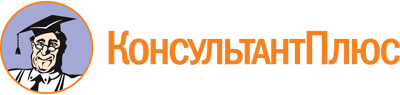 Приказ Департамента здравоохранения г. Москвы от 04.03.2022 N 210
(ред. от 01.03.2023)
"Об утверждении перечней аптечных организаций, имеющих право на отпуск лекарственных препаратов, медицинских изделий, специализированных продуктов лечебного питания для детей-инвалидов по рецептам медицинских работников бесплатно или с 50-процентной скидкой в городе Москве"Документ предоставлен КонсультантПлюс

www.consultant.ru

Дата сохранения: 09.06.2023
 Список изменяющих документов(в ред. приказов Департамента здравоохранения г. Москвы от 21.07.2022 N 712,от 24.11.2022 N 1096, от 01.03.2023 N 179)Список изменяющих документов(в ред. приказов Департамента здравоохранения г. Москвы от 21.07.2022 N 712,от 24.11.2022 N 1096)N п/пНомер аптечного пунктаНомер и наименование медицинской организации, где расположен аптечный пунктАдрес дислокации аптечного пункта, расположенного в медицинской организацииНомер телефона аптечного пункта1.Аптечный пункт N 6-2 ГБУЗ "ЦЛО ДЗМ"Филиал N 2 Государственного бюджетного учреждения здравоохранения города Москвы "Городская поликлиника N 68 Департамента здравоохранения города Москвы"Г. Москва, ул. Плющиха, д. 42, стр. 18-499-245-19-012.Аптечный пункт N 3-2 ГБУЗ "ЦЛО ДЗМ"Филиал N 3 Государственного бюджетного учреждения здравоохранения города Москвы "Городская поликлиника N 68 Департамента здравоохранения города Москвы"Г. Москва, Фрунзенская наб., д. 38/18-499-242-29-173.Аптечный пункт N 3-3 ГБУЗ "ЦЛО ДЗМ"Филиал N 4 Государственного бюджетного учреждения здравоохранения города Москвы "Городская поликлиника N 68 Департамента здравоохранения города Москвы"Г. Москва, 1-й Зачатьевский пер., д. 1/158-499-766-97-494.Аптечный пункт N 8-3 ГБУЗ "ЦЛО ДЗМ"Филиал N 1 Государственного бюджетного учреждения здравоохранения города Москвы "Городская поликлиника N 5 Департамента здравоохранения города Москвы"Г. Москва, ул. Жуковского, д. 3/4, стр. 18-495-624-44-165.Аптечный пункт N 1-1 ГБУЗ "ЦЛО ДЗМ" дежурныйФилиал N 2 Государственного бюджетного учреждения здравоохранения города Москвы "Городская поликлиника N 64 Департамента здравоохранения города Москвы"Г. Москва, ул. Ладожская, д. 4-6, стр. 18-499-261-73-096.Аптечный пункт N 10-2 ГБУЗ "ЦЛО ДЗМ"Государственное бюджетное учреждение здравоохранения города Москвы "Городская поликлиника N 46 Департамента здравоохранения города Москвы"Г. Москва, ул. Казакова, д. 17/18-499-267-79-037.Аптечный пункт N 9-2 ГБУЗ "ЦЛО ДЗМ"Филиал N 1 Государственного бюджетного учреждения здравоохранения города Москвы "Городская поликлиника N 68 Департамента здравоохранения города Москвы"Г. Москва, Б. Строченовский пер., д. 238-495-974-79-22, доб. 60938.Аптечный пункт N 54-1 ГБУЗ "ЦЛО ДЗМ"Государственное бюджетное учреждение здравоохранения города Москвы "Городская поликлиника N 68 Департамента здравоохранения города Москвы"Г. Москва, ул. М. Якиманка, д. 22, стр. 18-499-238-27-309.Аптечный пункт N 3-4 ГБУЗ "ЦЛО ДЗМ"Государственное бюджетное учреждение здравоохранения города Москвы Городская клиническая больница N 1 им. Н.И. Пирогова Департамента здравоохранения города Москвы, поликлиническое отделениеГ. Москва, Ленинский проспект, д. 10, корп. 10 (Ленинский проспект, д. 8)8-495-952-08-6210.Аптечный пункт N 1-2 ГБУЗ "ЦЛО ДЗМ"Филиал N 3 Государственного бюджетного учреждения здравоохранения города Москвы "Городская поликлиника N 5 Департамента здравоохранения города Москвы"Г. Москва, ул. В. Красносельская, д. 21, стр. 18-495-974-79-22, доб. 606311.Аптечный пункт N 5-5 ГБУЗ "ЦЛО ДЗМ"Филиал N 1 Государственного бюджетного учреждения здравоохранения города Москвы "Городская поликлиника N 3 Департамента здравоохранения города Москвы"Г. Москва, ул. Б. Бронная, д. 38-495-690-16-0212.Аптечный пункт N 7-2 ГБУЗ "ЦЛО ДЗМ"Филиал N 1 Государственного бюджетного учреждения здравоохранения города Москвы "Городская поликлиника N 220 Департамента здравоохранения города Москвы"Г. Москва, проезд Шмитовский, д. 25, стр. 18-499-259-09-9413.Аптечный пункт N 7-3 ГБУЗ "ЦЛО ДЗМ"Филиал N 3 Государственного бюджетного учреждения здравоохранения города Москвы "Городская поликлиника N 220 Департамента здравоохранения города Москвы"Г. Москва, Расторгуевский пер., д. 38-499-253-99-6614.Аптека N 2 ГБУЗ "ЦЛО ДЗМ"Государственное бюджетное учреждение здравоохранения города Москвы "Городская поликлиника N 220 Департамента здравоохранения города Москвы"Г. Москва, ул. Заморенова, д. 278-495-602-62-9615.Аптечный пункт N 5-3 ГБУЗ "ЦЛО ДЗМ"Государственное бюджетное учреждение здравоохранения города Москвы "Городская поликлиника N 3 Департамента здравоохранения города Москвы"Г. Москва, Ермолаевский пер., д. 22/26, стр. 18-495-650-07-39;8-495-650-04-3716.Аптечный пункт N 4-2 ГБУЗ "ЦЛО ДЗМ"Филиал N 2 Государственного бюджетного учреждения здравоохранения города Москвы "Городская поликлиника N 3 Департамента здравоохранения города Москвы"Г. Москва, Горлов тупик, д. 48-499-978-10-7217.Аптечный пункт N 9-3 ГБУЗ "ЦЛО ДЗМ" дежурныйФилиал N 3 Государственного бюджетного учреждения здравоохранения города Москвы "Городская поликлиника N 46 Департамента здравоохранения города Москвы"Г. Москва, ул. Воронцовская, д. 14, стр. 18-495-912-78-1118.Аптечный пункт N 6-4 ГБУЗ "ЦЛО ДЗМ"Филиал N 2 Государственного бюджетного учреждения здравоохранения города Москвы "Городская поликлиника N 46 Департамента здравоохранения Москвы"Г. Москва, ул. Иерусалимская, д. 4, стр. 18-495-676-39-5719.Аптечный пункт N 9-4 ГБУЗ "ЦЛО ДЗМ"Филиал N 1 Государственного бюджетного учреждения здравоохранения города Москвы "Городская поликлиника N 46 Департамента здравоохранения Москвы"Г. Москва, ул. Рабочая, д. 34, стр. 18-495-678-61-4320.Аптечный пункт N 4-3 ГБУЗ "ЦЛО ДЗМ"Филиал N 4 Государственного бюджетного учреждения здравоохранения города Москвы "Городская поликлиника N 5 Департамента здравоохранения города Москвы"Г. Москва, Протопоповский пер., д. 19, стр. 158-495-680-32-2921.Аптечный пункт N 5-4 ГБУЗ "ЦЛО ДЗМ"Филиал N 2 Государственного бюджетного учреждения здравоохранения города Москвы "Городская поликлиника N 5 Департамента здравоохранения города Москвы"Г. Москва, Трубная, д. 19, стр. 18-495-621-21-3022.Аптечный пункт N 8-2 ГБУЗ "ЦЛО ДЗМ"Государственное бюджетное учреждение здравоохранения города Москвы "Городская поликлиника N 5 Департамента здравоохранения города Москвы"Г. Москва, Даев пер., д. 3, стр. 18-495-607-81-8823.Аптечный пункт N 10-1 ГБУЗ "ЦЛО ДЗМ"Филиал N 3 Государственного бюджетного учреждения здравоохранения города Москвы "Городская поликлиника N 3 Департамента здравоохранения города Москвы"Г. Москва, Б. Николопесковский пер., д. 4, стр. 18-499-241-18-6224.Аптечный пункт N 7-4 ГБУЗ "ЦЛО ДЗМ"Филиал N 2 Государственного бюджетного учреждения здравоохранения города Москвы "Городская поликлиника N 220 Департамента здравоохранения города Москвы"Г. Москва, Шелепихинская набережная, д. 128-499-259-83-64N п/пНомер и название аптечной организацииАдрес и телефон аптечной организацииНомер и наименование обслуживаемой медицинской организацииАдрес обслуживаемой медицинской организации1.Аптека N 1 ГБУЗ "ЦЛО ДЗМ"Г. Москва, ул. Ладожская, д. 10.8-499-265-58-30;8-499-265-59-00Филиал N 1 Государственного бюджетного учреждения здравоохранения города Москвы "Городская поликлиника N 5 Департамента здравоохранения города Москвы"Г. Москва, ул. Жуковского, д. 3/4, стр. 11.Аптека N 1 ГБУЗ "ЦЛО ДЗМ"Г. Москва, ул. Ладожская, д. 10.8-499-265-58-30;8-499-265-59-00Филиал N 2 Государственного бюджетного учреждения здравоохранения города Москвы "Городская поликлиника N 64 Департамента здравоохранения города Москвы"Г. Москва, ул. Ладожская, д. 4-6, стр. 11.Аптека N 1 ГБУЗ "ЦЛО ДЗМ"Г. Москва, ул. Ладожская, д. 10.8-499-265-58-30;8-499-265-59-00Государственное бюджетное учреждение здравоохранения города Москвы "Городская поликлиника N 46 Департамента здравоохранения города Москвы"Г. Москва, ул. Казакова, д. 17/11.Аптека N 1 ГБУЗ "ЦЛО ДЗМ"Г. Москва, ул. Ладожская, д. 10.8-499-265-58-30;8-499-265-59-00Филиал N 3 Государственного бюджетного учреждения здравоохранения города Москвы "Городская поликлиника N 5 Департамента здравоохранения города Москвы"Г. Москва, ул. Ольховская, д. 35, стр. 11.Аптека N 1 ГБУЗ "ЦЛО ДЗМ"Г. Москва, ул. Ладожская, д. 10.8-499-265-58-30;8-499-265-59-00Филиал N 3 Государственного бюджетного учреждения здравоохранения города Москвы "Городская поликлиника N 46 Департамента здравоохранения Москвы"Г. Москва, ул. Воронцовская, д. 14, стр. 11.Аптека N 1 ГБУЗ "ЦЛО ДЗМ"Г. Москва, ул. Ладожская, д. 10.8-499-265-58-30;8-499-265-59-00Филиал N 1 Государственного бюджетного учреждения здравоохранения города Москвы "Городская поликлиника N 46 Департамента здравоохранения Москвы"Г. Москва, ул. Рабочая, д. 34, стр. 11.Аптека N 1 ГБУЗ "ЦЛО ДЗМ"Г. Москва, ул. Ладожская, д. 10.8-499-265-58-30;8-499-265-59-00Филиал N 2 Государственного бюджетного учреждения здравоохранения города Москвы "Городская поликлиника N 46 Департамента здравоохранения Москвы"Г. Москва, ул. Иерусалимская, д. 4, стр. 12.Аптека N 2 ГБУЗ "ЦЛО ДЗМ"Г. Москва, ул. Заморенова, д. 27.8-495-602-62-96Государственное бюджетное учреждение здравоохранения города Москвы "Городская поликлиника N 220 Департамента здравоохранения города Москвы"Г. Москва, ул. Заморенова, д. 273.Аптека N 3 ГБУЗ "ЦЛО ДЗМ"Г. Москва, Комсомольский проспект, д. 30.8-499-246-30-30;8-499-246-27-63Филиал N 3 Государственного бюджетного учреждения здравоохранения города Москвы "Городская поликлиника N 68 Департамента здравоохранения города Москвы"Г. Москва, Фрунзенская наб., д. 8/13.Аптека N 3 ГБУЗ "ЦЛО ДЗМ"Г. Москва, Комсомольский проспект, д. 30.8-499-246-30-30;8-499-246-27-63Филиал N 4 Государственного бюджетного учреждения здравоохранения города Москвы "Городская поликлиника N 68 Департамента здравоохранения города Москвы"Г. Москва, 1-й Зачатьевский пер., д. 1/15 (Пречистенская наб., д. 15/1, стр. 2)4.Аптека N 4 ГБУЗ "ЦЛО ДЗМ"Г. Москва, проспект Мира, д. 71, стр. 1.8-495-681-17-02;8-495-688-11-24Филиал N 2 Государственного бюджетного учреждения здравоохранения города Москвы "Городская поликлиника N 3 Департамента здравоохранения города Москвы"Г. Москва, Горлов тупик, д. 44.Аптека N 4 ГБУЗ "ЦЛО ДЗМ"Г. Москва, проспект Мира, д. 71, стр. 1.8-495-681-17-02;8-495-688-11-24Филиал N 4 Государственного бюджетного учреждения здравоохранения города Москвы "Городская поликлиника N 5 Департамента здравоохранения города Москвы"Г. Москва, Протопоповский пер., д. 19, стр. 154.Аптека N 4 ГБУЗ "ЦЛО ДЗМ"Г. Москва, проспект Мира, д. 71, стр. 1.8-495-681-17-02;8-495-688-11-24Государственное бюджетное учреждение здравоохранения города Москвы "Городская поликлиника N 5 Департамента здравоохранения города Москвы"Г. Москва, Даев пер., д. 3, стр. 15.Аптека N 5 ГБУЗ "ЦЛО ДЗМ"Г. Москва, ул. Петровка, д. 19, стр. 1.8-495-628-48-96;8-495-623-73-79Филиал N 1 Государственного бюджетного учреждения здравоохранения города Москвы "Городская поликлиника N 3 Департамента здравоохранения города Москвы"Г. Москва, ул. Б. Бронная, д. 35.Аптека N 5 ГБУЗ "ЦЛО ДЗМ"Г. Москва, ул. Петровка, д. 19, стр. 1.8-495-628-48-96;8-495-623-73-79Государственное бюджетное учреждение здравоохранения города Москвы "Городская поликлиника N 3 Департамента здравоохранения города Москвы"Г. Москва, Ермолаевский пер., д. 22/26, стр. 15.Аптека N 5 ГБУЗ "ЦЛО ДЗМ"Г. Москва, ул. Петровка, д. 19, стр. 1.8-495-628-48-96;8-495-623-73-79Филиал N 2 Государственного бюджетного учреждения здравоохранения города Москвы "Городская поликлиника N 5 Департамента здравоохранения города Москвы"Г. Москва, ул. Трубная, д. 19, стр. 16.Аптека N 6 ГБУЗ "ЦЛО ДЗМ"Г. Москва, ул. Плющиха, д. 42.8-499-245-76-96;8-499-255-85-87Филиал N 2 Государственного бюджетного учреждения здравоохранения города Москвы "Городская поликлиника N 68 Департамента здравоохранения города Москвы"Г. Москва, ул. Плющиха, д. 42, стр. 17.Аптека N 7 ГБУЗ "ЦЛО ДЗМ"Г. Москва, Шмитовский проезд, д. 13.8-499-256-12-05;8-499-256-43-68Филиал N 1 Государственного бюджетного учреждения здравоохранения города Москвы "Городская поликлиника N 220 Департамента здравоохранения города Москвы", Консультативный центр психического здоровья филиала Государственного бюджетного учреждения здравоохранения города Москвы "Психиатрическая клиническая больница N 1 Департамента здравоохранения города Москвы"Г. Москва, проезд Шмитовский, д. 25, стр. 17.Аптека N 7 ГБУЗ "ЦЛО ДЗМ"Г. Москва, Шмитовский проезд, д. 13.8-499-256-12-05;8-499-256-43-68Филиал N 2 Государственного бюджетного учреждения здравоохранения города Москвы "Городская поликлиника N 220 Департамента здравоохранения города Москвы"Г. Москва, Шелепихинская набережная, д. 127.Аптека N 7 ГБУЗ "ЦЛО ДЗМ"Г. Москва, Шмитовский проезд, д. 13.8-499-256-12-05;8-499-256-43-68Филиал N 3 Государственного бюджетного учреждения здравоохранения города Москвы "Городская поликлиника N 220 Департамента здравоохранения города Москвы"Г. Москва, Расторгуевский пер., д. 38.Аптека N 9 ГБУЗ "ЦЛО ДЗМ"Г. Москва, Комсомольский проспект, д. 9а.8-499-246-18-91;8-499-246-15-27Филиал N 1 Государственного бюджетного учреждения здравоохранения города Москвы "Городская поликлиника N 5 Департамента здравоохранения города Москвы"Г. Москва, ул. Жуковского, д. 3/4, стр. 18.Федеральное государственное бюджетное учреждение "9 Лечебно-диагностический центр" Министерства обороны Российской ФедерацииГ. Москва, Комсомольский проспект, д. 13а8.Филиал N 4 Государственного бюджетного учреждения здравоохранения города Москвы "Городская поликлиника N 68 Департамента здравоохранения города Москвы"Г. Москва, 1-й Зачатьевский пер., д. 1/15 (Пречистенская наб., д. 15/1, стр. 2)9.Аптека N 46 ГБУЗ "ЦЛО ДЗМ"Г. Москва, ул. Шаболовка, д. 32.8-499-236-35-27;8-499-236-65-60Филиал N 1 Государственного бюджетного учреждения здравоохранения города Москвы "Городская поликлиника N 68 Департамента здравоохранения города Москвы"Г. Москва, Б. Строченовский пер., д. 239.Аптека N 46 ГБУЗ "ЦЛО ДЗМ"Г. Москва, ул. Шаболовка, д. 32.8-499-236-35-27;8-499-236-65-60Государственное бюджетное учреждение здравоохранения города Москвы "Городская поликлиника N 68 Департамента здравоохранения города Москвы"Г. Москва, ул. М. Якиманка, д. 22, стр. 19.Аптека N 46 ГБУЗ "ЦЛО ДЗМ"Г. Москва, ул. Шаболовка, д. 32.8-499-236-35-27;8-499-236-65-60Поликлиническое отделение Государственного бюджетного учреждения здравоохранения города Москвы "Городская клиническая больница N 1 им. Н.И. Пирогова Департамента здравоохранения города Москвы"Г. Москва, проспект Ленинский, д. 10, корп. 10 (проспект Ленинский, д. 8)N п/пНомер аптечного пунктаНомер и наименование медицинской организации, где расположен аптечный пунктАдрес дислокации аптечного пункта, расположенного в медицинской организацииНомер телефона аптечного пункта1.Аптечный пункт N 17-3 ГБУЗ "ЦЛО ДЗМ"Филиал N 1 Государственного бюджетного учреждения здравоохранения города Москвы "Городская поликлиника N 6 Департамента здравоохранения города Москвы"Г. Москва, ул. 1-я Квесисская, д. 88-495-685-07-042.Аптечный пункт N 14-3 ГБУЗ "ЦЛО ДЗМ"Филиал N 1 Государственного бюджетного учреждения здравоохранения города Москвы "Городская поликлиника N 45 Департамента здравоохранения города Москвы"Г. Москва, ул. Пулковская, д. 8, стр. 18-499-458-75-943.Аптечный пункт N 12-2 ГБУЗ "ЦЛО ДЗМ" дежурныйФилиал N 4 Государственного бюджетного учреждения здравоохранения города Москвы "Городская поликлиника N 62 Департамента здравоохранения города Москвы"Г. Москва, Ленинградский проспект, д. 18а8-495-974-79-22, доб. 6209, 8-495-612-02-074.Аптечный пункт N 11-1 ГБУЗ "ЦЛО ДЗМ"Государственное бюджетное учреждение здравоохранения города Москвы "Городская поликлиника N 62 Департамента здравоохранения города Москвы"Г. Москва, ул. Красноармейская, д. 188-499-155-98-575.Аптечный пункт N 14-4 ГБУЗ "ЦЛО ДЗМ"Филиал N 1 Государственного бюджетного учреждения здравоохранения города Москвы "Городская поликлиника N 62 Департамента здравоохранения города Москвы"Г. Москва, Чапаевский пер., д. 48-499-157-08-256.Аптечный пункт N 19-3 ГБУЗ "ЦЛО ДЗМ"Филиал N 2 Государственного бюджетного учреждения здравоохранения города Москвы "Городская поликлиника N 45 Департамента здравоохранения города Москвы"Г. Москва, ул. Петрозаводская, д. 268-495-451-00-217.Аптечный пункт N 18-2 ГБУЗ "ЦЛО ДЗМ"Филиал N 3 Государственного бюджетного учреждения здравоохранения города Москвы "Городская поликлиника N 45 Департамента здравоохранения города Москвы"Г. Москва, ул. Смольная, д. 558-499-638-30-798.Аптечный пункт N 13-2 ГБУЗ "ЦЛО ДЗМ"Филиал N 3 Государственного бюджетного учреждения здравоохранения города Москвы "Городская поликлиника N 62 Департамента здравоохранения города Москвы"Г. Москва, ул. Куусинена, д. 6б8-499-195-06-209.Аптечный пункт N 14-5 ГБУЗ "ЦЛО ДЗМ"Филиал N 4 Государственного бюджетного учреждения здравоохранения города Москвы "Городская поликлиника N 45 Департамента здравоохранения города Москвы"Г. Москва, ул. 1-я Радиаторская, д. 58-499-150-09-7710.Аптечный пункт N 15-2 ГБУЗ "ЦЛО ДЗМ"Филиал N 1 Государственного бюджетного учреждения здравоохранения города Москвы "Консультативно-диагностический центр N 6 Департамента здравоохранения города Москвы"Г. Москва, ул. Ангарская, д. 248-495-486-20-3011.Аптечный пункт N 17-4 ГБУЗ "ЦЛО ДЗМ"Филиал N 2 Государственного бюджетного учреждения здравоохранения города Москвы "Городская поликлиника N 6 Департамента здравоохранения города Москвы"Г. Москва, 3-й Михалковский пер., д. 22, стр. 18-499-154-00-1112.Аптечный пункт N 16-2 ГБУЗ "ЦЛО ДЗМ"Филиал N 4 Государственного бюджетного учреждения здравоохранения города Москвы "Консультативно-диагностический центр N 6 Департамента здравоохранения города Москвы"Г. Москва, Бескудниковский пер., д. 58-499-489-21-6413.Аптечный пункт N 18-3 ГБУЗ "ЦЛО ДЗМ"Филиал N 5 Государственного бюджетного учреждения здравоохранения города Москвы "Городская поликлиника N 45 Департамента здравоохранения города Москвы"Г. Москва, ул. Смольная, д. 538-499-638-30-8014.Аптечный пункт N 16-3 ГБУЗ "ЦЛО ДЗМ"Филиал N 2 Государственного бюджетного учреждения здравоохранения города Москвы "Консультативно-диагностический центр N 6 Департамента здравоохранения города Москвы"Г. Москва, Бескудниковский бульвар, д. 59, стр. 18-499-487-41-2815.Аптечный пункт N 12-1 ГБУЗ "ЦЛО ДЗМ"Филиал N 2 Государственного бюджетного учреждения здравоохранения города Москвы "Городская поликлиника N 62 Департамента здравоохранения города Москвы"Г. Москва, ул. Юннатов, д. 128-495-613-67-7616.Аптечный пункт N 16-4 ГБУЗ "ЦЛО ДЗМ"Филиал N 3 Государственного бюджетного учреждения здравоохранения города Москвы "Городская поликлиника N 6 Департамента здравоохранения города Москвы"Г. Москва, 3-й Новомихалковский проезд, д. 3а, стр. 18-499-153-36-0017.Аптечный пункт N 17-5 ГБУЗ "ЦЛО ДЗМ"Филиал N 4 Государственного бюджетного учреждения здравоохранения города Москвы "Городская поликлиника N 6 Департамента здравоохранения города Москвы"Г. Москва, ул. Немчинова, д. 14, стр. 18-499-977-02-3318.Аптечный пункт N 19-4 ГБУЗ "ЦЛО ДЗМ"Филиал N 3 Государственного бюджетного учреждения здравоохранения города Москвы "Консультативно-диагностический центр N 6 Департамента здравоохранения города Москвы"Г. Москва, ул. Дубнинская, д. 40, корп. 2, стр. 18-495-485-95-7619.Аптечный пункт N 19-5 ГБУЗ "ЦЛО ДЗМ"Филиал N 5 Государственного бюджетного учреждения здравоохранения города Москвы "Консультативно-диагностический центр N 6 Департамента здравоохранения города Москвы"Г. Москва, ул. Маршала Федоренко, д. 6, стр. 18-495-486-20-3020.Аптечный пункт N 15-3 ГБУЗ "ЦЛО ДЗМ"Государственное бюджетное учреждение здравоохранения города Москвы "Городская клиническая больница им. В.В. Вересаева Департамента здравоохранения города Москвы", поликлиническое отделениеГ. Москва, ул. Лобненская, д. 108-495-484-66-23N п/пНомер и название аптечной организацииАдрес и телефон аптечной организацииНомер и наименование обслуживаемой медицинской организацииАдрес обслуживаемой медицинской организации1.Аптека N 11 ГБУЗ "ЦЛО ДЗМ"Г. Москва, ул. Красноармейская, д. 9.8-495-614-67-10, 8-495-614-68-11Государственное бюджетное учреждение здравоохранения города Москвы "Городская поликлиника N 62 Департамента здравоохранения города Москвы"Г. Москва, ул. Красноармейская, д. 182.Аптека N 12 ГБУЗ "ЦЛО ДЗМ"Г. Москва, ул. Беговая, д. 11.8-495-613-78-83, 8-495-945-66-74Филиал N 4 Государственного бюджетного учреждения здравоохранения города Москвы "Городская поликлиника N 62 Департамента здравоохранения города Москвы"Г. Москва, Ленинградский проспект, д. 18а2.Аптека N 12 ГБУЗ "ЦЛО ДЗМ"Г. Москва, ул. Беговая, д. 11.8-495-613-78-83, 8-495-945-66-74Филиал N 2 Государственного бюджетного учреждения здравоохранения города Москвы "Городская поликлиника N 62 Департамента здравоохранения города Москвы"Г. Москва, ул. Юннатов, д. 123.Аптека N 13 ГБУЗ "ЦЛО ДЗМ"Г. Москва, ул. Куусинена, д. 15, корп. 2.8-499-943-26-62, 8-499-195-93-58Филиал N 3 Государственного бюджетного учреждения здравоохранения города Москвы "Городская поликлиника N 62 Департамента здравоохранения города Москвы", филиал "Психоневрологический диспансер N 3" Государственного бюджетного учреждения здравоохранения города Москвы "Психиатрическая клиническая больница N 1 Департамента здравоохранения города Москвы"Г. Москва, ул. Куусинена, д. 6б4.Аптека N 14 ГБУЗ "ЦЛО ДЗМ"Г. Москва, Ленинградский проспект, д. 74, корп. 1.8-499-151-45-70, 8-499-151-97-64Филиал N 1 Государственного бюджетного учреждения здравоохранения города Москвы "Городская поликлиника N 45 Департамента здравоохранения города Москвы"Г. Москва, ул. Пулковская, д. 8, стр. 14.Аптека N 14 ГБУЗ "ЦЛО ДЗМ"Г. Москва, Ленинградский проспект, д. 74, корп. 1.8-499-151-45-70, 8-499-151-97-64Филиал N 1 Государственного бюджетного учреждения здравоохранения города Москвы "Городская поликлиника N 62 Департамента здравоохранения города Москвы"Г. Москва, Чапаевский пер., д. 44.Аптека N 14 ГБУЗ "ЦЛО ДЗМ"Г. Москва, Ленинградский проспект, д. 74, корп. 1.8-499-151-45-70, 8-499-151-97-64Филиал N 4 Государственного бюджетного учреждения здравоохранения города Москвы "Городская поликлиника N 45 Департамента здравоохранения города Москвы"Г. Москва, ул. 1-я Радиаторская, д. 55.Аптека N 15 ГБУЗ "ЦЛО ДЗМ"Г. Москва, Дмитровское шоссе, д. 109, корп. 1.8-495-484-19-80, 8-495-483-19-29Филиал N 1 Государственного бюджетного учреждения здравоохранения города Москвы "Консультативно-диагностический центр N 6 Департамента здравоохранения города Москвы"Г. Москва, ул. Ангарская, д. 245.Аптека N 15 ГБУЗ "ЦЛО ДЗМ"Г. Москва, Дмитровское шоссе, д. 109, корп. 1.8-495-484-19-80, 8-495-483-19-29Государственное бюджетное учреждение здравоохранения города Москвы "Городская клиническая больница им. В.В. Вересаева Департамента здравоохранения города Москвы", поликлиническое отделениеГ. Москва, ул. Лобненская, д. 106.Аптека N 16 ГБУЗ "ЦЛО ДЗМ"Г. Москва, Бескудниковский бульвар, д. 40, корп. 3.8-499-900-81-18, 8-499-900-82-18Филиал N 4 Государственного бюджетного учреждения здравоохранения города Москвы "Консультативно-диагностический центр N 6 Департамента здравоохранения города Москвы"Г. Москва, Бескудниковский пер., д. 56.Аптека N 16 ГБУЗ "ЦЛО ДЗМ"Филиал N 2 Государственного бюджетного учреждения здравоохранения города Москвы "Консультативно-диагностический центр N 6 Департамента здравоохранения города Москвы"Г. Москва, Бескудниковский бульвар, д. 59, стр. 17.Аптека N 17 ГБУЗ "ЦЛО ДЗМ"Г. Москва, Дмитровское шоссе, д. 37, корп. 1.8-499-976-99-68, 8-499-976-99-50Филиал N 1 Государственного бюджетного учреждения здравоохранения города Москвы "Городская поликлиника N 6 Департамента здравоохранения города Москвы"Г. Москва, ул. 1-я Квесисская, д. 87.Аптека N 17 ГБУЗ "ЦЛО ДЗМ"Г. Москва, Дмитровское шоссе, д. 37, корп. 1.8-499-976-99-68, 8-499-976-99-50Филиал N 2 Государственного бюджетного учреждения здравоохранения города Москвы "Городская поликлиника N 6 Департамента здравоохранения города Москвы"Г. Москва, 3-й Михалковский пер., д. 22, стр. 17.Аптека N 17 ГБУЗ "ЦЛО ДЗМ"Г. Москва, Дмитровское шоссе, д. 37, корп. 1.8-499-976-99-68, 8-499-976-99-50Филиал N 3 Государственного бюджетного учреждения здравоохранения города Москвы "Городская поликлиника N 6 Департамента здравоохранения города Москвы"Г. Москва, 3-й Новомихалковский проезд, д. 3а, стр. 17.Аптека N 17 ГБУЗ "ЦЛО ДЗМ"Г. Москва, Дмитровское шоссе, д. 37, корп. 1.8-499-976-99-68, 8-499-976-99-50Филиал N 4 Государственного бюджетного учреждения здравоохранения города Москвы "Городская поликлиника N 6 Департамента здравоохранения города Москвы"Г. Москва, ул. Немчинова, д. 14, стр. 18.Аптека N 18 ГБУЗ "ЦЛО ДЗМ"Г. Москва, ул. Смольная, д. 63.8-499-457-12-77;8-499-458-96-07Филиал N 3 Государственного бюджетного учреждения здравоохранения города Москвы "Городская поликлиника N 45 Департамента здравоохранения города Москвы"Г. Москва, ул. Смольная, д. 538.Аптека N 18 ГБУЗ "ЦЛО ДЗМ"Г. Москва, ул. Смольная, д. 63.8-499-457-12-77;8-499-458-96-07Филиал N 5 Государственного бюджетного учреждения здравоохранения города Москвы "Городская поликлиника N 45 Департамента здравоохранения города Москвы"Г. Москва, ул. Флотская, д. 9, стр. 19.Аптека N 19 ГБУЗ "ЦЛО ДЗМ"Г. Москва, ул. Дубнинская, д. 30, корп. 1.8-499-900-37-11;8-499-900-37-09Филиал N 2 Государственного бюджетного учреждения здравоохранения города Москвы "Городская поликлиника N 45 Департамента здравоохранения города Москвы"Г. Москва, ул. Петрозаводская, д. 269.Аптека N 19 ГБУЗ "ЦЛО ДЗМ"Г. Москва, ул. Дубнинская, д. 30, корп. 1.8-499-900-37-11;8-499-900-37-09Филиал N 3 Государственного бюджетного учреждения здравоохранения города Москвы "Консультативно-диагностический центр N 6 Департамента здравоохранения города Москвы"Г. Москва, ул. Дубнинская, д. 0, корп. 2, стр.9.Аптека N 19 ГБУЗ "ЦЛО ДЗМ"Г. Москва, ул. Дубнинская, д. 30, корп. 1.8-499-900-37-11;8-499-900-37-09Филиал N 5 Государственного бюджетного учреждения здравоохранения города Москвы "Консультативно-диагностический центр N 6 Департамента здравоохранения города Москвы"Г. Москва, ул. Маршала Федоренко, д. 6, стр. 1N п/пНомер аптечного пунктаНомер и наименование медицинской организации, где расположен аптечный пунктАдрес дислокации аптечного пункта, расположенного в медицинской организацииНомер телефона аптечного пункта1.Аптечный пункт N 20-4 ГБУЗ "ЦЛО ДЗМ"Филиал N 4 Государственного бюджетного учреждения здравоохранения города Москвы "Городская поликлиника N 12 Департамента здравоохранения города Москвы"Г. Москва, ул. Яблочкова, д. 3а, стр. 18-495-974-79-22, доб. 60802.Аптечный пункт N 28-1 ГБУЗ "ЦЛО ДЗМ"Государственное бюджетное учреждение здравоохранения города Москвы "Городская поликлиника N 107 Департамента здравоохранения города Москвы"Г. Москва, ул. Декабристов, д. 248-499-907-63-043.Аптечный пункт N 22-2 ГБУЗ "ЦЛО ДЗМ" дежурныйГосударственное бюджетное учреждение здравоохранения города Москвы "Детская городская поликлиника N 110 Департамента здравоохранения города Москвы"Г. Москва, ул. Декабристов, д. 398-499-204-92-704.Аптечный пункт N 27-2 ГБУЗ "ЦЛО ДЗМ"Филиал N 1 Государственного бюджетного учреждения здравоохранения города Москвы "Диагностический центр N 5 Департамента здравоохранения города Москвы"Г. Москва, ул. Инженерная, д 3, стр. 18-499-900-90-135.Аптечный пункт N 21-2 ГБУЗ "ЦЛО ДЗМ"Государственное бюджетное учреждение здравоохранения города Москвы "Детская городская поликлиника N 125 Департамента здравоохранения города Москвы"Г. Москва, ул. Костромская, д. 148-499-901-66-226.Аптечный пункт N 25-1 ГБУЗ "ЦЛО ДЗМ"Филиал N 1 Государственного бюджетного учреждения здравоохранения города Москвы "Городская поликлиника N 218 Департамента здравоохранения города Москвы"Г. Москва, ул. Печорская, д. 10, корп. 28-495-974-79-22, доб. 60697.Аптечный пункт N 21-3 ГБУЗ "ЦЛО ДЗМ"Филиал N 4 Государственного бюджетного учреждения здравоохранения города Москвы "Диагностический центр N 5 Департамента здравоохранения города Москвы" с поликлиническим отделениемГ. Москва, ул. Корнейчука, д. 288-499-206-00-298.Аптечный пункт N 23-2 ГБУЗ "ЦЛО ДЗМ" дежурныйГосударственное бюджетное учреждение здравоохранения города Москвы "Городская поликлиника N 218 Департамента здравоохранения города Москвы"Г. Москва, проезд Шокальского, д. 8, стр. 18-495-472-61-369.Аптечный пункт N 26-1 ГБУЗ "ЦЛО ДЗМ"Филиал N 3 Государственного бюджетного учреждения здравоохранения города Москвы "Городская поликлиника N 218 Департамента здравоохранения города Москвы"Г. Москва, ул. 1-я Напрудная, д. 158-495-475-97-7510.Аптечный пункт N 23-1 ГБУЗ "ЦЛО ДЗМ"Филиал N 1 Государственного бюджетного учреждения здравоохранения города Москвы "Городская поликлиника N 107 Департамента здравоохранения города Москвы"Г. Москва, ул. Снежная, д. 228-499-186-15-1011.Аптечный пункт N 20-1 ГБУЗ "ЦЛО ДЗМ"Филиал N 5 Государственного бюджетного учреждения здравоохранения города Москвы "Городская поликлиника N 12 Департамента здравоохранения города Москвы"Г. Москва, 9-й проезд Марьиной Рощи, д. 8а, стр. 18-495-619-50-7112.Аптечный пункт N 24-2 ГБУЗ "ЦЛО ДЗМ"Филиал N 3 Государственного бюджетного учреждения здравоохранения города Москвы "Городская поликлиника N 12 Департамента здравоохранения города Москвы"Г. Москва, ул. Бочкова, д. 5, корп. 38-495-616-90-7413.Аптечный пункт N 24-3 ГБУЗ "ЦЛО ДЗМ"Филиал N 2 Государственного бюджетного учреждения здравоохранения города Москвы "Городская поликлиника N 12 Департамента здравоохранения города Москвы"Г. Москва, ул. Цандера, д. 98-495-686-96-3814.Аптечный пункт N 20-3 ГБУЗ "ЦЛО ДЗМ"Филиал N 1 Государственного бюджетного учреждения здравоохранения города Москвы "Городская поликлиника N 12 Департамента здравоохранения города Москвы"Г. Москва, ул. Касаткина, д. 78-495-682-91-6915.Аптечный пункт N 27-3 ГБУЗ "ЦЛО ДЗМ"Государственное бюджетное учреждение здравоохранения города Москвы "Диагностический центр N 5 Департамента здравоохранения города Москвы"Г. Москва, ул. Абрамцевская, д. 16, стр. 18-499-200-12-0016.Аптечный пункт N 21-4 ГБУЗ "ЦЛО ДЗМ"Филиал N 2 Государственного бюджетного учреждения здравоохранения города Москвы "Диагностический центр N 5 Департамента здравоохранения города Москвы" с поликлиническим отделениемГ. Москва, ул. Мурановская, д. 10а, стр. 18-499-207-99-2017.Аптечный пункт N 23-3 ГБУЗ "ЦЛО ДЗМ"Филиал N 2 Государственного бюджетного учреждения здравоохранения города Москвы "Городская поликлиника N 218 Департамента здравоохранения города Москвы"Г. Москва, ул. Лосевская, д. 28-499-183-19-5618.Аптечный пункт N 22-1 ГБУЗ "ЦЛО ДЗМ"Филиал N 4 Государственного бюджетного учреждения здравоохранения города Москвы "Городская поликлиника N 107 Департамента здравоохранения города Москвы"Г. Москва, ул. Пестеля, д. 6а8-499-203-39-9119.Аптечный пункт N 26-2 ГБУЗ "ЦЛО ДЗМ"Филиал N 3 Государственного бюджетного учреждения здравоохранения города Москвы "Городская поликлиника N 107 Департамента здравоохранения города Москвы"Г. Москва, ул. Полярная, д. 288-499-477-94-9020.Аптечный пункт N 28-2 ГБУЗ "ЦЛО ДЗМ"Филиал N 2 Государственного бюджетного учреждения здравоохранения города Москвы "Городская поликлиника N 107 Департамента здравоохранения города Москвы"Г. Москва, ул. Бестужевых, д. 158-499-201-72-4421.Аптечный пункт N 20-2 ГБУЗ "ЦЛО ДЗМ"Государственное бюджетное учреждение здравоохранения города Москвы "Городская поликлиника N 12 Департамента здравоохранения города Москвы"Г. Москва, ул. Академика Комарова, д. 5, корп. 18-495-619-29-9122.Аптечный пункт N 26-3 ГБУЗ "ЦЛО ДЗМ"Филиал N 4 Государственного бюджетного учреждения здравоохранения города Москвы "Городская поликлиника N 218 Департамента здравоохранения города Москвы"Г. Москва, ул. Грекова, д. 128-499-478-76-5523.Аптечный пункт N 28-3 ГБУЗ "ЦЛО ДЗМ"Филиал N 3 Государственного бюджетного учреждения здравоохранения города Москвы "Диагностический центр N 5 Департамента здравоохранения города Москвы" с поликлиническим отделениемГ. Москва, проезд Шенкурский, д. 8а8-499-207-69-9524.Аптечный пункт N 24-4 ГБУЗ "ЦЛО ДЗМ"Филиал N 5 Государственного бюджетного учреждения здравоохранения города Москвы "Городская поликлиника N 218 Департамента здравоохранения города Москвы"Г. Москва, ул. Ротерта, д. 128-499-188-89-4725.Аптечный пункт N 27-4 ГБУЗ "ЦЛО ДЗМ"Филиал N 6 Государственного бюджетного учреждения здравоохранения города Москвы "Диагностический центр N 5 Департамента здравоохранения города Москвы" с поликлиническим отделениемГ. Москва, Дмитровское шоссе, д. 165д, корп. 78-499-661-18-05N п/пНомер и название аптечных организацийАдрес и телефон аптечной организацииНомер и наименование обслуживаемой медицинской организацииАдрес обслуживаемой медицинской организации1.Аптека N 4 ГБУЗ "ЦЛО ДЗМ"Г. Москва, проспект Мира, д. 71, стр. 1.8-495-681-17-02;8-495-688-11-24Филиал N 1 Государственного бюджетного учреждения здравоохранения города Москвы "Городская поликлиника N 12 Департамента здравоохранения города Москвы"Г. Москва, ул. Касаткина, д. 71.Аптека N 4 ГБУЗ "ЦЛО ДЗМ"Г. Москва, проспект Мира, д. 71, стр. 1.8-495-681-17-02;8-495-688-11-24Филиал N 2 Государственного бюджетного учреждения здравоохранения города Москвы "Городская поликлиника N 12 Департамента здравоохранения города Москвы"Г. Москва, ул. Цандера, д. 9, стр. 11.Аптека N 4 ГБУЗ "ЦЛО ДЗМ"Г. Москва, проспект Мира, д. 71, стр. 1.8-495-681-17-02;8-495-688-11-24Филиал N 3 Государственного бюджетного учреждения здравоохранения города Москвы "Городская поликлиника N 12 Департамента здравоохранения города Москвы"Г. Москва, ул. Бочкова, д. 5, корп. 32.Аптека N 17 ГБУЗ "ЦЛО ДЗМ"Г. Москва, Дмитровское шоссе, д. 37, корп. 1.8-499-976-99-68;8-499-976-99-50Филиал N 4 Государственного бюджетного учреждения здравоохранения города Москвы "Городская поликлиника N 12 Департамента здравоохранения города Москвы"Г. Москва, ул. Яблочкова, д. 3а, стр. 13.Аптека N 20 ГБУЗ "ЦЛО ДЗМ"Г. Москва, ул. Советской Армии, д. 17/52.8-495-689-65-88;8-495-602-65-11Филиал N 5 Государственного бюджетного учреждения здравоохранения города Москвы "Городская поликлиника N 12 Департамента здравоохранения города Москвы"Г. Москва, 9-й проезд Марьиной Рощи, д. 8а, стр. 13.Аптека N 20 ГБУЗ "ЦЛО ДЗМ"Г. Москва, ул. Советской Армии, д. 17/52.8-495-689-65-88;8-495-602-65-11Государственное бюджетное учреждение здравоохранения города Москвы "Городская поликлиника N 12 Департамента здравоохранения города Москвы"Г. Москва, ул. Академика Комарова, д. 5, корп. 14.Аптека N 21 ГБУЗ "ЦЛО ДЗМ"Г. Москва, ул. Лескова, д. 30, стр. 2.8-499-206-43-03;8-499-206-42-01Государственное бюджетное учреждение здравоохранения города Москвы "Детская городская поликлиника N 125 Департамента здравоохранения города Москвы"Г. Москва, ул. Костромская, д. 144.Аптека N 21 ГБУЗ "ЦЛО ДЗМ"Г. Москва, ул. Лескова, д. 30, стр. 2.8-499-206-43-03;8-499-206-42-01Филиал N 4 Государственного бюджетного учреждения здравоохранения города Москвы "Диагностический центр N 5 Департамента здравоохранения города Москвы" с поликлиническим отделениемГ. Москва, ул. Корнейчука, д. 284.Аптека N 21 ГБУЗ "ЦЛО ДЗМ"Г. Москва, ул. Лескова, д. 30, стр. 2.8-499-206-43-03;8-499-206-42-01Филиал N 2 Государственного бюджетного учреждения здравоохранения города Москвы "Диагностический центр N 5 Департамента здравоохранения города Москвы" с поликлиническим отделениемГ. Москва, ул. Мурановская, д. 10а, стр. 15.Аптека N 22 ГБУЗ "ЦЛО ДЗМ"Г. Москва, ул. Молодцова, д. 2а.8-499-476-10-72;8-499-476-11-43Филиал N 1 Государственного бюджетного учреждения здравоохранения города Москвы "Городская поликлиника N 218 Департамента здравоохранения города Москвы"Г. Москва, ул. Печорская, д. 10, корп. 25.Аптека N 22 ГБУЗ "ЦЛО ДЗМ"Г. Москва, ул. Молодцова, д. 2а.8-499-476-10-72;8-499-476-11-43Государственное бюджетное учреждение здравоохранения города Москвы "Городская поликлиника N 218 Департамента здравоохранения города Москвы"Г. Москва, проезд Шокальского, д. 8, стр. 15.Аптека N 22 ГБУЗ "ЦЛО ДЗМ"Г. Москва, ул. Молодцова, д. 2а.8-499-476-10-72;8-499-476-11-43Филиал N 4 Государственного бюджетного учреждения здравоохранения города Москвы "Городская поликлиника N 107 Департамента здравоохранения города Москвы"Г. Москва, ул. Пестеля, д. 6а6.Аптека N 23 ГБУЗ "ЦЛО ДЗМ"Г. Москва, Ярославское шоссе, д. 117.8-499-183-58-74;8-499-183-59-10Филиал N 2 Государственного бюджетного учреждения здравоохранения города Москвы "Городская поликлиника N 218 Департамента здравоохранения города Москвы"Г. Москва, ул. Лосевская, д. 27.Аптека N 24 ГБУЗ "ЦЛО ДЗМ"Г. Москва, ул. Проходчиков, д. 10, корп. 1, стр. 2.8-499-188-11-10;8-499-188-11-38Филиал N 5 Государственного бюджетного учреждения здравоохранения города Москвы "Городская поликлиника N 218 Департамента здравоохранения города Москвы"Г. Москва, ул. Ротерта, д. 128.Аптека N 26 ГБУЗ "ЦЛО ДЗМ"Г. Москва, ул. Широкая, д. 13.8-499-479-23-22;8-499-476-01-36Филиал N 3 Государственного бюджетного учреждения здравоохранения города Москвы "Городская поликлиника N 218 Департамента здравоохранения города Москвы"Г. Москва, ул. 1-я Напрудная, д. 158.Аптека N 26 ГБУЗ "ЦЛО ДЗМ"Г. Москва, ул. Широкая, д. 13.8-499-479-23-22;8-499-476-01-36Филиал N 1 Государственного бюджетного учреждения здравоохранения города Москвы "Городская поликлиника N 107 Департамента здравоохранения города Москвы"Г. Москва, ул. Снежная, д. 228.Аптека N 26 ГБУЗ "ЦЛО ДЗМ"Г. Москва, ул. Широкая, д. 13.8-499-479-23-22;8-499-476-01-36Филиал N 3 Государственного бюджетного учреждения здравоохранения города Москвы "Городская поликлиника N 107 Департамента здравоохранения города Москвы"Г. Москва, ул. Полярная, д. 288.Аптека N 26 ГБУЗ "ЦЛО ДЗМ"Г. Москва, ул. Широкая, д. 13.8-499-479-23-22;8-499-476-01-36Филиал N 4 Государственного бюджетного учреждения здравоохранения города Москвы "Городская поликлиника N 218 Департамента здравоохранения города Москвы"Г. Москва, ул. Грекова, д. 129.Аптека N 27 ГБУЗ "ЦЛО ДЗМ"Г. Москва, ул. Абрамцевская, д. 3.8-499-200-62-50;8-499-200-32-00Государственное бюджетное учреждение здравоохранения города Москвы "Диагностический центр N 5 Департамента здравоохранения города Москвы"Г. Москва, ул. Абрамцевская, д. 16, стр. 19.Аптека N 27 ГБУЗ "ЦЛО ДЗМ"Г. Москва, ул. Абрамцевская, д. 3.8-499-200-62-50;8-499-200-32-00Филиал N 6 Государственного бюджетного учреждения здравоохранения города Москвы "Диагностический центр N 5 Департамента здравоохранения города Москвы" с поликлиническим отделениемГ. Москва, Дмитровское шоссе, д. 165д, корп. 710.Аптека N 28 ГБУЗ "ЦЛО ДЗМ"Г. Москва, Алтуфьевское шоссе, д. 91;8-499-209-05-65;8-499-209-23-44Государственное бюджетное учреждение здравоохранения города Москвы "Городская поликлиника N 107 Департамента здравоохранения города Москвы"Г. Москва, ул. Декабристов, д. 2410.Аптека N 28 ГБУЗ "ЦЛО ДЗМ"Г. Москва, Алтуфьевское шоссе, д. 91;8-499-209-05-65;8-499-209-23-44Государственное бюджетное учреждение здравоохранения города Москвы "Детская городская поликлиника N 110 Департамента здравоохранения города Москвы"Г. Москва, ул. Декабристов, д. 3910.Аптека N 28 ГБУЗ "ЦЛО ДЗМ"Г. Москва, Алтуфьевское шоссе, д. 91;8-499-209-05-65;8-499-209-23-44Филиал N 1 Государственного бюджетного учреждения здравоохранения города Москвы "Диагностический центр N 5 Департамента здравоохранения города Москвы" с поликлиническим отделениемГ. Москва, ул. Инженерная, д. 3, стр. 110.Аптека N 28 ГБУЗ "ЦЛО ДЗМ"Г. Москва, Алтуфьевское шоссе, д. 91;8-499-209-05-65;8-499-209-23-44Филиал N 2 Государственного бюджетного учреждения здравоохранения города Москвы "Городская поликлиника N 107 Департамента здравоохранения города Москвы"Г. Москва, ул. Бестужевых, д. 1510.Аптека N 28 ГБУЗ "ЦЛО ДЗМ"Г. Москва, Алтуфьевское шоссе, д. 91;8-499-209-05-65;8-499-209-23-44Филиал N 3 Государственного бюджетного учреждения здравоохранения города Москвы "Диагностический центр N 5 Департамента здравоохранения города Москвы" с поликлиническим отделениемГ. Москва, Шенкурский проезд, д. 8а(п. 10 в ред. приказа Департамента здравоохранения г. Москвы от 21.07.2022 N 712)(п. 10 в ред. приказа Департамента здравоохранения г. Москвы от 21.07.2022 N 712)(п. 10 в ред. приказа Департамента здравоохранения г. Москвы от 21.07.2022 N 712)(п. 10 в ред. приказа Департамента здравоохранения г. Москвы от 21.07.2022 N 712)(п. 10 в ред. приказа Департамента здравоохранения г. Москвы от 21.07.2022 N 712)N п/пНомер аптечного пунктаНомер и наименование медицинской организации, где расположен аптечный пунктАдрес дислокации аптечного пункта, расположенного в медицинской организацииНомер телефона аптечного пункта1.Аптечный пункт N 36-3 ГБУЗ "ЦЛО ДЗМ"Филиал N 1 Государственного бюджетного учреждения здравоохранения города Москвы "Городская поликлиника N 175 Департамента здравоохранения города Москвы"Г. Москва, ул. Старый Гай, д. 58-495-370-50-022.Аптечный пункт N 36-4 ГБУЗ "ЦЛО ДЗМ"Филиал N 1 Государственного бюджетного учреждения здравоохранения города Москвы "Городская поликлиника N 69 Департамента здравоохранения города Москвы"Г. Москва, Федеративный проспект, д. 318-495-302-91-103.Аптечный пункт N 33-3 ГБУЗ "ЦЛО ДЗМ"Филиал N 3 Государственного бюджетного учреждения здравоохранения города Москвы "Консультативно-диагностический центр N 2 Департамента здравоохранения города Москвы"Г. Москва, Открытое шоссе, д. 24, корп. 98-499-167-20-124.Аптечный пункт N 34-3 ГБУЗ "ЦЛО ДЗМ" дежурныйГосударственное бюджетное учреждение здравоохранения города Москвы "Городская поликлиника N 64 Департамента здравоохранения города Москвы"Г. Москва, ул. М. Семеновская, д. 138-495-963-87-315.Аптечный пункт N 35-2 ГБУЗ "ЦЛО ДЗМ" дежурныйГосударственное бюджетное учреждение здравоохранения города Москвы "Городская поликлиника N 69 Департамента здравоохранения города Москвы"Г. Москва, ул. 2-я Владимировская, д. 31а8-495-304-30-636.Аптечный пункт N 35-3 ГБУЗ "ЦЛО ДЗМ"Филиал N 2 Государственного бюджетного учреждения здравоохранения города Москвы "Городская поликлиника N 69 Департамента здравоохранения города Москвы"Г. Москва, ул. Плющева, д. 208-495-309-33-897.Аптечный пункт N 36-5 ГБУЗ "ЦЛО ДЗМ"Филиал N 2 Государственного бюджетного учреждения здравоохранения города Москвы "Городская поликлиника N 66 Департамента здравоохранения города Москвы"Г. Москва, ул. Молдагуловой, д. 10а8-499-374-90-518.Аптечный пункт N 33-4 ГБУЗ "ЦЛО ДЗМ"Филиал N 2 Государственного бюджетного учреждения здравоохранения города Москвы "Городская поликлиника N 175 Департамента здравоохранения города Москвы"Г. Москва, Сиреневый бульвар, д. 308-495-465-99-319.Аптечный пункт N 30-1 ГБУЗ "ЦЛО ДЗМ"Филиал N 1 Государственного бюджетного учреждения здравоохранения города Москвы "Городская поликлиника N 191 Департамента здравоохранения города Москвы"Г. Москва, ул. Чусовская, д. 98-495-467-74-2210.Аптечный пункт N 33-5 ГБУЗ "ЦЛО ДЗМ"Филиал N 2 Государственного бюджетного учреждения здравоохранения города Москвы "Городская поликлиника N 191 Департамента здравоохранения города Москвы"Г. Москва, Сиреневый бульвар, д. 71а8-495-468-04-6911.Аптечный пункт N 32-2 ГБУЗ "ЦЛО ДЗМ"Филиал N 1 Государственного бюджетного учреждения здравоохранения города Москвы "Городская поликлиника N 64 Департамента здравоохранения города Москвы"Г. Москва, ул. 2-я Пугачевская, д. 8, стр. 18-495-963-74-1112.Аптечный пункт N 36-6 ГБУЗ "ЦЛО ДЗМ"Филиал N 3 Государственного бюджетного учреждения здравоохранения города Москвы "Городская поликлиника N 175 Департамента здравоохранения города Москвы"Г. Москва, ул. Молостовых, д. 7а8-495-300-41-5113.Аптечный пункт N 35-4 ГБУЗ "ЦЛО ДЗМ"Поликлиническое отделение Государственного бюджетного учреждения здравоохранения города Москвы "Городская клиническая больница им. Е.О. Мухина Департамента здравоохранения города Москвы"Г. Москва, Федеративный проспект, д. 17а8-495-918-49-9314.Аптечный пункт N 32-3 ГБУЗ "ЦЛО ДЗМ"Филиал N 2 Государственного бюджетного учреждения здравоохранения города Москвы "Консультативно-диагностический центр N 2 Департамента здравоохранения города Москвы"Г. Москва, ул. Хромова, д. 458-499-161-13-1615.Аптечный пункт N 30-2 ГБУЗ "ЦЛО ДЗМ"Филиал N 4 Государственного бюджетного учреждения здравоохранения города Москвы "Городская поликлиника N 175 Департамента здравоохранения города Москвы"Г. Москва, Измайловский проспект, д. 91а8-495-465-29-6216.Аптечный пункт N 30-3 ГБУЗ "ЦЛО ДЗМ"Государственное бюджетное учреждение здравоохранения города Москвы "Городская поликлиника N 175 Департамента здравоохранения города Москвы"Г. Москва, ул. Челябинская, д. 16, корп. 28-495-307-03-6117.Аптечный пункт N 31-2 ГБУЗ "ЦЛО ДЗМ"Филиал N 3 Государственного бюджетного учреждения здравоохранения города Москвы "Городская поликлиника N 191 Департамента здравоохранения города Москвы"Г. Москва, ул. Первомайская, д. 61/88-499-367-25-5418.Аптечный пункт N 33-6 ГБУЗ "ЦЛО ДЗМ"Филиал N 3 Государственного бюджетного учреждения здравоохранения города Москвы "Городская поликлиника N 64 Департамента здравоохранения города Москвы"Г. Москва, Сиреневый бульвар, д. 88-499-164-79-1519.Аптечный пункт N 34-4 ГБУЗ "ЦЛО ДЗМ"Филиал N 1 Государственного бюджетного учреждения здравоохранения города Москвы "Консультативно-диагностический центр N 2 Департамента здравоохранения города Москвы"Г. Москва, ул. 2-я Прогонная, д. 7а8-495-964-04-5920.Аптечный пункт N 31-3 ГБУЗ "ЦЛО ДЗМ"Государственное бюджетное учреждение здравоохранения города Москвы "Городская поликлиника N 191 Департамента здравоохранения города Москвы"Г. Москва, ул. Алтайская, д. 138-495-460-01-0021.Аптечный пункт N 29-2 ГБУЗ "ЦЛО ДЗМ"Филиал N 3 Государственного бюджетного учреждения здравоохранения города Москвы "Городская поликлиника N 66 Департамента здравоохранения города Москвы"Г. Москва, ул. Красносолнечная, д. 5а8-495-700-04-8722.Аптечный пункт N 29-3 ГБУЗ "ЦЛО ДЗМ"Филиал N 4 Государственного бюджетного учреждения здравоохранения города Москвы "Городская поликлиника N 66 Департамента здравоохранения города Москвы"Г. Москва, ул. Новокосинская, д. 428-495-701-64-0723.Аптечный пункт N 31-4 ГБУЗ "ЦЛО ДЗМ" дежурныйФилиал N 4 Государственного бюджетного учреждения здравоохранения города Москвы "Городская поликлиника N 191 Департамента здравоохранения города Москвы"Г. Москва, ул. Амурская, д. 368-499-163-96-2924.Аптечный пункт N 30-4 ГБУЗ "ЦЛО ДЗМ"Филиал N 5 Государственного бюджетного учреждения здравоохранения города Москвы "Городская поликлиника N 175 Департамента здравоохранения города Москвы"Г. Москва, ул. Западная, д. 28-499-780-97-4025.Аптечный пункт N 32-4 ГБУЗ "ЦЛО ДЗМ"Филиал N 5 Государственного бюджетного учреждения здравоохранения города Москвы "Городская поликлиника N 5 Департамента здравоохранения города Москвы"Г. Москва, ул. Стромынка, д. 7, кор. 28-499-268-01-7126.Аптечный пункт N 29-4 ГБУЗ "ЦЛО ДЗМ"Государственное бюджетное учреждение здравоохранения города Москвы "Городская поликлиника N 66 Департамента здравоохранения города Москвы"Г. Москва, Г. Москва, ул. Салтыковская, д. 11б8-499-746-62-5127.Аптечный пункт N 29-5 ГБУЗ "ЦЛО ДЗМ"Филиал N 1 Государственное бюджетное учреждение здравоохранения города Москвы "Городская поликлиника N 66 Департамента здравоохранения города Москвы"Г. Москва, ул. Рудневка, д. 88-499-721-81-08N п/пНомер и название аптечной организацииАдрес и телефон аптечной организацииНомер и наименование обслуживаемой медицинской организацииАдрес обслуживаемой медицинской организации1.Аптека N 29 ГБУЗ "ЦЛО ДЗМ"Г. Москва, ул. Суздальская, д. 20а.8-495-701-10-41;8-495-702-32-95Филиал N 3 Государственного бюджетного учреждения здравоохранения города Москвы "Городская поликлиника N 66 Департамента здравоохранения города Москвы"Г. Москва, ул. Красносолнечная, д. 5а1.Аптека N 29 ГБУЗ "ЦЛО ДЗМ"Г. Москва, ул. Суздальская, д. 20а.8-495-701-10-41;8-495-702-32-95Филиал N 4 Государственного бюджетного учреждения здравоохранения города Москвы "Городская поликлиника N 66 Департамента здравоохранения города Москвы"Г. Москва, ул. Новокосинская, д. 421.Аптека N 29 ГБУЗ "ЦЛО ДЗМ"Г. Москва, ул. Суздальская, д. 20а.8-495-701-10-41;8-495-702-32-95Государственное бюджетное учреждение здравоохранения города Москвы "Городская поликлиника N 66 Департамента здравоохранения города Москвы"Г. Москва, ул. Салтыковская, д. 1161.Аптека N 29 ГБУЗ "ЦЛО ДЗМ"Г. Москва, ул. Суздальская, д. 20а.8-495-701-10-41;8-495-702-32-95Филиал N 1 Государственное бюджетное учреждение здравоохранения города Москвы "Городская поликлиника N 66 Департамента здравоохранения города Москвы"Г. Москва, ул. Рудневка, д. 82.Аптека N 30 ГБУЗ "ЦЛО ДЗМ"Г. Москва, ул. Хабаровская, д. 12/23.8-495-467-48-33;8-495-466-01-57Филиал N 5 Государственного бюджетного учреждения здравоохранения города Москвы "Городская поликлиника N 175 Департамента здравоохранения города Москвы"Г. Москва, ул. Западная, д. 23.Аптека N 31 ГБУЗ "ЦЛО ДЗМ"Г. Москва, ул. Уральская, д. 3.8-495-462-49-82;8-495-467-78-60Филиал N 1 Государственного бюджетного учреждения здравоохранения города Москвы "Городская поликлиника N 191 Департамента здравоохранения города Москвы"Г. Москва, ул. Чусовская, д. 93.Аптека N 31 ГБУЗ "ЦЛО ДЗМ"Г. Москва, ул. Уральская, д. 3.8-495-462-49-82;8-495-467-78-60Филиал N 4 Государственного бюджетного учреждения здравоохранения города Москвы "Городская поликлиника N 175 Департамента здравоохранения города Москвы"Г. Москва, Измайловский проспект, д. 91а3.Аптека N 31 ГБУЗ "ЦЛО ДЗМ"Г. Москва, ул. Уральская, д. 3.8-495-462-49-82;8-495-467-78-60Филиал N 3 Государственного бюджетного учреждения здравоохранения города Москвы "Городская поликлиника N 191 Департамента здравоохранения города Москвы"Г. Москва, ул. Первомайская, д. 61/83.Аптека N 31 ГБУЗ "ЦЛО ДЗМ"Г. Москва, ул. Уральская, д. 3.8-495-462-49-82;8-495-467-78-60Государственное бюджетное учреждение здравоохранения города Москвы "Городская поликлиника N 191 Департамента здравоохранения города Москвы"Г. Москва, ул. Алтайская, д. 133.Аптека N 31 ГБУЗ "ЦЛО ДЗМ"Г. Москва, ул. Уральская, д. 3.8-495-462-49-82;8-495-467-78-60Филиал N 4 Государственного бюджетного учреждения здравоохранения города Москвы "Городская поликлиника N 191 Департамента здравоохранения города Москвы"Г. Москва, ул. Амурская, д. 364.Аптека N 32 ГБУЗ "ЦЛО ДЗМ"Г. Москва, ул. Большая Черкизовская, д. 8, корп. 1.8-499-161-51-41;8-499-161-05-61Филиал N 3 Государственного бюджетного учреждения здравоохранения города Москвы "Консультативно-диагностический центр N 2 Департамента здравоохранения города Москвы"Г. Москва, Открытое шоссе, д. 24, корп. 94.Аптека N 32 ГБУЗ "ЦЛО ДЗМ"Г. Москва, ул. Большая Черкизовская, д. 8, корп. 1.8-499-161-51-41;8-499-161-05-61Филиал N 1 Государственного бюджетного учреждения здравоохранения города Москвы "Городская поликлиника N 64 Департамента здравоохранения города Москвы"Г. Москва, ул. 2-я Пугачевская, д. 8, стр. 14.Аптека N 32 ГБУЗ "ЦЛО ДЗМ"Г. Москва, ул. Большая Черкизовская, д. 8, корп. 1.8-499-161-51-41;8-499-161-05-61Филиал N 2 Государственного бюджетного учреждения здравоохранения города Москвы "Консультативно-диагностический центр N 2 Департамента здравоохранения города Москвы"Г. Москва, ул. Хромова, д. 454.Аптека N 32 ГБУЗ "ЦЛО ДЗМ"Г. Москва, ул. Большая Черкизовская, д. 8, корп. 1.8-499-161-51-41;8-499-161-05-61Филиал N 1 Государственного бюджетного учреждения здравоохранения города Москвы "Консультативно-диагностический центр N 2 Департамента здравоохранения города Москвы"Г. Москва, ул. 2-я Прогонная, д. 7а4.Аптека N 32 ГБУЗ "ЦЛО ДЗМ"Г. Москва, ул. Большая Черкизовская, д. 8, корп. 1.8-499-161-51-41;8-499-161-05-61Государственное бюджетное учреждение здравоохранения города Москвы "Городская клиническая больница имени братьев Бахрушиных Департамента здравоохранения города Москвы", поликлиническое отделениеГ. Москва, ул. Стромынка, д. 7, корп. 24.Аптека N 32 ГБУЗ "ЦЛО ДЗМ"Г. Москва, ул. Большая Черкизовская, д. 8, корп. 1.8-499-161-51-41;8-499-161-05-61Диспансерное отделение "Клиника первого психотического эпизода" Государственного бюджетного учреждения здравоохранения города Москвы "Психиатрическая клиническая больница N 4 им. П.Б. Ганнушкина Департамента здравоохранения города Москвы"Г. Москва, ул. Потешная, д. 3, корп.5.Аптека N 33 ГБУЗ "ЦЛО ДЗМ"Г. Москва, ул. 5-я Парковая, д. 52.8-499-164-95-19;8-499-164-47-30Филиал N 2 Государственного бюджетного учреждения здравоохранения города Москвы "Городская поликлиника N 175 Департамента здравоохранения города Москвы"Г. Москва, Сиреневый бульвар, д. 305.Аптека N 33 ГБУЗ "ЦЛО ДЗМ"Г. Москва, ул. 5-я Парковая, д. 52.8-499-164-95-19;8-499-164-47-30Филиал N 2 Государственного бюджетного учреждения здравоохранения города Москвы "Городская поликлиника N 191 Департамента здравоохранения города Москвы"Г. Москва, Сиреневый бульвар, д. 71а5.Аптека N 33 ГБУЗ "ЦЛО ДЗМ"Г. Москва, ул. 5-я Парковая, д. 52.8-499-164-95-19;8-499-164-47-30Филиал N 3 Государственного бюджетного учреждения здравоохранения города Москвы "Городская поликлиника N 64 Департамента здравоохранения города Москвы"Г. Москва, Сиреневый бульвар, д. 86.Аптека N 34 ГБУЗ "ЦЛО ДЗМ"Г. Москва, ул. Щербаковская, д. 32/7.8-499-369-23-19;8-499-369-15-63Государственное бюджетное учреждение здравоохранения города Москвы "Городская поликлиника N 64 Департамента здравоохранения города Москвы"Г. Москва, ул. М. Семеновская, д. 137.Аптека N 35 ГБУЗ "ЦЛО ДЗМ"Г. Москва, ул. Новогиреевская, д. 20/34.8-495-305-43-63;8-495-304-10-57Филиал N 1 Государственного бюджетного учреждения здравоохранения города Москвы "Городская поликлиника N 69 Департамента здравоохранения города Москвы"Г. Москва, Федеративный проспект, д. 317.Аптека N 35 ГБУЗ "ЦЛО ДЗМ"Г. Москва, ул. Новогиреевская, д. 20/34.8-495-305-43-63;8-495-304-10-57Государственное бюджетное учреждение здравоохранения города Москвы "Городская поликлиника N 69 Департамента здравоохранения города Москвы"Г. Москва, ул. 2-я Владимирская, д. 31а7.Аптека N 35 ГБУЗ "ЦЛО ДЗМ"Г. Москва, ул. Новогиреевская, д. 20/34.8-495-305-43-63;8-495-304-10-57Государственное бюджетное учреждение здравоохранения города Москвы "Городская поликлиника N 175 Департамента здравоохранения города Москвы"Г. Москва, ул. Челябинская, д. 16, корп. 28.Аптека N 36 ГБУЗ "ЦЛО ДЗМ"Г. Москва, ул. Фрязевская, д. 11, корп. 1.8-495-301-45-74;8-495-301-05-25Филиал N 1 Государственного бюджетного учреждения здравоохранения города Москвы "Городская поликлиника N 175 Департамента здравоохранения города Москвы"Г. Москва, ул. Старый Гай, д. 58.Аптека N 36 ГБУЗ "ЦЛО ДЗМ"Г. Москва, ул. Фрязевская, д. 11, корп. 1.8-495-301-45-74;8-495-301-05-25Филиал N 2 Государственного бюджетного учреждения здравоохранения города Москвы "Городская поликлиника N 69 Департамента здравоохранения города Москвы"Г. Москва, ул. Плющева, д. 208.Аптека N 36 ГБУЗ "ЦЛО ДЗМ"Г. Москва, ул. Фрязевская, д. 11, корп. 1.8-495-301-45-74;8-495-301-05-25Филиал N 2 Государственного бюджетного учреждения здравоохранения города Москвы "Городская поликлиника N 66 Департамента здравоохранения города Москвы"Г. Москва, ул. Молдагуловой, д. 10а8.Аптека N 36 ГБУЗ "ЦЛО ДЗМ"Г. Москва, ул. Фрязевская, д. 11, корп. 1.8-495-301-45-74;8-495-301-05-25Филиал N 3 Государственного бюджетного учреждения здравоохранения города Москвы "Городская поликлиника N 175 Департамента здравоохранения города Москвы"Г. Москва, ул. Молостовых, д. 7а8.Аптека N 36 ГБУЗ "ЦЛО ДЗМ"Г. Москва, ул. Фрязевская, д. 11, корп. 1.8-495-301-45-74;8-495-301-05-25Поликлиническое отделение Государственного бюджетного учреждения здравоохранения города Москвы "Городская клиническая больница им. Е.О. Мухина Департамента здравоохранения города Москвы"Г. Москва, Федеративный проспект, д. 17аN п/пНомер аптечного пунктаНомер и наименование медицинской организации, где расположен аптечный пунктАдрес дислокации аптечного пункта, расположенного в медицинской организацииНомер телефона аптечного пункта1.Аптечный пункт N 42-1 ГБУЗ "ЦЛО ДЗМ"Филиал N 2 Государственного бюджетного учреждения здравоохранения города Москвы "Городская поликлиника N 23 Департамента здравоохранения города Москвы"Г. Москва, ул. Ташкентская, 25, корп. 2, стр. 18-495-377-44-752.Аптечный пункт N 43-2 ГБУЗ "ЦЛО ДЗМ"Филиал N 1 Государственного бюджетного учреждения здравоохранения города Москвы "Городская поликлиника N 36 Департамента здравоохранения города Москвы"Г. Москва, Новочеркасский бул., д. 488-499-357-10-013.Аптечный пункт N 40-2 ГБУЗ "ЦЛО ДЗМ"Филиал N 3 Государственного бюджетного учреждения здравоохранения города Москвы "Городская поликлиника N 19 Департамента здравоохранения города Москвы"Г. Москва, ул. Краснодарская, д. 638-495-358-13-744.Аптечный пункт N 38-1 ГБУЗ "ЦЛО ДЗМ"Государственное бюджетное учреждение здравоохранения города Москвы "Городская клиническая больница N 13 Департамента здравоохранения города Москвы", филиал "Южнопортовый"Г. Москва, ул. Трофимова, д. 26, стр. 88-495-958-95-945.Аптечный пункт N 6-3 ГБУЗ "ЦЛО ДЗМ" дежурныйФилиал N 2 Государственного бюджетного учреждения здравоохранения города Москвы "Диагностический центр N 3 Департамента здравоохранения города Москвы"Г. Москва, Юрьевский пер., д. 138-495-360-17-706.Аптечный пункт N 39-4 ГБУЗ "ЦЛО ДЗМ"Филиал N 5 Государственного бюджетного учреждения здравоохранения города Москвы "Диагностический центр N 3 Департамента здравоохранения города Москвы"Г. Москва, ул. Верхняя Хохловка, д. 2, стр. 18-495-671-65-167.Аптечный пункт N 37-1 ГБУЗ "ЦЛО ДЗМ"Филиал N 1 Государственного бюджетного учреждения здравоохранения города Москвы "Городская поликлиника N 109 Департамента здравоохранения города Москвы"Г. Москва, ул. Шоссейная, д. 418-495-353-12-888.Аптечный пункт N 39-2 ГБУЗ "ЦЛО ДЗМ"Государственное бюджетное учреждение здравоохранения города Москвы "Городская клиническая больница им. В.П. Демихова Департамента здравоохранения города Москвы", амбулаторно-поликлинический центрГ. Москва, ул. Шкулева, д. 4, стр. 78-499-178-62-049.Аптечный пункт N 44-6 ГБУЗ "ЦЛО ДЗМ"Филиал N 3 Государственного бюджетного учреждения здравоохранения города Москвы "Городская поликлиника N 23 Департамента здравоохранения города Москвы"Г. Москва, ул. Вострухина, д. 58-495-371-65-2610.Аптечный пункт N 36-2 ГБУЗ "ЦЛО ДЗМ" дежурныйГосударственное бюджетное учреждение здравоохранения города Москвы "Диагностический центр N 3 Департамента здравоохранения города Москвы"Г. Москва, ул. Сормовская, д. 98-495-919-11-5911.Аптечный пункт N 41-2 ГБУЗ "ЦЛО ДЗМ"Филиал N 1 Государственного бюджетного учреждения здравоохранения города Москвы "Городская поликлиника N 9 Департамента здравоохранения города Москвы"Г. Москва, Есенинский бульвар, д. 9, корп. 18-499-172-08-0412.Аптечный пункт N 41-3 ГБУЗ "ЦЛО ДЗМ"Филиал N 2 Государственного бюджетного учреждения здравоохранения города Москвы "Городская поликлиника N 9 Департамента здравоохранения города Москвы"Г. Москва, ул. Федора Полетаева, д. 68-499-172-07-0213.Аптечный пункт N 44-4 ГБУЗ "ЦЛО ДЗМ"Филиал Государственного бюджетного учреждения здравоохранения города Москвы "Городская клиническая больница им. В.П. Демихова Департамента здравоохранения города Москвы", филиал, поликлиническое отделение "Капотня"Г. Москва, Капотня, 3-й квартал, д. 278-495-355-38-7414.Аптечный пункт N 42-2 ГБУЗ "ЦЛО ДЗМ"Филиал N 1 Государственного бюджетного учреждения здравоохранения города Москвы "Городская поликлиника N 23 Департамента здравоохранения города Москвы"Г. Москва, Жулебинский бульвар, д. 88-495-705-29-7015.Аптечный пункт N 37-3 ГБУЗ "ЦЛО ДЗМ"Филиал N 2 Государственного бюджетного учреждения здравоохранения города Москвы "Городская поликлиника N 109 Департамента здравоохранения города Москвы"Г. Москва, ул. Грайвороновская, д. 18, корп. 18-499-173-68-4716.Аптечный пункт N 44-2 ГБУЗ "ЦЛО ДЗМ"Государственное бюджетное учреждение здравоохранения города Москвы "Городская поликлиника N 36 Департамента здравоохранения города Москвы"Г. Москва, ул. Новомарьинская, д. 28-495-345-83-5117.Аптечный пункт N 40-1 ГБУЗ "ЦЛО ДЗМ" дежурныйФилиал N 2 Государственного бюджетного учреждения здравоохранения, города Москвы "Городская поликлиника N 19 Департамента здравоохранения города Москвы"Г. Москва, ул. Армавирская, д. 2/208-495-359-55-1118.Аптечный пункт N 37-2 ГБУЗ "ЦЛО ДЗМ"Государственное бюджетное учреждение здравоохранения города Москвы "Городская клиническая больница N 13 Департамента здравоохранения города Москвы", поликлиническое отделениеГ. Москва, Велозаводская ул., д. 1/1, стр. 78-495-674-13-2019.Аптечный пункт N 43-4 ГБУЗ "ЦЛО ДЗМ"Филиал N 3 Государственного бюджетного учреждения здравоохранения города Москвы "Диагностический центр N 3 Департамента здравоохранения города Москвы"Г. Москва, Таможенный пр-д, д. 3, стр. 18-495-362-85-2020.Аптечный пункт N 44-5 ГБУЗ "ЦЛО ДЗМ"Филиал N 1 Государственного бюджетного учреждения здравоохранения города Москвы "Диагностический центр N 3 Департамента здравоохранения города Москвы"Г. Москва, ул. Михайлова, д. 338-499-171-35-9821.Аптечный пункт N 37-4 ГБУЗ "ЦЛО ДЗМ"Филиал N 6 Государственного бюджетного учреждения здравоохранения города Москвы "Диагностический центр N 3 Департамента здравоохранения города Москвы"Г. Москва, ул. 3-я Карачаровская, д. 118-499-170-52-3822.Аптечный пункт N 42-3 ГБУЗ "ЦЛО ДЗМ"Государственное бюджетное учреждение здравоохранения города Москвы "Городская поликлиника N 23 Департамента здравоохранения города Москвы"Г. Москва, ул. Авиаконструктора Миля, д. 6, корп. 18-499-796-01-5123.Аптечный пункт N 43-3 ГБУЗ "ЦЛО ДЗМ"Государственное бюджетное учреждение здравоохранения города Москвы "Городская поликлиника N 9 Департамента здравоохранения города Москвы"Г. Москва, Перервинский бульвар, д. 4, корп. 28-495-974-79-22, доб. 431824.Аптечный пункт N 41-4 ГБУЗ "ЦЛО ДЗМ"Филиал N 4 Государственное бюджетное учреждение здравоохранения города Москвы "Городская поликлиника N 23 Департамента здравоохранения города Москвы"Г. Москва, ул. 1-я Вольская, д. 3, корп. 18-495-706-89-3025.Аптечный пункт N 38-2 ГБУЗ "ЦЛО ДЗМ"Государственное бюджетное учреждение здравоохранения города Москвы "Городская поликлиника N 109 Департамента здравоохранения города Москвы"Г. Москва, ул. Гурьянова, д. 4, корп. 38-499-786-10-9126.Аптечный пункт N 40-3 ГБУЗ "ЦЛО ДЗМ"Государственное бюджетное учреждение здравоохранения города Москвы "Городская поликлиника N 19 Департамента здравоохранения города Москвы"Г. Москва, ул. Верхние Поля, д. 34, корп. 48-495-654-99-8727.Аптечный пункт N 39-3 ГБУЗ "ЦЛО ДЗМ"Филиал N 4 Государственного бюджетного учреждения здравоохранения города Москвы "Диагностический центр N 3 Департамента здравоохранения города Москвы"Г. Москва, Волжский бульвар, д. 98-495-349-69-6628.Аптечный пункт N 40-4 ГБУЗ "ЦЛО ДЗМ"Филиал N 5 Государственного бюджетного учреждения здравоохранения города Москвы "Городская поликлиника N 23 Департамента здравоохранения города Москвы"Г. Москва, ул. Недорубова, д. 28-963-654-82-08, 8-495-974-79-22, доб. 6005N п/пНомер и название аптечной организацииАдрес и телефон аптечной организацииНомер и наименование обслуживаемой медицинской организацииАдрес обслуживаемой медицинской организации1.Аптека N 35 ГБУЗ "ЦЛО ДЗМ"Г. Москва, ул. Новогиревская, д. 20/34, корп. 2.8-495-305-43-63;8-495-304-10-57Филиал N 2 Государственного бюджетного учреждения здравоохранения города Москвы "Диагностический центр N 3 Департамента здравоохранения города Москвы"Г. Москва, Юрьевский пер., д. 131.Аптека N 35 ГБУЗ "ЦЛО ДЗМ"Г. Москва, ул. Новогиревская, д. 20/34, корп. 2.8-495-305-43-63;8-495-304-10-57Филиал N 3 Государственного бюджетного учреждения здравоохранения города Москвы "Диагностический центр N 3 Департамента здравоохранения города Москвы"Г. Москва, Таможенный пр-д, д. 3, стр. 12.Аптека N 37 ГБУЗ "ЦЛО ДЗМ"Г. Москва, ул. Шарикоподшипниковская, д. 32.8-495-675-55-49;8-495-675-15-42Филиал N 6 Государственного бюджетного учреждения здравоохранения города Москвы "Диагностический центр N 3 Департамента здравоохранения города Москвы"Г. Москва, ул. 3-я Карачаровская, д. 112.Аптека N 37 ГБУЗ "ЦЛО ДЗМ"Г. Москва, ул. Шарикоподшипниковская, д. 32.8-495-675-55-49;8-495-675-15-42Государственное бюджетное учреждение здравоохранения города Москвы "Городская клиническая больница N 13 Департамента здравоохранения города Москвы", поликлиническое отделениеГ. Москва, ул. Велозаводская, д. 1/1, стр. 72.Аптека N 37 ГБУЗ "ЦЛО ДЗМ"Г. Москва, ул. Шарикоподшипниковская, д. 32.8-495-675-55-49;8-495-675-15-42Филиал N 1 Государственного бюджетного учреждения здравоохранения города Москвы "Городская поликлиника N 109 Департамента здравоохранения города Москвы"Г. Москва, ул. Шоссейная, д. 413.Аптека N 38 ГБУЗ "ЦЛО ДЗМ"Г. Москва, ул. 6-я Кожуховская, д. 28.8-495-679-47-05;8-495-679-56-40Государственное бюджетное учреждение здравоохранения города Москвы "Городская клиническая больница N 13 Департамента здравоохранения города Москвы", филиал "Южнопортовый"Г. Москва, ул. Трофимова, д. 26, стр. 84.Аптека N 39 ГБУЗ "ЦЛО ДЗМ"Г. Москва, ул. Юных Ленинцев, д. 5.8-499-178-83-73, 8-499-178-82-11Филиал N 1 Государственного бюджетного учреждения здравоохранения города Москвы "Городская поликлиника N 9 Департамента здравоохранения города Москвы"Г. Москва, бул. Есенинский, д. 9, корп. 14.Аптека N 39 ГБУЗ "ЦЛО ДЗМ"Г. Москва, ул. Юных Ленинцев, д. 5.8-499-178-83-73, 8-499-178-82-11Филиал N 2 Государственного бюджетного учреждения здравоохранения города Москвы "Городская поликлиника N 9 Департамента здравоохранения города Москвы"Г. Москва, ул. Федора Полетаева, д. 64.Аптека N 39 ГБУЗ "ЦЛО ДЗМ"Г. Москва, ул. Юных Ленинцев, д. 5.8-499-178-83-73, 8-499-178-82-11Филиал N 2 Государственного бюджетного учреждения здравоохранения города Москвы "Городская поликлиника N 109 Департамента здравоохранения города Москвы"Г. Москва, ул. Грайвороновская, д. 18, корп. 14.Аптека N 39 ГБУЗ "ЦЛО ДЗМ"Г. Москва, ул. Юных Ленинцев, д. 5.8-499-178-83-73, 8-499-178-82-11Филиал N 4 Государственного бюджетного учреждения здравоохранения города Москвы "Диагностический центр N 3 Департамента здравоохранения города Москвы"Г. Москва, Волжский бульвар, д. 95.Аптека N 40 ГБУЗ "ЦЛО ДЗМ"Г. Москва, ул. Судакова, д 15.8-495-358-00-56;8-495-359-30-47Филиал N 2 Государственного бюджетного учреждения здравоохранения города Москвы "Городская поликлиника N 19 Департамента здравоохранения города Москвы"Г. Москва, ул. Армавирская, д. 2/205.Аптека N 40 ГБУЗ "ЦЛО ДЗМ"Г. Москва, ул. Судакова, д 15.8-495-358-00-56;8-495-359-30-47Филиал N 3 Государственного бюджетного учреждения здравоохранения города Москвы "Городская поликлиника N 19 Департамента здравоохранения города Москвы"Г. Москва, ул. Краснодарская, д. 635.Аптека N 40 ГБУЗ "ЦЛО ДЗМ"Г. Москва, ул. Судакова, д 15.8-495-358-00-56;8-495-359-30-47Государственное бюджетное учреждение здравоохранения города Москвы "Городская клиническая больница им. В.П. Демихова Департамента здравоохранения города Москвы", амбулаторно-поликлинический центрГ. Москва, ул. Шкулева, д. 4, стр. 75.Аптека N 40 ГБУЗ "ЦЛО ДЗМ"Г. Москва, ул. Судакова, д 15.8-495-358-00-56;8-495-359-30-47Филиал N 5 Государственного бюджетного учреждения здравоохранения города Москвы "Городская поликлиника N 23 Департамента здравоохранения города Москвы"Г. Москва, ул. Недорубова, д. 26.Аптека N 41 ГБУЗ "ЦЛО ДЗМ"Г. Москва, ул. Академика Скрябина, д. 16, корп. 1.8-495-378-05-62;8-495-379-74-11Государственное бюджетное учреждение здравоохранения города Москвы "Диагностический центр N 3 Департамента здравоохранения города Москвы"Г. Москва, ул. Сормовская, д. 96.Аптека N 41 ГБУЗ "ЦЛО ДЗМ"Г. Москва, ул. Академика Скрябина, д. 16, корп. 1.8-495-378-05-62;8-495-379-74-11Филиал N 3 Государственного бюджетного учреждения здравоохранения города Москвы "Городская поликлиника N 23 Департамента здравоохранения города Москвы"Г. Москва, ул. Вострухина, д. 56.Аптека N 41 ГБУЗ "ЦЛО ДЗМ"Г. Москва, ул. Академика Скрябина, д. 16, корп. 1.8-495-378-05-62;8-495-379-74-11Филиал N 1 Государственного бюджетного учреждения здравоохранения города Москвы "Диагностический центр N 3 Департамента здравоохранения города Москвы"Г. Москва, ул. Михайлова, д. 336.Аптека N 41 ГБУЗ "ЦЛО ДЗМ"Г. Москва, ул. Академика Скрябина, д. 16, корп. 1.8-495-378-05-62;8-495-379-74-11Филиал N 4 Государственное бюджетное учреждение здравоохранения города Москвы "Городская поликлиника N 23 Департамента здравоохранения города Москвы"Г. Москва, ул. 1-я Вольская, д. 3, корп. 16.Аптека N 41 ГБУЗ "ЦЛО ДЗМ"Г. Москва, ул. Академика Скрябина, д. 16, корп. 1.8-495-378-05-62;8-495-379-74-11Филиал N 5 Государственного бюджетного учреждения здравоохранения города Москвы "Диагностический центр N 3 Департамента здравоохранения города Москвы"Г. Москва, ул. Верхняя Хохловка, д. 2, стр. 17.Аптека N 42 ГБУЗ "ЦЛО ДЗМ"109444, Г. Москва, ул. Ташкентская, д. 19.8-495-372-70-73, 8-495-372-67-07Филиал N 2 Государственного бюджетного учреждения здравоохранения города Москвы "Городская поликлиника N 23 Департамента здравоохранения города Москвы"Г. Москва, ул. Ташкентская, д. 25, корп. 2, стр. 1Государственное бюджетное учреждение здравоохранения города Москвы "Городская поликлиника N 23 Департамента здравоохранения города Москвы"Г. Москва, ул. Авиаконструктора Миля, д. 6, корп. 1Филиал N 1 Государственного бюджетного учреждения здравоохранения города Москвы "Городская поликлиника N 23 Департамента здравоохранения города Москвы"Г. Москва, Жулебинский бульвар, д. 88.Аптека N 43 ГБУЗ "ЦЛО ДЗМ"Г. Москва, Новочеркасский бульвар, д. 40.8-499-357-06-31;8-495-348-71-30Филиал N 1 Государственного бюджетного учреждения здравоохранения города Москвы "Городская поликлиника N 36 Департамента здравоохранения города Москвы"Г. Москва, Новочеркасский бульвар, д. 488.Аптека N 43 ГБУЗ "ЦЛО ДЗМ"Г. Москва, Новочеркасский бульвар, д. 40.8-499-357-06-31;8-495-348-71-30Государственное бюджетное учреждение здравоохранения города Москвы "Городская поликлиника N 9 Департамента здравоохранения города Москвы"Г. Москва, Перервинский бульвар д. 4, корп. 29.Аптека N 44 ГБУЗ "ЦЛО ДЗМ"Г. Москва, ул. Новомарьинская, д. 5.8-495-349-69-69;8-495-349-69-67Филиал, поликлиническое отделение "Капотня" Государственного бюджетного учреждения здравоохранения города Москвы "Городская клиническая больница им. В.П. Демихова Департамента здравоохранения города Москвы"Г. Москва, Капотня, 3-й квартал, д. 279.Аптека N 44 ГБУЗ "ЦЛО ДЗМ"Г. Москва, ул. Новомарьинская, д. 5.8-495-349-69-69;8-495-349-69-67Государственное бюджетное учреждение здравоохранения города Москвы "Городская поликлиника N 36 Департамента здравоохранения города Москвы"Г. Москва, ул. Новомарьинская, д. 29.Аптека N 44 ГБУЗ "ЦЛО ДЗМ"Г. Москва, ул. Новомарьинская, д. 5.8-495-349-69-69;8-495-349-69-67Государственное бюджетное учреждение здравоохранения города Москвы "Городская поликлиника N 109 Департамента здравоохранения города Москвы"Г. Москва, ул. Гурьянова, д. 4, корп. 39.Аптека N 44 ГБУЗ "ЦЛО ДЗМ"Г. Москва, ул. Новомарьинская, д. 5.8-495-349-69-69;8-495-349-69-67Государственное бюджетное учреждение здравоохранения города Москвы "Городская поликлиника N 19 Департамента здравоохранения города Москвы"Г. Москва, ул. Верхние Поля, д. 34, корп. 4N п/пНомер аптечного пунктаНомер и наименование медицинской организации, где расположен аптечный пунктАдрес дислокации аптечного пункта, расположенного в медицинской организацииНомер телефона аптечного пункта1.Аптечный пункт N 53-3 ГБУЗ "ЦЛО ЦЗМ"Филиал N 1 Государственного бюджетного учреждения здравоохранения города Москвы "Городская поликлиника N 214 Департамента здравоохранения города Москвы"Г. Москва, Ореховый бульвар, д. 35, корп. 28-495-393-15-722.Аптечный пункт N 46-2 ГБУЗ "ЦЛО ДЗМ" дежурныйФилиал N 1 Государственного бюджетного учреждения здравоохранения города Москвы "Городская поликлиника N 67 Департамента здравоохранения города Москвы"Г. Москва, ул. Высокая, д. 198-495-974-79-22, доб. 60473.Аптечный пункт N 46-3 ГБУЗ "ЦЛО ДЗМ"Филиал N 2 Государственного бюджетного учреждения здравоохранения города Москвы "Городская поликлиника N 67 Департамента здравоохранения города Москвы"Г. Москва, 1-й Дербеневский пер., д. 38-495-974-79-22, доб. 60494.Аптечный пункт N 47-5 ГБУЗ "ЦЛО ДЗМ"Филиал N 1 Государственного бюджетного учреждения здравоохранения города Москвы "Городская поликлиника N 2 Департамента здравоохранения города Москвы"Г. Москва, ул. Чертановская, д. 148-495-312-11-235.Аптечный пункт N 53-5 ГБУЗ "ЦЛО ДЗМ"Филиал N 2 Государственного бюджетного учреждения здравоохранения города Москвы "Городская поликлиника N 214 Департамента здравоохранения города Москвы"Г. Москва, ул. Генерала Белова, д. 19, корп. 28-495-393-15-72, доб. 60436.Аптечный пункт N 52-2 ГБУЗ "ЦЛО ДЗМ"Филиал N 1 Государственного бюджетного учреждения здравоохранения города Москвы "Городская поликлиника N 210 Департамента здравоохранения города Москвы"Г. Москва, ул. Борисовские пруды, д. 12, к. 48-495-342-00-247.Аптечный пункт N 48-2 ГБУЗ "ЦЛО ДЗМ"Филиал N 2 Государственного бюджетного учреждения здравоохранения города Москвы "Городская поликлиника N 2 Департамента здравоохранения города Москвы"Г. Москва, ул. Чертановская, д. 268-495-974-79-22, доб. 62018.Аптечный пункт N 51-1 ГБУЗ "ЦЛО ДЗМ"Филиал N 3 Государственного бюджетного учреждения здравоохранения города Москвы "Городская поликлиника N 2 Департамента здравоохранения города Москвы"Г. Москва, ул. Ялтинская, д. 108-495-974-79-22, доб. 62009.Аптечный пункт N 50-2 ГБУЗ "ЦЛО ДЗМ"Филиал N 3 Государственного бюджетного учреждения здравоохранения города Москвы "Городская поликлиника N 170 Департамента здравоохранения города Москвы"Г. Москва, ул. Газопровод, д. 118-495-381-89-22, доб. 605410.Аптечный пункт N 48-4 ГБУЗ "ЦЛО ДЗМ"Филиал N 2 Государственного бюджетного учреждения здравоохранения города Москвы "Городская поликлиника N 170 Департамента здравоохранения города Москвы"Г. Москва, ул. Чертановская, д. 62, корп. 18-495-387-05-7211.Аптечный пункт N 49-2 ГБУЗ "ЦЛО ДЗМ"Филиал N 2 Государственного бюджетного учреждения здравоохранения города Москвы "Городская поликлиника N 52 Департамента здравоохранения города Москвы"Г. Москва, Булатниковский проезд, д. 88-495-385-09-2712.Аптечный пункт N 51-2 ГБУЗ "ЦЛО ДЗМ"Филиал N 3 Государственное бюджетное учреждение здравоохранения города Москвы "Городская поликлиника N 67 Департамента здравоохранения города Москвы"Г. Москва, ул. Затонная, д. 11, корп. 28-495-974-79-22, доб. 603513.Аптечный пункт N 49-3 ГБУЗ "ЦЛО ДЗМ"Филиал N 1 Государственного бюджетного учреждения здравоохранения города Москвы "Городская поликлиника N 52 Департамента здравоохранения города Москвы"Г. Москва, ул. Ряжская, д. 138-495-974-79-22, доб. 604614.Аптечный пункт N 45-1 ГБУЗ "ЦЛО ДЗМ"Филиал N 2 Государственного бюджетного учреждения здравоохранения города Москвы "Городская поликлиника N 166 Департамента здравоохранения города Москвы"Г. Москва, Кавказский бульвар, д. 458-495-325-06-5315.Аптечный пункт N 46-5 ГБУЗ "ЦЛО ДЗМ"Государственное бюджетное учреждение здравоохранения города Москвы "Городская клиническая больница имени С.С. Юдина Департамента здравоохранения города Москвы", поликлиническое отделение N 1Г. Москва, ул. Академика Миллионщикова, д. 18-499-612-10-1416.Аптечный пункт N 50-3 ГБУЗ "ЦЛО ДЗМ"Государственное бюджетное учреждение здравоохранения города Москвы "Городская поликлиника N 170 Департамента здравоохранения города Москвы"Г. Москва, ул. Подольских Курсантов, д. 2, к. 28-495-382-26-8817.Аптечный пункт N 49-4 ГБУЗ "ЦЛО ДЗМ"Филиал N 3 Государственного бюджетного учреждения здравоохранения города Москвы "Городская поликлиника N 52 Департамента здравоохранения города Москвы"Г. Москва, ул. Лебедянская, д. 108-495-974-79-22, доб. 603618.Аптечный пункт N 53-4 ГБУЗ "ЦЛО ДЗМ" дежурныйФилиал N 3 Государственного бюджетного учреждения здравоохранения города Москвы "Городская поликлиника N 166 Департамента здравоохранения города Москвы"Г. Москва ул. Домодедовская, д. 29, корп. 18-495-391-20-0019.Аптечный пункт N 47-3 ГБУЗ "ЦЛО ДЗМ"Филиал N 4 Государственного бюджетного учреждения здравоохранения города Москвы "Городская поликлиника N 2 Департамента здравоохранения города Москвы"Г. Москва, мкрн. Северное Чертаново, корп. 805, стр. 18-495-318-79-4120.Аптечный пункт N 45-2 ГБУЗ "ЦЛО ДЗМ"Филиал N 3 Государственного бюджетного учреждения здравоохранения города Москвы "Городская поликлиника N 210 Департамента здравоохранения города Москвы"Г. Москва, ул. Кошкина, д. 218-495-323-07-1121.Аптечный пункт N 47-4 ГБУЗ "ЦЛО ДЗМ"Государственное бюджетное учреждение здравоохранения города Москвы "Городская поликлиника N 214 Департамента здравоохранения города Москвы"Г. Москва, ул. Елецкая, д. 148-495-399-41-8822.Аптечный пункт N 51-3 ГБУЗ "ЦЛО ДЗМ"Государственное бюджетное учреждение здравоохранения города Москвы "Городская поликлиника N 67 Департамента здравоохранения города Москвы"Г. Москва, Варшавское шоссе, д. 19, стр. 38-495-974-79-22, доб. 344523.Аптечный пункт N 53-6 ГБУЗ "ЦЛО ДЗМ"Государственное бюджетное учреждение здравоохранения города Москвы "Городская поликлиника N 166 Департамента здравоохранения города Москвы"Г. Москва, ул. Домодедовская, д. 98-495-343-35-5524.Аптечный пункт N 52-3 ГБУЗ "ЦЛО ДЗМ"Филиал N 2 Государственного бюджетного учреждения здравоохранения города Москвы "Городская поликлиника N 210 Департамента здравоохранения города Москвы"Г. Москва, ул. Алма-Атинская, д. 3, корп. 38-495-342-00-2425.Аптечный пункт N 45-3 ГБУЗ "ЦЛО ДЗМ"Филиал N 1 Государственного бюджетного учреждения здравоохранения города Москвы "Городская поликлиника N 166 Департамента здравоохранения города Москвы"Г. Москва, ул. Ереванская, д. 238-495-321-90-1026.Аптечный пункт N 46-4 ГБУЗ "ЦЛО ДЗМ"Филиал N 5 Государственное бюджетное учреждение здравоохранения города Москвы "Городская поликлиника N 67 Департамента здравоохранения города Москвы"Г. Москва, ул. Павловская, д. 25, стр. 208-495-974-79-22, доб. 602427.Аптечный пункт N 48-3 ГБУЗ "ЦЛО ДЗМ"Филиал N 1 Государственного бюджетного учреждения здравоохранения города Москвы "Городская поликлиника N 170 Департамента здравоохранения города Москвы"Г. Москва, Варшавское ш., д. 148, корп. 18-495-386-91-9028.Аптечный пункт N 52-4 ГБУЗ "ЦЛО ДЗМ"Государственное бюджетное учреждение здравоохранения города Москвы "Городская поликлиника N 210 Департамента здравоохранения города Москвы"Г. Москва, Каширское ш., д. 57, корп. 18-495-344-67-1829.Аптечный пункт N 50-4 ГБУЗ "ЦЛО ДЗМ"Государственное бюджетное учреждение здравоохранения города Москвы "Городская поликлиника N 52 Департамента здравоохранения города Москвы"Г. Москва, Медынская ул., д. 7, к. 18-495-413-04-15, 8-495-974-79-22, доб. 333730.Аптечный пункт N 51-6 ГБУЗ "ЦЛО ДЗМ"Филиал N 4 Государственного бюджетного учреждения здравоохранения города Москвы "Городская поликлиника N 67 Департамента здравоохранения города МосквыГ. Москва, ул. Речников, д. 58-495-974-79-22, доб. 6035(п. 30 введен приказом Департамента здравоохранения г. Москвы от 21.07.2022 N 712)(п. 30 введен приказом Департамента здравоохранения г. Москвы от 21.07.2022 N 712)(п. 30 введен приказом Департамента здравоохранения г. Москвы от 21.07.2022 N 712)(п. 30 введен приказом Департамента здравоохранения г. Москвы от 21.07.2022 N 712)(п. 30 введен приказом Департамента здравоохранения г. Москвы от 21.07.2022 N 712)31.Аптечный пункт N 51-7 ГБУЗ "ЦЛО ДЗМ"Государственное бюджетное учреждение здравоохранения города Москвы "Городская поликлиника N 2 Департамента здравоохранения города Москвы"Г. Москва, ул. Фруктовая, д. 128-495-974-79-22, доб. 6117(п. 31 введен приказом Департамента здравоохранения г. Москвы от 24.11.2022 N 1096)(п. 31 введен приказом Департамента здравоохранения г. Москвы от 24.11.2022 N 1096)(п. 31 введен приказом Департамента здравоохранения г. Москвы от 24.11.2022 N 1096)(п. 31 введен приказом Департамента здравоохранения г. Москвы от 24.11.2022 N 1096)(п. 31 введен приказом Департамента здравоохранения г. Москвы от 24.11.2022 N 1096)N п/пНомер и название аптечной организацииАдрес и телефон аптечной организацииНомер и наименование обслуживаемой медицинской организацииАдрес обслуживаемой медицинской организации1.Аптека N 45 ГБУЗ "ЦЛО ДЗМ"Г. Москва, ул. Медиков, д. 12.8-499-320-79-94;8-499-320-79-33Филиал N 2 Государственного бюджетного учреждения здравоохранения города Москвы "Городская поликлиника N 166 Департамента здравоохранения города Москвы"Г. Москва, Кавказский бульвар, д. 451.Аптека N 45 ГБУЗ "ЦЛО ДЗМ"Г. Москва, ул. Медиков, д. 12.8-499-320-79-94;8-499-320-79-33Филиал N 3 Государственного бюджетного учреждения здравоохранения города Москвы "Городская поликлиника N 210 Департамента здравоохранения города Москвы"Г. Москва, ул. Кошкина, д. 211.Аптека N 45 ГБУЗ "ЦЛО ДЗМ"Г. Москва, ул. Медиков, д. 12.8-499-320-79-94;8-499-320-79-33Филиал N 1 Государственного бюджетного учреждения здравоохранения города Москвы "Городская поликлиника N 166 Департамента здравоохранения города Москвы"Г. Москва, ул. Ереванская, д. 232.Аптека N 46 ГБУЗ "ЦЛО ДЗМ"Г. Москва, ул. Шаболовка, д. 32.8-499-236-05-81;8-499-237-03-36Филиал N 2 Государственное бюджетное учреждение здравоохранения города Москвы "Городская поликлиника N 67 Департамента здравоохранения города Москвы"Г. Москва, 1-й Дербеневский пер., д. 32.Аптека N 46 ГБУЗ "ЦЛО ДЗМ"Г. Москва, ул. Шаболовка, д. 32.8-499-236-05-81;8-499-237-03-36Государственное бюджетное учреждение здравоохранения города Москвы "Городская клиническая больница N 4 Департамента здравоохранения города Москвы" поликлиническое отделениеГ. Москва, ул. Павловская, д. 25, стр. 203.Аптека N 47 ГБУЗ "ЦЛО ДЗМ"Г. Москва, ул. Сумская, д. 8, корп. 3.8-495-315-34-08;8-495-311-84-90Филиал N 4 Государственного бюджетного учреждения здравоохранения города Москвы "Городская поликлиника N 2 Департамента здравоохранения города Москвы"Г. Москва, мкрн. Северное Чертаново, корп. 805, стр. 14.Аптека N 48 ГБУЗ "ЦЛО ДЗМ"Г. Москва, ул. Чертановская, д. 51, корп. 1.8-495-387-20-69;8-495-387-18-02Филиал N 1 Государственного бюджетного учреждения здравоохранения города Москвы "Городская поликлиника N 2 Департамента здравоохранения города Москвы"Г. Москва, ул. Чертановская, д. 144.Аптека N 48 ГБУЗ "ЦЛО ДЗМ"Г. Москва, ул. Чертановская, д. 51, корп. 1.8-495-387-20-69;8-495-387-18-02Филиал N 2 Государственного бюджетного учреждения здравоохранения города Москвы "Городская поликлиника N 2 Департамента здравоохранения города Москвы"Г. Москва, ул. Чертановская, д. 264.Аптека N 48 ГБУЗ "ЦЛО ДЗМ"Г. Москва, ул. Чертановская, д. 51, корп. 1.8-495-387-20-69;8-495-387-18-02Филиал N 1 Государственного бюджетного учреждения здравоохранения города Москвы "Городская поликлиника N 170 Департамента здравоохранения города Москвы"Г. Москва, ул. Чертановская, д. 62, корп. 14.Аптека N 48 ГБУЗ "ЦЛО ДЗМ"Г. Москва, ул. Чертановская, д. 51, корп. 1.8-495-387-20-69;8-495-387-18-02Филиал N 2 Государственного бюджетного учреждения здравоохранения города Москвы "Городская поликлиника N 170 Департамента здравоохранения города Москвы"Г. Москва, Варшавское ш., д. 148, корп. 15.Аптека N 49 ГБУЗ "ЦЛО ДЗМ"Г. Москва, ул. Бирюлевская, д. 31, корп. 1.8-495-326-39-06;8-495-326-26-44Филиал N 1 Государственного бюджетного учреждения здравоохранения города Москвы "Городская поликлиника N 52 Департамента здравоохранения города Москвы"Г. Москва, ул. Ряжская, д. 135.Аптека N 49 ГБУЗ "ЦЛО ДЗМ"Г. Москва, ул. Бирюлевская, д. 31, корп. 1.8-495-326-39-06;8-495-326-26-44Филиал N 3 Государственного бюджетного учреждения здравоохранения города Москвы "Городская поликлиника N 52 Департамента здравоохранения города Москвы"Г. Москва, ул. Лебедянская, д. 106.Аптека N 50 ГБУЗ "ЦЛО ДЗМ"Г. Москва, ул. Подольских Курсантов, д. 4, корп. 1.8-495-381-88-10;8-495-381-88-53Филиал N 3 Государственного бюджетного учреждения здравоохранения города Москвы "Городская поликлиника N 170 Департамента здравоохранения города Москвы"Г. Москва, ул. Газопровод, д. 116.Аптека N 50 ГБУЗ "ЦЛО ДЗМ"Г. Москва, ул. Подольских Курсантов, д. 4, корп. 1.8-495-381-88-10;8-495-381-88-53Государственное бюджетное учреждение здравоохранения города Москвы "Городская поликлиника N 170 Департамента здравоохранения города Москвы"Г. Москва, ул. Подольских Курсантов, д. 2, корп. 26.Аптека N 50 ГБУЗ "ЦЛО ДЗМ"Г. Москва, ул. Подольских Курсантов, д. 4, корп. 1.8-495-381-88-10;8-495-381-88-53Филиал N 2 Государственного бюджетного учреждения здравоохранения города Москвы "Городская поликлиника N 52 Департамента здравоохранения города Москвы"Г. Москва, Булатниковский пр., д. 86.Аптека N 50 ГБУЗ "ЦЛО ДЗМ"Г. Москва, ул. Подольских Курсантов, д. 4, корп. 1.8-495-381-88-10;8-495-381-88-53Государственное бюджетное учреждение здравоохранения города Москвы "Городская поликлиника N 52 Департамента здравоохранения города Москвы"Г. Москва, ул. Медынская, д. 7, корп. 17.Аптека N 51 ГБУЗ "ЦЛО ДЗМ"Г. Москва, Чонгарский бульвар, д. 5, корп. 1.8-499-619-39-71;8-499-619-68-60Филиал N 1 Государственного бюджетного учреждения здравоохранения города Москвы "Городская поликлиника N 67 Департамента здравоохранения города Москвы"Г. Москва, ул. Высокая, д. 197.Аптека N 51 ГБУЗ "ЦЛО ДЗМ"Г. Москва, Чонгарский бульвар, д. 5, корп. 1.8-499-619-39-71;8-499-619-68-60Филиал N 3 Государственного бюджетного учреждения здравоохранения города Москвы "Городская поликлиника N 2 Департамента здравоохранения города Москвы"Г. Москва, ул. Ялтинская, д. 107.Аптека N 51 ГБУЗ "ЦЛО ДЗМ"Г. Москва, Чонгарский бульвар, д. 5, корп. 1.8-499-619-39-71;8-499-619-68-60Филиал N 3 Государственного бюджетного учреждения здравоохранения города Москвы "Городская поликлиника N 67 Департамента здравоохранения города Москвы"Г. Москва, ул. Затонная, д. 11, корп. 27.Аптека N 51 ГБУЗ "ЦЛО ДЗМ"Г. Москва, Чонгарский бульвар, д. 5, корп. 1.8-499-619-39-71;8-499-619-68-60Филиал N 4 Государственного бюджетного учреждения здравоохранения города Москвы "Городская поликлиника N 67 Департамента здравоохранения города Москвы"Г. Москва, ул. Речников, д. 57.Аптека N 51 ГБУЗ "ЦЛО ДЗМ"Г. Москва, Чонгарский бульвар, д. 5, корп. 1.8-499-619-39-71;8-499-619-68-60Государственное бюджетное учреждение здравоохранения города Москвы "Городская клиническая больница имени С.С. Юдина Департамента здравоохранения города Москвы", поликлиническое отделение N 1Г. Москва, ул. Академика Миллионщикова, д. 17.Аптека N 51 ГБУЗ "ЦЛО ДЗМ"Г. Москва, Чонгарский бульвар, д. 5, корп. 1.8-499-619-39-71;8-499-619-68-60Государственное бюджетное учреждение здравоохранения города Москвы "Городская поликлиника N 67 Департамента здравоохранения города Москвы"Г. Москва, Варшавское шоссе, д. 27.Аптека N 51 ГБУЗ "ЦЛО ДЗМ"Г. Москва, Чонгарский бульвар, д. 5, корп. 1.8-499-619-39-71;8-499-619-68-60Государственное бюджетное учреждение здравоохранения города Москвы "Городская поликлиника N 2 Департамента здравоохранения города Москвы"Г. Москва, ул. Фруктовая, д. 12(п. 7 в ред. приказа Департамента здравоохранения г. Москвы от 21.07.2022 N 712)(п. 7 в ред. приказа Департамента здравоохранения г. Москвы от 21.07.2022 N 712)(п. 7 в ред. приказа Департамента здравоохранения г. Москвы от 21.07.2022 N 712)(п. 7 в ред. приказа Департамента здравоохранения г. Москвы от 21.07.2022 N 712)(п. 7 в ред. приказа Департамента здравоохранения г. Москвы от 21.07.2022 N 712)8.Аптека N 52 ГБУЗ "ЦЛО ДЗМ"Г. Москва, ул. Маршала Захарова, д. 18, корп. 2.8-495-393-00-11;8-495-393-00-22Филиал N 1 Государственного бюджетного учреждения здравоохранения города Москвы "Городская поликлиника N 210 Департамента здравоохранения города Москвы"Г. Москва, ул. Борисовские пруды, д. 12, к. 48.Аптека N 52 ГБУЗ "ЦЛО ДЗМ"Г. Москва, ул. Маршала Захарова, д. 18, корп. 2.8-495-393-00-11;8-495-393-00-22Государственное бюджетное учреждение здравоохранения города Москвы "Городская поликлиника N 210 Департамента здравоохранения города Москвы"Г. Москва, Каширское ш., д. 57, корп. 18.Аптека N 52 ГБУЗ "ЦЛО ДЗМ"Г. Москва, ул. Маршала Захарова, д. 18, корп. 2.8-495-393-00-11;8-495-393-00-22Филиал N 1 Государственного бюджетного учреждения здравоохранения города Москвы "Городская поликлиника N 214 Департамента здравоохранения города Москвы"Г. Москва, Ореховый бульвар, д. 35, корп. 28.Аптека N 52 ГБУЗ "ЦЛО ДЗМ"Г. Москва, ул. Маршала Захарова, д. 18, корп. 2.8-495-393-00-11;8-495-393-00-22Филиал N 2 Государственного бюджетного учреждения здравоохранения города Москвы "Городская поликлиника N 214 Департамента здравоохранения города Москвы"Г. Москва, ул. Генерала Белова, д. 19, корп. 28.Аптека N 52 ГБУЗ "ЦЛО ДЗМ"Г. Москва, ул. Маршала Захарова, д. 18, корп. 2.8-495-393-00-11;8-495-393-00-22Государственное бюджетное учреждение здравоохранения города Москвы "Городская поликлиника N 214 Департамента здравоохранения города Москвы"Г. Москва, ул. Елецкая, д. 149.Аптека N 53 ГБУЗ "ЦЛО ДЗМ"Г. Москва, ул. Домодедовская, д. 13.8-495-392-44-09;8-495-391-73-14Филиал N 3 Государственного бюджетного учреждения здравоохранения города Москвы "Городская поликлиника N 166 Департамента здравоохранения города Москвы"Г. Москва, ул. Домодедовская, д. 29, корп. 19.Аптека N 53 ГБУЗ "ЦЛО ДЗМ"Г. Москва, ул. Домодедовская, д. 13.8-495-392-44-09;8-495-391-73-14Государственное бюджетное учреждение здравоохранения города Москвы "Городская поликлиника N 166 Департамента здравоохранения города Москвы"Г. Москва, ул. Домодедовская, д. 99.Аптека N 53 ГБУЗ "ЦЛО ДЗМ"Г. Москва, ул. Домодедовская, д. 13.8-495-392-44-09;8-495-391-73-14Филиал N 2 Государственного бюджетного учреждения здравоохранения города Москвы "Городская поликлиника N 210 Департамента здравоохранения города Москвы"Г. Москва, ул. Алма-Атинская, д. 3, корп. 3N п/пНомер аптечного пунктаНомер и наименование медицинской организации, где расположен аптечный пунктАдрес дислокации аптечного пункта, расположенного в медицинской организацииНомер телефона аптечного пункта1.Аптечный пункт N 55-2 ГБУЗ "ЦЛО ДЗМ"Филиал N 1 Государственного бюджетного учреждения здравоохранения города Москвы "Городская поликлиника N 22 Департамента здравоохранения города Москвы"Г. Москва, ул. Цюрупы, д. 30/638-499-120-00-712.Аптечный пункт N 54-2 ГБУЗ "ЦЛО ДЗМ"Государственное бюджетное учреждение здравоохранения города Москвы "Городская поликлиника N 11 Департамента здравоохранения города Москвы"Г. Москва, ул. Кравченко, д. 148-499-138-45-213.Аптечный пункт N 56-4 ГБУЗ "ЦЛО ДЗМ"Филиал N 1 Государственного бюджетного учреждения здравоохранения города Москвы "Консультативно-диагностическая поликлиника N 121 Департамента здравоохранения города Москвы"Г. Москва, Плавский проезд, д. 38-499-793-06-634.Аптечный пункт N 62-6 ГБУЗ "ЦЛО ДЗМ"Государственное бюджетное учреждение здравоохранения города Москвы "Городская поликлиника N 22 Департамента здравоохранения города Москвы"Г. Москва, ул. Кедрова, д. 248-495-718-03-815.Аптечный пункт N 51-5 ГБУЗ "ЦЛО ДЗМ"Филиал N 1 Государственного бюджетного учреждения города Москвы "Диагностический клинический центр N 1 Департамента здравоохранения города Москвы"Г. Москва, ул. Каховка, д. 12а8-499-121-95-106.Аптечный пункт N 60-3 ГБУЗ "ЦЛО ДЗМ"Филиал N 1 Государственного бюджетного учреждения здравоохранения города Москвы "Городская поликлиника N 134 Департамента здравоохранения города Москвы"Г. Москва, ул. Тарусская, д. 6, корп. 18-495-426-44-247.Аптечный пункт N 62-5 ГБУЗ "ЦЛО ДЗМ"Филиал N 2 Государственного бюджетного учреждения здравоохранения города Москвы "Городская поликлиника N 22 Департамента здравоохранения города Москвы"Г. Москва, ул. Дмитрия Ульянова, д. 258-499-126-48-138.Аптечный пункт N 55-3 ГБУЗ "ЦЛО ДЗМ"Филиал N 3 Государственного бюджетного учреждения здравоохранения города Москвы "Городская поликлиника N 22 Департамента здравоохранения города Москвы"Г. Москва, ул. Б. Черемушкинская, д. 6а8-499-126-03-779.Аптечный пункт N 8-4 ГБУЗ "ЦЛО ДЗМ"Филиал N 2 Государственного бюджетного учреждения города Москвы "Диагностический клинический центр N 1 Департамента здравоохранения города Москвы"Г. Москва, ул. Введенского, д. 14а8-495-333-94-7110.Аптечный пункт N 51-4 ГБУЗ "ЦЛО ДЗМ"Филиал N 3 Государственного бюджетного учреждения города Москвы "Диагностический клинический центр N 1 Департамента здравоохранения города Москвы"Г. Москва, ул. Азовская, д. 20, корп. 18-499-794-06-4611.Аптечный пункт N 54-3 ГБУЗ "ЦЛО ДЗМ"Филиал N 1 Государственного бюджетного учреждения здравоохранения города Москвы "Городская поликлиника N 11 Департамента здравоохранения города Москвы"Г. Москва, ул. Архитектора Власова, д. 318-499-120-42-1112.Аптечный пункт N 55-4 ГБУЗ "ЦЛО ДЗМ"Филиал N 4 Государственного бюджетного учреждения здравоохранения города Москвы "Городская поликлиника N 22 Департамента здравоохранения города Москвы"Г. Москва, ул. Ремизова, д. 68-499-127-38-1213.Аптечный пункт N 58-2 ГБУЗ "ЦЛО ДЗМ"Филиал N 2 Государственного бюджетного учреждения здравоохранения города Москвы "Городская поликлиника N 134 Департамента здравоохранения города Москвы"Г. Москва, ул. Профсоюзная, д. 154, корп. 48-495-338-10-2214.Аптечный пункт N 3-5 ГБУЗ "ЦЛО ДЗМ"Филиал N 2 Государственного бюджетного учреждения здравоохранения города Москвы "Городская поликлиника N 11 Департамента здравоохранения города Москвы"Г. Москва, проспект Вернадского, д. 9/108-499-138-24-0615.Аптечный пункт N 56-5 ГБУЗ "ЦЛО ДЗМ" дежурныйФилиал N 2 Государственного бюджетного учреждения здравоохранения города Москвы "Консультативно-диагностическая поликлиника N 121 Департамента здравоохранения города Москвы"Г. Москва, ул. Веневская, д. 278-495-716-62-3616.Аптечный пункт N 55-5 ГБУЗ "ЦЛО ДЗМ"Филиал N 5 Государственного бюджетного учреждения здравоохранения города Москвы "Городская поликлиника N 22 Департамента здравоохранения города Москвы"Г. Москва, ул. Вавилова, д. 71, стр. 18-499-132-75-7117.Аптечный пункт N 54-5 ГБУЗ "ЦЛО ДЗМ"Филиал N 3 Государственного бюджетного учреждения здравоохранения города Москвы "Городская поликлиника N 11 Департамента здравоохранения города Москвы"Г. Москва, Университетский проспект, д. 98-495-938-00-5918.Аптечный пункт N 56-6 ГБУЗ "ЦЛО ДЗМ"Государственное бюджетное учреждение здравоохранения города Москвы "Консультативно-диагностическая поликлиника N 121 Департамента здравоохранения города Москвы"Г. Москва, ул. Южнобутовская, д. 878-495-715-79-1819.Аптечный пункт N 58-3 ГБУЗ "ЦЛО ДЗМ" дежурныйГосударственное бюджетное учреждение здравоохранения города Москвы "Городская поликлиника N 134 Департамента здравоохранения города Москвы"Г. Москва, Новоясеневский проспект, д. 24, корп. 28-495-423-84-0020.Аптечный пункт N 47-6 ГБУЗ "ЦЛО ДЗМ"Филиал N 3 Государственного бюджетного учреждения здравоохранения города Москвы "Консультативно-диагностическая поликлиника N 121 Департамента здравоохранения города Москвы"Г. Москва, ул. 2-я Мелитопольская, д. 13, к. 18-495-712-61-1821.Аптечный пункт N 54-4 ГБУЗ "ЦЛО ДЗМ"Филиал N 4 Государственного бюджетного учреждения здравоохранения города Москвы "Городская поликлиника N 11 Департамента здравоохранения города Москвы"Г. Москва, ул. Новаторов, д. 58-495-936-50-9222.Аптечный пункт N 56-7 ГБУЗ "ЦЛО ДЗМ"Филиал N 4 Государственного бюджетного учреждения здравоохранения города Москвы "Консультативно-диагностическая поликлиника N 121 Департамента здравоохранения города Москвы"Г. Москва, ул. Коктебельская, д 6, стр. 18-495-947-79-22, доб. 620323.Аптечный пункт N 57-2 ГБУЗ "ЦЛО ДЗМ"Филиал N 4 Государственного бюджетного учреждения здравоохранения города Москвы "Городская поликлиника N 134 Департамента здравоохранения города Москвы"Г. Москва, Новоясеневский пр-т, д. 30, корп. 28-495-423-89-3224.Аптечный пункт N 57-1 ГБУЗ "ЦЛО ДЗМ"Филиал N 4 Государственного бюджетного учреждения города Москвы "Диагностический клинический центр N 1 Департамента здравоохранения города Москвы"Г. Москва, ул. Академика Бакулева, д. 188-499-737-51-6025.Аптечный пункт N 64-3 ГБУЗ "ЦЛО ДЗМ"Филиал N 5 Государственного бюджетного учреждения города Москвы "Диагностический клинический центр N 1 Департамента здравоохранения города Москвы"Г. Москва, ул. Профсоюзная, д. 111а8-495-429-52-0026.Аптечный пункт N 47-7 ГБУЗ "ЦЛО ДЗМ"Филиал N 6 Государственного бюджетного учреждения здравоохранения города Москвы "Консультативно-диагностическая поликлиника N 121 Департамента здравоохранения города Москвы"Г. Москва, ул. Академика Семенова, д. 13, корп. 18-495-947-79-22, доб. 620427.Аптечный пункт N 48-5 ГБУЗ "ЦЛО ДЗМ"Филиал N 7 Государственного бюджетного учреждения здравоохранения города Москвы "Консультативно-диагностическая поликлиника N 121 Департамента здравоохранения города Москвы"Г. Москва, ул. Ратная, д. 8г8-495-711-03-7228.Аптечный пункт N 64-4 ГБУЗ "ЦЛО ДЗМ"Государственное бюджетное учреждение здравоохранения города Москвы "Диагностический клинический центр N 1 Департамента здравоохранения города Москвы"Г. Москва, ул. Миклухо-Маклая, д. 29, корп. 2, стр. 28-495-330-20-1229.Аптечный пункт N 58-4 ГБУЗ "ЦЛО ДЗМ"Филиал N 3 Государственного бюджетного учреждения здравоохранения города Москвы "Городская поликлиника N 134 Департамента здравоохранения города Москвы"Г. Москва, ул. Теплый Стан, д. 13, корп. 28-495-947-79-22, доб. 604130.Аптечный пункт N 47-8 ГБУЗ "ЦЛО ДЗМ"Филиал N 5 Государственного бюджетного учреждения здравоохранения города Москвы "Консультативно-диагностическая поликлиника N 121 Департамента здравоохранения города Москвы"Г. Москва, ул. Брусилова, д. 15-231.Аптечный пункт N 48-6 ГБУЗ "ЦЛО ДЗМ"Филиал N 8 Государственного бюджетного учреждения здравоохранения города Москвы "Консультативно-диагностическая поликлиника N 121 Департамента здравоохранения города Москвы"Г. Москва, ул. Изюмская, д. 378-495-974-79-22, доб. 3239(п. 31 введен приказом Департамента здравоохранения г. Москвы от 24.11.2022 N 1096)(п. 31 введен приказом Департамента здравоохранения г. Москвы от 24.11.2022 N 1096)(п. 31 введен приказом Департамента здравоохранения г. Москвы от 24.11.2022 N 1096)(п. 31 введен приказом Департамента здравоохранения г. Москвы от 24.11.2022 N 1096)(п. 31 введен приказом Департамента здравоохранения г. Москвы от 24.11.2022 N 1096)N п/пНомер и название аптечной организацииАдрес и телефон аптечной организацийНомер и наименование обслуживаемой медицинской организацииАдрес обслуживаемой медицинской организации1.Аптека N 51 ГБУЗ "ЦЛО ДЗМ"Г. Москва, Чонгарский бульвар, д. 5, корп. 1.8-499-619-39-71;8-499-619-68-60Филиал N 1 Государственного бюджетного учреждения здравоохранения города Москвы "Диагностический клинический центр N 1 Департамента здравоохранения города Москвы"Г. Москва, ул. Каховка, д. 12а1.Аптека N 51 ГБУЗ "ЦЛО ДЗМ"Г. Москва, Чонгарский бульвар, д. 5, корп. 1.8-499-619-39-71;8-499-619-68-60Филиал N 3 Государственного бюджетного учреждения здравоохранения города Москвы "Диагностический клинический центр N 1 Департамента здравоохранения города Москвы"Г. Москва, ул. Азовская, д. 20, корп. 12.Аптека N 54 ГБУЗ "ЦЛО ДЗМ"Г. Москва, Ленинский проспект, д. 86.8-499-133-87-68;8-499-138-00-58Государственное бюджетное учреждение здравоохранения города Москвы "Городская поликлиника N 11 Департамента здравоохранения города Москвы"Г. Москва, ул. Кравченко, д. 142.Аптека N 54 ГБУЗ "ЦЛО ДЗМ"Г. Москва, Ленинский проспект, д. 86.8-499-133-87-68;8-499-138-00-58Филиал N 2 Государственного бюджетного учреждения здравоохранения города Москвы "Городская поликлиника N 22 Департамента здравоохранения города Москвы"Г. Москва, ул. Дмитрия Ульянова, д. 252.Аптека N 54 ГБУЗ "ЦЛО ДЗМ"Г. Москва, Ленинский проспект, д. 86.8-499-133-87-68;8-499-138-00-58Филиал N 3 Государственного бюджетного учреждения здравоохранения города Москвы "Городская поликлиника N 22 Департамента здравоохранения города Москвы"Г. Москва, ул. Большая Черемушкинская, д. 6а2.Аптека N 54 ГБУЗ "ЦЛО ДЗМ"Г. Москва, Ленинский проспект, д. 86.8-499-133-87-68;8-499-138-00-58Филиал N 1 Государственного бюджетного учреждения здравоохранения города Москвы "Городская поликлиника N 11 Департамента здравоохранения города Москвы"Г. Москва, ул. Архитектора Власова, д. 312.Аптека N 54 ГБУЗ "ЦЛО ДЗМ"Г. Москва, Ленинский проспект, д. 86.8-499-133-87-68;8-499-138-00-58Филиал N 4 Государственного бюджетного учреждения здравоохранения города Москвы "Городская поликлиника N 22 Департамента здравоохранения города Москвы"Г. Москва, ул. Ремизова, д. 62.Аптека N 54 ГБУЗ "ЦЛО ДЗМ"Г. Москва, Ленинский проспект, д. 86.8-499-133-87-68;8-499-138-00-58Филиал N 2 Государственного бюджетного учреждения здравоохранения города Москвы "Городская поликлиника N 11 Департамента здравоохранения города Москвы"Г. Москва, проспект Вернадского, д. 9/102.Аптека N 54 ГБУЗ "ЦЛО ДЗМ"Г. Москва, Ленинский проспект, д. 86.8-499-133-87-68;8-499-138-00-58Филиал N 5 Государственного бюджетного учреждения здравоохранения города Москвы "Городская поликлиника N 22 Департамента здравоохранения города Москвы"Г. Москва, ул. Вавилова, д. 71, стр. 12.Аптека N 54 ГБУЗ "ЦЛО ДЗМ"Г. Москва, Ленинский проспект, д. 86.8-499-133-87-68;8-499-138-00-58Филиал N 3 Государственного бюджетного учреждения здравоохранения города Москвы "Городская поликлиника N 11 Департамента здравоохранения города Москвы"Г. Москва, Университетский проспект, д. 92.Аптека N 54 ГБУЗ "ЦЛО ДЗМ"Г. Москва, Ленинский проспект, д. 86.8-499-133-87-68;8-499-138-00-58Филиал N 4 Государственного бюджетного учреждения здравоохранения города Москвы "Городская поликлиника N 11 Департамента здравоохранения города Москвы"Г. Москва, ул. Новаторов, д. 52.Аптека N 54 ГБУЗ "ЦЛО ДЗМ"Г. Москва, Ленинский проспект, д. 86.8-499-133-87-68;8-499-138-00-58Государственное бюджетное учреждение здравоохранения города Москвы "Городская поликлиника N 22 Департамента здравоохранения города Москвы"Г. Москва, ул. Кедрова, д. 242.Аптека N 54 ГБУЗ "ЦЛО ДЗМ"Г. Москва, Ленинский проспект, д. 86.8-499-133-87-68;8-499-138-00-58Государственное бюджетное учреждение здравоохранения города Москвы "Детская городская поликлиника N 10 Департамента здравоохранения города Москвы"Г. Москва, ул. Марии Ульяновой, д. 1433.Аптека N 55 ГБУЗ "ЦЛО ДЗМ"Г. Москва, ул. Гарибальди, д. 30а.8-499-120-63-24;8-499-128-69-55Филиал N 1 Государственного бюджетного учреждения здравоохранения города Москвы "Городская поликлиника N 22 Департамента здравоохранения города Москвы"Г. Москва, ул. Цюрупы, д. 30/634.Аптека N 56 ГБУЗ "ЦЛО ДЗМ"Г. Москва, бульвар Дмитрия Донского, д. 6.8-495-712-17-09;8-495-711-99-81Филиал N 2 Государственного бюджетного учреждения здравоохранения города Москвы "Консультативно-диагностическая поликлиника N 121 Департамента здравоохранения города Москвы"Г. Москва, ул. Веневская, д. 274.Аптека N 56 ГБУЗ "ЦЛО ДЗМ"Г. Москва, бульвар Дмитрия Донского, д. 6.8-495-712-17-09;8-495-711-99-81Филиал N 4 Государственного бюджетного учреждения здравоохранения города Москвы "Консультативно-диагностическая поликлиника N 121 Департамента здравоохранения города Москвы"Г. Москва, ул. Коктебельская, д. 6, стр. 14.Аптека N 56 ГБУЗ "ЦЛО ДЗМ"Г. Москва, бульвар Дмитрия Донского, д. 6.8-495-712-17-09;8-495-711-99-81Филиал N 7 Государственного бюджетного учреждения здравоохранения города Москвы "Консультативно-диагностическая поликлиника N 121 Департамента здравоохранения города Москвы"Г. Москва, ул. Ратная, д. 8г4.Аптека N 56 ГБУЗ "ЦЛО ДЗМ"Г. Москва, бульвар Дмитрия Донского, д. 6.8-495-712-17-09;8-495-711-99-81Филиал N 3 Государственного бюджетного учреждения здравоохранения города Москвы "Консультативно-диагностическая поликлиника N 121 Департамента здравоохранения города Москвы"Г. Москва, ул. 2-я Мелитопольская, д. 13, к. 14.Аптека N 56 ГБУЗ "ЦЛО ДЗМ"Г. Москва, бульвар Дмитрия Донского, д. 6.8-495-712-17-09;8-495-711-99-81Государственное бюджетное учреждение здравоохранения города Москвы "Консультативно-диагностическая поликлиника N 121 Департамента здравоохранения города Москвы"Г. Москва, ул. Южнобутовская, д. 87Филиал N 6 Государственного бюджетного учреждения здравоохранения города Москвы "Консультативно-диагностическая поликлиника N 121 Департамента здравоохранения города Москвы"Г. Москва, ул. Академика Семенова, д. 13, корп. 1Филиал N 1 Государственного бюджетного учреждения здравоохранения города Москвы "Консультативно-диагностическая поликлиника N 121 Департамента здравоохранения города Москвы"Г. Москва, Плавский проезд, д. 3Филиал N 5 Государственного бюджетного учреждения здравоохранения города Москвы "Консультативно-диагностическая поликлиника N 121 Департамента здравоохранения города Москвы"Г. Москва, ул. Брусилова, д. 15-25.Аптека N 57 ГБУЗ "ЦЛО ДЗМ"Г. Москва, ул. Профсоюзная, д. 128, корп. 3.8-495-338-74-33; 8-495-338-72-77Государственное бюджетное учреждение здравоохранения города Москвы "Диагностический клинический центр N 1 Департамента здравоохранения города Москвы"Г. Москва, ул. Миклухо-Маклая, д. 29, корп. 2, стр. 26.Аптека N 58 ГБУЗ "ЦЛО ДЗМ"Г. Москва, ул. Профсоюзная, д. 152, корп. 2, стр. 1.8-495-338-23-66;8-495-337-00-48Филиал N 1 Государственного бюджетного учреждения здравоохранения города Москвы "Городская поликлиника N 134 Департамента здравоохранения города Москвы"Г. Москва, ул. Тарусская, д. 6, корп. 16.Аптека N 58 ГБУЗ "ЦЛО ДЗМ"Г. Москва, ул. Профсоюзная, д. 152, корп. 2, стр. 1.8-495-338-23-66;8-495-337-00-48Филиал N 2 Государственного бюджетного учреждения здравоохранения города Москвы "Городская поликлиника N 134 Департамента здравоохранения города Москвы"Г. Москва, ул. Профсоюзная, д. 154, корп. 46.Аптека N 58 ГБУЗ "ЦЛО ДЗМ"Г. Москва, ул. Профсоюзная, д. 152, корп. 2, стр. 1.8-495-338-23-66;8-495-337-00-48Государственное бюджетное учреждение здравоохранения города Москвы "Городская поликлиника N 134 Департамента здравоохранения города Москвы"Г. Москва, Новоясеневский проспект, д. 24, корп. 26.Аптека N 58 ГБУЗ "ЦЛО ДЗМ"Г. Москва, ул. Профсоюзная, д. 152, корп. 2, стр. 1.8-495-338-23-66;8-495-337-00-48Филиал N 3 Государственного бюджетного учреждения здравоохранения города Москвы "Городская поликлиника N 134 Департамента здравоохранения города Москвы"Г. Москва, ул. Теплый Стан, д. 13, корп. 26.Аптека N 58 ГБУЗ "ЦЛО ДЗМ"Г. Москва, ул. Профсоюзная, д. 152, корп. 2, стр. 1.8-495-338-23-66;8-495-337-00-48Филиал N 4 Государственного бюджетного учреждения здравоохранения города Москвы "Городская поликлиника N 134 Департамента здравоохранения города Москвы"Г. Москва, Новоясеневский проспект, д. 30, корп. 26.Аптека N 58 ГБУЗ "ЦЛО ДЗМ"Г. Москва, ул. Профсоюзная, д. 152, корп. 2, стр. 1.8-495-338-23-66;8-495-337-00-48Филиал N 4 Государственного бюджетного учреждения города здравоохранения Москвы "Диагностический клинический центр N 1 Департамента здравоохранения города Москвы"Г. Москва, ул. Академика Бакулева, д. 187.Аптека N 59 ГБУЗ "ЦЛО ДЗМ"Г. Москва, ул. Введенского, д. 13г.8-495-330-50-65;8-495-333-51-30Филиал N 2 Государственного бюджетного учреждения здравоохранения города Москвы "Диагностический клинический центр N 1 Департамента здравоохранения города Москвы"Г. Москва, ул. Введенского, д. 14а8.Аптека N 60 ГБУЗ "ЦЛО ДЗМ"Г. Москва, ул. Островитянова, д. 33а.8-495-336-03-77;8-495-336-74-10Филиал N 5 Государственного бюджетного учреждения здравоохранения города Москвы "Диагностический клинический центр N 1 Департамента здравоохранения города Москвы"Г. Москва, ул. Профсоюзная, д. 111аN п/пНомер аптечного пунктаНомер и наименование медицинской организации, где расположен аптечный пунктАдрес дислокации аптечного пункта, расположенного в медицинской организацииНомер телефона аптечного пункта1.Аптечный пункт N 64-1 ГБУЗ "ЦЛО ДЗМ" дежурныйГосударственное бюджетное учреждение здравоохранения города Москвы "Городская поликлиника N 8 Департамента здравоохранения города Москвы"Г. Москва, Мичуринский проспект, Олимпийская деревня, д. 16, корп. 18-495-735-66-402.Аптечный пункт N 66-3 ГБУЗ "ЦЛО ДЗМ"Филиал N 1 Государственного бюджетного учреждения здравоохранения города Москвы "Городская поликлиника N 209 Департамента здравоохранения города Москвы"Г. Москва, ул. Кременчугская, д. 7, корп. 18-499-449-30-553.Аптечный пункт N 63-2 ГБУЗ "ЦЛО ДЗМ" дежурныйФилиал N 2 Государственного бюджетного учреждения здравоохранения города Москвы "Клинико-диагностический центр N 4 Департамента здравоохранения города Москвы"Г. Москва, Физкультурный проезд, д. 68-495-689-13-98, 8-495-974-79-22, доб. 60534.Аптечный пункт N 65-2 ГБУЗ "ЦЛО ДЗМ"Филиал N 1 Государственного бюджетного учреждения здравоохранения города Москвы "Городская поликлиника N 212 Департамента здравоохранения города Москвы"Г. Москва, ул. Скульптора Мухиной, д. 148-495-733-86-415.Аптечный пункт N 63-3 ГБУЗ "ЦЛО ДЗМ"Филиал N 3 Государственного бюджетного учреждения здравоохранения города Москвы "Клинико-диагностический центр N 4 Департамента здравоохранения города Москвы"Г. Москва, Поклонная ул., д. 8, корп. 38-495-974-79-22, доб. 60566.Аптечный пункт N 68-2 ГБУЗ "ЦЛО ДЗМ"Филиал N 1 Государственного бюджетного учреждения здравоохранения города Москвы "Городская поликлиника N 8 Департамента здравоохранения города Москвы"Г. Москва, Вернадского проспект, д. 308-495-431-29-907.Аптечный пункт N 64-2 ГБУЗ "ЦЛО ДЗМ"Филиал N 2 Государственного бюджетного учреждения здравоохранения города Москвы "Городская поликлиника N 8 Департамента здравоохранения города Москвы"Г. Москва, ул. 26 Бакинских Комиссаров, д. 10, корп. 58-495-434-26-688.Аптечный пункт N 61-2 ГБУЗ "ЦЛО ДЗМ"Филиал N 4 Государственного бюджетного учреждения здравоохранения города Москвы "Клинико-диагностический центр N 4 Департамента здравоохранения города Москвы"Г. Москва, ул. Кастанаевская, д. 478-499-146-73-749.Аптечный пункт N 62-4 ГБУЗ "ЦЛО ДЗМ"Филиал N 2 Государственного бюджетного учреждения здравоохранения города Москвы "Городская поликлиника N 209 Департамента здравоохранения города Москвы"Г. Москва, ул. Мосфильмовская, д. 29а8-495-974-79-22, доб. 605910.Аптечный пункт N 66-4 ГБУЗ "ЦЛО ДЗМ"Филиал N 5 Государственного бюджетного учреждения здравоохранения города Москвы "Клинико-диагностический центр N 4 Департамента здравоохранения города Москвы"Г. Москва, ул. Беловежская, д. 458-495-446-36-5511.Аптечный пункт N 67-3 ГБУЗ "ЦЛО ДЗМ"Филиал N 2 Государственного бюджетного учреждения здравоохранения города Москвы "Городская поликлиника N 195 Департамента здравоохранения города Москвы"Г. Москва, ул. Молодогвардейская, д. 40, корп. 18-499-141-40-8912.Аптечный пункт N 68-3 ГБУЗ "ЦЛО ДЗМ"Филиал N 3 Государственного бюджетного учреждения здравоохранения города Москвы "Городская поликлиника N 209 Департамента здравоохранения города Москвы"Г. Москва, ул. Веерная, д. 348-495-442-01-5313.Аптечный пункт N 68-4 ГБУЗ "ЦЛО ДЗМ"Филиал N 3 Государственного бюджетного учреждения здравоохранения города Москвы "Городская поликлиника N 8 Департамента здравоохранения города Москвы"Г. Москва, ул. Б. Очаковская, д. 388-495-430-29-8314.Аптечный пункт N 67-4 ГБУЗ "ЦЛО ДЗМ"Государственное бюджетное учреждение здравоохранения города Москвы "Городская поликлиника N 195 Департамента здравоохранения города Москвы"Г. Москва, ул. Крылатские холмы, д. 518-495-413-60-1215.Аптечный пункт N 65-3 ГБУЗ "ЦЛО ДЗМ"Филиал N 3 Государственного бюджетного учреждения здравоохранения города Москвы "Городская поликлиника N 212 Департамента здравоохранения города Москвы"Г. Москва, ул. Новоорловская, д. 48-495-733-04-8416.Аптечный пункт N 61-3 ГБУЗ "ЦЛО ДЗМ"Филиал N 5 Государственного бюджетного учреждения здравоохранения города Москвы "Городская поликлиника N 195 Департамента здравоохранения города Москвы"Г. Москва, Филевский бульвар, д. 188-499-738-48-9817.Аптечный пункт N 68-5 ГБУЗ "ЦЛО ДЗМ"Государственное бюджетное учреждение здравоохранения города Москвы "Городская поликлиника N 209 Департамента здравоохранения города Москвы"Г. Москва, ул. Раменки, д. 298-495-932-20-5418.Аптечный пункт N 69-3 ГБУЗ "ЦЛО ДЗМ"Филиал N 2 Государственного бюджетного учреждения здравоохранения города Москвы "Городская поликлиника N 212 Департамента здравоохранения города Москвы"Г. Москва, Солнцевский проспект, д. 88-495-439-02-7419.Аптечный пункт N 69-5 ГБУЗ "ЦЛО ДЗМ"Филиал N 4 Государственного бюджетного учреждения здравоохранения города Москвы "Городская поликлиника N 212 Департамента здравоохранения города Москвы"Г. Москва, ул. Насосная, д. 1а8-495-436-61-7620.Аптечный пункт N 61-4 ГБУЗ "ЦЛО ДЗМ"Государственное бюджетное учреждение здравоохранения "Городская клиническая больница им. М.Е. Жадкевича Департамента здравоохранения города Москвы", поликлиническое отделениеГ. Москва, Можайское шоссе, д. 14, стр. 48-495-443-65-8321.Аптечный пункт N 63-4 ГБУЗ "ЦЛО ДЗМ"Филиал N 1 Государственного бюджетного учреждения здравоохранения города Москвы "Клинико-диагностический центр N 4 Департамента здравоохранения города Москвы"Г. Москва, Кутузовский проспект, д. 148-499-243-11-3522.Аптечный пункт N 67-5 ГБУЗ "ЦЛО ДЗМ"Филиал N 3 Государственного бюджетного учреждения здравоохранения города Москвы "Городская поликлиника N 195 Департамента здравоохранения города Москвы"Г. Москва, ул. Молодогвардейская, д. 20, стр. 18-499-149-16-6823.Аптечный пункт N 66-5 ГБУЗ "ЦЛО ДЗМ"Филиал N 4 Государственного бюджетного учреждения здравоохранения города Москвы "Городская поликлиника N 195 Департамента здравоохранения города Москвы"Г. Москва, ул. Маршала Неделина, д. 28-495-448-01-0424.Аптечный пункт N 69-4 ГБУЗ "ЦЛО ДЗМ"Государственное бюджетное учреждение здравоохранения города Москвы "Городская поликлиника N 212 Департамента здравоохранения города Москвы"Г. Москва, Солнцевский проспект, д. 11а8-495-934-23-0025.Аптечный пункт N 67-6 ГБУЗ "ЦЛО ДЗМ"Филиал N 1 Государственного бюджетного учреждения здравоохранения города Москвы "Городская поликлиника N 195 Департамента здравоохранения города Москвы"Г. Москва, пос. Рублево, ул. Советская, д. 2, стр. 18-499-727-31-9426.Аптечный пункт N 68-6 ГБУЗ "ЦЛО ДЗМ"Филиал N 5 Государственного бюджетного учреждения здравоохранения города Москвы "Городская поликлиника N 212 Департамента здравоохранения города Москвы"Г. Москва, ул. Летчика Грицевца, д. 148-495-974-79-22N п/пНомер и название аптечных организацийАдрес и телефон аптечных организацийНомер и наименование обслуживаемой медицинской организацииАдрес обслуживаемой медицинской организации1.Аптека N 62 ГБУЗ "ЦЛО ДЗМ"Г. Москва, Университетский проспект, д. 23, корп. 1.8-499-143-16-63;8-499-143-65-55Филиал N 2 Государственного бюджетного учреждения здравоохранения города Москвы "Городская поликлиника N 209 Департамента здравоохранения города Москвы"Г. Москва, ул. Мосфильмовская, д. 29а2.Аптека N 63 ГБУЗ "ЦЛО ДЗМ"Г. Москва, ул. 1812 года, д. 10, корп. 1.8-499-148-42-59;8-499-148-09-13Филиал N 2 Государственного бюджетного учреждения здравоохранения города Москвы "Клинико-диагностический центр N 4 Департамента здравоохранения города Москвы"Г. Москва, Физкультурный проезд, д. 62.Аптека N 63 ГБУЗ "ЦЛО ДЗМ"Г. Москва, ул. 1812 года, д. 10, корп. 1.8-499-148-42-59;8-499-148-09-13Филиал N 3 Государственного бюджетного учреждения здравоохранения города Москвы "Клинико-диагностический центр N 4 Департамента здравоохранения города Москвы"Г. Москва, ул. Поклонная, д. 8, корп. 32.Аптека N 63 ГБУЗ "ЦЛО ДЗМ"Г. Москва, ул. 1812 года, д. 10, корп. 1.8-499-148-42-59;8-499-148-09-13Филиал N 3 Государственного бюджетного учреждения здравоохранения города Москвы "Городская поликлиника N 209 Департамента здравоохранения города Москвы"Г. Москва, ул. Веерная, д. 342.Аптека N 63 ГБУЗ "ЦЛО ДЗМ"Г. Москва, ул. 1812 года, д. 10, корп. 1.8-499-148-42-59;8-499-148-09-13Филиал N 5 Государственного бюджетного учреждения здравоохранения города Москвы "Городская поликлиника N 195 Департамента здравоохранения города Москвы"Г. Москва, Филевский бульвар, д. 182.Аптека N 63 ГБУЗ "ЦЛО ДЗМ"Г. Москва, ул. 1812 года, д. 10, корп. 1.8-499-148-42-59;8-499-148-09-13Филиал N 1 Государственного бюджетного учреждения здравоохранения города Москвы "Клинико-диагностический центр N 4 Департамента здравоохранения города Москвы"Г. Москва, Кутузовский проспект, д. 143.Аптека N 64 ГБУЗ "ЦЛО ДЗМ"Г. Москва, Мичуринский проспект, Олимпийская деревня, д. 4, корп. 2.8-495-437-51-50;8-495-437-59-98Государственное бюджетное учреждение здравоохранения города Москвы "Городская поликлиника N 8 Департамента здравоохранения города Москвы"Г. Москва, Мичуринский проспект, Олимпийская деревня, д. 16, корп. 13.Аптека N 64 ГБУЗ "ЦЛО ДЗМ"Г. Москва, Мичуринский проспект, Олимпийская деревня, д. 4, корп. 2.8-495-437-51-50;8-495-437-59-98Филиал N 1 Государственного бюджетного учреждения здравоохранения города Москвы "Городская поликлиника N 8 Департамента здравоохранения города Москвы"Г. Москва, Вернадского проспект, д. 303.Аптека N 64 ГБУЗ "ЦЛО ДЗМ"Г. Москва, Мичуринский проспект, Олимпийская деревня, д. 4, корп. 2.8-495-437-51-50;8-495-437-59-98Филиал N 2 Государственного бюджетного учреждения здравоохранения города Москвы "Городская поликлиника N 8 Департамента здравоохранения города Москвы"Г. Москва, ул. 26 Бакинских Комиссаров, д. 10, корп. 53.Аптека N 64 ГБУЗ "ЦЛО ДЗМ"Г. Москва, Мичуринский проспект, Олимпийская деревня, д. 4, корп. 2.8-495-437-51-50;8-495-437-59-98Филиал N 3 Государственного бюджетного учреждения здравоохранения города Москвы "Городская поликлиника N 8 Департамента здравоохранения города Москвы"Г. Москва, ул. Большая Очаковская, д. 383.Аптека N 64 ГБУЗ "ЦЛО ДЗМ"Г. Москва, Мичуринский проспект, Олимпийская деревня, д. 4, корп. 2.8-495-437-51-50;8-495-437-59-98Государственное бюджетное учреждение здравоохранения города Москвы "Городская поликлиника N 209 Департамента здравоохранения города Москвы"Г. Москва, ул. Раменки, д. 294.Аптека N 65 ГБУЗ "ЦЛО ДЗМ"Г. Москва, ул. Новоорловская, д. 6, корп. 1.8-495-733-53-64;8-495-733-62-90Филиал N 1 Государственного бюджетного учреждения здравоохранения города Москвы "Городская поликлиника N 212 Департамента здравоохранения города Москвы"Г. Москва, ул. Скульптора Мухиной, д. 44.Аптека N 65 ГБУЗ "ЦЛО ДЗМ"Г. Москва, ул. Новоорловская, д. 6, корп. 1.8-495-733-53-64;8-495-733-62-90Филиал N 3 Государственного бюджетного учреждения здравоохранения города Москвы "Городская поликлиника N 212 Департамента здравоохранения города Москвы"Г. Москва, ул. Новоорловская, д. 44.Аптека N 65 ГБУЗ "ЦЛО ДЗМ"Г. Москва, ул. Новоорловская, д. 6, корп. 1.8-495-733-53-64;8-495-733-62-90Государственное бюджетное учреждение города Москвы Научно-методический геронтологический центр "Переделкино" Департамента труда и социальной защиты населения города МосквыГ. Москва, ул. 7-я Лазенки, д. 125.Аптека N 66 ГБУЗ "ЦЛО ДЗМ"Г. Москва, Можайское шоссе, д. 41, корп. 1.8-495-444-50-75;8-495-444-17-11Филиал N 1 Государственного бюджетного учреждения здравоохранения города Москвы "Городская поликлиника N 209 Департамента здравоохранения города Москвы"Г. Москва, ул. Кременчугская, д. 7, корп. 15.Аптека N 66 ГБУЗ "ЦЛО ДЗМ"Г. Москва, Можайское шоссе, д. 41, корп. 1.8-495-444-50-75;8-495-444-17-11Филиал N 4 Государственного бюджетного учреждения здравоохранения города Москвы "Клинико-диагностический центр N 4 Департамента здравоохранения города Москвы"Г. Москва, ул. Кастанаевская, д. 475.Аптека N 66 ГБУЗ "ЦЛО ДЗМ"Г. Москва, Можайское шоссе, д. 41, корп. 1.8-495-444-50-75;8-495-444-17-11Филиал N 5 Государственного бюджетного учреждения здравоохранения города Москвы "Клинико-диагностический центр N 4 Департамента здравоохранения города Москвы"Г. Москва, ул. Беловежская, д. 455.Аптека N 66 ГБУЗ "ЦЛО ДЗМ"Г. Москва, Можайское шоссе, д. 41, корп. 1.8-495-444-50-75;8-495-444-17-11Государственное бюджетное учреждение здравоохранения "Городская клиническая больница им. М.Е. Жадкевича Департамента здравоохранения города Москвы", поликлиническое отделениеГ. Москва, Можайское шоссе, д. 14, стр. 46.Аптека N 67 ГБУЗ "ЦЛО ДЗМ"Г. Москва, ул. Осенняя, д. 8, корп. 2.8-495-413-04-75;8-495-413-04-05Государственное бюджетное учреждение здравоохранения города Москвы "Городская поликлиника N 195 Департамента здравоохранения города Москвы"Г. Москва, ул. Крылатские холмы, д. 516.Аптека N 67 ГБУЗ "ЦЛО ДЗМ"Г. Москва, ул. Осенняя, д. 8, корп. 2.8-495-413-04-75;8-495-413-04-05Филиал N 1 Государственного бюджетного учреждения здравоохранения города Москвы "Городская поликлиника N 195 Департамента здравоохранения города Москвы"Г. Москва, пос. Рублево, ул. Советская, д. 2, стр. 16.Аптека N 67 ГБУЗ "ЦЛО ДЗМ"Г. Москва, ул. Осенняя, д. 8, корп. 2.8-495-413-04-75;8-495-413-04-05Филиал N 2 Государственного бюджетного учреждения здравоохранения города Москвы "Городская поликлиника N 195 Департамента здравоохранения города Москвы"Г. Москва, ул. Молодогвардейская, д. 40, корп. 16.Аптека N 67 ГБУЗ "ЦЛО ДЗМ"Г. Москва, ул. Осенняя, д. 8, корп. 2.8-495-413-04-75;8-495-413-04-05Филиал N 3 Государственного бюджетного учреждения здравоохранения города Москвы "Городская поликлиника N 195 Департамента здравоохранения города Москвы"Г. Москва, ул. Молодогвардейская, д. 206.Аптека N 67 ГБУЗ "ЦЛО ДЗМ"Г. Москва, ул. Осенняя, д. 8, корп. 2.8-495-413-04-75;8-495-413-04-05Филиал N 4 Государственного бюджетного учреждения здравоохранения города Москвы "Городская поликлиника N 195 Департамента здравоохранения города Москвы"Г. Москва, ул. Маршала Неделина, д. 26.Аптека N 67 ГБУЗ "ЦЛО ДЗМ"Г. Москва, ул. Осенняя, д. 8, корп. 2.8-495-413-04-75;8-495-413-04-05Государственное бюджетное учреждение здравоохранения города Москвы "Детская городская поликлиника N 130 Департамента здравоохранения города Москвы"Г. Москва, ул. Крылатские холмы, д. 56.Аптека N 67 ГБУЗ "ЦЛО ДЗМ"Г. Москва, ул. Осенняя, д. 8, корп. 2.8-495-413-04-75;8-495-413-04-05Филиал N 1 Государственного бюджетного учреждения здравоохранения города Москвы "Детская городская поликлиника N 130 Департамента здравоохранения города Москвы"Г. Москва, Осенний бульвар, д. 196.Аптека N 67 ГБУЗ "ЦЛО ДЗМ"Г. Москва, ул. Осенняя, д. 8, корп. 2.8-495-413-04-75;8-495-413-04-05Филиал N 1 педиатрического отделения Государственного бюджетного учреждения здравоохранения города Москвы "Детская городская поликлиника N 130 Департамента здравоохранения города Москвы"Г. Москва, пос. Рублево, ул. Советская, д. 26.Аптека N 67 ГБУЗ "ЦЛО ДЗМ"Г. Москва, ул. Осенняя, д. 8, корп. 2.8-495-413-04-75;8-495-413-04-05Филиал N 2 Государственного бюджетного учреждения здравоохранения города Москвы "Детская городская поликлиника N 130 Департамента здравоохранения города Москвы"Г. Москва, ул. Пивченкова, д. 96.Аптека N 67 ГБУЗ "ЦЛО ДЗМ"Г. Москва, ул. Осенняя, д. 8, корп. 2.8-495-413-04-75;8-495-413-04-05Филиал N 3 Государственного бюджетного учреждения здравоохранения города Москвы "Детская городская поликлиника N 130 Департамента здравоохранения города Москвы"Г. Москва, ул. Ярцевская, д. 25, корп. 27.Аптека N 69 ГБУЗ "ЦЛО ДЗМ"Г. Москва, Солнцевский проспект, д. 11.8-495-435-76-37;8-495-435-93-46Филиал N 2 Государственного бюджетного учреждения здравоохранения города Москвы "Городская поликлиника N 212 Департамента здравоохранения города Москвы"Г. Москва, Солнцевский проспект, д. 87.Аптека N 69 ГБУЗ "ЦЛО ДЗМ"Г. Москва, Солнцевский проспект, д. 11.8-495-435-76-37;8-495-435-93-46Филиал N 4 Государственного бюджетного учреждения здравоохранения города Москвы "Городская поликлиника N 212 Департамента здравоохранения города Москвы"Г. Москва, ул. Насосная, д. 1а7.Аптека N 69 ГБУЗ "ЦЛО ДЗМ"Г. Москва, Солнцевский проспект, д. 11.8-495-435-76-37;8-495-435-93-46Государственное бюджетное учреждение здравоохранения города Москвы "Городская поликлиника N 212 Департамента здравоохранения города Москвы"Г. Москва, Солнцевский проспект, д. 11а8.Аптека N 68 ГБУЗ "ЦЛО ДЗМ"Г. Москва, ул. Попутная, д. 5.8-495-435-11-37;8-495-435-63-11Филиал "Внуковский" Государственного бюджетного учреждения здравоохранения города Москвы "Городская клиническая больница N 17 Департамента здравоохранения города Москвы"Г. Москва, поселение Внуковское, д. Абабурово, ул. Маяковского, д. 18.Аптека N 68 ГБУЗ "ЦЛО ДЗМ"Филиал N 5 Государственного бюджетного учреждения здравоохранения города Москвы "Городская поликлиника N 212 Департамента здравоохранения города Москвы"Г. Москва, ул. Летчика Грицевца, д. 14N п/пНомер аптечного пунктаНомер и наименование медицинской организации, где расположен аптечный пунктАдрес дислокации аптечного пункта, расположенного в медицинской организацииНомер телефона аптечного пункта1.Аптечный пункт N 71-1 ГБУЗ "ЦЛО ДЗМ"Филиал N 1 Государственного бюджетного учреждения здравоохранения города Москвы "Городская поликлиника N 115 Департамента здравоохранения города Москвы"Г. Москва, ул. Маршала Новикова, д. 14, корп. 18-499-193-50-852.Аптечный пункт N 2-1 ГБУЗ "ЦЛО ДЗМ"Филиал N 1 Государственного бюджетного учреждения здравоохранения города Москвы "Городская поликлиника N 180 Департамента здравоохранения города Москвы"Г. Москва, ул. Кулакова, д. 238-495-758-15-113.Аптечный пункт N 72-1 ГБУЗ "ЦЛО ДЗМ"Филиал N 1 Государственного бюджетного учреждения здравоохранения города Москвы "Городская поликлиника N 219 Департамента здравоохранения города Москвы"Г. Москва, ул. Вилиса Лациса, д. 23, корп. 28-495-496-31-654.Аптечный пункт N 13-3 ГБУЗ "ЦЛО ДЗМ"Государственное бюджетное учреждение здравоохранения города Москвы "Городская поликлиника N 115 Департамента здравоохранения города Москвы"Г. Москва, ул. Демьяна Бедного, д. 88-499-946-32-065.Аптечный пункт N 70-2 ГБУЗ "ЦЛО ДЗМ"Филиал N 2 Государственного бюджетного учреждения здравоохранения города Москвы "Городская поликлиника N 219 Департамента здравоохранения города Москвы"Г. Москва, бульвар Яна Райниса, д. 48-495-494-94-916.Аптечный пункт N 71-3 ГБУЗ "ЦЛО ДЗМ"Филиал N 2 Государственного бюджетного учреждения здравоохранения города Москвы "Городская поликлиника N 115 Департамента здравоохранения города Москвы"Г. Москва, пр-т Маршала Жукова, д. 64, корп. 28-499-720-74-647.Аптечный пункт N 72-2 ГБУЗ "ЦЛО ДЗМ"Филиал N 3 Государственного бюджетного учреждения здравоохранения города Москвы "Городская поликлиника N 115 Департамента здравоохранения города Москвы"Г. Москва, ул. Долгова, д. 1, стр. 48-495-491-88-518.Аптечный пункт N 70-3 ГБУЗ "ЦЛО ДЗМ" дежурныйФилиал N 3 Государственного бюджетного учреждения здравоохранения города Москвы "Городская поликлиника N 219 Департамента здравоохранения города Москвы"Г. Москва, ул. Планерная, д. 88-499-493-12-119.Аптечный пункт N 71-2 ГБУЗ "ЦЛО ДЗМ"Филиал N 4 Государственного бюджетного учреждения здравоохранения города Москвы "Городская поликлиника N 115 Департамента здравоохранения города Москвы"Г. Москва, ул. Пехотная, д. 3, стр. 168-499-196-19-3310.Аптечный пункт N 11-2 ГБУЗ "ЦЛО ДЗМ"Филиал N 2 Государственного бюджетного учреждения здравоохранения города Москвы "Городская поликлиника N 180 Департамента здравоохранения города Москвы"Г. Москва, ул. Исаковского, д. 16, корп. 28-495-757-53-4611.Аптечный пункт N 70-4 ГБУЗ "ЦЛО ДЗМ"Государственное бюджетное учреждение здравоохранения города Москвы "Городская поликлиника N 219 Департамента здравоохранения города Москвы"Г. Москва, бульвар Яна Райниса, д. 478-495-948-92-0712.Аптечный пункт N 13-4 ГБУЗ "ЦЛО ДЗМ"Филиал N 3 Государственного бюджетного учреждения здравоохранения города Москвы "Городская поликлиника N 180 Департамента здравоохранения города Москвы"Г. Москва, Пятницкое шоссе, д. 29, корп. 3, стр. 18-495-751-39-7013.Аптечный пункт N 72-3 ГБУЗ "ЦЛО ДЗМ"Филиал N 4 Государственного бюджетного учреждения здравоохранения города Москвы "Городская поликлиника N 180 Департамента здравоохранения города Москвы"Г. Москва, ул. Дубравная, д. 418-495-794-30-0014.Аптечный пункт N 72-4 ГБУЗ "ЦЛО ДЗМ"Государственное бюджетное учреждение здравоохранения города Москвы "Городская поликлиника N 180 Департамента здравоохранения города Москвы"Г. Москва, Уваровский пер., д. 48-495-754-89-4215.Аптечный пункт N 61-5 ГБУЗ "ЦЛО ДЗМ"Филиал N 4 Государственного бюджетного учреждения здравоохранения города Москвы "Городская поликлиника N 219 Департамента здравоохранения города Москвы"Г. Москва, ул. Родионовская, д. 10, корп. 28-499-401-70-54N п/пНомер и название аптечной организацииАдрес и телефон аптечной организацииНомер и наименование обслуживаемой медицинской организацииАдрес обслуживаемой медицинской организации1.Аптека N 72 ГБУЗ "ЦЛО ДЗМ"Г. Москва, ул. Планерная, д. 12, корп. 1Филиал N 2 Государственного бюджетного учреждения здравоохранения города Москвы "Городская поликлиника N 180 Департамента здравоохранения города Москвы"Г. Москва, ул. Исаковского, д. 16, корп. 21.Аптека N 72 ГБУЗ "ЦЛО ДЗМ"Г. Москва, ул. Планерная, д. 12, корп. 1Филиал N 1 Государственного бюджетного учреждения здравоохранения города Москвы "Городская поликлиника N 180 Департамента здравоохранения города Москвы"Г. Москва, ул. Кулакова, д. 231.Аптека N 72 ГБУЗ "ЦЛО ДЗМ"Г. Москва, ул. Планерная, д. 12, корп. 1Филиал N 3 Государственного бюджетного учреждения здравоохранения города Москвы "Городская поликлиника N 180 Департамента здравоохранения города Москвы"Г. Москва, Пятницкое шоссе, д. 29, корп. 3, стр. 11.Аптека N 72 ГБУЗ "ЦЛО ДЗМ"Г. Москва, ул. Планерная, д. 12, корп. 1Филиал N 3 Государственного бюджетного учреждения здравоохранения города Москвы "Городская поликлиника N 219 Департамента здравоохранения города Москвы"Г. Москва, ул. Планерная, д. 81.Аптека N 72 ГБУЗ "ЦЛО ДЗМ"Г. Москва, ул. Планерная, д. 12, корп. 1Филиал N 4 Государственного бюджетного учреждения здравоохранения города Москвы "Городская поликлиника N 180 Департамента здравоохранения города Москвы"Г. Москва, ул. Дубравная, д. 411.Аптека N 72 ГБУЗ "ЦЛО ДЗМ"Г. Москва, ул. Планерная, д. 12, корп. 1Государственное бюджетное учреждение здравоохранения города Москвы "Городская поликлиника N 180 Департамента здравоохранения города Москвы"Г. Москва, Уваровский пер., д. 41.Аптека N 72 ГБУЗ "ЦЛО ДЗМ"Г. Москва, ул. Планерная, д. 12, корп. 1Филиал N 4 Государственного бюджетного учреждения здравоохранения города Москвы "Городская поликлиника N 219 Департамента здравоохранения города Москвы"Г. Москва, ул. Родионовская, д. 10, корп. 21.Аптека N 72 ГБУЗ "ЦЛО ДЗМ"Г. Москва, ул. Планерная, д. 12, корп. 1Филиал N 1 Государственного бюджетного учреждения здравоохранения города Москвы "Городская поликлиника N 219 Департамента здравоохранения города Москвы"Г. Москва, ул. Вилиса Лациса, д. 23, корп. 22.Аптека N 71 ГБУЗ "ЦЛО ДЗМ"Г. Москва, ул. Маршала Рыбалко, д. 1Филиал N 1 Государственного бюджетного учреждения здравоохранения города Москвы "Городская поликлиника N 115 Департамента здравоохранения города Москвы"Г. Москва, ул. Маршала Новикова, д. 14, корп. 12.Аптека N 71 ГБУЗ "ЦЛО ДЗМ"Г. Москва, ул. Маршала Рыбалко, д. 1Филиал N 4 Государственного бюджетного учреждения здравоохранения города Москвы "Городская поликлиника N 115 Департамента здравоохранения города Москвы"Г. Москва, ул. Пехотная, д. 3, стр. 163.Аптека N 70 ГБУЗ "ЦЛО ДЗМ"Г. Москва, бульвар Яна Райниса, д. 21Филиал N 2 Государственного бюджетного учреждения здравоохранения города Москвы "Городская поликлиника N 219 Департамента здравоохранения города Москвы"Г. Москва, бульвар Яна Райниса, д. 43.Аптека N 70 ГБУЗ "ЦЛО ДЗМ"Г. Москва, бульвар Яна Райниса, д. 21Государственное бюджетное учреждение здравоохранения города Москвы "Городская поликлиника N 219 Департамента здравоохранения города Москвы"Г. Москва, бульвар Яна Райниса, д. 473.Аптека N 70 ГБУЗ "ЦЛО ДЗМ"Г. Москва, бульвар Яна Райниса, д. 21Филиал N 3 Государственного бюджетного учреждения здравоохранения города Москвы "Городская поликлиника N 115 Департамента здравоохранения города Москвы"Г. Москва, ул. Долгова, д. 1, корп. 44.Аптека N 13 ГБУЗ "ЦЛО ДЗМ"Г. Москва, ул. Куусинена, д. 15, корп. 2Филиал N 2 Государственного бюджетного учреждения здравоохранения города Москвы "Городская поликлиника N 115 Департамента здравоохранения города Москвы"Г. Москва, проспект Маршала Жукова, д. 64, корп. 24.Аптека N 13 ГБУЗ "ЦЛО ДЗМ"Г. Москва, ул. Куусинена, д. 15, корп. 2Государственное бюджетное учреждение здравоохранения города Москвы "Городская поликлиника N 115 Департамента здравоохранения города Москвы"Г. Москва, ул. Демьяна Бедного, д. 8N п/пНомер аптечного пунктаНомер и наименование медицинской организации, где расположен аптечный пунктАдрес дислокации аптечного пункта, расположенного в медицинской организацииНомер телефона аптечного пункта1.Аптечный пункт N 73-1 ГБУЗ "ЦЛО ДЗМ"Государственное бюджетное учреждение здравоохранения города Москвы "Городская клиническая больница им. М.П. Кончаловского Департамента здравоохранения города Москвы", поликлиническое отделениеГ. Зеленоград, Каштановая аллея, д. 2, стр. 78-499-734-07-932.Аптечный пункт N 74-1 ГБУЗ "ЦЛО ДЗМ" дежурныйГосударственное бюджетное учреждение здравоохранения города Москвы "Городская клиническая больница им. М.П. Кончаловского Департамента здравоохранения города Москвы", филиал "Поликлиническое отделение N 3"Г. Зеленоград, корп. 225, стр. 18-499-736-40-593.Аптечный пункт N 76-1 ГБУЗ "ЦЛО ДЗМ"Государственное бюджетное учреждение здравоохранения города Москвы "Городская клиническая больница им. М.П. Кончаловского Департамента здравоохранения города Москвы", филиал "Поликлиническое отделение N 5"Г. Зеленоград, корп. 9118-499-732-54-374.Аптечный пункт N 75-2 ГБУЗ "ЦЛО ДЗМ"Государственное бюджетное учреждение здравоохранения города Москвы "Городская клиническая больница им. М.П. Кончаловского Департамента здравоохранения города Москвы", филиал "Поликлиническое отделение N 4"Г. Зеленоград, корп. 1460, стр. 18-499-738-50-025.Аптечный пункт N 75-1 ГБУЗ "ЦЛО ДЗМ"Государственное бюджетное учреждение здравоохранения города Москвы "Городская клиническая больница им. М.П. Кончаловского Департамента здравоохранения города Москвы", филиал "Поликлиническое отделение N 2"Г. Зеленоград, корп. 20428-499-210-34-60N п/пНомер и название аптечной организацииАдрес и телефон аптечной организацииНомер и наименование обслуживаемой медицинской организацииАдрес обслуживаемой медицинской организации1.Аптека N 73 ГБУЗ "ЦЛО ДЗМ"Г. Зеленоград, корп. 309.8-499-734-26-80;8-499-735-73-43Государственное бюджетное учреждение здравоохранения города Москвы "Городская клиническая больница им. М.П. Кончаловского Департамента здравоохранения города Москвы", поликлиническое отделениеГ. Зеленоград, Каштановая аллея, д. 2, стр. 71.Аптека N 73 ГБУЗ "ЦЛО ДЗМ"Г. Зеленоград, корп. 309.8-499-734-26-80;8-499-735-73-43Государственное бюджетное учреждение здравоохранения города Москвы "Городская клиническая больница им. М.П. Кончаловского Департамента здравоохранения города Москвы", филиал "Поликлиническое отделение N 3"Г. Зеленоград, корп. 225, стр. 12.Аптека N 75 ГБУЗ "ЦЛО ДЗМ"Г. Зеленоград, корп. 1462.8-499-717-49-93;8-499-738-50-55Государственное бюджетное учреждение здравоохранения города Москвы "Городская клиническая больница им. М.П. Кончаловского Департамента здравоохранения города Москвы", филиал "Поликлиническое отделение N 4"Г. Зеленоград, корп. 1460, стр. 12.Аптека N 75 ГБУЗ "ЦЛО ДЗМ"Г. Зеленоград, корп. 1462.8-499-717-49-93;8-499-738-50-55Государственное бюджетное учреждение здравоохранения города Москвы "Городская клиническая больница им. М.П. Кончаловского Департамента здравоохранения города Москвы", филиал "Поликлиническое отделение N 2"Г. Зеленоград, корп. 20423.Аптека N 76 ГБУЗ "ЦЛО ДЗМ"Г. Зеленоград, корп. 812.8-499-731-57-95;8-499-731-53-48Государственного бюджетного учреждения здравоохранения города Москвы "Городская клиническая больница им. М.П. Кончаловского Департамента здравоохранения города Москвы", филиал "Поликлиническое отделение N 5"Г. Зеленоград, корп. 911N п/пN и наименование аптечной организацииАдреса и телефоны аптечных организацийНаименование медицинской организацииАдрес медицинской организации1.Аптечный пункт N 65-1 ГБУЗ "ЦЛО ДЗМ"Г. Москва, поселение Новофедоровское, д. Яковлевское, д. 32.8-495-842-02-69Государственное бюджетное учреждение здравоохранения "Троицкая городская больница Департамента здравоохранения города Москвы", "Рудневская" амбулаторияГ. Москва, поселение Новофедоровское, д. Яковлевское, стр. 301.Аптечный пункт N 65-1 ГБУЗ "ЦЛО ДЗМ"Г. Москва, поселение Новофедоровское, д. Яковлевское, д. 32.8-495-842-02-69Частное учреждение здравоохранения "Клиническая больница "РЖД-медицина" имени Н.А. Семашко", Поликлиника на ст. БекасовоГ. Москва, пос. Киевский, р.п. Киевский, д. 12а2.Аптечный пункт N 79-1 ГБУЗ "ЦЛО ДЗМ"Г. Москва, г. Московский, мкрн. 3, д. 7.8-903-232-61-08Государственное бюджетное учреждение здравоохранения "Городская больница г. Московский Департамента здравоохранения города Москвы", поликлиника N 1 (взрослое население)"Г. Москва, г. Московский, мкрн. 3, д. 73.Аптечный пункт N 60-1 ГБУЗ "ЦЛО ДЗМ"Г. Москва, поселение Мосрентген, поселок Мосрентген, стр. 35.8-906-094-46-84;8-495-974-79-22Филиал N 3 Государственного бюджетного учреждения здравоохранения города Москвы "Городская больница г. Московский Департамента здравоохранения города Москвы"Г. Москва, поселение Мосрентген, поселок Мосрентген, стр. 354.Аптечный пункт N 66-2 ГБУЗ "ЦЛО ДЗМ"Г. Москва, поселение Кокошкино, поселок Кокошкина, ул. Дзержинского, д. 7.8-495-847-11-43;8-910-493-95-80Государственное бюджетное учреждение здравоохранения "Городская больница г. Московский Департамента здравоохранения города Москвы", поликлиника N 3Г. Москва, поселение Кокошкино, поселок Кокошкино, ул. Дзержинского, д. 75.Аптечный пункт N 79-3 ГБУЗ "ЦЛО ДЗМ"Г. Москва, поселение Вороновское, поселок ЛМС.8-966-036-13-24;8-495-974-79-22, доб. 6003Государственное бюджетное учреждение здравоохранения города Москвы "Вороновская больница Департамента здравоохранения города Москвы"Г. Москва, поселение Вороновское, поселок ЛМС6.Аптечный пункт N 80-2 ГБУЗ "ЦЛО ДЗМ"Г. Москва, поселение Рязановское, поселок Знамя Октября, стр. 5а.8-903-201-96-09;8-495-974-79-22, доб. 6090Государственное бюджетное учреждение здравоохранения города Москвы "Больница "Кузнечики" Департамента здравоохранения города Москвы", Рязановская поликлиника (взрослая)Г. Москва, поселение Рязановское, поселок Знамя Октября, стр. 5а7.Аптечный пункт N 79-4 ГБУЗ "ЦЛО ДЗМ"Г. Москва, поселение Роговское, пос. Рогово, ул. Школьная, д. 8а.8-495-974-79-22, доб. 6004Государственное бюджетное учреждение здравоохранения города Москвы "Вороновская больница Департамента здравоохранения города Москвы", Роговская амбулаторияГ. Москва, поселение Роговское, пос. Рогово, ул. Школьная, д. 8а8.Аптечный пункт N 80-1 ГБУЗ "ЦЛО ДЗМ"Г. Москва, г. Щербинка, ул. Первомайская, д. 10.8-495-974-79-22, доб. 6221Государственное бюджетное учреждение здравоохранения города Москвы "Щербинская городская больница Департамента здравоохранения города Москвы"Г. Москва, г. Щербинка, ул. Первомайская, д. 109.Аптечный пункт N 77-3 ГБУЗ "ЦЛО ДЗМ"Г. Москва, поселение Первомайское, поселок Птичное, ул. Центральная, д. 100.8-495-845-70-16Государственное бюджетное учреждение здравоохранения "Троицкая городская больница Департамента здравоохранения города Москвы", амбулатория "Птичное"Г. Москва, поселение Первомайское, поселок Птичное, ул. Центральная усадьба, д. 239.Аптечный пункт N 77-3 ГБУЗ "ЦЛО ДЗМ"Г. Москва, поселение Первомайское, поселок Птичное, ул. Центральная, д. 100.8-495-845-70-16Государственное бюджетное учреждение здравоохранения города Москвы "Троицкая городская больница Департамента здравоохранения города Москвы", амбулатория "Первомайское"Г. Москва, поселение Первомайское, п. Первомайское, ул. Парковая, д. 1710.Аптечный пункт N 60-2 ГБУЗ "ЦЛО ДЗМ"Г. Москва, поселение Сосенское, поселок Коммунарка, ул. Фитаревская, д. 11.8-903-232-39-48Филиал N 2 Государственного бюджетного учреждения здравоохранения "Троицкая городская больница Департамента здравоохранения города Москвы"Г. Москва, поселение Сосенское, поселок Коммунарка, ул. Фитаревская, д. 1111.Аптечный пункт N 77-2 ГБУЗ "ЦЛО ДЗМ"Г. Москва, поселение Краснопахорское, село Красная Пахра, ул. Заводская, д. 17.8-903-201-78-04Государственное бюджетное учреждение здравоохранения города Москвы "Больница "Кузнечики" Департамента здравоохранения города Москвы", амбулатория поселка Красная ПахраГ. Москва, поселение Краснопахорское, село Красная Пахра, ул. Заводская, д. 1712.Аптечный пункт N 79-2 ГБУЗ "ЦЛО ДЗМ"Г. Москва, поселение Филимонковское, пос. Марьино, д. 22.8-903-201-69-81Филиал N 4 Государственного бюджетного учреждения здравоохранения города Москвы "Городская больница г. Московский Департамента здравоохранения города Москвы"Г. Москва, поселение Филимонковское, пос. Марьино, д. 2212.Аптечный пункт N 79-2 ГБУЗ "ЦЛО ДЗМ"Г. Москва, поселение Филимонковское, пос. Марьино, д. 22.8-903-201-69-81Государственное бюджетное учреждение города Москвы "Психоневрологический интернат N 5" Департамента труда и социальной защиты населения города МосквыГ. Москва, поселение Филимонковское, пос. Филимонки13.Аптечный пункт N 80-3 ГБУЗ "ЦЛО ДЗМ"Г. Москва, поселение Щаповское, пос. Щапово, д. 49.8-903-202-55-24, 8-495-974-79-22, доб. 6094Государственное бюджетное учреждение здравоохранения города Москвы "Больница "Кузнечики" Департамента здравоохранения города Москвы", амбулатория поселка ЩаповоГ. Москва, поселение Щаповское, поселок Щапово, д. 4914.Аптечный пункт N 77-1 ГБУЗ "ЦЛО ДЗМ"Г. Москва, г. Троицк, ул. Юбилейная, д. 5.8-495-851-20-55, 8-495-974-79-22, доб. 6241Государственное бюджетное учреждение здравоохранения "Троицкая городская больница Департамента здравоохранения города Москвы"Г. Москва, г. Троицк, Октябрьский проспект, д. 515.Аптечный пункт N 8-1 ГБУЗ "ЦЛО ДЗМ"Г. Москва, пос. Воскресенское, д. 27.8-495-974-79-22, доб. 6032, 8-962-945-01-03Государственное бюджетное учреждение здравоохранения города Москвы "Троицкая городская больница Департамента здравоохранения города Москвы", филиал N 3 Воскресенская поликлиника, Общество с ограниченной ответственностью "Газпром трансгаз Москва"Г. Москва, поселение Воскресенское16.Аптека N 77 ГБУЗ "ЦЛО ДЗМ"Г. Москва, г. Троицк, микрорайон В, д. 37.8-495-974-79-22, доб. 6031, 8-965-412-87-35Государственное бюджетное учреждение здравоохранения города Москвы "Троицкая городская больница Департамента здравоохранения города Москвы"Г. Москва, г. Троицк, Октябрьский проспект, д. 517.Аптечный пункт N 56-3 ГБУЗ "ЦЛО ДЗМ"Г. Москва, поселение Михайлово-Ярцевское, поселок Шишкин Лес, стр. 32.8-495-974-79-22, доб. 6231Государственное бюджетное учреждение здравоохранения города Москвы "Больница "Кузнечики" Департамента здравоохранения города Москвы", Михайлово-Ярцевское поликлиническое отделениеГ. Москва, поселение Михайлово-Ярцевское, поселок Шишкин Лес, стр. 3218.Аптека N 79 ГБУЗ "ЦЛО ДЗМ"Г. Москва, г. Московский, мкрн. 1, д. 18.8-495-602-62-67, 8-499-638-34-65, 8-495-602-62-61, 8-499-638-34-69Государственное бюджетное учреждение здравоохранения "Городская больница г. Московский Департамента здравоохранения города Москвы", поликлиника N 1Г. Москва, поселение Московский, г. Московский, мкрн. 3, д. 719.Аптека N 80 ГБУЗ "ЦЛО ДЗМ"Г. Москва, г. Щербинка, ул. Садовая, д. 4/7.8-495-602-62-95, 8-495-602-63-07, 8-499-501-80-03, 8-499-501-80-02Государственное бюджетное учреждение здравоохранения города Москвы "Щербинская городская больница Департамента здравоохранения города Москвы", взрослая поликлиникаГ. Москва, г. Щербинка, ул. Театральная, д. 1520.Аптечный пункт N 60-2 ГБУЗ "ЦЛО ДЗМ"Г. Москва, поселение Сосенское, пос. Коммунарка, ул. Фитаревская, д. 11.8-903-232-39-48Филиал N 4 Государственного бюджетного учреждения здравоохранения города Москвы "Троицкая городская больница Департамента здравоохранения города Москвы"Г. Москва, поселение Сосенское, пос. Коммунарка ул. Александры Монаховой, д. 96, корп. 121.Аптечный пункт N 56-8 ГБУЗ "ЦЛО ДЗМ"Г. Москва, поселение Десеновское, Нововатутинский проспект, д. 12а.8-495-974-79-22, доб. 6081Государственное бюджетное учреждение здравоохранения "Троицкая городская больница Департамента здравоохранения города Москвы", детско-взрослая поликлиникаГ. Москва, поселение Десеновское, Нововатутинский проспект, д. 12а22.Аптечный пункт N 80-4 ГБУЗ "ЦЛО ДЗМ"Г. Москва, поселение Кленовское, село Кленово, ул. Мичурина, д. 5.8-495-974-79-22, доб. 6082Государственное бюджетное учреждение здравоохранения города Москвы "Больница "Кузнечики" Департамента здравоохранения города Москвы", амбулатория поселка КленовоГ. Москва, поселение Кленовское, село Кленово, ул. Мичурина, д. 5N п/пНаименование поселения и стационарного государственного учреждения социального обслуживания Департамента труда и социальной защиты населения города МосквыНомер и название аптечной организацииАдрес аптечной организацииТелефон аптечной организации1.Г. Троицк;Первомайское;Киевский;Сосенское;Воскресенское;Десеневское;Краснопахорское;Новофедоровское;Вороновское;РоговскоеАптека N 77 ГБУЗ "ЦЛО ДЗМ"Г. Москва, г. Троицк, микрорайон В, д. 378-495-974-79-22, доб. 6031, 8-965-412-87-352.Г. Московский;поселения:Мосрентген;Кокошкино;Марушкинское;ФилимонковскоеАптека N 79 ГБУЗ "ЦЛО ДЗМ"Г. Москва, поселение Московский, г. Московский, мкрн. 1, д. 188-499-638-34-65;8-499-638-34-69;8-495-602-62-67;8-499-638-34-653.Г. Щербинка (в т.ч. гарнизон Остафьево, Барышевская Роща);Щаповское;Кленовское;Рязановское;Михайлово-ЯрцевскоеАптека N 80 ГБУЗ "ЦЛО ДЗМ"Г. Москва, г. Щербинка, ул. Садовая, д. 4/78-499-501-80-03;8-499-501-80-02;8-495-602-62-95;8-495-602-63-07Список изменяющих документов(в ред. приказов Департамента здравоохранения г. Москвы от 21.07.2022 N 712,от 24.11.2022 N 1096)Административный округN п/пНомера и названия аптечных организацийАдреса аптечных организацийТелефоны аптечных организацийЦАО1.Аптека N 1 <*> ГБУЗ "ЦЛО ДЗМ"Г. Москва, ул. Ладожская, д. 108-499-265-58-30ЦАО2.Аптека N 2 <*> ГБУЗ "ЦЛО ДЗМ"Г. Москва, ул. Заморенова, д. 278-495-602-62-96;8-495-974-79-22, доб. 6102ЦАО3.Аптека N 3 <*> ГБУЗ "ЦЛО ДЗМ"Г. Москва, Комсомольский проспект, д. 308-499-246-30-30;8-499-246-27-63ЦАО4.Аптека N 4 <*> ГБУЗ "ЦЛО ДЗМ"Г. Москва, проспект Мира, д. 71, стр. 18-495-681-17-02;8-495-688-11-24ЦАО5.Аптека N 5 <*> ГБУЗ "ЦЛО ДЗМ"Г. Москва, ул. Петровка, д. 19, стр. 18-495-628-48-96;8-495-623-73-79ЦАО6.Аптека N 6 <*> ГБУЗ "ЦЛО ДЗМ"Г. Москва, ул. Плющиха, д. 428-499-245-76-96;8-499-255-85-87ЦАО7.Аптека N 7 <**> ГБУЗ "ЦЛО ДЗМ"Г. Москва, Шмитовский проезд, д. 138-499-256-12-05;8-499-256-43-68ЦАО8.Аптека N 8 <**> ГБУЗ "ЦЛО ДЗМ"Г. Москва, Смоленский бульвар, д. 3/5, стр. 1Б8-499-246-58-40;8-499-246-12-48ЦАО9.Аптека N 9 <*> ГБУЗ "ЦЛО ДЗМ"Г. Москва, Комсомольский проспект, д. 9а8-499-245-09-57;8-499-246-18-91ЦАО10.Аптека N 10 <**> ГБУЗ "ЦЛО ДЗМ"Г. Москва, ул. Новый Арбат, д. 168-495-691-10-78;8-495-691-01-07САО1.Аптека N 11 <*> ГБУЗ "ЦЛО ДЗМ"Г. Москва, ул. Красноармейская, д. 98-495-614-67-10;8-495-614-68-11САО2.Аптека N 12 <**> ГБУЗ "ЦЛО ДЗМ"Г. Москва, ул. Беговая, д. 118-495-945-02-87;8-495-945-16-76САО3.Аптека N 13 <*> ГБУЗ "ЦЛО ДЗМ"Г. Москва, ул. Куусинена, д. 15, корп. 28-499-195-93-58;8-499-943-26-62САО4.Аптека N 14 <*> ГБУЗ "ЦЛО ДЗМ"Г. Москва, Ленинградский проспект, д. 74, корп. 18-499-151-45-70;8-499-151-97-64САО5.Аптека N 15 <*> ГБУЗ "ЦЛО ДЗМ"Г. Москва, Дмитровское шоссе, д. 109, корп. 18-495-484-19-80;8-495-483-19-29САО6.Аптека N 16 <**> ГБУЗ "ЦЛО ДЗМ"Г. Москва, Бескудниковский бульвар, д. 40, корп. 38-499-900-82-18;8-499-900-81-18САО7.Аптека N 17 <*> ГБУЗ "ЦЛО ДЗМ"Г. Москва, Дмитровское шоссе, д. 37, корп. 18-499-976-99-50;8-499-976-99-68САО8.Аптека N 18 <*> ГБУЗ "ЦЛО ДЗМ"Г. Москва, ул. Смольная, д. 638-499-458-96-07;8-499-457-12-77САО9.Аптека N 19 <*> ГБУЗ "ЦЛО ДЗМ"Г. Москва, ул. Дубнинская, д. 30, корп. 38-499-900-37-11;8-499-900-37-09САО10.ООО "Аптечная сеть 03" <***>Г. Москва, Ленинградское ш., д. 92/18-495-457-43-11;8-495-457-22-21САО11.ООО "Аптечная сеть 03" <***>Г. Москва, ул. Авангардная, д. 188-495-452-10-83;8-495-459-82-64СВАО1.Аптека N 20 <**> ГБУЗ "ЦЛО ДЗМ"Г. Москва, ул. Советской Армии, д. 17/528-495-689-65-88;8-495-602-65-11СВАО2.Аптека N 21 <*> ГБУЗ "ЦЛО ДЗМ"Г. Москва, ул. Лескова, д. 30, стр. 28-499-206-40-97;8-499-206-43-03СВАО3.Аптека N 22 <**> ГБУЗ "ЦЛО ДЗМ"ул. Молодцова, д. 2а8-499-476-10-72;8-499-476-11-43СВАО4.Аптека N 23 <*> ГБУЗ "ЦЛО ДЗМ"Г. Москва, Ярославское шоссе, д. 1178-499-183-59-10;8-499-183-58-74СВАО5.Аптека N 24 <**> ГБУЗ "ЦЛО ДЗМ"Г. Москва, ул. Проходчиков, д. 10, корп. 18-499-188-11-10;8-499-188-11-38СВАО6.Аптека N 25 <**> ГБУЗ "ЦЛО ДЗМ"Г. Москва, ул. Радужная, д. 9, корп. 18-499-180-51-21;8-499-180-64-92СВАО7.Аптека N 26 <*> ГБУЗ "ЦЛО ДЗМ"Г. Москва, ул. Широкая, д. 13, корп. 18-499-479-23-22;8-499-476-01-36СВАО8.Аптека N 27 <*> ГБУЗ "ЦЛО ДЗМ"Г. Москва, ул. Абрамцевская, д. 38-499-200-62-56;8-499-200-62-50СВАО9.Аптека N 28 <*> ГБУЗ "ЦЛО ДЗМ"Г. Москва, Алтуфьевское шоссе, д. 918-499-209-05-65;8-499-209-23-44ВАО1.Аптека N 29 <**> ГБУЗ "ЦЛО ДЗМ"Г. Москва, ул. Суздальская, д. 20а8-495-701-10-41;8-495-702-32-94ВАО2.Аптека N 30 <*> ГБУЗ "ЦЛО ДЗМ"Г. Москва, ул. Хабаровская, д. 12/238-495-467-48-33;8-495-466-01-57ВАО3.Аптека N 31 <**> ГБУЗ "ЦЛО ДЗМ"Г. Москва, ул. Уральская, д. 38-495-462-49-82;8-495-467-78-60ВАО4.Аптека N 32 <*> ГБУЗ "ЦЛО ДЗМ"Г. Москва, ул. Большая Черкизовская, д. 8, корп. 18-499-161-51-41;8-499-161-05-61ВАО5.Аптека N 33 <**> ГБУЗ "ЦЛО ДЗМ"Г. Москва, ул. 5-я Парковая, д. 528-499-164-95-19;8-499-164-47-30ВАО6.Аптека N 34 <*> ГБУЗ "ЦЛО ДЗМ"Г. Москва, ул. Щербаковская, д. 32/78-499-369-23-19;8-499-369-15-63ВАО7.Аптека N 35 <*> ГБУЗ "ЦЛО ДЗМ"Г. Москва, ул. Новогиреевская, д. 20/34, корп. 28-495-305-43-63;8-495-304-10-57ВАО8.Аптека N 36 <*> ГБУЗ "ЦЛО ДЗМ"Г. Москва, ул. Фрязевская, д. 11, корп. 18-495-301-45-74;8-495-301-05-25(в ред. приказа Департамента здравоохранения г. Москвы от 21.07.2022 N 712)(в ред. приказа Департамента здравоохранения г. Москвы от 21.07.2022 N 712)(в ред. приказа Департамента здравоохранения г. Москвы от 21.07.2022 N 712)(в ред. приказа Департамента здравоохранения г. Москвы от 21.07.2022 N 712)(в ред. приказа Департамента здравоохранения г. Москвы от 21.07.2022 N 712)ЮВАО1.ООО "Аптека N 206 "На Рязанском проспекте" <***>Г. Москва, Рязанский пр-т, д. 718-499-170-35-01;8-499-170-48-44ЮВАО2.Аптека N 37 <**> ГБУЗ "ЦЛО ДЗМ"Г. Москва, ул. Шарикоподшипниковская, д. 328-495-675-55-49;8-495-675-15-42ЮВАО3.Аптека N 38 <**> ГБУЗ "ЦЛО ДЗМ"Г. Москва, ул. 6-я Кожуховская, д. 288-495-679-47-05;8-495-679-56-40ЮВАО4.Аптека N 39 <**> ГБУЗ "ЦЛО ДЗМ"Г. Москва, ул. Юных Ленинцев, д. 58-499-178-83-73;8-499-178-82-11ЮВАО5.Аптека N 40 <*> ГБУЗ "ЦЛО ДЗМ"Г. Москва, ул. Судакова, д. 158-495-358-00-56;8-495-359-30-47ЮВАО6.Аптека N 41 <*> ГБУЗ "ЦЛО ДЗМ"Г. Москва, ул. Академика Скрябина, д. 16, корп. 18-495-378-05-62;8-495-379-74-11ЮВАО7.Аптека N 42 <*> ГБУЗ "ЦЛО ДЗМ"Г. Москва, ул. Ташкентская, д. 198-495-372-70-73;8-495-376-12-40ЮВАО8.Аптека N 43 <**> ГБУЗ "ЦЛО ДЗМ"Г. Москва, Новочеркасский бульвар, д. 408-499-357-06-31;8-495-348-71-30ЮВАО9.Аптека N 44 <*> ГБУЗ "ЦЛО ДЗМ"Г. Москва, ул. Новомарьинская, д. 58-495-349-69-69;8-495-349-69-67ЮАО1.Аптека N 45 <**> ГБУЗ "ЦЛО ДЗМ"Г. Москва, ул. Медиков, д. 128-499-320-79-94;8-499-320-79-33ЮАО2.Аптека N 46 <*> ГБУЗ "ЦЛО ДЗМ"Г. Москва, ул. Шаболовка, д. 328-499-236-05-81;8-499-237-03-36ЮАО3.Аптека N 47 <*> ГБУЗ "ЦЛО ДЗМ"Г. Москва, ул. Сумская, д. 8, корп. 38-495-315-34-08;8-495-311-84-90ЮАО4.Аптека N 48 <*> ГБУЗ "ЦЛО ДЗМ"Г. Москва, ул. Чертановская, д. 51, корп. 18-495-387-20-69;8-495-387-18-02ЮАО5.Аптека N 49 <*> ГБУЗ "ЦЛО ДЗМ"Г. Москва, ул. Бирюлевская, д. 31, корп. 18-495-326-39-06;8-495-326-26-44ЮАО6.Аптека N 50 <*> ГБУЗ "ЦЛО ДЗМ"Г. Москва, ул. Подольских Курсантов, д. 4, корп. 18-495-381-88-10;8-495-381-88-53ЮАО7.Аптека N 51 <*> ГБУЗ "ЦЛО ДЗМ"Г. Москва, Чонгарский бульвар, д. 5, корп. 18-499-619-39-71;8-499-619-68-60ЮАО8.Аптека N 52 <*> ГБУЗ "ЦЛО ДЗМ"Г. Москва, ул. Маршала Захарова, д. 18, корп. 28-495-393-00-11;8-495-393-00-22ЮАО9.Аптека N 53 <*> ГБУЗ "ЦЛО ДЗМ"Г. Москва, ул. Домодедовская, д. 138-495-392-44-09;8-495-391-73-14(в ред. приказа Департамента здравоохранения г. Москвы от 21.07.2022 N 712)(в ред. приказа Департамента здравоохранения г. Москвы от 21.07.2022 N 712)(в ред. приказа Департамента здравоохранения г. Москвы от 21.07.2022 N 712)(в ред. приказа Департамента здравоохранения г. Москвы от 21.07.2022 N 712)(в ред. приказа Департамента здравоохранения г. Москвы от 21.07.2022 N 712)ЮЗАО1.Аптека N 54 <*> ГБУЗ "ЦЛО ДЗМ"Г. Москва, Ленинский проспект, д. 868-499-138-00-58;8-499-133-00-95ЮЗАО2.Аптека N 55 <**> ГБУЗ "ЦЛО ДЗМ"Г. Москва, ул. Гарибальди, д. 30а8-499-128-69-55;8-499-120-63-24ЮЗАО3.Аптека N 56 <*> ГБУЗ "ЦЛО ДЗМ"Г. Москва, Бульвар Дмитрия Донского, д. 68-495-711-99-81;8-495-712-17-18ЮЗАО4.Аптека N 57 <*> ГБУЗ "ЦЛО ДЗМ"Г. Москва, ул. Профсоюзная, д. 128, корп. 38-495-338-74-33;8-495-338-72-77ЮЗАО5.Аптека N 58 <**> ГБУЗ "ЦЛО ДЗМ"Г. Москва, ул. Профсоюзная, д. 152, корп. 2, стр. 18-495-338-24-66;8-495-338-23-66ЮЗАО6.Аптека N 59 <*> ГБУЗ "ЦЛО ДЗМ"Г. Москва, ул. Введенского, д. 13г8-495-330-50-65;8-495-333-51-30ЮЗАО7.Аптека N 60 <**> ГБУЗ "ЦЛО ДЗМ"Г. Москва, ул. Островитянова, д. 33а8-495-336-03-77;8-495-336-40-07ЗАО1.Аптека N 61 <**> ГБУЗ "ЦЛО ДЗМ"Г. Москва, ул. Крылатские Холмы, д. 348-495-415-96-00;8-495-415-82-35ЗАО2.Аптека N 62 <*> ГБУЗ "ЦЛО ДЗМ"Г. Москва, Университетский проспект, д. 23, корп. 18-499-143-16-63;8-499-143-65-55ЗАО3.Аптека N 63 <*> ГБУЗ "ЦЛО ДЗМ"Г. Москва, ул. 1812 года, д. 10, корп. 18-499-148-42-59;8-499-148-09-13ЗАО4.Аптека N 64 <*> ГБУЗ "ЦЛО ДЗМ"Г. Москва, Мичуринский проспект, д. 4, корп. 28-495-437-51-50;8-495-437-59-98ЗАО5.Аптека N 65 <**> ГБУЗ "ЦЛО ДЗМ"Г. Москва, ул. Новоорловская, д. 6, корп. 18-495-733-53-64;8-495-733-62-90ЗАО6.Аптека N 66 <*> ГБУЗ "ЦЛО ДЗМ"Г. Москва, Можайское шоссе, д. 41, корп. 18-495-444-50-75;8-495-444-17-11ЗАО7.Аптека N 67 <*> ГБУЗ "ЦЛО ДЗМ"Г. Москва, ул. Осенняя, д. 8, корп. 28-495-413-04-75;8-495-413-04-05ЗАО8.Аптека N 68 <*> ГБУЗ "ЦЛО ДЗМ"Г. Москва, ул. Попутная, д. 58-495-435-11-37;8-495-435-11-26ЗАО9.Аптека N 69 <**> ГБУЗ "ЦЛО ДЗМ"Г. Москва, Солнцевский проспект, д. 118-495-435-76-37;8-495-435-93-46СЗАО1.Аптека N 70 <*> ГБУЗ "ЦЛО ДЗМ"Г. Москва, Бульвар Яна Райниса, д. 218-499-492-56-09, 8-499-493-31-64СЗАО2.Аптека N 71 <*> ГБУЗ "ЦЛО ДЗМ"Г. Москва, ул. Маршала Рыбалко, д. 18-499-194-02-55, 8-499-194-30-21СЗАО3.Аптека N 72 <**> ГБУЗ "ЦЛО ДЗМ"Г. Москва, ул. Планерная, д. 12, корп. 18-495-495-11-00, 8-495-494-50-46СЗАО4.ООО "Аптечная сеть Оз" <***>Г. Москва, ул. Маршала Катукова, д. 17, корп. 18-495-750-50-50(в ред. приказа Департамента здравоохранения г. Москвы от 24.11.2022 N 1096)(в ред. приказа Департамента здравоохранения г. Москвы от 24.11.2022 N 1096)(в ред. приказа Департамента здравоохранения г. Москвы от 24.11.2022 N 1096)(в ред. приказа Департамента здравоохранения г. Москвы от 24.11.2022 N 1096)(в ред. приказа Департамента здравоохранения г. Москвы от 24.11.2022 N 1096)ЗелАО1.Аптека N 73 <*> ГБУЗ "ЦЛО ДЗМ"Г. Москва, г. Зеленоград, корп. 3098-499-735-73-43;8-499-735-74-01ЗелАО2.Аптека N 74 <**> ГБУЗ "ЦЛО ДЗМ"Г. Москва, г. Зеленоград, корп. 234А8-499-735-17-20;8-499-735-42-03ЗелАО3.Аптека N 75 <*> ГБУЗ "ЦЛО ДЗМ"Г. Москва, г. Зеленоград, корп. 14628-499-717-49-93;8-499-738-50-55ЗелАО4.Аптека N 76 <**> ГБУЗ "ЦЛО ДЗМ"Г. Москва, г. Зеленоград, корп. 8128-499-731-53-48;8-499-731-57-95ТНАО г. Троицк, Первомайское, Киевский, Сосенское, Воскресенское, Десеновское, Краснопахорское, Новофедоровское, Вороновское, Роговское1.Аптека N 77 <*> ГБУЗ "ЦЛО ДЗМ"Г. Москва, г. Троицк, микрорайон "В", д. 378-495-840-72-17ТНАО г. Московский, поселения: Мосрентген, Кокошкино, Марушкинское, Филимонковское2.Аптека N 79 <*> ГБУЗ "ЦЛО ДЗМ"Г. Москва, поселение Московский, г. Московский, мкрн. 1, д. 188-499-638-34-65;8-499-638-34-69ТНАО Щербинка (в т.ч. гарнизон Остафьево, Барышевская Роща) Щаповское, Кленовское, Рязановское, Михайлово-Ярцевское3.Аптека N 80 <*> ГБУЗ "ЦЛО ДЗМ"Г. Москва, г. Щербинка, ул. Садовая, д. 4/78-499-501-80-03;8-499-501-80-02Административный округАптекаАдреса аптечных организацийТелефоны аптечных организацийЦАОГБУЗ "ЦЛО ДЗМ" Аптека N 1Г. Москва, ул. Ладожская, д. 108-499-265-58-30;8-499-265-59-00ЦАОГБУЗ "ЦЛО ДЗМ" Аптека N 2Г. Москва, ул. Заморенова, д. 278-495-602-62-96ЦАОГБУЗ "ЦЛО ДЗМ" Аптека N 3Г. Москва, Комсомольский проспект, д. 308-499-246-30-30;8-499-246-27-63ЦАОГБУЗ "ЦЛО ДЗМ" Аптека N 4Г. Москва, проспект Мира, д. 71, стр. 18-495-681-71-69;8-495-688-12-24ЦАОГБУЗ "ЦЛО ДЗМ" Аптека N 5Г. Москва, ул. Петровка, д. 19, стр. 18-495-628-48-96;8-495-623-73-79ЦАОГБУЗ "ЦЛО ДЗМ" Аптека N 6Г. Москва, ул. Плющиха, д. 428-499-255-85-87;8-499-245-76-96ЦАОГБУЗ "ЦЛО ДЗМ" Аптека N 7Г. Москва, Шмитовский проезд, д. 13/6, стр. 18-499-256-12-05;8-499-256-43-68ЦАОГБУЗ "ЦЛО ДЗМ" Аптека N 8Г. Москва, Смоленский бульвар, д. 3-5, стр. 1Б8-499-246-58-40;8-499-246-12-48ЦАОГБУЗ "ЦЛО ДЗМ" Аптека N 9Г. Москва, Комсомольский проспект, д. 9а8-499-245-09-57;8-499-246-18-91ЦАОГБУЗ "ЦЛО ДЗМ" Аптека N 10Г. Москва, ул. Новый Арбат, д. 168-495-691-20-74;8-495-691-01-07САОГБУЗ "ЦЛО ДЗМ" Аптека N 11Г. Москва, ул. Красноармейская, д. 98-495-614-67-10;8-495-614-68-11САОГБУЗ "ЦЛО ДЗМ" Аптека N 12Г. Москва, ул. Беговая, д. 118-495-613-78-83САОГБУЗ "ЦЛО ДЗМ" Аптека N 13Г. Москва, ул. Куусинена, д. 15, корп. 28-499-943-26-62;8-499-195-93-58САОГБУЗ "ЦЛО ДЗМ" Аптека N 14Г. Москва, Ленинградский проспект, д. 74, корп. 18-499-151-45-70;8-499-151-97-64САОГБУЗ "ЦЛО ДЗМ" Аптека N 15Г. Москва, Дмитровское шоссе, д. 109, корп. 18-495-484-19-80;8-495-483-19-29САОГБУЗ "ЦЛО ДЗМ" Аптека N 16Г. Москва, Бескудниковский бульвар, д. 40, корп. 38-499-900-81-18;8-499-900-82-18САОГБУЗ "ЦЛО ДЗМ" Аптека N 17Г. Москва, Дмитровское шоссе, д. 37, корп. 18-499-976-99-50САОГБУЗ "ЦЛО ДЗМ" Аптека N 18Г. Москва, ул. Смольная, д. 638-499-457-12-77;8-499-458-96-07САОГБУЗ "ЦЛО ДЗМ" Аптека N 19Г. Москва, ул. Дубнинская, д. 30, корп. 18-499-900-37-11;8-499-900-37-09СВАОГБУЗ "ЦЛО ДЗМ" Аптека N 20Г. Москва, ул. Советской Армии, д. 17/528-495-689-65-88;8-495-602-65-11СВАОГБУЗ "ЦЛО ДЗМ" Аптека N 21Г. Москва, ул. Лескова, д. 30, стр. 28-499-206-40-97;8-499-206-43-03СВАОГБУЗ "ЦЛО ДЗМ" Аптека N 22Г. Москва, ул. Молодцова, д. 2а8-499-476-10-72;8-499-476-11-43СВАОГБУЗ "ЦЛО ДЗМ" Аптека N 23Г. Москва, Ярославское шоссе, д. 1178-499-183-59-10;8-499-183-58-74СВАОГБУЗ "ЦЛО ДЗМ" Аптека N 24Г. Москва, ул. Проходчиков, д. 10, корп. 1, стр. 28-499-188-11-10;8-499-188-11-38СВАОГБУЗ "ЦЛО ДЗМ" Аптека N 25Г. Москва, ул. Радужная, д. 9, корп. 18-499-180-51-21;8-499-180-64-92СВАОГБУЗ "ЦЛО ДЗМ" Аптека N 26Г. Москва, ул. Широкая, д. 13, корп. 18-499-479-23-22;8-499-476-01-36СВАОГБУЗ "ЦЛО ДЗМ" Аптека N 27Г. Москва, ул. Абрамцевская, д. 38-499-200-62-50;8-499-200-32-00СВАОГБУЗ "ЦЛО ДЗМ" Аптека N 28Г. Москва, Алтуфьевское шоссе, д. 918-499-209-05-65;8-499-209-23-44ВАОГБУЗ "ЦЛО ДЗМ" Аптека N 29Г. Москва, ул. Суздальская, д. 20а8-495-701-10-41;8-495-702-32-94ВАОГБУЗ "ЦЛО ДЗМ" Аптека N 30Г. Москва, ул. Хабаровская, д. 12/238-495-467-48-33;8-495-466-01-57ВАОГБУЗ "ЦЛО ДЗМ" Аптека N 31Г. Москва, ул. Уральская, д. 38-495-462-49-82;8-495-467-78-60ВАОГБУЗ "ЦЛО ДЗМ" Аптека N 32Г. Москва, ул. Большая Черкизовская, д. 8, корп. 18-499-161-51-41;8-499-161-05-61ВАОГБУЗ "ЦЛО ДЗМ" Аптека N 33Г. Москва, ул. 5-я Парковая, д. 528-499-164-95-19;8-499-164-47-30ВАОГБУЗ "ЦЛО ДЗМ" Аптека N 34Г. Москва, ул. Щербаковская, д. 32/78-499-369-23-19;8-499-369-15-63ВАОГБУЗ "ЦЛО ДЗМ" Аптека N 35Г. Москва, ул. Новогиреевская, д. 20/34, корп. 28-495-305-43-63;8-495-305-43-54ВАОГБУЗ "ЦЛО ДЗМ" Аптека N 36Г. Москва, ул. Фрязевская, д. 11, корп. 18-495-301-45-74;8-495-301-05-25ЮВАОГБУЗ "ЦЛО ДЗМ" Аптека N 37Г. Москва, ул. Шарикоподшипниковская, д. 328-495-675-55-49;8-495-675-15-42ЮВАОГБУЗ "ЦЛО ДЗМ" Аптека N 38Г. Москва, ул. 6-я Кожуховская, д. 288-495-679-47-05;8-495-679-56-40ЮВАОГБУЗ "ЦЛО ДЗМ" Аптека N 39Г. Москва, ул. Юных Ленинцев, д. 58-499-178-83-73;8-499-178-82-11ЮВАОГБУЗ "ЦЛО ДЗМ" Аптека N 40Г. Москва, ул. Судакова, д. 158-495-358-00-56;8-495-359-30-47ЮВАОГБУЗ "ЦЛО ДЗМ" Аптека N 41Г. Москва, ул. Академика Скрябина, д. 16, корп. 18-495-378-05-62;8-495-379-74-11ЮВАОГБУЗ "ЦЛО ДЗМ" Аптека N 42Г. Москва, ул. Ташкентская, д. 198-495-372-70-73;8-495-376-12-40ЮВАОГБУЗ "ЦЛО ДЗМ" Аптека N 43Г. Москва, Новочеркасский бульвар, д. 408-499-357-06-31;8-495-348-71-30ЮВАОГБУЗ "ЦЛО ДЗМ" Аптека N 44Г. Москва, ул. Новомарьинская, д. 58-495-349-69-67;8-495-349-69-69ЮВАОООО "Аптека N 206 "На Рязанском проспекте"Г. Москва, Рязанский проспект, д. 718-499-170-35-10;8-499-170-48-44ЮАОГБУЗ "ЦЛО ДЗМ" Аптека N 45Г. Москва, ул. Медиков, д. 128-499-320-79-94;8-499-320-79-33ЮАОГБУЗ "ЦЛО ДЗМ" Аптека N 46Ул. Шаболовка, д. 328-499-236-05-81;8-499-236-65-60ЮАОГБУЗ "ЦЛО ДЗМ" Аптека N 47Г. Москва, ул. Сумская, д. 8, корп. 38-495-315-34-08;8-495-311-84-90ЮАОГБУЗ "ЦЛО ДЗМ" Аптека N 48Г. Москва, ул. Чертановская, д. 51, корп. 18-495-387-20-69;8-495-387-18-02ЮАОГБУЗ "ЦЛО ДЗМ" Аптека N 49Г. Москва, ул. Бирюлевская, д. 31, корп. 18-495-326-39-06;8-495-326-21-65ЮАОГБУЗ "ЦЛО ДЗМ" Аптека N 50Г. Москва, ул. Подольских Курсантов, д. 4, корп. 18-495-381-88-53;8-495-381-40-01ЮАОГБУЗ "ЦЛО ДЗМ" Аптека N 51Г. Москва, Чонгарский бульвар, д. 5, корп. 18-499-619-39-71;8-499-619-68-60ЮАОГБУЗ "ЦЛО ДЗМ" Аптека N 52Г. Москва, ул. Маршала Захарова, д. 18, корп. 28-495-393-00-22;8-495-393-80-75ЮАОГБУЗ "ЦЛО ДЗМ" Аптека N 53Г. Москва, ул. Домодедовская, д. 138-495-392-44-09;8-495-391-73-14ЮЗАОГБУЗ "ЦЛО ДЗМ" Аптека N 54Г. Москва, Ленинский проспект, д. 868-499-138-00-58;8-499-131-08-97ЮЗАОГБУЗ "ЦЛО ДЗМ" Аптека N 55Г. Москва, ул. Гарибальди, д. 30а8-499-128-69-55;8-499-120-63-24ЮЗАОГБУЗ "ЦЛО ДЗМ" Аптека N 56Г. Москва, бульвар Дмитрия Донского, д. 68-495-711-99-81;8-495-712-17-18ЮЗАОГБУЗ "ЦЛО ДЗМ" Аптека N 57Г. Москва, ул. Профсоюзная, д. 128, корп. 38-495-338-72-77;8-495-338-74-33ЮЗАОГБУЗ "ЦЛО ДЗМ" Аптека N 58Г. Москва, ул. Профсоюзная, д. 152, корп. 2, стр. 18-495-338-24-66;8-495-338-23-66ЮЗАОГБУЗ "ЦЛО ДЗМ" Аптека N 59Г. Москва, ул. Введенского, д. 13г8-495-333-51-30;8-495-330-50-65ЮЗАОГБУЗ "ЦЛО ДЗМ" Аптека N 60Г. Москва, ул. Островитянова, д. 33а8-495-336-03-77;8-495-336-40-07ЗАОГБУЗ "ЦЛО ДЗМ" Аптека N 61Г. Москва, ул. Крылатские Холмы, д. 348-495-415-96-00;8-495-415-82-35ЗАОГБУЗ "ЦЛО ДЗМ" Аптека N 62Г. Москва, Университетский проспект, д. 23, корп. 18-499-143-16-63;8-499-143-65-55ЗАОГБУЗ "ЦЛО ДЗМ" Аптека N 63Г. Москва, ул. 1812 года, д. 10, корп. 18-499-148-42-59;8-499-148-09-13ЗАОГБУЗ "ЦЛО ДЗМ" Аптека N 64Г. Москва, Олимпийская деревня, Мичуринский проспект, д. 4, корп. 28-495-437-51-50;8-495-437-59-98ЗАОГБУЗ "ЦЛО ДЗМ" Аптека N 65Г. Москва, ул. Новоорловская, д. 6, корп. 18-495-733-53-64;8-495-733-53-63ЗАОГБУЗ "ЦЛО ДЗМ" Аптека N 66Г. Москва, Можайское шоссе, д. 41, корп. 18-495-444-17-11;8-495-444-50-75ЗАОГБУЗ "ЦЛО ДЗМ" Аптека N 67Г. Москва, ул. Осенняя, д. 8, корп. 28-495-413-04-75;8-495-413-04-05ЗАОГБУЗ "ЦЛО ДЗМ" Аптека N 68Г. Москва, ул. Попутная, д. 58-495-435-11-37;8-495-435-11-26ЗАОГБУЗ "ЦЛО ДЗМ" Аптека N 69Г. Москва, Солнцевский проспект, д. 118-495-435-76-37;8-495-435-93-46СЗАОГБУЗ "ЦЛО ДЗМ" Аптека N 70Г. Москва, Бульвар Яна Райниса, д. 218-499-492-56-09;8-499-493-31-64СЗАОГБУЗ "ЦЛО ДЗМ" Аптека N 71Г. Москва, ул. Маршала Рыбалко, д. 18-499-194-02-55;8-499-194-30-21СЗАОГБУЗ "ЦЛО ДЗМ" Аптека N 72Г. Москва, ул. Планерная, д. 12, корп. 18-495-495-11-00;8-495-494-50-46ЗелАОГБУЗ "ЦЛО ДЗМ" Аптека N 73Г. Москва, г. Зеленоград, корп. 3098-499-735-74-01;8-499-735-73-43ЗелАОГБУЗ "ЦЛО ДЗМ" Аптека N 74Г. Москва, г. Зеленоград, корп. 234А8-499-735-17-20;8-499-734-12-42ЗелАОГБУЗ "ЦЛО ДЗМ" Аптека N 75Г. Москва, г. Зеленоград, корп. 14628-499-717-49-93;8-499-738-50-55ЗелАОГБУЗ "ЦЛО ДЗМ" Аптека N 76Г. Москва, г. Зеленоград, корп. 8128-499-731-53-48;8-499-731-57-95ТНАОГБУЗ "ЦЛО ДЗМ" Аптека N 77Г. Москва, г. Троицк, мкрн. "В", д. 378-965-412-87-35ТНАОГБУЗ "ЦЛО ДЗМ" Аптека N 79Г. Москва, поселение Московский, г. Московский, мкрн. 1, д. 188-499-638-34-65;8-499-638-34-69ТНАОГБУЗ "ЦЛО ДЗМ" Аптека N 80Г. Москва, г.о. Щербинка, ул. Садовая, д. 4/78-499-501-80-03;8-499-501-80-02Список изменяющих документов(в ред. приказов Департамента здравоохранения г. Москвы от 21.07.2022 N 712,от 24.11.2022 N 1096, от 01.03.2023 N 179)Административный округКатегория заболеванияВозрастная категорияМедицинская организация, осуществляющая выписку льготных рецептовАдрес медицинской организацииНомер аптечной организацииАдрес аптечной организации1. Рассеянный склероз (номенклатура, заявленная главным внештатным специалистом неврологом Департамента здравоохранения города Москвы на соответствующий год (специфические препараты) (для граждан, имеющих право на получение:- государственной социальной помощи в соответствии с Федеральным законом от 17.07.1999 N 178-ФЗ;- мер социальной поддержки в соответствии с распоряжением Правительства Москвы от 10.08.2005 N 1506-РП).Обеспечение лекарственными препаратами, предназначенными для лечения лиц, больных гемофилией, муковисцидозом, гипофизарным нанизмом, болезнью Гоше, злокачественными новообразованиями лимфоидной, кроветворной и родственных им тканей, рассеянным склерозом, гемолитико-уремическим синдромом, юношеским артритом с системным началом, мукополисахаридозом I, II и VI типов, апластической анемией неуточненной, наследственным дефицитом факторов II (фибриногена), VII (лабильного), X (Стюарта - Прауэра), лиц после трансплантации органов и (или) тканей, в рамках федеральной программы 14 ВЗН) осуществляется в установленном приказом Департамента здравоохранения города Москвы порядке1. Рассеянный склероз (номенклатура, заявленная главным внештатным специалистом неврологом Департамента здравоохранения города Москвы на соответствующий год (специфические препараты) (для граждан, имеющих право на получение:- государственной социальной помощи в соответствии с Федеральным законом от 17.07.1999 N 178-ФЗ;- мер социальной поддержки в соответствии с распоряжением Правительства Москвы от 10.08.2005 N 1506-РП).Обеспечение лекарственными препаратами, предназначенными для лечения лиц, больных гемофилией, муковисцидозом, гипофизарным нанизмом, болезнью Гоше, злокачественными новообразованиями лимфоидной, кроветворной и родственных им тканей, рассеянным склерозом, гемолитико-уремическим синдромом, юношеским артритом с системным началом, мукополисахаридозом I, II и VI типов, апластической анемией неуточненной, наследственным дефицитом факторов II (фибриногена), VII (лабильного), X (Стюарта - Прауэра), лиц после трансплантации органов и (или) тканей, в рамках федеральной программы 14 ВЗН) осуществляется в установленном приказом Департамента здравоохранения города Москвы порядке1. Рассеянный склероз (номенклатура, заявленная главным внештатным специалистом неврологом Департамента здравоохранения города Москвы на соответствующий год (специфические препараты) (для граждан, имеющих право на получение:- государственной социальной помощи в соответствии с Федеральным законом от 17.07.1999 N 178-ФЗ;- мер социальной поддержки в соответствии с распоряжением Правительства Москвы от 10.08.2005 N 1506-РП).Обеспечение лекарственными препаратами, предназначенными для лечения лиц, больных гемофилией, муковисцидозом, гипофизарным нанизмом, болезнью Гоше, злокачественными новообразованиями лимфоидной, кроветворной и родственных им тканей, рассеянным склерозом, гемолитико-уремическим синдромом, юношеским артритом с системным началом, мукополисахаридозом I, II и VI типов, апластической анемией неуточненной, наследственным дефицитом факторов II (фибриногена), VII (лабильного), X (Стюарта - Прауэра), лиц после трансплантации органов и (или) тканей, в рамках федеральной программы 14 ВЗН) осуществляется в установленном приказом Департамента здравоохранения города Москвы порядке1. Рассеянный склероз (номенклатура, заявленная главным внештатным специалистом неврологом Департамента здравоохранения города Москвы на соответствующий год (специфические препараты) (для граждан, имеющих право на получение:- государственной социальной помощи в соответствии с Федеральным законом от 17.07.1999 N 178-ФЗ;- мер социальной поддержки в соответствии с распоряжением Правительства Москвы от 10.08.2005 N 1506-РП).Обеспечение лекарственными препаратами, предназначенными для лечения лиц, больных гемофилией, муковисцидозом, гипофизарным нанизмом, болезнью Гоше, злокачественными новообразованиями лимфоидной, кроветворной и родственных им тканей, рассеянным склерозом, гемолитико-уремическим синдромом, юношеским артритом с системным началом, мукополисахаридозом I, II и VI типов, апластической анемией неуточненной, наследственным дефицитом факторов II (фибриногена), VII (лабильного), X (Стюарта - Прауэра), лиц после трансплантации органов и (или) тканей, в рамках федеральной программы 14 ВЗН) осуществляется в установленном приказом Департамента здравоохранения города Москвы порядке1. Рассеянный склероз (номенклатура, заявленная главным внештатным специалистом неврологом Департамента здравоохранения города Москвы на соответствующий год (специфические препараты) (для граждан, имеющих право на получение:- государственной социальной помощи в соответствии с Федеральным законом от 17.07.1999 N 178-ФЗ;- мер социальной поддержки в соответствии с распоряжением Правительства Москвы от 10.08.2005 N 1506-РП).Обеспечение лекарственными препаратами, предназначенными для лечения лиц, больных гемофилией, муковисцидозом, гипофизарным нанизмом, болезнью Гоше, злокачественными новообразованиями лимфоидной, кроветворной и родственных им тканей, рассеянным склерозом, гемолитико-уремическим синдромом, юношеским артритом с системным началом, мукополисахаридозом I, II и VI типов, апластической анемией неуточненной, наследственным дефицитом факторов II (фибриногена), VII (лабильного), X (Стюарта - Прауэра), лиц после трансплантации органов и (или) тканей, в рамках федеральной программы 14 ВЗН) осуществляется в установленном приказом Департамента здравоохранения города Москвы порядке1. Рассеянный склероз (номенклатура, заявленная главным внештатным специалистом неврологом Департамента здравоохранения города Москвы на соответствующий год (специфические препараты) (для граждан, имеющих право на получение:- государственной социальной помощи в соответствии с Федеральным законом от 17.07.1999 N 178-ФЗ;- мер социальной поддержки в соответствии с распоряжением Правительства Москвы от 10.08.2005 N 1506-РП).Обеспечение лекарственными препаратами, предназначенными для лечения лиц, больных гемофилией, муковисцидозом, гипофизарным нанизмом, болезнью Гоше, злокачественными новообразованиями лимфоидной, кроветворной и родственных им тканей, рассеянным склерозом, гемолитико-уремическим синдромом, юношеским артритом с системным началом, мукополисахаридозом I, II и VI типов, апластической анемией неуточненной, наследственным дефицитом факторов II (фибриногена), VII (лабильного), X (Стюарта - Прауэра), лиц после трансплантации органов и (или) тканей, в рамках федеральной программы 14 ВЗН) осуществляется в установленном приказом Департамента здравоохранения города Москвы порядке1. Рассеянный склероз (номенклатура, заявленная главным внештатным специалистом неврологом Департамента здравоохранения города Москвы на соответствующий год (специфические препараты) (для граждан, имеющих право на получение:- государственной социальной помощи в соответствии с Федеральным законом от 17.07.1999 N 178-ФЗ;- мер социальной поддержки в соответствии с распоряжением Правительства Москвы от 10.08.2005 N 1506-РП).Обеспечение лекарственными препаратами, предназначенными для лечения лиц, больных гемофилией, муковисцидозом, гипофизарным нанизмом, болезнью Гоше, злокачественными новообразованиями лимфоидной, кроветворной и родственных им тканей, рассеянным склерозом, гемолитико-уремическим синдромом, юношеским артритом с системным началом, мукополисахаридозом I, II и VI типов, апластической анемией неуточненной, наследственным дефицитом факторов II (фибриногена), VII (лабильного), X (Стюарта - Прауэра), лиц после трансплантации органов и (или) тканей, в рамках федеральной программы 14 ВЗН) осуществляется в установленном приказом Департамента здравоохранения города Москвы порядкеЦАОРассеянный склерозВзрослыеГосударственное бюджетное учреждение здравоохранения города Москвы "Городская поликлиника N 220 Департамента здравоохранения города Москвы"Г. Москва, ул. Заморенова, д. 27Аптека N 2 ГБУЗ "ЦЛО ДЗМ"Г. Москва, ул. Заморенова, д. 27САОРассеянный склерозВзрослыеФилиал N 2 Государственного бюджетного учреждения здравоохранения города Москвы "Городская поликлиника N 62 Департамента здравоохранения города Москвы"Г. Москва, ул. Юннатов, д. 12Аптека N 11 ГБУЗ "ЦЛО ДЗМ"Г. Москва, ул. Красноармейская, д. 9СВАОРассеянный склерозВзрослыеГосударственное бюджетное учреждение здравоохранения города Москвы "Городская поликлиника N 107 Департамента здравоохранения города Москвы"Г. Москва, ул. Декабристов, д. 24Аптека N 28 ГБУЗ "ЦЛО ДЗМ"Г. Москва, Алтуфьевское шоссе, д. 91ВАОРассеянный склерозВзрослыеГосударственное бюджетное учреждение здравоохранения города Москвы "Городская поликлиника N 69 Департамента здравоохранения города Москвы"Г. Москва, ул. 2-я Владимирская, д. 31аАптека N 35 ГБУЗ "ЦЛО ДЗМ"Г. Москва, ул. Новогиреевская, д. 20/34, корп. 2ЮВАОРассеянный склерозВзрослыеГосударственное бюджетное учреждение здравоохранения города Москвы "Городская поликлиника N 23 Департамента здравоохранения города Москвы"Г. Москва, ул. Авиаконструктора Миля, д. 6, корп. 1Аптека N 42 ГБУЗ "ЦЛО ДЗМ"Г. Москва, ул. Ташкентская, д. 19ЮАОРассеянный склерозВзрослыеФилиал N 1 Государственного бюджетного учреждения здравоохранения города Москвы "Городская поликлиника N 166 Департамента здравоохранения города Москвы"Г. Москва, ул. Ереванская, д. 23Аптека N 45 ГБУЗ "ЦЛО ДЗМ"Г. Москва, ул. Медиков, д. 12ЮЗАО, ТНАОРассеянный склерозВзрослыеГосударственное бюджетное учреждение здравоохранения города Москвы "Диагностический клинический центр N 1 Департамента здравоохранения города Москвы"Г. Москва, ул. Миклухо-Маклая, д. 29, корп. 2Аптека N 60 ГБУЗ "ЦЛО ДЗМ"Г. Москва, ул. Островитянова, д. 33аЗАОРассеянный склерозВзрослыеМежокружное отделение рассеянного склероза Государственного бюджетного учреждения здравоохранения города Москвы "Городская клиническая Больница им. М.Е. Жадкевича Департамента здравоохранения города Москвы"Г. Москва, Можайское шоссе, д. 14Аптека N 66 ГБУЗ "ЦЛО ДЗМ"Г. Москва, Можайское шоссе, д. 41, корп. 1ЗАОРассеянный склерозВзрослыеГБУЗ города Москвы "Городская поликлиника N 212 Департамента здравоохранения города Москвы"Г. Москва, Солнцевский проспект, д. 11аАптека N 66 ГБУЗ "ЦЛО ДЗМ"Г. Москва, Можайское шоссе, д. 41, корп. 1СЗАОРассеянный склерозВзрослыеГосударственное бюджетное учреждение здравоохранения города Москвы "Городская поликлиника N 180 Департамента здравоохранения города Москвы"Г. Москва, Уваровский пер., д. 4Аптека N 70 ГБУЗ "ЦЛО ДЗМ"Г. Москва, бульвар Яна Райниса, д. 21ЗелАОРассеянный склерозВзрослыеФилиал "Поликлиническое отделение N 2" Государственного бюджетного учреждения здравоохранения города Москвы "Городская клиническая больница им. М.П. Кончаловского Департамента здравоохранения города Москвы"Г. Зеленоград, корп. 2042Аптека N 75 ГБУЗ "ЦЛО ДЗМ"Г. Зеленоград, корп. 1462ЦАОРассеянный склерозДетиГосударственное бюджетное учреждение здравоохранения города Москвы "Детская городская поликлиника N 38 Департамента здравоохранения города Москвы"Г. Москва, ул. 10-летия Октября, д. 2, стр. 1Аптека N 2 ГБУЗ "ЦЛО ДЗМ"Г. Москва, ул. Заморенова, д. 27САОРассеянный склерозДетиГосударственное бюджетное учреждение здравоохранения города Москвы "Детская городская поликлиника N 39 Департамента здравоохранения города Москвы"Г. Москва, проезд Березовой рощи, д. 2Аптека N И ГБУЗ "ЦЛО ДЗМ"Г. Москва, ул. Красноармейская, д. 9СВАОРассеянный склерозДетиГосударственное бюджетное учреждение здравоохранения города Москвы "Детская городская поликлиника N 99 Департамента здравоохранения города Москвы"Г. Москва, ул. Касаткина, д. 9Аптека N 28 ГБУЗ "ЦЛО ДЗМ"Г. Москва, Алтуфьевское шоссе, д. 91ВАОРассеянный склерозДетиГосударственное бюджетное учреждение здравоохранения города Москвы "Детская городская поликлиника N 120 Департамента здравоохранения города Москвы"Г. Москва, ул. Святоозерская, д. 10Аптека N 35 ГБУЗ "ЦЛО ДЗМ"Г. Москва, ул. Новогиреевская, д. 20/34, корп. 2ЮВАОРассеянный склерозДетиГосударственное бюджетное учреждение здравоохранения города Москвы "Детская городская поликлиника N 150 Департамента здравоохранения города Москвы"Г. Москва, ул. Братиславская, д. 1Аптека N 44 ГБУЗ "ЦЛО ДЗМ"Г. Москва, ул. Новомарьинская, д. 5ЮАО и ТНАОРассеянный склерозДетиФилиал N 2 Государственного бюджетного учреждения здравоохранения города Москвы "Детская городская поликлиника N 129 Департамента здравоохранения города Москвы"Г. Москва, ул. Чертановская, д. 14аАптека N 48 ГБУЗ "ЦЛО ДЗМ"Г. Москва, ул. Чертановская, д. 51, корп. 1ЮЗАОРассеянный склерозДетиФилиал N 1 Государственного бюджетного учреждения здравоохранения города Москвы "Детская городская поликлиника N 81 Департамента здравоохранения города Москвы"Г. Москва, ул. Генерала Антонова, д. 11Аптека N 60 ГБУЗ "ЦЛО ДЗМ"Г. Москва, ул. Островитянова, д. 33аЗАОРассеянный склерозДетиФилиал N 144 Государственного бюджетного учреждения здравоохранения города Москвы "Детская городская поликлиника N 132 Департамента здравоохранения города Москвы"Г. Москва, ул. Скульптора Мухиной, д. 14, к. 1Аптека N 64 ГБУЗ "ЦЛО ДЗМ"Г. Москва, Олимпийская деревня, Мичуринский проспект, д. 4, корп. 2СЗАОРассеянный склерозДетиГосударственное бюджетное учреждение здравоохранения города Москвы "Детская городская поликлиника N 94 Департамента здравоохранения города Москвы"Г. Москва, ул. Вишневая, д. 20, корп. 2Аптека N 70 ГБУЗ "ЦЛО ДЗМ"г. Москва, бульвар Яна Райниса, д. 21ЗелАОРассеянный склерозДетиГосударственное бюджетное учреждение здравоохранения города Москвы "Детская городская поликлиника N 105 Департамента здравоохранения города Москвы"Г. Зеленоград, корп. 805, стр. 1Аптека N 75 ГБУЗ "ЦЛОДЗМ"Г. Зеленоград, корп. 1462(п. 1 в ред. приказа Департамента здравоохранения г. Москвы от 01.03.2023 N 179)(п. 1 в ред. приказа Департамента здравоохранения г. Москвы от 01.03.2023 N 179)(п. 1 в ред. приказа Департамента здравоохранения г. Москвы от 01.03.2023 N 179)(п. 1 в ред. приказа Департамента здравоохранения г. Москвы от 01.03.2023 N 179)(п. 1 в ред. приказа Департамента здравоохранения г. Москвы от 01.03.2023 N 179)(п. 1 в ред. приказа Департамента здравоохранения г. Москвы от 01.03.2023 N 179)(п. 1 в ред. приказа Департамента здравоохранения г. Москвы от 01.03.2023 N 179)2. Болезнь Гоше(для граждан, имеющих право на получение:- государственной социальной помощи в соответствии с Федеральным законом от 17.07.1999 N 178-ФЗ;- мер социальной поддержки в соответствии с распоряжением Правительства Москвы от 10.08.2005 N 1506-РП).Обеспечение лекарственными препаратами, предназначенными для лечения лиц, больных гемофилией, муковисцидозом, гипофизарным нанизмом, болезнью Гоше, злокачественными новообразованиями лимфоидной, кроветворной и родственных им тканей, рассеянным склерозом, гемолитико-уремическим синдромом, юношеским артритом с системным началом, мукополисахаридозом I, II и VI типов, апластической анемией неуточненной, наследственным дефицитом факторов II (фибриногена), VII (лабильного), X (Стюарта-Прауэра), лиц после трансплантации органов и (или) тканей, в рамках федеральной программы (14 ВЗН) осуществляется в установленном приказом Департамента здравоохранения города Москвы порядке2. Болезнь Гоше(для граждан, имеющих право на получение:- государственной социальной помощи в соответствии с Федеральным законом от 17.07.1999 N 178-ФЗ;- мер социальной поддержки в соответствии с распоряжением Правительства Москвы от 10.08.2005 N 1506-РП).Обеспечение лекарственными препаратами, предназначенными для лечения лиц, больных гемофилией, муковисцидозом, гипофизарным нанизмом, болезнью Гоше, злокачественными новообразованиями лимфоидной, кроветворной и родственных им тканей, рассеянным склерозом, гемолитико-уремическим синдромом, юношеским артритом с системным началом, мукополисахаридозом I, II и VI типов, апластической анемией неуточненной, наследственным дефицитом факторов II (фибриногена), VII (лабильного), X (Стюарта-Прауэра), лиц после трансплантации органов и (или) тканей, в рамках федеральной программы (14 ВЗН) осуществляется в установленном приказом Департамента здравоохранения города Москвы порядке2. Болезнь Гоше(для граждан, имеющих право на получение:- государственной социальной помощи в соответствии с Федеральным законом от 17.07.1999 N 178-ФЗ;- мер социальной поддержки в соответствии с распоряжением Правительства Москвы от 10.08.2005 N 1506-РП).Обеспечение лекарственными препаратами, предназначенными для лечения лиц, больных гемофилией, муковисцидозом, гипофизарным нанизмом, болезнью Гоше, злокачественными новообразованиями лимфоидной, кроветворной и родственных им тканей, рассеянным склерозом, гемолитико-уремическим синдромом, юношеским артритом с системным началом, мукополисахаридозом I, II и VI типов, апластической анемией неуточненной, наследственным дефицитом факторов II (фибриногена), VII (лабильного), X (Стюарта-Прауэра), лиц после трансплантации органов и (или) тканей, в рамках федеральной программы (14 ВЗН) осуществляется в установленном приказом Департамента здравоохранения города Москвы порядке2. Болезнь Гоше(для граждан, имеющих право на получение:- государственной социальной помощи в соответствии с Федеральным законом от 17.07.1999 N 178-ФЗ;- мер социальной поддержки в соответствии с распоряжением Правительства Москвы от 10.08.2005 N 1506-РП).Обеспечение лекарственными препаратами, предназначенными для лечения лиц, больных гемофилией, муковисцидозом, гипофизарным нанизмом, болезнью Гоше, злокачественными новообразованиями лимфоидной, кроветворной и родственных им тканей, рассеянным склерозом, гемолитико-уремическим синдромом, юношеским артритом с системным началом, мукополисахаридозом I, II и VI типов, апластической анемией неуточненной, наследственным дефицитом факторов II (фибриногена), VII (лабильного), X (Стюарта-Прауэра), лиц после трансплантации органов и (или) тканей, в рамках федеральной программы (14 ВЗН) осуществляется в установленном приказом Департамента здравоохранения города Москвы порядке2. Болезнь Гоше(для граждан, имеющих право на получение:- государственной социальной помощи в соответствии с Федеральным законом от 17.07.1999 N 178-ФЗ;- мер социальной поддержки в соответствии с распоряжением Правительства Москвы от 10.08.2005 N 1506-РП).Обеспечение лекарственными препаратами, предназначенными для лечения лиц, больных гемофилией, муковисцидозом, гипофизарным нанизмом, болезнью Гоше, злокачественными новообразованиями лимфоидной, кроветворной и родственных им тканей, рассеянным склерозом, гемолитико-уремическим синдромом, юношеским артритом с системным началом, мукополисахаридозом I, II и VI типов, апластической анемией неуточненной, наследственным дефицитом факторов II (фибриногена), VII (лабильного), X (Стюарта-Прауэра), лиц после трансплантации органов и (или) тканей, в рамках федеральной программы (14 ВЗН) осуществляется в установленном приказом Департамента здравоохранения города Москвы порядке2. Болезнь Гоше(для граждан, имеющих право на получение:- государственной социальной помощи в соответствии с Федеральным законом от 17.07.1999 N 178-ФЗ;- мер социальной поддержки в соответствии с распоряжением Правительства Москвы от 10.08.2005 N 1506-РП).Обеспечение лекарственными препаратами, предназначенными для лечения лиц, больных гемофилией, муковисцидозом, гипофизарным нанизмом, болезнью Гоше, злокачественными новообразованиями лимфоидной, кроветворной и родственных им тканей, рассеянным склерозом, гемолитико-уремическим синдромом, юношеским артритом с системным началом, мукополисахаридозом I, II и VI типов, апластической анемией неуточненной, наследственным дефицитом факторов II (фибриногена), VII (лабильного), X (Стюарта-Прауэра), лиц после трансплантации органов и (или) тканей, в рамках федеральной программы (14 ВЗН) осуществляется в установленном приказом Департамента здравоохранения города Москвы порядке2. Болезнь Гоше(для граждан, имеющих право на получение:- государственной социальной помощи в соответствии с Федеральным законом от 17.07.1999 N 178-ФЗ;- мер социальной поддержки в соответствии с распоряжением Правительства Москвы от 10.08.2005 N 1506-РП).Обеспечение лекарственными препаратами, предназначенными для лечения лиц, больных гемофилией, муковисцидозом, гипофизарным нанизмом, болезнью Гоше, злокачественными новообразованиями лимфоидной, кроветворной и родственных им тканей, рассеянным склерозом, гемолитико-уремическим синдромом, юношеским артритом с системным началом, мукополисахаридозом I, II и VI типов, апластической анемией неуточненной, наследственным дефицитом факторов II (фибриногена), VII (лабильного), X (Стюарта-Прауэра), лиц после трансплантации органов и (или) тканей, в рамках федеральной программы (14 ВЗН) осуществляется в установленном приказом Департамента здравоохранения города Москвы порядкеВсе АОБолезнь ГошеВзрослыеГородской гематологический центр ГБУЗ города Москвы Городская клиническая больница им. С.П. Боткина Департамента здравоохранения города МосквыГ. Москва, 2-й Боткинский проезд, д. 5Аптека N 12 ГБУЗ "ЦЛО ДЗМ"Г. Москва, ул. Беговая, д. 11Все АОБолезнь ГошеДетиЦентр детской онкологии и гематологии ГБУЗ "Морозовская Детская городская клиническая больница Департамента здравоохранения города Москвы"Г. Москва, 4-й Добрынинский пер., д. 1/9Аптечный пункт N 5-2 ГБУЗ "ЦЛО ДЗМ"Г. Москва, ул. Мытная, д. 243. Состояния после трансплантации органов и тканей (пересадка органов и тканей) (для граждан, имеющих право на получение:- государственной социальной помощи в соответствии с Федеральным законам от 17.07.1999 N 178-ФЗ;- мер социальной поддержки в соответствии с распоряжением Правительства Москвы от 10.08.2005 N 1506-РП).Обеспечение лекарственными препаратами, предназначенными для лечения лиц, больных гемофилией, муковисцидозом, гипофизарным нанизмом, болезнью Гоше, злокачественными новообразованиями лимфоидной, кроветворной и родственных им тканей, рассеянным склерозом, гемолитико-уремическим синдромом, юношеским артритом с системным началом, мукополисахаридозом I, II и VI типов, апластической анемией неуточненной, наследственным дефицитом факторов II (фибриногена), VII (лабильного), X (Стюарта-Прауэра), лиц после трансплантации органов и (или) тканей", в рамках федеральной программы (14 ВЗН) осуществляется в установленном приказом Департамента здравоохранения города Москвы порядке3. Состояния после трансплантации органов и тканей (пересадка органов и тканей) (для граждан, имеющих право на получение:- государственной социальной помощи в соответствии с Федеральным законам от 17.07.1999 N 178-ФЗ;- мер социальной поддержки в соответствии с распоряжением Правительства Москвы от 10.08.2005 N 1506-РП).Обеспечение лекарственными препаратами, предназначенными для лечения лиц, больных гемофилией, муковисцидозом, гипофизарным нанизмом, болезнью Гоше, злокачественными новообразованиями лимфоидной, кроветворной и родственных им тканей, рассеянным склерозом, гемолитико-уремическим синдромом, юношеским артритом с системным началом, мукополисахаридозом I, II и VI типов, апластической анемией неуточненной, наследственным дефицитом факторов II (фибриногена), VII (лабильного), X (Стюарта-Прауэра), лиц после трансплантации органов и (или) тканей", в рамках федеральной программы (14 ВЗН) осуществляется в установленном приказом Департамента здравоохранения города Москвы порядке3. Состояния после трансплантации органов и тканей (пересадка органов и тканей) (для граждан, имеющих право на получение:- государственной социальной помощи в соответствии с Федеральным законам от 17.07.1999 N 178-ФЗ;- мер социальной поддержки в соответствии с распоряжением Правительства Москвы от 10.08.2005 N 1506-РП).Обеспечение лекарственными препаратами, предназначенными для лечения лиц, больных гемофилией, муковисцидозом, гипофизарным нанизмом, болезнью Гоше, злокачественными новообразованиями лимфоидной, кроветворной и родственных им тканей, рассеянным склерозом, гемолитико-уремическим синдромом, юношеским артритом с системным началом, мукополисахаридозом I, II и VI типов, апластической анемией неуточненной, наследственным дефицитом факторов II (фибриногена), VII (лабильного), X (Стюарта-Прауэра), лиц после трансплантации органов и (или) тканей", в рамках федеральной программы (14 ВЗН) осуществляется в установленном приказом Департамента здравоохранения города Москвы порядке3. Состояния после трансплантации органов и тканей (пересадка органов и тканей) (для граждан, имеющих право на получение:- государственной социальной помощи в соответствии с Федеральным законам от 17.07.1999 N 178-ФЗ;- мер социальной поддержки в соответствии с распоряжением Правительства Москвы от 10.08.2005 N 1506-РП).Обеспечение лекарственными препаратами, предназначенными для лечения лиц, больных гемофилией, муковисцидозом, гипофизарным нанизмом, болезнью Гоше, злокачественными новообразованиями лимфоидной, кроветворной и родственных им тканей, рассеянным склерозом, гемолитико-уремическим синдромом, юношеским артритом с системным началом, мукополисахаридозом I, II и VI типов, апластической анемией неуточненной, наследственным дефицитом факторов II (фибриногена), VII (лабильного), X (Стюарта-Прауэра), лиц после трансплантации органов и (или) тканей", в рамках федеральной программы (14 ВЗН) осуществляется в установленном приказом Департамента здравоохранения города Москвы порядке3. Состояния после трансплантации органов и тканей (пересадка органов и тканей) (для граждан, имеющих право на получение:- государственной социальной помощи в соответствии с Федеральным законам от 17.07.1999 N 178-ФЗ;- мер социальной поддержки в соответствии с распоряжением Правительства Москвы от 10.08.2005 N 1506-РП).Обеспечение лекарственными препаратами, предназначенными для лечения лиц, больных гемофилией, муковисцидозом, гипофизарным нанизмом, болезнью Гоше, злокачественными новообразованиями лимфоидной, кроветворной и родственных им тканей, рассеянным склерозом, гемолитико-уремическим синдромом, юношеским артритом с системным началом, мукополисахаридозом I, II и VI типов, апластической анемией неуточненной, наследственным дефицитом факторов II (фибриногена), VII (лабильного), X (Стюарта-Прауэра), лиц после трансплантации органов и (или) тканей", в рамках федеральной программы (14 ВЗН) осуществляется в установленном приказом Департамента здравоохранения города Москвы порядке3. Состояния после трансплантации органов и тканей (пересадка органов и тканей) (для граждан, имеющих право на получение:- государственной социальной помощи в соответствии с Федеральным законам от 17.07.1999 N 178-ФЗ;- мер социальной поддержки в соответствии с распоряжением Правительства Москвы от 10.08.2005 N 1506-РП).Обеспечение лекарственными препаратами, предназначенными для лечения лиц, больных гемофилией, муковисцидозом, гипофизарным нанизмом, болезнью Гоше, злокачественными новообразованиями лимфоидной, кроветворной и родственных им тканей, рассеянным склерозом, гемолитико-уремическим синдромом, юношеским артритом с системным началом, мукополисахаридозом I, II и VI типов, апластической анемией неуточненной, наследственным дефицитом факторов II (фибриногена), VII (лабильного), X (Стюарта-Прауэра), лиц после трансплантации органов и (или) тканей", в рамках федеральной программы (14 ВЗН) осуществляется в установленном приказом Департамента здравоохранения города Москвы порядке3. Состояния после трансплантации органов и тканей (пересадка органов и тканей) (для граждан, имеющих право на получение:- государственной социальной помощи в соответствии с Федеральным законам от 17.07.1999 N 178-ФЗ;- мер социальной поддержки в соответствии с распоряжением Правительства Москвы от 10.08.2005 N 1506-РП).Обеспечение лекарственными препаратами, предназначенными для лечения лиц, больных гемофилией, муковисцидозом, гипофизарным нанизмом, болезнью Гоше, злокачественными новообразованиями лимфоидной, кроветворной и родственных им тканей, рассеянным склерозом, гемолитико-уремическим синдромом, юношеским артритом с системным началом, мукополисахаридозом I, II и VI типов, апластической анемией неуточненной, наследственным дефицитом факторов II (фибриногена), VII (лабильного), X (Стюарта-Прауэра), лиц после трансплантации органов и (или) тканей", в рамках федеральной программы (14 ВЗН) осуществляется в установленном приказом Департамента здравоохранения города Москвы порядкеВсе АОСостояния после трансплантации органов и тканей (пересадка органов и тканей)ВзрослыеГосударственное бюджетное учреждение здравоохранения города Москвы "Городская клиническая больница N 52 Департамента здравоохранения города Москвы", Московский городской нефрологический центрГ. Москва, ул. Пехотная, д. 3Аптека N 71 ГБУЗ "ЦЛО ДЗМ"Г. Москва, ул. Маршала Рыбалко, д. 1САО, ЦАО, СВАОСостояния после трансплантации органов и тканей (пересадка органов и тканей)ВзрослыеГосударственное бюджетное учреждение здравоохранения города Москвы "Городская клиническая больница имени С.П. Боткина Департамента здравоохранения города Москвы", Межокружной нефрологический центрГ. Москва, 2-й Боткинский проезд, д. 5, корп. 11Аптека N 12 ГБУЗ "ЦЛО ДЗМ"г. Москва, ул. Беговая, д. 11Все АОСостояния после трансплантации органов и тканей (пересадка органов и тканей)ДетиГосударственное бюджетное учреждение здравоохранения города Москвы "Детская городская клиническая больница N 13 имени Н.Ф. Филатова Департамента здравоохранения города Москвы", консультативно-диагностический центрГ. Москва, ул. Садовая-Кудринская, д. 15Аптека N 8 ГБУЗ "ЦЛО ДЗМ"Г. Москва, Смоленский бульвар, д. 3-5, стр. 1 "Б"(п. 3 в ред. приказа Департамента здравоохранения г. Москвы от 24.11.2022 N 1096)(п. 3 в ред. приказа Департамента здравоохранения г. Москвы от 24.11.2022 N 1096)(п. 3 в ред. приказа Департамента здравоохранения г. Москвы от 24.11.2022 N 1096)(п. 3 в ред. приказа Департамента здравоохранения г. Москвы от 24.11.2022 N 1096)(п. 3 в ред. приказа Департамента здравоохранения г. Москвы от 24.11.2022 N 1096)(п. 3 в ред. приказа Департамента здравоохранения г. Москвы от 24.11.2022 N 1096)(п. 3 в ред. приказа Департамента здравоохранения г. Москвы от 24.11.2022 N 1096)4. Ревматизм, ревматоидный артрит, системная (острая) красная волчанка, болезнь Бехтерева(для граждан, имеющих право на получение:- государственной социальной помощи в соответствии с Федеральным законом от 17.07.1999 N 178-ФЗ;- мер социальной поддержки в соответствии с распоряжением Правительства Москвы от 10.08.2005 N 1506-РП)4. Ревматизм, ревматоидный артрит, системная (острая) красная волчанка, болезнь Бехтерева(для граждан, имеющих право на получение:- государственной социальной помощи в соответствии с Федеральным законом от 17.07.1999 N 178-ФЗ;- мер социальной поддержки в соответствии с распоряжением Правительства Москвы от 10.08.2005 N 1506-РП)4. Ревматизм, ревматоидный артрит, системная (острая) красная волчанка, болезнь Бехтерева(для граждан, имеющих право на получение:- государственной социальной помощи в соответствии с Федеральным законом от 17.07.1999 N 178-ФЗ;- мер социальной поддержки в соответствии с распоряжением Правительства Москвы от 10.08.2005 N 1506-РП)4. Ревматизм, ревматоидный артрит, системная (острая) красная волчанка, болезнь Бехтерева(для граждан, имеющих право на получение:- государственной социальной помощи в соответствии с Федеральным законом от 17.07.1999 N 178-ФЗ;- мер социальной поддержки в соответствии с распоряжением Правительства Москвы от 10.08.2005 N 1506-РП)4. Ревматизм, ревматоидный артрит, системная (острая) красная волчанка, болезнь Бехтерева(для граждан, имеющих право на получение:- государственной социальной помощи в соответствии с Федеральным законом от 17.07.1999 N 178-ФЗ;- мер социальной поддержки в соответствии с распоряжением Правительства Москвы от 10.08.2005 N 1506-РП)4. Ревматизм, ревматоидный артрит, системная (острая) красная волчанка, болезнь Бехтерева(для граждан, имеющих право на получение:- государственной социальной помощи в соответствии с Федеральным законом от 17.07.1999 N 178-ФЗ;- мер социальной поддержки в соответствии с распоряжением Правительства Москвы от 10.08.2005 N 1506-РП)4. Ревматизм, ревматоидный артрит, системная (острая) красная волчанка, болезнь Бехтерева(для граждан, имеющих право на получение:- государственной социальной помощи в соответствии с Федеральным законом от 17.07.1999 N 178-ФЗ;- мер социальной поддержки в соответствии с распоряжением Правительства Москвы от 10.08.2005 N 1506-РП)ВАО, ЮВАО, СВАОРевматизм, ревматоидный артрит, системная (острая) красная волчанка, болезнь БехтереваВзрослыеГосударственное бюджетное учреждение здравоохранения города Москвы "Московский клинический научно-практический центр имени А.С. Логинова Департамента здравоохранения города Москвы", Межокружной ревматологический центрГ. Москва, ул. Новогиреевская, д. 1, корп. 4Аптека N 35 ГБУЗ "ЦЛО ДЗМ"Г. Москва, ул. Новогиреевская, д. 20/34, корп. 2ЮАО, ЮЗАО, ТиНАО, ЦАОРевматизм, ревматоидный артрит, системная (острая) красная волчанка, болезнь БехтереваВзрослыеГосударственное бюджетное учреждение здравоохранения города Москвы Городская клиническая больница N 1 имени Н.И. Пирогова Департамента здравоохранения города Москвы", Межокружной ревматологический центрГ. Москва, Ленинский проспект, д. 8, корп. 10Аптека N 3 ГБУЗ "ЦЛО ДЗМ"Г. Москва, Комсомольский проспект, д. 30ЗАО, СЗАО, САО, ЗелАОРевматизм, ревматоидный артрит, системная (острая) красная волчанка, болезнь БехтереваВзрослыеГосударственное бюджетное учреждение здравоохранения города Москвы "Городская клиническая больница N 52 Департамента здравоохранения города Москвы", Межокружной ревматологический центрГ. Москва, ул. Пехотная, д. 3, стр. 16Аптека N 71 ГБУЗ "ЦЛО ДЗМ"Г. Москва, ул. Маршала Рыбалко, д. 1Все АОРевматизм, ревматоидный артрит, системная (острая) красная волчанка, болезнь БехтереваДетиЦентр детской ревматологии Государственного бюджетного учреждения здравоохранения города Москвы "Морозовская Детская городская клиническая больница Департамента здравоохранения города Москвы" (номенклатура, заявленная главным внештатным детским специалистом ревматологом Департамента здравоохранения города Москвы на соответствующий год (специфические препараты)Г. Москва, 4-й Добрынинский пер., д. 1/9Аптечный пункт N 5-2 ГБУЗ "ЦЛО ДЗМ" (отпускается номенклатура, заявленная главным внештатным детским специалистом ревматологом Департамента здравоохранения города Москвы на соответствующий год, специфические препараты)Г. Москва, ул. Мытная, д. 24Все АОРевматизм, ревматоидный артрит, системная (острая) красная волчанка, болезнь БехтереваДетиГосударственные бюджетные учреждения здравоохранения города Москвы детские городские поликлиники Департамента здравоохранения города Москвы с филиалами (номенклатура, заявленная медицинскими организациями на соответствующий год, (неспецифические препараты)Аптечные пункты ГБУЗ "ЦЛО ДЗМ", указанные в приложении 1 к настоящему приказу (отпускается номенклатура, заявленная медицинскими организациями на соответствующий год (неспецифические препараты)(п. 4 в ред. приказа Департамента здравоохранения г. Москвы от 01.03.2023 N 179)(п. 4 в ред. приказа Департамента здравоохранения г. Москвы от 01.03.2023 N 179)(п. 4 в ред. приказа Департамента здравоохранения г. Москвы от 01.03.2023 N 179)(п. 4 в ред. приказа Департамента здравоохранения г. Москвы от 01.03.2023 N 179)(п. 4 в ред. приказа Департамента здравоохранения г. Москвы от 01.03.2023 N 179)(п. 4 в ред. приказа Департамента здравоохранения г. Москвы от 01.03.2023 N 179)(п. 4 в ред. приказа Департамента здравоохранения г. Москвы от 01.03.2023 N 179)5. Заболевания тонкой и толстой кишки, вызывающие формирование стомы. Заболевания мочевыводящей системы, приводящие к формированию накожной стомы (специальные средства при нарушениях функции выделения)(для граждан, имеющих право на получение:- государственной социальной помощи в соответствии с Федеральным законом от 17.07.1999 N 178-ФЗ;- мер социальной поддержки в соответствии с распоряжением Правительства Москвы от 10.08.2005 N 1506-РП)5. Заболевания тонкой и толстой кишки, вызывающие формирование стомы. Заболевания мочевыводящей системы, приводящие к формированию накожной стомы (специальные средства при нарушениях функции выделения)(для граждан, имеющих право на получение:- государственной социальной помощи в соответствии с Федеральным законом от 17.07.1999 N 178-ФЗ;- мер социальной поддержки в соответствии с распоряжением Правительства Москвы от 10.08.2005 N 1506-РП)5. Заболевания тонкой и толстой кишки, вызывающие формирование стомы. Заболевания мочевыводящей системы, приводящие к формированию накожной стомы (специальные средства при нарушениях функции выделения)(для граждан, имеющих право на получение:- государственной социальной помощи в соответствии с Федеральным законом от 17.07.1999 N 178-ФЗ;- мер социальной поддержки в соответствии с распоряжением Правительства Москвы от 10.08.2005 N 1506-РП)5. Заболевания тонкой и толстой кишки, вызывающие формирование стомы. Заболевания мочевыводящей системы, приводящие к формированию накожной стомы (специальные средства при нарушениях функции выделения)(для граждан, имеющих право на получение:- государственной социальной помощи в соответствии с Федеральным законом от 17.07.1999 N 178-ФЗ;- мер социальной поддержки в соответствии с распоряжением Правительства Москвы от 10.08.2005 N 1506-РП)5. Заболевания тонкой и толстой кишки, вызывающие формирование стомы. Заболевания мочевыводящей системы, приводящие к формированию накожной стомы (специальные средства при нарушениях функции выделения)(для граждан, имеющих право на получение:- государственной социальной помощи в соответствии с Федеральным законом от 17.07.1999 N 178-ФЗ;- мер социальной поддержки в соответствии с распоряжением Правительства Москвы от 10.08.2005 N 1506-РП)5. Заболевания тонкой и толстой кишки, вызывающие формирование стомы. Заболевания мочевыводящей системы, приводящие к формированию накожной стомы (специальные средства при нарушениях функции выделения)(для граждан, имеющих право на получение:- государственной социальной помощи в соответствии с Федеральным законом от 17.07.1999 N 178-ФЗ;- мер социальной поддержки в соответствии с распоряжением Правительства Москвы от 10.08.2005 N 1506-РП)5. Заболевания тонкой и толстой кишки, вызывающие формирование стомы. Заболевания мочевыводящей системы, приводящие к формированию накожной стомы (специальные средства при нарушениях функции выделения)(для граждан, имеющих право на получение:- государственной социальной помощи в соответствии с Федеральным законом от 17.07.1999 N 178-ФЗ;- мер социальной поддержки в соответствии с распоряжением Правительства Москвы от 10.08.2005 N 1506-РП)Все АОЗаболевания тонкой и толстой кишки, вызывающие формирование стомы. Заболевания мочевыводящей системы, приводящие к формированию накожной стомыВзрослыеГосударственное бюджетное учреждение здравоохранения города Москвы "Городская клиническая больница N 24 Департамента здравоохранения города Москвы". Отделение реабилитации стомированных больныхГ. Москва, ул. Писцовая, д. 10Аптечный пункт N 17-1 ГБУЗ "ЦЛО ДЗМ"Г. Москва, ул. Планетная, д. 26Все АОЗаболевания тонкой и толстой кишки, вызывающие формирование стомы. Заболевания мочевыводящей системы, приводящие к формированию накожной стомыДетиЦентр детской гастроэнтерологии Государственного бюджетного учреждения здравоохранения "Морозовская детская городская клиническая больница Департамента здравоохранения города Москвы"Г. Москва, 4-й Добрынинский пер., д. 1/9Аптечный пункт N 5-2 ГБУЗ "ЦЛО ДЗМ"Г. Москва, ул. Мытная, д. 246. Мукополисахаридоз I, II и VI типов (для граждан, имеющих право на получение:- государственной социальной помощи в соответствии с Федеральным законом от 17.07.1999 N 178-ФЗ;- мер социальной поддержки в соответствии с распоряжением Правительства Москвы от 10.08.2005 N 1506-РП).Обеспечение лекарственными препаратами, предназначенными для лечения лиц, больных гемофилией, муковисцидозом, гипофизарным нанизмом, болезнью Гоше, злокачественными новообразованиями лимфоидной, кроветворной и родственных им тканей, рассеянным склерозом, гемолитико-уремическим синдромом, юношеским артритом с системным началом, мукополисахаридозом I, II и VI типов, апластической анемией неуточненной, наследственным дефицитом факторов II (фибриногена), VII (лабильного), X (Стюарта - Прауэра), лиц после трансплантации органов и (или) тканей, в рамках федеральной программы (14 ВЗН) осуществляется в установленном приказом Департамента здравоохранения города Москвы порядке6. Мукополисахаридоз I, II и VI типов (для граждан, имеющих право на получение:- государственной социальной помощи в соответствии с Федеральным законом от 17.07.1999 N 178-ФЗ;- мер социальной поддержки в соответствии с распоряжением Правительства Москвы от 10.08.2005 N 1506-РП).Обеспечение лекарственными препаратами, предназначенными для лечения лиц, больных гемофилией, муковисцидозом, гипофизарным нанизмом, болезнью Гоше, злокачественными новообразованиями лимфоидной, кроветворной и родственных им тканей, рассеянным склерозом, гемолитико-уремическим синдромом, юношеским артритом с системным началом, мукополисахаридозом I, II и VI типов, апластической анемией неуточненной, наследственным дефицитом факторов II (фибриногена), VII (лабильного), X (Стюарта - Прауэра), лиц после трансплантации органов и (или) тканей, в рамках федеральной программы (14 ВЗН) осуществляется в установленном приказом Департамента здравоохранения города Москвы порядке6. Мукополисахаридоз I, II и VI типов (для граждан, имеющих право на получение:- государственной социальной помощи в соответствии с Федеральным законом от 17.07.1999 N 178-ФЗ;- мер социальной поддержки в соответствии с распоряжением Правительства Москвы от 10.08.2005 N 1506-РП).Обеспечение лекарственными препаратами, предназначенными для лечения лиц, больных гемофилией, муковисцидозом, гипофизарным нанизмом, болезнью Гоше, злокачественными новообразованиями лимфоидной, кроветворной и родственных им тканей, рассеянным склерозом, гемолитико-уремическим синдромом, юношеским артритом с системным началом, мукополисахаридозом I, II и VI типов, апластической анемией неуточненной, наследственным дефицитом факторов II (фибриногена), VII (лабильного), X (Стюарта - Прауэра), лиц после трансплантации органов и (или) тканей, в рамках федеральной программы (14 ВЗН) осуществляется в установленном приказом Департамента здравоохранения города Москвы порядке6. Мукополисахаридоз I, II и VI типов (для граждан, имеющих право на получение:- государственной социальной помощи в соответствии с Федеральным законом от 17.07.1999 N 178-ФЗ;- мер социальной поддержки в соответствии с распоряжением Правительства Москвы от 10.08.2005 N 1506-РП).Обеспечение лекарственными препаратами, предназначенными для лечения лиц, больных гемофилией, муковисцидозом, гипофизарным нанизмом, болезнью Гоше, злокачественными новообразованиями лимфоидной, кроветворной и родственных им тканей, рассеянным склерозом, гемолитико-уремическим синдромом, юношеским артритом с системным началом, мукополисахаридозом I, II и VI типов, апластической анемией неуточненной, наследственным дефицитом факторов II (фибриногена), VII (лабильного), X (Стюарта - Прауэра), лиц после трансплантации органов и (или) тканей, в рамках федеральной программы (14 ВЗН) осуществляется в установленном приказом Департамента здравоохранения города Москвы порядке6. Мукополисахаридоз I, II и VI типов (для граждан, имеющих право на получение:- государственной социальной помощи в соответствии с Федеральным законом от 17.07.1999 N 178-ФЗ;- мер социальной поддержки в соответствии с распоряжением Правительства Москвы от 10.08.2005 N 1506-РП).Обеспечение лекарственными препаратами, предназначенными для лечения лиц, больных гемофилией, муковисцидозом, гипофизарным нанизмом, болезнью Гоше, злокачественными новообразованиями лимфоидной, кроветворной и родственных им тканей, рассеянным склерозом, гемолитико-уремическим синдромом, юношеским артритом с системным началом, мукополисахаридозом I, II и VI типов, апластической анемией неуточненной, наследственным дефицитом факторов II (фибриногена), VII (лабильного), X (Стюарта - Прауэра), лиц после трансплантации органов и (или) тканей, в рамках федеральной программы (14 ВЗН) осуществляется в установленном приказом Департамента здравоохранения города Москвы порядке6. Мукополисахаридоз I, II и VI типов (для граждан, имеющих право на получение:- государственной социальной помощи в соответствии с Федеральным законом от 17.07.1999 N 178-ФЗ;- мер социальной поддержки в соответствии с распоряжением Правительства Москвы от 10.08.2005 N 1506-РП).Обеспечение лекарственными препаратами, предназначенными для лечения лиц, больных гемофилией, муковисцидозом, гипофизарным нанизмом, болезнью Гоше, злокачественными новообразованиями лимфоидной, кроветворной и родственных им тканей, рассеянным склерозом, гемолитико-уремическим синдромом, юношеским артритом с системным началом, мукополисахаридозом I, II и VI типов, апластической анемией неуточненной, наследственным дефицитом факторов II (фибриногена), VII (лабильного), X (Стюарта - Прауэра), лиц после трансплантации органов и (или) тканей, в рамках федеральной программы (14 ВЗН) осуществляется в установленном приказом Департамента здравоохранения города Москвы порядке6. Мукополисахаридоз I, II и VI типов (для граждан, имеющих право на получение:- государственной социальной помощи в соответствии с Федеральным законом от 17.07.1999 N 178-ФЗ;- мер социальной поддержки в соответствии с распоряжением Правительства Москвы от 10.08.2005 N 1506-РП).Обеспечение лекарственными препаратами, предназначенными для лечения лиц, больных гемофилией, муковисцидозом, гипофизарным нанизмом, болезнью Гоше, злокачественными новообразованиями лимфоидной, кроветворной и родственных им тканей, рассеянным склерозом, гемолитико-уремическим синдромом, юношеским артритом с системным началом, мукополисахаридозом I, II и VI типов, апластической анемией неуточненной, наследственным дефицитом факторов II (фибриногена), VII (лабильного), X (Стюарта - Прауэра), лиц после трансплантации органов и (или) тканей, в рамках федеральной программы (14 ВЗН) осуществляется в установленном приказом Департамента здравоохранения города Москвы порядкеЮЗАОМукополисахаридоз I, II и VI типовВзрослыеФилиал N 3 Государственного бюджетного учреждения здравоохранения города Москвы "Городская поликлиника N 11 Департамента здравоохранения города Москвы"Г. Москва, Университетский проспект, д. 9Аптека N 8 ГБУЗ "ЦЛО ДЗМ"Г. Москва, Смоленский бульвар, д. 3-5, стр. 1 "Б"ЮАОМукополисахаридоз I, II и VI типовВзрослыеФилиал N 3 Государственного бюджетного учреждения здравоохранения города Москвы "Городская поликлиника N 52 Департамента здравоохранения города Москвы"Г. Москва, ул. Лебедянская, д. 10Аптека N 8 ГБУЗ "ЦЛО ДЗМ"Г. Москва, Смоленский бульвар, д. 3-5, стр. 1 "Б"ЮАОМукополисахаридоз I, II и VI типовВзрослыеФилиал N 2 Государственного бюджетного учреждения здравоохранения города Москвы "Городская поликлиника N 214 Департамента здравоохранения города Москвы"Г. Москва, ул. Генерала Белова, д. 19, корп. 2Аптека N 8 ГБУЗ "ЦЛО ДЗМ"Г. Москва, Смоленский бульвар, д. 3-5, стр. 1 "Б"СЗАОМукополисахаридоз I, II и VI типовВзрослыеФилиал N 3 Государственного бюджетного учреждения здравоохранения города Москвы "Городская поликлиника N 180 Департамента здравоохранения города Москвы"Г. Москва, Пятницкое шоссе, д. 29, корп. 3, стр. 1Аптека N 8 ГБУЗ "ЦЛО ДЗМ"Г. Москва, Смоленский бульвар, д. 3-5, стр. 1 "Б"ТиНАОМукополисахаридоз I, II и VI типовВзрослыеГосударственное бюджетное учреждение здравоохранения города Москвы "Городская больница Кузнечики Департамента здравоохранения города Москвы" (поликлиническое отделение) Фабрика им. 1 МаяГ. Москва, внутригородская территория поселение Рязановское, поселок Фабрики имени 1 Мая, д. 6Аптека N 8 ГБУЗ "ЦЛО ДЗМ"Г. Москва, Смоленский бульвар, д. 3-5, стр. 1 "Б"ЮВАОМукополисахаридоз I, II и VI типовВзрослыеФилиал N 4 Государственного бюджетного учреждения здравоохранения города Москвы "Диагностический центр N 3 Департамента здравоохранения города Москвы"Г. Москва, Волжский бульвар, д. 9Аптека N 8 ГБУЗ "ЦЛО ДЗМ"Г. Москва, Смоленский бульвар, д. 3-5, стр. 1 "Б"СВАОМукополисахаридоз I, II и VI типовВзрослыеФилиал N 1 Государственного бюджетного учреждения здравоохранения города Москвы "Городская поликлиника N 107 Департамента здравоохранения города Москвы"Г. Москва, ул. Снежная, д. 22Аптека N 8 ГБУЗ "ЦЛО ДЗМ"Г. Москва, Смоленский бульвар, д. 3-5, стр. 1 "Б"ЗАОМукополисахаридоз I, II и VI типовВзрослыеФилиал N 197 Государственного бюджетного учреждения здравоохранения города Москвы "Городская поликлиника N 212 Департамента здравоохранения города Москвы"Г. Москва, ул. Новоорловская, д. 4Аптека N 8 ГБУЗ "ЦЛО ДЗМ"Г. Москва, Смоленский бульвар, д. 3-5, стр. 1 "Б"Все АОМукополисахаридоз I, II и VI типовДетиМедико-генетическое отделение, Московский Центр неонатального скрининга Государственного бюджетного учреждения здравоохранения "Морозовская детская городская клиническая больница Департамента здравоохранения города Москвы"Г. Москва, 4-й Добрынинский пер., д. 1/9Аптечный пункт N 5-2 ГБУЗ "ЦЛО ДЗМ"Г. Москва, ул. Мытная, д. 24(п. 6 в ред. приказа Департамента здравоохранения г. Москвы от 01.03.2023 N 179)(п. 6 в ред. приказа Департамента здравоохранения г. Москвы от 01.03.2023 N 179)(п. 6 в ред. приказа Департамента здравоохранения г. Москвы от 01.03.2023 N 179)(п. 6 в ред. приказа Департамента здравоохранения г. Москвы от 01.03.2023 N 179)(п. 6 в ред. приказа Департамента здравоохранения г. Москвы от 01.03.2023 N 179)(п. 6 в ред. приказа Департамента здравоохранения г. Москвы от 01.03.2023 N 179)(п. 6 в ред. приказа Департамента здравоохранения г. Москвы от 01.03.2023 N 179)7. Онкологические заболевания, гематологические заболевания, гемобластозы (для граждан, имеющих право на получение:- государственной социальной помощи в соответствии с Федеральным законом от 17.07.1999 N 178-ФЗ;- мер социальной поддержки в соответствии с распоряжением Правительства Москвы от 10.08.2005 N 1506-РП).Обеспечение лекарственными препаратами, предназначенными для лечения лиц, больных гемофилией, муковисцидозом, гипофизарным нанизмом, болезнью Гоше, злокачественными новообразованиями лимфоидной, кроветворной и родственных им тканей, рассеянным склерозом, гемолитико-уремическим синдромом, юношеским артритом с системным началом, мукополисахаридозом I, II и VI типов, апластической анемией неуточненной, наследственным дефицитом факторов II (фибриногена), VII (лабильного), X (Стюарта - Прауэра), лиц после трансплантации органов и (или) тканей, в рамках федеральной программы (14 ВЗН) осуществляется в установленном приказом Департамента здравоохранения города Москвы порядке7. Онкологические заболевания, гематологические заболевания, гемобластозы (для граждан, имеющих право на получение:- государственной социальной помощи в соответствии с Федеральным законом от 17.07.1999 N 178-ФЗ;- мер социальной поддержки в соответствии с распоряжением Правительства Москвы от 10.08.2005 N 1506-РП).Обеспечение лекарственными препаратами, предназначенными для лечения лиц, больных гемофилией, муковисцидозом, гипофизарным нанизмом, болезнью Гоше, злокачественными новообразованиями лимфоидной, кроветворной и родственных им тканей, рассеянным склерозом, гемолитико-уремическим синдромом, юношеским артритом с системным началом, мукополисахаридозом I, II и VI типов, апластической анемией неуточненной, наследственным дефицитом факторов II (фибриногена), VII (лабильного), X (Стюарта - Прауэра), лиц после трансплантации органов и (или) тканей, в рамках федеральной программы (14 ВЗН) осуществляется в установленном приказом Департамента здравоохранения города Москвы порядке7. Онкологические заболевания, гематологические заболевания, гемобластозы (для граждан, имеющих право на получение:- государственной социальной помощи в соответствии с Федеральным законом от 17.07.1999 N 178-ФЗ;- мер социальной поддержки в соответствии с распоряжением Правительства Москвы от 10.08.2005 N 1506-РП).Обеспечение лекарственными препаратами, предназначенными для лечения лиц, больных гемофилией, муковисцидозом, гипофизарным нанизмом, болезнью Гоше, злокачественными новообразованиями лимфоидной, кроветворной и родственных им тканей, рассеянным склерозом, гемолитико-уремическим синдромом, юношеским артритом с системным началом, мукополисахаридозом I, II и VI типов, апластической анемией неуточненной, наследственным дефицитом факторов II (фибриногена), VII (лабильного), X (Стюарта - Прауэра), лиц после трансплантации органов и (или) тканей, в рамках федеральной программы (14 ВЗН) осуществляется в установленном приказом Департамента здравоохранения города Москвы порядке7. Онкологические заболевания, гематологические заболевания, гемобластозы (для граждан, имеющих право на получение:- государственной социальной помощи в соответствии с Федеральным законом от 17.07.1999 N 178-ФЗ;- мер социальной поддержки в соответствии с распоряжением Правительства Москвы от 10.08.2005 N 1506-РП).Обеспечение лекарственными препаратами, предназначенными для лечения лиц, больных гемофилией, муковисцидозом, гипофизарным нанизмом, болезнью Гоше, злокачественными новообразованиями лимфоидной, кроветворной и родственных им тканей, рассеянным склерозом, гемолитико-уремическим синдромом, юношеским артритом с системным началом, мукополисахаридозом I, II и VI типов, апластической анемией неуточненной, наследственным дефицитом факторов II (фибриногена), VII (лабильного), X (Стюарта - Прауэра), лиц после трансплантации органов и (или) тканей, в рамках федеральной программы (14 ВЗН) осуществляется в установленном приказом Департамента здравоохранения города Москвы порядке7. Онкологические заболевания, гематологические заболевания, гемобластозы (для граждан, имеющих право на получение:- государственной социальной помощи в соответствии с Федеральным законом от 17.07.1999 N 178-ФЗ;- мер социальной поддержки в соответствии с распоряжением Правительства Москвы от 10.08.2005 N 1506-РП).Обеспечение лекарственными препаратами, предназначенными для лечения лиц, больных гемофилией, муковисцидозом, гипофизарным нанизмом, болезнью Гоше, злокачественными новообразованиями лимфоидной, кроветворной и родственных им тканей, рассеянным склерозом, гемолитико-уремическим синдромом, юношеским артритом с системным началом, мукополисахаридозом I, II и VI типов, апластической анемией неуточненной, наследственным дефицитом факторов II (фибриногена), VII (лабильного), X (Стюарта - Прауэра), лиц после трансплантации органов и (или) тканей, в рамках федеральной программы (14 ВЗН) осуществляется в установленном приказом Департамента здравоохранения города Москвы порядке7. Онкологические заболевания, гематологические заболевания, гемобластозы (для граждан, имеющих право на получение:- государственной социальной помощи в соответствии с Федеральным законом от 17.07.1999 N 178-ФЗ;- мер социальной поддержки в соответствии с распоряжением Правительства Москвы от 10.08.2005 N 1506-РП).Обеспечение лекарственными препаратами, предназначенными для лечения лиц, больных гемофилией, муковисцидозом, гипофизарным нанизмом, болезнью Гоше, злокачественными новообразованиями лимфоидной, кроветворной и родственных им тканей, рассеянным склерозом, гемолитико-уремическим синдромом, юношеским артритом с системным началом, мукополисахаридозом I, II и VI типов, апластической анемией неуточненной, наследственным дефицитом факторов II (фибриногена), VII (лабильного), X (Стюарта - Прауэра), лиц после трансплантации органов и (или) тканей, в рамках федеральной программы (14 ВЗН) осуществляется в установленном приказом Департамента здравоохранения города Москвы порядке7. Онкологические заболевания, гематологические заболевания, гемобластозы (для граждан, имеющих право на получение:- государственной социальной помощи в соответствии с Федеральным законом от 17.07.1999 N 178-ФЗ;- мер социальной поддержки в соответствии с распоряжением Правительства Москвы от 10.08.2005 N 1506-РП).Обеспечение лекарственными препаратами, предназначенными для лечения лиц, больных гемофилией, муковисцидозом, гипофизарным нанизмом, болезнью Гоше, злокачественными новообразованиями лимфоидной, кроветворной и родственных им тканей, рассеянным склерозом, гемолитико-уремическим синдромом, юношеским артритом с системным началом, мукополисахаридозом I, II и VI типов, апластической анемией неуточненной, наследственным дефицитом факторов II (фибриногена), VII (лабильного), X (Стюарта - Прауэра), лиц после трансплантации органов и (или) тканей, в рамках федеральной программы (14 ВЗН) осуществляется в установленном приказом Департамента здравоохранения города Москвы порядкеЦАООнкологические заболеванияВзрослыеГосударственное бюджетное учреждение здравоохранения города Москвы "Городская клиническая онкологическая больница N 1 Департамента здравоохранения города Москвы" (Центр амбулаторной онкологической помощи)Г. Москва, Загородное шоссе, д. 18а, корп. 9Аптечный пункт N 54-6 ГБУЗ "ЦЛО ДЗМ"Г. Москва, Загородное шоссе, д. 18а, корп. 9САО, СЗАООнкологические заболеванияВзрослыеГосударственное бюджетное учреждение здравоохранения города Москвы "Московская городская онкологическая больница N 62 Департамента здравоохранения Москвы" (Центр амбулаторной онкологической помощи)Г. Москва, Старопетровский проезд, д. 6, стр. 2Аптечный пункт N 19-1 ГБУЗ "ЦЛО ДЗМ"Г. Москва, Старопетровский проезд, д. 6САО, СЗАО, ЗелАОГематологические заболевания, гемобластозыВзрослыеГосударственное бюджетное учреждение здравоохранения города Москвы "Городская клиническая больница N 52 Департамента здравоохранения Москвы" (консультационно-диагностический центр)Г. Москва, ул. Пехотная, д. 3Аптека N 71 ГБУЗ "ЦЛО ДЗМ"Г. Москва, ул. Маршала Рыбалко, д. 1ЦАО, СВАО, ЗАОГематологические заболевания, гемобластозыВзрослыеГосударственное бюджетное учреждение здравоохранения города Москвы "Городская клиническая больница им. С.П. Боткина Департамента здравоохранения города Москвы", Московский городской гематологический центрГ. Москва, 2-й Боткинский пр., д. 5, корп. 17Аптека N 12 ГБУЗ "ЦЛО ДЗМ"Г. Москва, ул. Беговая, д. 11СВАООнкологические заболеванияВзрослыеГосударственное бюджетное учреждение здравоохранения города Москвы "Городская клиническая онкологическая больница N 1 Департамента здравоохранения города Москвы" (Центр амбулаторной онкологической помощи СВАО)Г. Москва, ул. Дурова, д. 26, стр. 2Аптечный пункт N 20-5 ГБУЗ "ЦЛО ДЗМ"Г. Москва, ул. Дурова, д. 2аВАООнкологические заболевания, гематологические заболевания, гемобластозыВзрослыеГосударственное бюджетное учреждение здравоохранения города Москвы "Московский клинический научно-практический центр имени А.С. Логинова Департамента здравоохранения Москвы" (Центр амбулаторной онкологической помощи N 2)Г. Москва, ул. Верхняя Первомайская, д. 48, стр. 1Аптечный пункт N 31-1 ГБУЗ "ЦЛО ДЗМ"Г. Москва, ул. Верхняя Первомайская, д. 29ЮВАООнкологические заболевания, гематологические заболевания, гемобластозыВзрослыеГосударственное бюджетное учреждение здравоохранения города Москвы "Московский клинический научно-практический центр имени А.С. Логинова Департамента здравоохранения Москвы" (Филиал - Центр амбулаторной онкологической помощи)Г. Москва, Перервинский бульвар, д. 5, корп. 1Аптечный пункт N 43-1 ГБУЗ "ЦЛО ДЗМ"Г. Москва, Перервинский бульвар, д. 5, корп. 1ЮАО, ЮЗАООнкологические заболевания, гематологические заболевания, гемобластозыВзрослыеГосударственное бюджетное учреждение здравоохранения города Москвы "Московский многопрофильный клинический центр "Коммунарка" Департамента здравоохранения города Москвы" Центр амбулаторной онкологической помощиГ. Москва, Азовская улица, д. 22, стр. 1Аптечный пункт N 45-4 ГБУЗ "ЦЛО ДЗМ"Г. Москва, Азовская улица, д. 22, стр. 1ЗАООнкологические заболеванияВзрослыеГосударственное бюджетное учреждение здравоохранения города Москвы "Городская клиническая больница имени С.П. Боткина Департамента здравоохранения города Москвы" (Центр амбулаторной онкологической помощи)Г. Москва, 2-й Боткинский проезд, д. 5, корп. 28Аптечный пункт N 5-6 ГБУЗ "ЦЛО ДЗМ"Г. Москва, 2-й Боткинский проезд, д. 5, корп. 2ЗелАООнкологические заболеванияВзрослыеГосударственное бюджетное учреждение здравоохранения города Москвы "Московская городская онкологическая больница N 62 Департамента здравоохранения Москвы" (Центр амбулаторной онкологической помощи 2 (ЗелАО)Г. Зеленоград, корп. 225, стр. 1Аптека N 74 ГБУЗ "ЦЛО ДЗМ"Г. Зеленоград, корп. 234 "А"ТНАООнкологические заболевания, гематологические заболевания, гемобластозыВзрослыеГосударственное бюджетное учреждение здравоохранения города Москвы "Московский многопрофильный клинический центр "Коммунарка" Департамента здравоохранения города Москвы" (Онкологическое отделение N 4 филиала - Центра амбулаторной онкологической помощи)Г. Москва, поселок Коммунарка, ул. Сосенский стан, д. 8, стр. 1Аптечный пункт N 55-6 ГБУЗ "ЦЛО ДЗМ"Г. Москва, внутригородская территория, поселение Сосенское, поселок Коммунарка, ул. Сосенский Стан, д. 8, стр. 1Все АОЦитопения. Наследственные гемопатииВзрослыеГосударственное бюджетное учреждение здравоохранения города Москвы Городская клиническая больница им. С.П. Боткина Департамента здравоохранения города Москвы, Московский городской гематологический центрГ. Москва, 2-й Боткинский проезд, д. 5, корп. 17Аптека N 12 ГБУЗ "ЦЛО ДЗМ"Г. Москва, ул. Беговая, д. 11Все АОГемофилияВзрослыеГосударственное бюджетное учреждение здравоохранения города Москвы "Городская клиническая больница им. С.П. Боткина Департамента здравоохранения города Москвы", Московский городской гематологический центрГ. Москва, 2-й Боткинский проезд, д. 5, корп. 17Аптека N 12 ГБУЗ "ЦЛО ДЗМ"Г. Москва, ул. Беговая, д. 11Все АОГемофилияДетиГосударственное бюджетное учреждение здравоохранения города Москвы "Морозовская детская городская клиническая больница Департамента здравоохранения города Москвы" Центр амбулаторной онкологической помощи (Центр детской онкологии и гематологии)Г. Москва, 4-й Добрынинский пер., д. 1/9Аптечный пункт N 5-2 ГБУЗ "ЦЛО ДЗМ"Г. Москва, ул. Мытная, д. 24Все АООнкологические заболевания, гематологические заболевания, гемобластозы, наследственные гемопатии, цитопенияДетиГосударственное бюджетное учреждение здравоохранения города Москвы "Морозовская детская городская клиническая больница Департамента здравоохранения города Москвы" Центр амбулаторной онкологической помощи (Центр детской гематологии и онкологии)Г. Москва, 4-й Добрынинский пер., д. 1/9Аптечный пункт N 5-2 ГБУЗ "ЦЛО ДЗМ"Г. Москва, ул. Мытная, д. 24(п. 7 в ред. приказа Департамента здравоохранения г. Москвы от 01.03.2023 N 179)(п. 7 в ред. приказа Департамента здравоохранения г. Москвы от 01.03.2023 N 179)(п. 7 в ред. приказа Департамента здравоохранения г. Москвы от 01.03.2023 N 179)(п. 7 в ред. приказа Департамента здравоохранения г. Москвы от 01.03.2023 N 179)(п. 7 в ред. приказа Департамента здравоохранения г. Москвы от 01.03.2023 N 179)(п. 7 в ред. приказа Департамента здравоохранения г. Москвы от 01.03.2023 N 179)(п. 7 в ред. приказа Департамента здравоохранения г. Москвы от 01.03.2023 N 179)8. СПИД, ВИЧ-инфицированные(для граждан, имеющих право на получение:- государственной социальной помощи в соответствии с Федеральным законом от 17.07.1999 N 178-ФЗ;- мер социальной поддержки в соответствии с распоряжением Правительства Москвы от 10.08.2005 N 1506-РП),- а также для обеспечения лиц, инфицированных вирусом иммунодефицита человека, в том числе в сочетании с вирусом гепатитов B и C, антивирусными лекарственными препаратами, поставленными за счет средств федерального бюджета8. СПИД, ВИЧ-инфицированные(для граждан, имеющих право на получение:- государственной социальной помощи в соответствии с Федеральным законом от 17.07.1999 N 178-ФЗ;- мер социальной поддержки в соответствии с распоряжением Правительства Москвы от 10.08.2005 N 1506-РП),- а также для обеспечения лиц, инфицированных вирусом иммунодефицита человека, в том числе в сочетании с вирусом гепатитов B и C, антивирусными лекарственными препаратами, поставленными за счет средств федерального бюджета8. СПИД, ВИЧ-инфицированные(для граждан, имеющих право на получение:- государственной социальной помощи в соответствии с Федеральным законом от 17.07.1999 N 178-ФЗ;- мер социальной поддержки в соответствии с распоряжением Правительства Москвы от 10.08.2005 N 1506-РП),- а также для обеспечения лиц, инфицированных вирусом иммунодефицита человека, в том числе в сочетании с вирусом гепатитов B и C, антивирусными лекарственными препаратами, поставленными за счет средств федерального бюджета8. СПИД, ВИЧ-инфицированные(для граждан, имеющих право на получение:- государственной социальной помощи в соответствии с Федеральным законом от 17.07.1999 N 178-ФЗ;- мер социальной поддержки в соответствии с распоряжением Правительства Москвы от 10.08.2005 N 1506-РП),- а также для обеспечения лиц, инфицированных вирусом иммунодефицита человека, в том числе в сочетании с вирусом гепатитов B и C, антивирусными лекарственными препаратами, поставленными за счет средств федерального бюджета8. СПИД, ВИЧ-инфицированные(для граждан, имеющих право на получение:- государственной социальной помощи в соответствии с Федеральным законом от 17.07.1999 N 178-ФЗ;- мер социальной поддержки в соответствии с распоряжением Правительства Москвы от 10.08.2005 N 1506-РП),- а также для обеспечения лиц, инфицированных вирусом иммунодефицита человека, в том числе в сочетании с вирусом гепатитов B и C, антивирусными лекарственными препаратами, поставленными за счет средств федерального бюджета8. СПИД, ВИЧ-инфицированные(для граждан, имеющих право на получение:- государственной социальной помощи в соответствии с Федеральным законом от 17.07.1999 N 178-ФЗ;- мер социальной поддержки в соответствии с распоряжением Правительства Москвы от 10.08.2005 N 1506-РП),- а также для обеспечения лиц, инфицированных вирусом иммунодефицита человека, в том числе в сочетании с вирусом гепатитов B и C, антивирусными лекарственными препаратами, поставленными за счет средств федерального бюджета8. СПИД, ВИЧ-инфицированные(для граждан, имеющих право на получение:- государственной социальной помощи в соответствии с Федеральным законом от 17.07.1999 N 178-ФЗ;- мер социальной поддержки в соответствии с распоряжением Правительства Москвы от 10.08.2005 N 1506-РП),- а также для обеспечения лиц, инфицированных вирусом иммунодефицита человека, в том числе в сочетании с вирусом гепатитов B и C, антивирусными лекарственными препаратами, поставленными за счет средств федерального бюджетаВсе АОСПИД, ВИЧ-инфицированныеВсе возрастные категорииМосковский городской центр профилактики и борьбы с синдромом приобретенного иммунодефицита Государственного бюджетного учреждения здравоохранения города Москвы "Инфекционная клиническая больница N 2 Департамента здравоохранения города Москвы"Г. Москва, ул. 8-я Соколиной горы, д. 15, корп. 5Аптека N 20 ГБУЗ "ЦЛО ДЗМ"Г. Москва, ул. Советской Армии, д. 17/52Все АОСПИД, ВИЧ-инфицированныеВсе возрастные категорииМосковский городской центр профилактики и борьбы с синдромом приобретенного иммунодефицита Государственного бюджетного учреждения здравоохранения города Москвы "Инфекционная клиническая больница N 2 Департамента здравоохранения города Москвы"Г. Москва, ул. 8-я Соколиной горы, д. 15, корп. 5Аптека N 34 ГБУЗ "ЦЛО ДЗМ"Г. Москва, ул. Щербаковская, д. 32/7Все АОСПИД, ВИЧ-инфицированныеВсе возрастные категорииМосковский городской центр профилактики и борьбы с синдромом приобретенного иммунодефицита Государственного бюджетного учреждения здравоохранения города Москвы "Инфекционная клиническая больница N 2 Департамента здравоохранения города Москвы"Г. Москва, ул. 8-я Соколиной горы, д. 15, корп. 5Аптека N 9 ГБУЗ "ЦЛО ДЗМ"Г. Москва, Комсомольский проспект, д. 9аВсе АОСПИД, ВИЧ-инфицированныеВсе возрастные категорииМосковский городской центр профилактики и борьбы с синдромом приобретенного иммунодефицита Государственного бюджетного учреждения здравоохранения города Москвы "Инфекционная клиническая больница N 2 Департамента здравоохранения города Москвы"Г. Москва, ул. 8-я Соколиной горы, д. 15, корп. 5Аптека N 14 ГБУЗ "ЦЛО ДЗМ"Г. Москва, Ленинградский проспект, д. 74, корп. 19. Гепатоцеребральная дистрофия(для граждан, имеющих право на получение:- государственной социальной помощи в соответствии с Федеральным законом от 17.07.1999 N 178-ФЗ;- мер социальной поддержки в соответствии с распоряжением Правительства Москвы от 10.08.2005 N 1506-РП)9. Гепатоцеребральная дистрофия(для граждан, имеющих право на получение:- государственной социальной помощи в соответствии с Федеральным законом от 17.07.1999 N 178-ФЗ;- мер социальной поддержки в соответствии с распоряжением Правительства Москвы от 10.08.2005 N 1506-РП)9. Гепатоцеребральная дистрофия(для граждан, имеющих право на получение:- государственной социальной помощи в соответствии с Федеральным законом от 17.07.1999 N 178-ФЗ;- мер социальной поддержки в соответствии с распоряжением Правительства Москвы от 10.08.2005 N 1506-РП)9. Гепатоцеребральная дистрофия(для граждан, имеющих право на получение:- государственной социальной помощи в соответствии с Федеральным законом от 17.07.1999 N 178-ФЗ;- мер социальной поддержки в соответствии с распоряжением Правительства Москвы от 10.08.2005 N 1506-РП)9. Гепатоцеребральная дистрофия(для граждан, имеющих право на получение:- государственной социальной помощи в соответствии с Федеральным законом от 17.07.1999 N 178-ФЗ;- мер социальной поддержки в соответствии с распоряжением Правительства Москвы от 10.08.2005 N 1506-РП)9. Гепатоцеребральная дистрофия(для граждан, имеющих право на получение:- государственной социальной помощи в соответствии с Федеральным законом от 17.07.1999 N 178-ФЗ;- мер социальной поддержки в соответствии с распоряжением Правительства Москвы от 10.08.2005 N 1506-РП)9. Гепатоцеребральная дистрофия(для граждан, имеющих право на получение:- государственной социальной помощи в соответствии с Федеральным законом от 17.07.1999 N 178-ФЗ;- мер социальной поддержки в соответствии с распоряжением Правительства Москвы от 10.08.2005 N 1506-РП)Все АОГепатоцеребральная дистрофияВсе возрастные категорииГосударственные бюджетные учреждения здравоохранения города Москвы городские поликлиники Департамента здравоохранения города Москвы с филиалами (номенклатура, заявленная главными внештатными специалистами гастроэнтерологами Департамента здравоохранения города Москвы на соответствующий год (специфические препараты)Аптека N 20 ГБУЗ "ЦЛО ДЗМ" (отпускается номенклатура, заявленная главными внештатными специалистами гастроэнтерологами Департамента здравоохранения города Москвы на соответствующий год (специфические препараты)Г. Москва, ул. Советской Армии, д. 17/52Гепатоцеребральная дистрофияГосударственные бюджетные учреждения здравоохранения города Москвы городские поликлиники Департамента здравоохранения города Москвы с филиалами (номенклатура, заявленная медицинскими организациями на соответствующий год (неспецифические препараты)Аптечные пункты ГБУЗ "ЦЛО ДЗМ", указанные в приложении 1 к настоящему приказу (отпускается номенклатура, заявленная медицинскими организациями на соответствующий год (неспецифические препараты)10. Хронический гепатит B(для граждан, имеющих право на получение:- государственной социальной помощи в соответствии с Федеральным законом от 17.07.1999 N 178-ФЗ);- мер социальной поддержки, в соответствии с перечнем групп населения, при амбулаторном лечении которых лекарственные средства и изделия медицинского назначения отпускаются по рецептам врачей бесплатно или с 50-процентной скидкой, утвержденным распоряжением Правительства Москвы от 10.08.2005 N 1506-РП)10. Хронический гепатит B(для граждан, имеющих право на получение:- государственной социальной помощи в соответствии с Федеральным законом от 17.07.1999 N 178-ФЗ);- мер социальной поддержки, в соответствии с перечнем групп населения, при амбулаторном лечении которых лекарственные средства и изделия медицинского назначения отпускаются по рецептам врачей бесплатно или с 50-процентной скидкой, утвержденным распоряжением Правительства Москвы от 10.08.2005 N 1506-РП)10. Хронический гепатит B(для граждан, имеющих право на получение:- государственной социальной помощи в соответствии с Федеральным законом от 17.07.1999 N 178-ФЗ);- мер социальной поддержки, в соответствии с перечнем групп населения, при амбулаторном лечении которых лекарственные средства и изделия медицинского назначения отпускаются по рецептам врачей бесплатно или с 50-процентной скидкой, утвержденным распоряжением Правительства Москвы от 10.08.2005 N 1506-РП)10. Хронический гепатит B(для граждан, имеющих право на получение:- государственной социальной помощи в соответствии с Федеральным законом от 17.07.1999 N 178-ФЗ);- мер социальной поддержки, в соответствии с перечнем групп населения, при амбулаторном лечении которых лекарственные средства и изделия медицинского назначения отпускаются по рецептам врачей бесплатно или с 50-процентной скидкой, утвержденным распоряжением Правительства Москвы от 10.08.2005 N 1506-РП)10. Хронический гепатит B(для граждан, имеющих право на получение:- государственной социальной помощи в соответствии с Федеральным законом от 17.07.1999 N 178-ФЗ);- мер социальной поддержки, в соответствии с перечнем групп населения, при амбулаторном лечении которых лекарственные средства и изделия медицинского назначения отпускаются по рецептам врачей бесплатно или с 50-процентной скидкой, утвержденным распоряжением Правительства Москвы от 10.08.2005 N 1506-РП)10. Хронический гепатит B(для граждан, имеющих право на получение:- государственной социальной помощи в соответствии с Федеральным законом от 17.07.1999 N 178-ФЗ);- мер социальной поддержки, в соответствии с перечнем групп населения, при амбулаторном лечении которых лекарственные средства и изделия медицинского назначения отпускаются по рецептам врачей бесплатно или с 50-процентной скидкой, утвержденным распоряжением Правительства Москвы от 10.08.2005 N 1506-РП)10. Хронический гепатит B(для граждан, имеющих право на получение:- государственной социальной помощи в соответствии с Федеральным законом от 17.07.1999 N 178-ФЗ);- мер социальной поддержки, в соответствии с перечнем групп населения, при амбулаторном лечении которых лекарственные средства и изделия медицинского назначения отпускаются по рецептам врачей бесплатно или с 50-процентной скидкой, утвержденным распоряжением Правительства Москвы от 10.08.2005 N 1506-РП)Все АОХронический гепатит BВсе возрастные категорииГосударственное бюджетное учреждение здравоохранения города Москвы "Инфекционная клиническая больница N 1 Департамента здравоохранения города Москвы", Центр по лечению хронических вирусных гепатитовГ. Москва, Волоколамское шоссе, д. 63Аптека N 20 ГБУЗ "ЦЛО ДЗМ"Г. Москва, ул. Советской Армии, д. 17/5211. Хронический вирусный гепатит C (для граждан, имеющих право на получение:- государственной социальной помощи в соответствии с Федеральным законом от 17.07.1999 N 178-ФЗ);- мер социальной поддержки, в соответствии с перечнем групп населения, при амбулаторном лечении которых лекарственные средства и изделия медицинского назначения отпускаются по рецептам врачей бесплатно или с 50-процентной скидкой, утвержденным распоряжением Правительства Москвы от 10.08.2005 N 1506-РП)11. Хронический вирусный гепатит C (для граждан, имеющих право на получение:- государственной социальной помощи в соответствии с Федеральным законом от 17.07.1999 N 178-ФЗ);- мер социальной поддержки, в соответствии с перечнем групп населения, при амбулаторном лечении которых лекарственные средства и изделия медицинского назначения отпускаются по рецептам врачей бесплатно или с 50-процентной скидкой, утвержденным распоряжением Правительства Москвы от 10.08.2005 N 1506-РП)11. Хронический вирусный гепатит C (для граждан, имеющих право на получение:- государственной социальной помощи в соответствии с Федеральным законом от 17.07.1999 N 178-ФЗ);- мер социальной поддержки, в соответствии с перечнем групп населения, при амбулаторном лечении которых лекарственные средства и изделия медицинского назначения отпускаются по рецептам врачей бесплатно или с 50-процентной скидкой, утвержденным распоряжением Правительства Москвы от 10.08.2005 N 1506-РП)11. Хронический вирусный гепатит C (для граждан, имеющих право на получение:- государственной социальной помощи в соответствии с Федеральным законом от 17.07.1999 N 178-ФЗ);- мер социальной поддержки, в соответствии с перечнем групп населения, при амбулаторном лечении которых лекарственные средства и изделия медицинского назначения отпускаются по рецептам врачей бесплатно или с 50-процентной скидкой, утвержденным распоряжением Правительства Москвы от 10.08.2005 N 1506-РП)11. Хронический вирусный гепатит C (для граждан, имеющих право на получение:- государственной социальной помощи в соответствии с Федеральным законом от 17.07.1999 N 178-ФЗ);- мер социальной поддержки, в соответствии с перечнем групп населения, при амбулаторном лечении которых лекарственные средства и изделия медицинского назначения отпускаются по рецептам врачей бесплатно или с 50-процентной скидкой, утвержденным распоряжением Правительства Москвы от 10.08.2005 N 1506-РП)11. Хронический вирусный гепатит C (для граждан, имеющих право на получение:- государственной социальной помощи в соответствии с Федеральным законом от 17.07.1999 N 178-ФЗ);- мер социальной поддержки, в соответствии с перечнем групп населения, при амбулаторном лечении которых лекарственные средства и изделия медицинского назначения отпускаются по рецептам врачей бесплатно или с 50-процентной скидкой, утвержденным распоряжением Правительства Москвы от 10.08.2005 N 1506-РП)11. Хронический вирусный гепатит C (для граждан, имеющих право на получение:- государственной социальной помощи в соответствии с Федеральным законом от 17.07.1999 N 178-ФЗ);- мер социальной поддержки, в соответствии с перечнем групп населения, при амбулаторном лечении которых лекарственные средства и изделия медицинского назначения отпускаются по рецептам врачей бесплатно или с 50-процентной скидкой, утвержденным распоряжением Правительства Москвы от 10.08.2005 N 1506-РП)Все АОХронический вирусный гепатит CВсе возрастные категорииГосударственное бюджетное учреждение здравоохранения города Москвы "Инфекционная клиническая больница N 1 Департамента здравоохранения города Москвы", Центр по лечению хронических вирусных гепатитовГ. Москва, Волоколамское шоссе, д. 63Аптека N 70 ГБУЗ "ЦЛО ДЗМ"Г. Москва, бульвар Яна Райниса, д. 21(п. 11 в ред. приказа Департамента здравоохранения г. Москвы от 24.11.2022 N 1096)(п. 11 в ред. приказа Департамента здравоохранения г. Москвы от 24.11.2022 N 1096)(п. 11 в ред. приказа Департамента здравоохранения г. Москвы от 24.11.2022 N 1096)(п. 11 в ред. приказа Департамента здравоохранения г. Москвы от 24.11.2022 N 1096)(п. 11 в ред. приказа Департамента здравоохранения г. Москвы от 24.11.2022 N 1096)(п. 11 в ред. приказа Департамента здравоохранения г. Москвы от 24.11.2022 N 1096)(п. 11 в ред. приказа Департамента здравоохранения г. Москвы от 24.11.2022 N 1096)12. Хроническая почечная недостаточность (ХПН) (для граждан, имеющих право на получение:- государственной социальной помощи в соответствии с Федеральным законом от 17.07.1999 N 178-ФЗ);- мер социальной поддержки в соответствии с перечнем групп населения, при амбулаторном лечении которых лекарственные средства и изделия медицинского назначения отпускаются по рецептам врачей бесплатно или с 50-процентной скидкой, утвержденным распоряжением Правительства Москвы от 10.08.2005 N 1506-РП)12. Хроническая почечная недостаточность (ХПН) (для граждан, имеющих право на получение:- государственной социальной помощи в соответствии с Федеральным законом от 17.07.1999 N 178-ФЗ);- мер социальной поддержки в соответствии с перечнем групп населения, при амбулаторном лечении которых лекарственные средства и изделия медицинского назначения отпускаются по рецептам врачей бесплатно или с 50-процентной скидкой, утвержденным распоряжением Правительства Москвы от 10.08.2005 N 1506-РП)12. Хроническая почечная недостаточность (ХПН) (для граждан, имеющих право на получение:- государственной социальной помощи в соответствии с Федеральным законом от 17.07.1999 N 178-ФЗ);- мер социальной поддержки в соответствии с перечнем групп населения, при амбулаторном лечении которых лекарственные средства и изделия медицинского назначения отпускаются по рецептам врачей бесплатно или с 50-процентной скидкой, утвержденным распоряжением Правительства Москвы от 10.08.2005 N 1506-РП)12. Хроническая почечная недостаточность (ХПН) (для граждан, имеющих право на получение:- государственной социальной помощи в соответствии с Федеральным законом от 17.07.1999 N 178-ФЗ);- мер социальной поддержки в соответствии с перечнем групп населения, при амбулаторном лечении которых лекарственные средства и изделия медицинского назначения отпускаются по рецептам врачей бесплатно или с 50-процентной скидкой, утвержденным распоряжением Правительства Москвы от 10.08.2005 N 1506-РП)12. Хроническая почечная недостаточность (ХПН) (для граждан, имеющих право на получение:- государственной социальной помощи в соответствии с Федеральным законом от 17.07.1999 N 178-ФЗ);- мер социальной поддержки в соответствии с перечнем групп населения, при амбулаторном лечении которых лекарственные средства и изделия медицинского назначения отпускаются по рецептам врачей бесплатно или с 50-процентной скидкой, утвержденным распоряжением Правительства Москвы от 10.08.2005 N 1506-РП)12. Хроническая почечная недостаточность (ХПН) (для граждан, имеющих право на получение:- государственной социальной помощи в соответствии с Федеральным законом от 17.07.1999 N 178-ФЗ);- мер социальной поддержки в соответствии с перечнем групп населения, при амбулаторном лечении которых лекарственные средства и изделия медицинского назначения отпускаются по рецептам врачей бесплатно или с 50-процентной скидкой, утвержденным распоряжением Правительства Москвы от 10.08.2005 N 1506-РП)12. Хроническая почечная недостаточность (ХПН) (для граждан, имеющих право на получение:- государственной социальной помощи в соответствии с Федеральным законом от 17.07.1999 N 178-ФЗ);- мер социальной поддержки в соответствии с перечнем групп населения, при амбулаторном лечении которых лекарственные средства и изделия медицинского назначения отпускаются по рецептам врачей бесплатно или с 50-процентной скидкой, утвержденным распоряжением Правительства Москвы от 10.08.2005 N 1506-РП)СЗАО, САО, ЗелАОХПНВзрослыеГосударственное бюджетное учреждение здравоохранения города Москвы "Городская клиническая больница N 52 Департамента здравоохранения города Москвы", Московский городской научно-практический центр нефрологии и трансплантированной почкиГ. Москва, ул. Пехотная, д. 3, стр. 16Аптека N 71 ГБУЗ "ЦЛО ДЗМ"Г. Москва, ул. Маршала Рыбалко, д. 1ЦАО, ЗАО, ЮЗАОХПНВзрослыеГосударственное бюджетное учреждение здравоохранения города Москвы "Городская клиническая больница имени С.П. Боткина Департамента здравоохранения города Москвы", Межокружной нефрологический центрГ. Москва, 2-й Боткинский проезд, д. 5, корп. 11Аптечный пункт N 5-6 ГБУЗ "ЦЛО ДЗМ"Г. Москва, 2-й Боткинский проезд, д. 5, корп. 2ЮАО, ЮВАО, ТиНАОХПНВзрослыеГосударственное бюджетное учреждение здравоохранения города Москвы "Городская клиническая больница имени С.С. Юдина Департамента здравоохранения города Москвы", Межокружной нефрологический центрГ. Москва, Коломенский проезд, д. 4Аптека N 51 ГБУЗ "ЦЛО ДЗМ"Г. Москва, Чонгарский бульвар, д. 5, корп. 1СВАО, ВАОХПНВзрослыеГосударственное бюджетное учреждение здравоохранения города Москвы "Городская клиническая больница имени А.К. Ерамишанцева Департамента здравоохранения города Москвы", Межокружной нефрологический центрГ. Москва, ул. Ленская, д. 15, стр. 1Аптека N 26 ГБУЗ "ЦЛО ДЗМ"Г. Москва, ул. Широкая, д. 13, корп. 1Все АОХПНДетиГосударственное бюджетное учреждение здравоохранения города Москвы "Детская городская клиническая больница N 13 имени Н.Ф. Филатова Департамента здравоохранения города Москвы" Консультативно-диагностический центрГ. Москва, ул. Садовая-Кудринская, д. 15Аптека N 8 ГБУЗ "ЦЛО ДЗМ"Г. Москва, Смоленский бульвар, д. 3/5, стр. 1-Б(п. 12 в ред. приказа Департамента здравоохранения г. Москвы от 01.03.2023 N 179)(п. 12 в ред. приказа Департамента здравоохранения г. Москвы от 01.03.2023 N 179)(п. 12 в ред. приказа Департамента здравоохранения г. Москвы от 01.03.2023 N 179)(п. 12 в ред. приказа Департамента здравоохранения г. Москвы от 01.03.2023 N 179)(п. 12 в ред. приказа Департамента здравоохранения г. Москвы от 01.03.2023 N 179)(п. 12 в ред. приказа Департамента здравоохранения г. Москвы от 01.03.2023 N 179)(п. 12 в ред. приказа Департамента здравоохранения г. Москвы от 01.03.2023 N 179)13. Неспецифический язвенный колит и болезнь Крона(для граждан, имеющих право на получение:- государственной социальной помощи в соответствии с Федеральным законом от 17.07.1999 N 178-ФЗ);- мер социальной поддержки, в соответствии с перечнем групп населения, при амбулаторном лечении которых лекарственные средства и изделия медицинского назначения отпускаются по рецептам врачей бесплатно или с 50-процентной скидкой, утвержденным распоряжением Правительства Москвы от 10.08.2005 N 1506-РП)13. Неспецифический язвенный колит и болезнь Крона(для граждан, имеющих право на получение:- государственной социальной помощи в соответствии с Федеральным законом от 17.07.1999 N 178-ФЗ);- мер социальной поддержки, в соответствии с перечнем групп населения, при амбулаторном лечении которых лекарственные средства и изделия медицинского назначения отпускаются по рецептам врачей бесплатно или с 50-процентной скидкой, утвержденным распоряжением Правительства Москвы от 10.08.2005 N 1506-РП)13. Неспецифический язвенный колит и болезнь Крона(для граждан, имеющих право на получение:- государственной социальной помощи в соответствии с Федеральным законом от 17.07.1999 N 178-ФЗ);- мер социальной поддержки, в соответствии с перечнем групп населения, при амбулаторном лечении которых лекарственные средства и изделия медицинского назначения отпускаются по рецептам врачей бесплатно или с 50-процентной скидкой, утвержденным распоряжением Правительства Москвы от 10.08.2005 N 1506-РП)13. Неспецифический язвенный колит и болезнь Крона(для граждан, имеющих право на получение:- государственной социальной помощи в соответствии с Федеральным законом от 17.07.1999 N 178-ФЗ);- мер социальной поддержки, в соответствии с перечнем групп населения, при амбулаторном лечении которых лекарственные средства и изделия медицинского назначения отпускаются по рецептам врачей бесплатно или с 50-процентной скидкой, утвержденным распоряжением Правительства Москвы от 10.08.2005 N 1506-РП)13. Неспецифический язвенный колит и болезнь Крона(для граждан, имеющих право на получение:- государственной социальной помощи в соответствии с Федеральным законом от 17.07.1999 N 178-ФЗ);- мер социальной поддержки, в соответствии с перечнем групп населения, при амбулаторном лечении которых лекарственные средства и изделия медицинского назначения отпускаются по рецептам врачей бесплатно или с 50-процентной скидкой, утвержденным распоряжением Правительства Москвы от 10.08.2005 N 1506-РП)13. Неспецифический язвенный колит и болезнь Крона(для граждан, имеющих право на получение:- государственной социальной помощи в соответствии с Федеральным законом от 17.07.1999 N 178-ФЗ);- мер социальной поддержки, в соответствии с перечнем групп населения, при амбулаторном лечении которых лекарственные средства и изделия медицинского назначения отпускаются по рецептам врачей бесплатно или с 50-процентной скидкой, утвержденным распоряжением Правительства Москвы от 10.08.2005 N 1506-РП)13. Неспецифический язвенный колит и болезнь Крона(для граждан, имеющих право на получение:- государственной социальной помощи в соответствии с Федеральным законом от 17.07.1999 N 178-ФЗ);- мер социальной поддержки, в соответствии с перечнем групп населения, при амбулаторном лечении которых лекарственные средства и изделия медицинского назначения отпускаются по рецептам врачей бесплатно или с 50-процентной скидкой, утвержденным распоряжением Правительства Москвы от 10.08.2005 N 1506-РП)Все АОНеспецифический язвенный колит и болезнь КронаВзрослыеГосударственные бюджетные учреждения здравоохранения города Москвы городские поликлиники Департамента здравоохранения города Москвы с филиалами (номенклатура, заявленная главным внештатным специалистом гастроэнтерологом Департамента здравоохранения города Москвы на соответствующий год (специфические препараты)Аптека N 35 ГБУЗ "ЦЛО ДЗМ" (отпускается номенклатура, заявленная главным внештатным специалистом гастроэнтерологом Департамента здравоохранения города Москвы на соответствующий год (специфические препараты)Г. Москва, ул. Новогиреевская, д. 20/34, корп. 2Все АОНеспецифический язвенный колит и болезнь КронаДетиЦентр детской гастроэнтерологии Государственного бюджетного учреждения здравоохранения города Москвы "Морозовская детская городская клиническая больница Департамента здравоохранения города Москвы" (номенклатура, заявленная главным внештатным специалистом гастроэнтерологом Департамента здравоохранения города Москвы на соответствующий год (специфические препараты)4-й Добрынинский пер., д. 1/9Аптечный пункт N 5-2 ГБУЗ "ЦЛО ДЗМ"Г. Москва, ул. Мытная, д. 24Все АОНеспецифический язвенный колит и болезнь КронаДетиГосударственные бюджетные учреждения здравоохранения города Москвы городские поликлиники Департамента здравоохранения города Москвы с филиалами (номенклатура, заявленная медицинскими организациями на соответствующий год (неспецифические препараты)Аптечные пункты ГБУЗ "ЦЛО ДЗМ", указанные в приложении 1 к настоящему приказу (отпускается номенклатура, заявленная медицинскими организациями на соответствующий год (неспецифические препараты)14. Системные хронические тяжелые заболевания кожи (номенклатура, заявленная главным внештатным специалистом по дерматологии и косметологии Департамента здравоохранения города Москвы на соответствующий год (специфические препараты) для граждан, имеющих право на получение:- государственной социальной помощи в соответствии с Федеральным законом от 17.07.1999 N 178-ФЗ;- мер социальной поддержки в соответствии с распоряжением Правительства Москвы от 10.08.2005 N 1506-РП)14. Системные хронические тяжелые заболевания кожи (номенклатура, заявленная главным внештатным специалистом по дерматологии и косметологии Департамента здравоохранения города Москвы на соответствующий год (специфические препараты) для граждан, имеющих право на получение:- государственной социальной помощи в соответствии с Федеральным законом от 17.07.1999 N 178-ФЗ;- мер социальной поддержки в соответствии с распоряжением Правительства Москвы от 10.08.2005 N 1506-РП)14. Системные хронические тяжелые заболевания кожи (номенклатура, заявленная главным внештатным специалистом по дерматологии и косметологии Департамента здравоохранения города Москвы на соответствующий год (специфические препараты) для граждан, имеющих право на получение:- государственной социальной помощи в соответствии с Федеральным законом от 17.07.1999 N 178-ФЗ;- мер социальной поддержки в соответствии с распоряжением Правительства Москвы от 10.08.2005 N 1506-РП)14. Системные хронические тяжелые заболевания кожи (номенклатура, заявленная главным внештатным специалистом по дерматологии и косметологии Департамента здравоохранения города Москвы на соответствующий год (специфические препараты) для граждан, имеющих право на получение:- государственной социальной помощи в соответствии с Федеральным законом от 17.07.1999 N 178-ФЗ;- мер социальной поддержки в соответствии с распоряжением Правительства Москвы от 10.08.2005 N 1506-РП)14. Системные хронические тяжелые заболевания кожи (номенклатура, заявленная главным внештатным специалистом по дерматологии и косметологии Департамента здравоохранения города Москвы на соответствующий год (специфические препараты) для граждан, имеющих право на получение:- государственной социальной помощи в соответствии с Федеральным законом от 17.07.1999 N 178-ФЗ;- мер социальной поддержки в соответствии с распоряжением Правительства Москвы от 10.08.2005 N 1506-РП)14. Системные хронические тяжелые заболевания кожи (номенклатура, заявленная главным внештатным специалистом по дерматологии и косметологии Департамента здравоохранения города Москвы на соответствующий год (специфические препараты) для граждан, имеющих право на получение:- государственной социальной помощи в соответствии с Федеральным законом от 17.07.1999 N 178-ФЗ;- мер социальной поддержки в соответствии с распоряжением Правительства Москвы от 10.08.2005 N 1506-РП)14. Системные хронические тяжелые заболевания кожи (номенклатура, заявленная главным внештатным специалистом по дерматологии и косметологии Департамента здравоохранения города Москвы на соответствующий год (специфические препараты) для граждан, имеющих право на получение:- государственной социальной помощи в соответствии с Федеральным законом от 17.07.1999 N 178-ФЗ;- мер социальной поддержки в соответствии с распоряжением Правительства Москвы от 10.08.2005 N 1506-РП)Все АОСистемные хронические тяжелые заболевания кожиВсе возрастные категорииГосударственное бюджетное учреждение здравоохранения города Москвы "Московский научно-практический Центр дерматовенерологии и косметологии Департамента здравоохранения города Москвы", отдел оказания специализированной медицинской помощиГ. Москва, ул. Селезневская, д. 20Аптека N 5 ГБУЗ "ЦЛО ДЗМ"Г. Москва, ул. Петровка, д. 19, стр. 1(п. 14 в ред. приказа Департамента здравоохранения г. Москвы от 21.07.2022 N 712)(п. 14 в ред. приказа Департамента здравоохранения г. Москвы от 21.07.2022 N 712)(п. 14 в ред. приказа Департамента здравоохранения г. Москвы от 21.07.2022 N 712)(п. 14 в ред. приказа Департамента здравоохранения г. Москвы от 21.07.2022 N 712)(п. 14 в ред. приказа Департамента здравоохранения г. Москвы от 21.07.2022 N 712)(п. 14 в ред. приказа Департамента здравоохранения г. Москвы от 21.07.2022 N 712)(п. 14 в ред. приказа Департамента здравоохранения г. Москвы от 21.07.2022 N 712)15. Неврологические заболевания (номенклатура, заявленная главными внештатными специалистами неврологами Департамента здравоохранения города Москвы на соответствующий год (специфические препараты)(для граждан, имеющих право на получение:- государственной социальной помощи в соответствии с Федеральным законом от 17.07.1999 N 178-ФЗ;- мер социальной поддержки в соответствии с перечнем групп населения, при амбулаторном лечении которых лекарственные средства и изделия медицинского назначения отпускаются по рецептам врачей бесплатно или с 50-процентной скидкой, утвержденным распоряжением Правительства Москвы от 10.08.2005 N 1506-РП)15. Неврологические заболевания (номенклатура, заявленная главными внештатными специалистами неврологами Департамента здравоохранения города Москвы на соответствующий год (специфические препараты)(для граждан, имеющих право на получение:- государственной социальной помощи в соответствии с Федеральным законом от 17.07.1999 N 178-ФЗ;- мер социальной поддержки в соответствии с перечнем групп населения, при амбулаторном лечении которых лекарственные средства и изделия медицинского назначения отпускаются по рецептам врачей бесплатно или с 50-процентной скидкой, утвержденным распоряжением Правительства Москвы от 10.08.2005 N 1506-РП)15. Неврологические заболевания (номенклатура, заявленная главными внештатными специалистами неврологами Департамента здравоохранения города Москвы на соответствующий год (специфические препараты)(для граждан, имеющих право на получение:- государственной социальной помощи в соответствии с Федеральным законом от 17.07.1999 N 178-ФЗ;- мер социальной поддержки в соответствии с перечнем групп населения, при амбулаторном лечении которых лекарственные средства и изделия медицинского назначения отпускаются по рецептам врачей бесплатно или с 50-процентной скидкой, утвержденным распоряжением Правительства Москвы от 10.08.2005 N 1506-РП)15. Неврологические заболевания (номенклатура, заявленная главными внештатными специалистами неврологами Департамента здравоохранения города Москвы на соответствующий год (специфические препараты)(для граждан, имеющих право на получение:- государственной социальной помощи в соответствии с Федеральным законом от 17.07.1999 N 178-ФЗ;- мер социальной поддержки в соответствии с перечнем групп населения, при амбулаторном лечении которых лекарственные средства и изделия медицинского назначения отпускаются по рецептам врачей бесплатно или с 50-процентной скидкой, утвержденным распоряжением Правительства Москвы от 10.08.2005 N 1506-РП)15. Неврологические заболевания (номенклатура, заявленная главными внештатными специалистами неврологами Департамента здравоохранения города Москвы на соответствующий год (специфические препараты)(для граждан, имеющих право на получение:- государственной социальной помощи в соответствии с Федеральным законом от 17.07.1999 N 178-ФЗ;- мер социальной поддержки в соответствии с перечнем групп населения, при амбулаторном лечении которых лекарственные средства и изделия медицинского назначения отпускаются по рецептам врачей бесплатно или с 50-процентной скидкой, утвержденным распоряжением Правительства Москвы от 10.08.2005 N 1506-РП)15. Неврологические заболевания (номенклатура, заявленная главными внештатными специалистами неврологами Департамента здравоохранения города Москвы на соответствующий год (специфические препараты)(для граждан, имеющих право на получение:- государственной социальной помощи в соответствии с Федеральным законом от 17.07.1999 N 178-ФЗ;- мер социальной поддержки в соответствии с перечнем групп населения, при амбулаторном лечении которых лекарственные средства и изделия медицинского назначения отпускаются по рецептам врачей бесплатно или с 50-процентной скидкой, утвержденным распоряжением Правительства Москвы от 10.08.2005 N 1506-РП)15. Неврологические заболевания (номенклатура, заявленная главными внештатными специалистами неврологами Департамента здравоохранения города Москвы на соответствующий год (специфические препараты)(для граждан, имеющих право на получение:- государственной социальной помощи в соответствии с Федеральным законом от 17.07.1999 N 178-ФЗ;- мер социальной поддержки в соответствии с перечнем групп населения, при амбулаторном лечении которых лекарственные средства и изделия медицинского назначения отпускаются по рецептам врачей бесплатно или с 50-процентной скидкой, утвержденным распоряжением Правительства Москвы от 10.08.2005 N 1506-РП)ЦАОНеврологические заболеванияВзрослыеГосударственное бюджетное учреждение здравоохранения города Москвы "Городская поликлиника N 220 Департамента здравоохранения города Москвы"Г. Москва, ул. Заморенова, д. 27Аптека N 2 ГБУЗ "ЦЛО ДЗМ"Г. Москва, ул. Заморенова, д. 27САОНеврологические заболеванияВзрослыеФилиал N 2 Государственного бюджетного учреждения здравоохранения города Москвы "Городская поликлиника N 62 Департамента здравоохранения города Москвы"Г. Москва, ул. Юннатов, д. 12/4Аптека N 11 ГБУЗ "ЦЛО ДЗМ"Г. Москва, ул. Красноармейская, д. 9СВАОНеврологические заболеванияВзрослыеГосударственное бюджетное учреждение здравоохранения города Москвы "Городская поликлиника N 107 Департамента здравоохранения города Москвы"Г. Москва, ул. Декабристов, д. 24Аптека N 28 ГБУЗ "ЦЛО ДЗМ"Г. Москва, Алтуфьевское шоссе, д. 91ВАОНеврологические заболеванияВзрослыеГосударственное бюджетное учреждение здравоохранения города Москвы "Городская поликлиника N 69 Департамента здравоохранения города Москвы"Г. Москва, ул. 2-я Владимирская, д. 31аАптека N 35 ГБУЗ "ЦЛО ДЗМ"Г. Москва, ул. Новогиреевская, д. 20/34, корп. 2ЮВАОНеврологические заболеванияВзрослыеФилиал N 4 Государственного бюджетного учреждения здравоохранения города Москвы "Диагностический центр N 3 Департамента здравоохранения города Москвы"Г. Москва, Волжский бульвар, д. 9Аптека N 44 ГБУЗ "ЦЛО ДЗМ"Г. Москва, ул. Новомарьинская, д. 5ЮАОНеврологические заболеванияВзрослыеФилиал N 1 Государственного бюджетного учреждения здравоохранения города Москвы "Городская поликлиника N 166 Департамента здравоохранения города Москвы"Г. Москва, ул. Ереванская, д. 23Аптека N 45 ГБУЗ "ЦЛО ДЗМ"Г. Москва, ул. Медиков, д. 12ЮЗАОНеврологические заболеванияВзрослыеГосударственное бюджетное учреждение здравоохранения города Москвы "Диагностический клинический центр N 1 Департамента здравоохранения города Москвы"Г. Москва, ул. Миклухо-Маклая, д. 29, корп.Аптека N 60 ГБУЗ "ЦЛО ДЗМ"Г. Москва, ул. Островитянова, д. 33аЗАОНеврологические заболеванияВзрослыеФилиал N 3 Государственного бюджетного учреждения здравоохранения города Москвы "Городская поликлиника N 8 Департамента здравоохранения города Москвы"Г. Москва, ул. Большая Очаковская, д. 38Аптека N 64 ГБУЗ "ЦЛО ДЗМ"Г. Москва, Олимпийская деревня, Мичуринский проспект, д. 4, к. 2СЗАОНеврологические заболеванияВзрослыеГосударственное бюджетное учреждение здравоохранения города Москвы "Городская поликлиника N 180 Департамента здравоохранения города Москвы"Г. Москва, Уваровский пер., д. 4Аптека N 70 ГБУЗ "ЦЛО ДЗМ"Г. Москва, бульвар Яна Райниса, д. 21ЗелАОНеврологические заболеванияВзрослыеФилиал N 2 Государственного бюджетного учреждения здравоохранения города Москвы "Городская поликлиника N 201 Департамента здравоохранения города Москвы"Г. Зеленоград, корп. 2042Аптека N 75 ГБУЗ "ЦЛО ДЗМ"Г. Зеленоград, корп. 1462ТНАОНеврологические заболеванияВзрослыеФилиал N 1 Государственное бюджетное учреждение здравоохранения города Москвы "Городская поликлиника N 166 Департамента здравоохранения города Москвы"Г. Москва, ул. Ереванская, д. 23Аптека N 45 ГБУЗ "ЦЛО ДЗМ"Г. Москва, ул. Медиков, д. 12ТНАОНеврологические заболеванияВзрослыеГосударственное бюджетное учреждение здравоохранения города Москвы "Диагностический клинический центр N 1 Департамента здравоохранения города Москвы"Г. Москва, ул. Миклухо-Маклая, д. 9, корп. 2Аптека N 60 ГБУЗ "ЦЛО ДЗМ"Г. Москва, ул. Островитянова, д. 33аТНАОНеврологические заболеванияВзрослыеФилиал N 3 Государственного бюджетного учреждения здравоохранения города Москвы "Городская поликлиника N 8 Департамента здравоохранения города Москвы"Г. Москва, ул. Большая Очаковская, д. 38Аптека N 64 ГБУЗ "ЦЛО ДЗМ"Г. Москва, Олимпийская деревня. Мичуринский проспект, д. 4, корп. 2ЦАОНеврологические заболеванияДетиГосударственное бюджетное учреждение здравоохранения города Москвы "Детская городская поликлиника N 38 Департамента здравоохранения города Москвы"Г. Москва, ул. 10-летия Октября, д. 2, стр. 1Аптека N 3 ГБУЗ "ЦЛО ДЗМ"Г. Москва, Комсомольский проспект, д. 30САОНеврологические заболеванияДетиГосударственное бюджетное учреждение здравоохранения города Москвы "Детская городская поликлиника N 133 Департамента здравоохранения города Москвы"Г. Москва, ул. Смольная, д. 55Аптека N 18 ГБУЗ "ЦЛО ДЗМ"Г. Москва, ул. Смольная, д. 63СВАОНеврологические заболеванияДетиГосударственное бюджетное учреждение здравоохранения города Москвы "Детская городская поликлиника N 99 Департамента здравоохранения города Москвы"Г. Москва, ул. Касаткина, д. 9Аптека N 24 ГБУЗ "ЦЛО ДЗМ"Г. Москва, ул. Проходчиков, д. 10, корп. 1ВАОНеврологические заболеванияДетиГосударственное бюджетное учреждение здравоохранения города Москвы "Детская городская поликлиника N 120 Департамента здравоохранения города Москвы"Г. Москва, ул. Святоозерская, д. 10Аптека N 36 ГБУЗ "ЦЛО ДЗМ"Г. Москва, ул. Фрязевская, д. 11, корп. 1ЮВАОНеврологические заболеванияДетиГосударственное бюджетное учреждение здравоохранения города Москвы "Детская городская поликлиника N 150 Департамента здравоохранения города Москвы"Г. Москва, ул. Братиславская, д. 1Аптека N 44 ГБУЗ "ЦЛО ДЗМ"Г. Москва, ул. Новомарьинская, д. 5ЮАО, ТНАОНеврологические заболеванияДетиФилиал N 2 Государственного бюджетного учреждения здравоохранения города Москвы "Детская городская поликлиника N 129 Департамента здравоохранения города Москвы"Г. Москва, ул. Чертановская, д. 14аАптека N 48 ГБУЗ "ЦЛО ДЗМ"Г. Москва, ул. Чертановская, д. 51, корп. 1ЮЗАОНеврологические заболеванияДетиФилиал N 1 Государственного бюджетного учреждения здравоохранения города Москвы "Детская городская поликлиника N 81 Департамента здравоохранения города Москвы"Г. Москва, ул. Генерала Антонова, д. 11Аптека N 60 ГБУЗ "ЦЛО ДЗМ"Г. Москва, ул. Островитянова, д. 33аЗАОНеврологические заболеванияДетиФилиал N 144 Государственное бюджетное учреждение здравоохранения города Москвы "Детская городская поликлиника N 132 Департамента здравоохранения города Москвы"Г. Москва, ул. Скульптора Мухиной, д. 14, корп. 1Аптека N 64 ГБУЗ "ЦЛО ДЗМ"Г. Москва, Олимпийская деревня, Мичуринский проспект, д. 4, корп. 2СЗАОНеврологические заболеванияДетиГосударственное бюджетное учреждение здравоохранения города Москвы "Детская городская поликлиника N 94 Департамента здравоохранения города Москвы"Г. Москва, ул. Вишневая, д. 20, корп. 2Аптека N 70 ГБУЗ "ЦЛО ДЗМ"Г. Москва, бульвар, Яна Райниса д. 21ЗелАОНеврологические заболеванияДетиГосударственное бюджетное учреждение здравоохранения города Москвы "Детская городская поликлиника N 105 Департамента здравоохранения города Москвы"Г. Зеленоград, корп. 805, стр. 1Аптека N 76 ГБУЗ "ЦЛО ДЗМ"Г. Зеленоград, корп. 81216. Беременные женщины (лекарственный препарат Иммуноглобулин человека антирезус Rho (D)(для граждан, имеющих право на получение:- государственной социальной помощи в соответствии с Федеральным законом от 17.07.1999 N 178-ФЗ;- мер социальной поддержки в соответствии с распоряжением Правительства Москвы от 10.08.2005 N 1506-РП)16. Беременные женщины (лекарственный препарат Иммуноглобулин человека антирезус Rho (D)(для граждан, имеющих право на получение:- государственной социальной помощи в соответствии с Федеральным законом от 17.07.1999 N 178-ФЗ;- мер социальной поддержки в соответствии с распоряжением Правительства Москвы от 10.08.2005 N 1506-РП)16. Беременные женщины (лекарственный препарат Иммуноглобулин человека антирезус Rho (D)(для граждан, имеющих право на получение:- государственной социальной помощи в соответствии с Федеральным законом от 17.07.1999 N 178-ФЗ;- мер социальной поддержки в соответствии с распоряжением Правительства Москвы от 10.08.2005 N 1506-РП)16. Беременные женщины (лекарственный препарат Иммуноглобулин человека антирезус Rho (D)(для граждан, имеющих право на получение:- государственной социальной помощи в соответствии с Федеральным законом от 17.07.1999 N 178-ФЗ;- мер социальной поддержки в соответствии с распоряжением Правительства Москвы от 10.08.2005 N 1506-РП)16. Беременные женщины (лекарственный препарат Иммуноглобулин человека антирезус Rho (D)(для граждан, имеющих право на получение:- государственной социальной помощи в соответствии с Федеральным законом от 17.07.1999 N 178-ФЗ;- мер социальной поддержки в соответствии с распоряжением Правительства Москвы от 10.08.2005 N 1506-РП)16. Беременные женщины (лекарственный препарат Иммуноглобулин человека антирезус Rho (D)(для граждан, имеющих право на получение:- государственной социальной помощи в соответствии с Федеральным законом от 17.07.1999 N 178-ФЗ;- мер социальной поддержки в соответствии с распоряжением Правительства Москвы от 10.08.2005 N 1506-РП)16. Беременные женщины (лекарственный препарат Иммуноглобулин человека антирезус Rho (D)(для граждан, имеющих право на получение:- государственной социальной помощи в соответствии с Федеральным законом от 17.07.1999 N 178-ФЗ;- мер социальной поддержки в соответствии с распоряжением Правительства Москвы от 10.08.2005 N 1506-РП)ЦАОГруппа населения: "Беременные женщины"ВзрослыеГосударственное бюджетное учреждение здравоохранения города Москвы "Московский многопрофильный клинический центр "Коммунарка" Департамента здравоохранения города Москвы" (женская консультация N 3)Г. Москва, Озерковская наб., д. 42/2Аптека N 5 ГБУЗ "ЦЛО ДЗМ"Г. Москва, ул. Петровка, д. 19, стр. 1ЦАОГруппа населения: "Беременные женщины"ВзрослыеГосударственное бюджетное учреждение здравоохранения города Москвы "Городская клиническая больница N 67 имени Л.А. Ворохобова Департамента здравоохранения города Москвы", филиал Перинатальный центр N 2Г. Москва, ул. Писцовая, д. 10Аптека N 11 ГБУЗ "ЦЛО ДЗМ"Г. Москва, ул. Красноармейская, д. 9ЦАОГруппа населения: "Беременные женщины"ВзрослыеГосударственное бюджетное учреждение здравоохранения города Москвы "Городская клиническая больница имени С.И. Спасокукоцкого Департамента здравоохранения города Москвы", женские консультации N 3, 6, 7, 12, 15, 32Г. Москва, ул. 3-я Красногвардейская, д. 1Аптека N 5 ГБУЗ "ЦЛО ДЗМ"Г. Москва, ул. Петровка, д. 19, стр. 1САОГруппа населения: "Беременные женщины"ВзрослыеГосударственное бюджетное учреждение здравоохранения города Москвы "Городская клиническая больница N 67 имени Л.А. Ворохобова Департамента здравоохранения города Москвы", филиал "Перинатальный центр"Г. Москва, ул. Писцовая, д. 10Аптека N 11 ГБУЗ "ЦЛО ДЗМ"Г. Москва, ул. Красноармейская, д. 9САОГруппа населения: "Беременные женщины"ВзрослыеГосударственное бюджетное учреждение здравоохранения города Москвы "Городская клиническая больница имени В.В. Вересаева Департамента здравоохранения города Москвы", филиал "Женская консультация N 1"Г. Москва, 4-й Новомихалковский проезд, д. 6Аптека N 11 ГБУЗ "ЦЛО ДЗМ"Г. Москва, ул. Красноармейская, д. 9САОГруппа населения: "Беременные женщины"ВзрослыеГосударственное бюджетное учреждение здравоохранения города Москвы "Городская клиническая больница имени С.И. Спасокукоцкого Департамента здравоохранения города Москвы"Г. Москва, ул. Вучетича, д. 21Аптека N 11 ГБУЗ "ЦЛО ДЗМ"Г. Москва, ул. Красноармейская, д. 9СВАОГруппа населения: "Беременные женщины"ВзрослыеГосударственное бюджетное учреждение здравоохранения города Москвы "Городская клиническая больница имени А.К. Ерамишанцева Департамента здравоохранения города Москвы", женская консультация N 8Г. Москва, ул. Бестужевых, д. 15Аптека N 25 ГБУЗ "ЦЛО ДЗМ"Г. Москва, ул. Радужная, д. 9, корп.СВАОГруппа населения: "Беременные женщины"ВзрослыеГосударственное бюджетное учреждение здравоохранения города Москвы "Городская клиническая больница имени А.К. Ерамишанцева Департамента здравоохранения города Москвы", родильный дом на ТаймырскойГ. Москва, ул. Таймырская, д. 6Аптека N 25 ГБУЗ "ЦЛО ДЗМ"Г. Москва, ул. Радужная, д. 9, корп.СЗАОГруппа населения: "Беременные женщины"ВзрослыеГосударственное бюджетное учреждение здравоохранения города Москвы "Городская клиническая больница имени Л.А. Ворохобова Департамента здравоохранения города Москвы", филиал "Родильный дом N 1"Г. Москва, ул. Вилиса Лациса, д. 4Аптека N 70 ГБУЗ "ЦЛО ДЗМ"Г. Москва, бульвар Яна Райниса, д. 21СЗАОГруппа населения: "Беременные женщины"ВзрослыеГосударственное бюджетное учреждение здравоохранения города Москвы "Городская клиническая больница N 52 Департамента здравоохранения города Москвы", филиалГ. Москва, ул. Сосновая, д. 1Аптека N 70 ГБУЗ "ЦЛО ДЗМ"Г. Москва, бульвар Яна Райниса, д. 21ВАОГруппа населения: "Беременные женщины"ВзрослыеГосударственное бюджетное учреждение здравоохранения "Городская клиническая больница имени Д.Д. Плетнева Департамента здравоохранения города Москвы", родильный дом, женская консультация, отделение N 1Г. Москва, ул. Верхняя Первомайская, д. 57Аптека N 33 ГБУЗ "ЦЛО ДЗМ"Г. Москва, ул. 5-я Парковая, д. 52ВАОГруппа населения: "Беременные женщины"ВзрослыеГосударственное бюджетное учреждение здравоохранения города Москвы "Городская клиническая больница имени А.К. Ерамишанцева Департамента здравоохранения города Москвы", женская консультация консультативно-диагностического отделения для взрослого населения перинатального центраГ. Москва, Федеративный проспект, д. 17Аптека N 33 ГБУЗ "ЦЛО ДЗМ"Г. Москва, ул. 5-я Парковая, д. 52ВАОГруппа населения: "Беременные женщины"ВзрослыеГосударственное бюджетное учреждение здравоохранения города Москвы "Городская клиническая больница N 15 имени О.М. Филатова Департамента здравоохранения города Москвы"Г. Москва, ул. Вешняковская, д. 23Аптека N 33 ГБУЗ "ЦЛО ДЗМ"Г. Москва, ул. 5-я Парковая, д. 52ВАОГруппа населения: "Беременные женщины"ВзрослыеГосударственное бюджетное учреждение здравоохранения города Москвы "Городская клиническая больница имени Ф.И. Иноземцева Департамента здравоохранения города Москвы", Акушерско-гинекологический центрГ. Москва, ул. Фортунатовская, д. 1, корп. 2Аптека N 33 ГБУЗ "ЦЛО ДЗМ"Г. Москва, ул. 5-я Парковая, д. 52ЮВАОГруппа населения: "Беременные женщины"ВзрослыеГосударственное бюджетное учреждение здравоохранения города Москвы "Городская клиническая больница имени В.П. Демихова Департамента здравоохранения города Москвы", амбулаторно-поликлинический центрГ. Москва, ул. Шкулева, д. 4, стр. 7Аптека N 40 ГБУЗ "ЦЛО ДЗМ"Г. Москва, ул. Судакова, д. 15ЮВАОГруппа населения: "Беременные женщины"ВзрослыеГосударственное бюджетное учреждение здравоохранения города Москвы "Городская клиническая больница им. Н.Э. Баумана Департамента здравоохранения города Москвы", филиал N 1 женская консультация, отделение N 2Г. Москва, ул. Авиаконструктора Миля, д. 6, корп. 1Аптека N 40 ГБУЗ "ЦЛО ДЗМ"Г. Москва, ул. Судакова, д. 15ЮВАОГруппа населения: "Беременные женщины"ВзрослыеГосударственное бюджетное учреждение здравоохранения города Москвы "Городская поликлиника N 23 Департамента здравоохранения города Москвы", филиал N 5 (женская консультация)Г. Москва, ул. Недорубова, д. 2Аптека N 40 ГБУЗ "ЦЛО ДЗМ"Г. Москва, ул. Судакова, д. 15ЮАОГруппа населения: "Беременные женщины"ВзрослыеГосударственное бюджетное учреждение здравоохранения города Москвы "Московский многопрофильный клинический центр "Коммунарка" Департамента здравоохранения города Москвы" (женская консультация N 4)Г. Москва, ул. Подольских курсантов, д. 2, корп. 2Аптека N 50 ГБУЗ "ЦЛО ДЗМ"Г. Москва, ул. Подольских курсантов, д. 4, корп. 1ЮАОГруппа населения: "Беременные женщины"ВзрослыеГосударственное бюджетное учреждение здравоохранения города Москвы "Московский многопрофильный клинический центр "Коммунарка" Департамента здравоохранения города Москвы" (женские консультации N 5, 6)Г. Москва, ул. Медынская, д. 7, корп. 1Аптека N 50 ГБУЗ "ЦЛО ДЗМ"Г. Москва, ул. Подольских курсантов, д. 4, корп. 1ЮАОГруппа населения: "Беременные женщины"ВзрослыеГосударственное бюджетное учреждение здравоохранения города Москвы "Московский многопрофильный клинический центр "Коммунарка" Департамента здравоохранения города Москвы" (женская консультация N 1)Г. Москва, ул. Шаболовка, д. 57, стр. 2Аптека N 46 ГБУЗ "ЦЛО ДЗМ"Г. Москва, ул. Шаболовка, д. 32ЮАОГруппа населения: "Беременные женщины"ВзрослыеГосударственное бюджетное учреждение здравоохранения города Москвы "Городская клиническая больница имени С.С. Юдина Департамента здравоохранения города Москвы"Г. Москва, Коломенский проезд, д. 4Аптека N 50 ГБУЗ "ЦЛО ДЗМ"Г. Москва, ул. Подольских курсантов, д. 4, корп. 1ЮЗАОГруппа населения: "Беременные женщины"ВзрослыеГосударственное бюджетное учреждение здравоохранения города Москвы "Московский многопрофильный клинический центр "Коммунарка" Департамента здравоохранения города Москвы" (женская консультация N 2)Г. Москва, ул. Шаболовка, д. 57Аптека N 55 ГБУЗ "ЦЛО ДЗМ"Г. Москва, ул. Гарибальди, д. 30аЮЗАОГруппа населения: "Беременные женщины"ВзрослыеГосударственное бюджетное учреждение здравоохранения города Москвы "Московский многопрофильный клинический центр "Коммунарка" Департамента здравоохранения города Москвы" (женская консультация N 7)Г. Москва, ул. Южнобутовская, д. 87Аптека N 55 ГБУЗ "ЦЛО ДЗМ"Г. Москва, ул. Гарибальди, д. 30аЮЗАОГруппа населения: "Беременные женщины"ВзрослыеГосударственное бюджетное учреждение здравоохранения города Москвы "Московский многопрофильный клинический центр "Коммунарка" Департамента здравоохранения города Москвы" (женские консультации N 8, 9)Г. Москва, ул. Коктебельская, д. 6Аптека N 55 ГБУЗ "ЦЛО ДЗМ"Г. Москва, ул. Гарибальди, д. 30аЮЗАОГруппа населения: "Беременные женщины"ВзрослыеГосударственное бюджетное учреждение здравоохранения города Москвы "Московский многопрофильный клинический центр "Коммунарка" Департамента здравоохранения города Москвы" (женская консультация N 10)Г. Москва, ул. Брусилова, д. 15, корп. 2Аптека N 55 ГБУЗ "ЦЛО ДЗМ"Г. Москва, ул. Гарибальди, д. 30аЮЗАОГруппа населения: "Беременные женщины"ВзрослыеГосударственное бюджетное учреждение здравоохранения города Москвы "Городская клиническая больница имени В.В. Виноградова Департамента здравоохранения города Москвы", женская консультация "Профсоюзная"Г. Москва, ул. Профсоюзная, д. 24, к. 3Аптека N 55 ГБУЗ "ЦЛО ДЗМ"Г. Москва, ул. Гарибальди, д. 30аЮЗАОГруппа населения: "Беременные женщины"ВзрослыеГосударственное бюджетное учреждение здравоохранения города Москвы "Городская клиническая больница имени В.В. Виноградова Департамента здравоохранения города Москвы"Г. Москва, ул. Вавилова, д. 61Аптека N 55 ГБУЗ "ЦЛО ДЗМ"Г. Москва, ул. Гарибальди, д. 30аЗАОГруппа населения: "Беременные женщины"ВзрослыеГосударственное бюджетное учреждение здравоохранения города Москвы "Городская клиническая больница имени В.В. Виноградова Департамента здравоохранения города Москвы"Г. Москва, ул. Вавилова, д. 61Аптека N 67 ГБУЗ "ЦЛО ДЗМ"Г. Москва, ул. Осенняя, д. 8, корп. 2ЗАОГруппа населения: "Беременные женщины"ВзрослыеГосударственное бюджетное учреждение здравоохранения города Москвы "Центр планирования семьи и репродукции Департамента здравоохранения города Москвы", филиал N 4Г. Москва, ул. Нежинская, д. 3Аптека N 67 ГБУЗ "ЦЛО ДЗМ"Г. Москва, ул. Осенняя, д. 8, корп. 2ЗелАОГруппа населения: "Беременные женщины"ВзрослыеГосударственное бюджетное учреждение здравоохранения города Москвы "Городская клиническая больница имени М.П. Кончаловского Департамента здравоохранения города Москвы", акушерско-гинекологическое отделение N 1Г. Зеленоград, Каштановая аллея, д. 2, стр. 6Аптека N 73 ГБУЗ "ЦЛО ДЗМ"Г. Зеленоград, корп. 309ТАОГруппа населения "Беременные женщины": г. Троицк, Первомайское, Киевский, Сосенское, Воскресенское Десеневское, Краснопахорское, Новофедоровское, Вороновское, РоговскоеВзрослыеГосударственное бюджетное учреждение здравоохранения города Москвы города Москвы "Троицкая городская больница Департамента здравоохранения города Москвы", женская консультацияГ. Москва, г. Троицк, мкрн. В, д. 32Аптека N 77 ГБУЗ "ЦЛО ДЗМ"Г. Москва, г. Троицк, мкрн. В, д. 37ТНАОГруппа населения "Беременные женщины": г. Московский, поселения: Мосрентген, Кокошкино, Марушкинское, ФилимонковскоеВзрослыеГосударственное бюджетное учреждение здравоохранения города Москвы города Москвы "Городская больница г. Московский Департамента здравоохранения города Москвы", женская консультацияГ. Москва, г. Московский, мкрн. 1, д. 54Аптечный пункт N 69-2 ГБУЗ "ЦЛО ДЗМ"Г. Москва, г. Московский, мкр. 1, д. 54ТНАОГруппа населения "Беременные женщины": Щербинка (в т.ч. гарнизон Остафьево, Барышевская Роща), Щаповское, Кленовское, Рязановское, Михайлово-ЯрцевскоеВзрослыеГосударственное бюджетное учреждение здравоохранения города Москвы "Щербинская городская больница Департамента здравоохранения города Москвы", женская консультацияГ. Москва, г. Щербинка, ул. Театральная, д. 13Аптека N 80 ГБУЗ "ЦЛО ДЗМ"Г. Москва, г. Щербинка, Садовая ул., д. 4/9ТНАОГруппа населения: "Беременные женщины"ВзрослыеФилиал "Внуковский" Государственного бюджетного учреждения здравоохранения города Москвы "Городская клиническая больница N 17 Департамента здравоохранения города Москвы"Г. Москва, поселение Внуковское, д. Абабурово, ул. Маяковского, д. 1Аптечный пункт N 69-2 ГБУЗ "ЦЛО ДЗМ"Г. Москва, г. Московский, мкрн. 1, д. 54(п. 16 в ред. приказа Департамента здравоохранения г. Москвы от 24.11.2022 N 1096)(п. 16 в ред. приказа Департамента здравоохранения г. Москвы от 24.11.2022 N 1096)(п. 16 в ред. приказа Департамента здравоохранения г. Москвы от 24.11.2022 N 1096)(п. 16 в ред. приказа Департамента здравоохранения г. Москвы от 24.11.2022 N 1096)(п. 16 в ред. приказа Департамента здравоохранения г. Москвы от 24.11.2022 N 1096)(п. 16 в ред. приказа Департамента здравоохранения г. Москвы от 24.11.2022 N 1096)(п. 16 в ред. приказа Департамента здравоохранения г. Москвы от 24.11.2022 N 1096)17. Муковисцидоз(для граждан, имеющих право на получение:- государственной социальной помощи в соответствии с Федеральным законом от 17.07.1999 N 178-ФЗ;- мер социальной поддержки в соответствии с распоряжением Правительства Москвы от 10.08.2005 N 1506-РП).Обеспечение лекарственными препаратами, предназначенными для лечения лиц, больных гемофилией, муковисцидозом, гипофизарным нанизмом, болезнью Гоше, злокачественными новообразованиями лимфоидной, кроветворной и родственных им тканей, рассеянным склерозом, гемолитико-уремическим синдромом, юношеским артритом с системным началом, мукополисахаридозом I, II и VI типов, апластической анемией неуточненной, наследственным дефицитом факторов II (фибриногена), VII (лабильного), X (Стюарта-Прауэра), лиц после трансплантации органов и (или) тканей, в рамках федеральной программы (14 ВЗН) осуществляется в установленном приказом Департамента здравоохранения города Москвы порядке17. Муковисцидоз(для граждан, имеющих право на получение:- государственной социальной помощи в соответствии с Федеральным законом от 17.07.1999 N 178-ФЗ;- мер социальной поддержки в соответствии с распоряжением Правительства Москвы от 10.08.2005 N 1506-РП).Обеспечение лекарственными препаратами, предназначенными для лечения лиц, больных гемофилией, муковисцидозом, гипофизарным нанизмом, болезнью Гоше, злокачественными новообразованиями лимфоидной, кроветворной и родственных им тканей, рассеянным склерозом, гемолитико-уремическим синдромом, юношеским артритом с системным началом, мукополисахаридозом I, II и VI типов, апластической анемией неуточненной, наследственным дефицитом факторов II (фибриногена), VII (лабильного), X (Стюарта-Прауэра), лиц после трансплантации органов и (или) тканей, в рамках федеральной программы (14 ВЗН) осуществляется в установленном приказом Департамента здравоохранения города Москвы порядке17. Муковисцидоз(для граждан, имеющих право на получение:- государственной социальной помощи в соответствии с Федеральным законом от 17.07.1999 N 178-ФЗ;- мер социальной поддержки в соответствии с распоряжением Правительства Москвы от 10.08.2005 N 1506-РП).Обеспечение лекарственными препаратами, предназначенными для лечения лиц, больных гемофилией, муковисцидозом, гипофизарным нанизмом, болезнью Гоше, злокачественными новообразованиями лимфоидной, кроветворной и родственных им тканей, рассеянным склерозом, гемолитико-уремическим синдромом, юношеским артритом с системным началом, мукополисахаридозом I, II и VI типов, апластической анемией неуточненной, наследственным дефицитом факторов II (фибриногена), VII (лабильного), X (Стюарта-Прауэра), лиц после трансплантации органов и (или) тканей, в рамках федеральной программы (14 ВЗН) осуществляется в установленном приказом Департамента здравоохранения города Москвы порядке17. Муковисцидоз(для граждан, имеющих право на получение:- государственной социальной помощи в соответствии с Федеральным законом от 17.07.1999 N 178-ФЗ;- мер социальной поддержки в соответствии с распоряжением Правительства Москвы от 10.08.2005 N 1506-РП).Обеспечение лекарственными препаратами, предназначенными для лечения лиц, больных гемофилией, муковисцидозом, гипофизарным нанизмом, болезнью Гоше, злокачественными новообразованиями лимфоидной, кроветворной и родственных им тканей, рассеянным склерозом, гемолитико-уремическим синдромом, юношеским артритом с системным началом, мукополисахаридозом I, II и VI типов, апластической анемией неуточненной, наследственным дефицитом факторов II (фибриногена), VII (лабильного), X (Стюарта-Прауэра), лиц после трансплантации органов и (или) тканей, в рамках федеральной программы (14 ВЗН) осуществляется в установленном приказом Департамента здравоохранения города Москвы порядке17. Муковисцидоз(для граждан, имеющих право на получение:- государственной социальной помощи в соответствии с Федеральным законом от 17.07.1999 N 178-ФЗ;- мер социальной поддержки в соответствии с распоряжением Правительства Москвы от 10.08.2005 N 1506-РП).Обеспечение лекарственными препаратами, предназначенными для лечения лиц, больных гемофилией, муковисцидозом, гипофизарным нанизмом, болезнью Гоше, злокачественными новообразованиями лимфоидной, кроветворной и родственных им тканей, рассеянным склерозом, гемолитико-уремическим синдромом, юношеским артритом с системным началом, мукополисахаридозом I, II и VI типов, апластической анемией неуточненной, наследственным дефицитом факторов II (фибриногена), VII (лабильного), X (Стюарта-Прауэра), лиц после трансплантации органов и (или) тканей, в рамках федеральной программы (14 ВЗН) осуществляется в установленном приказом Департамента здравоохранения города Москвы порядке17. Муковисцидоз(для граждан, имеющих право на получение:- государственной социальной помощи в соответствии с Федеральным законом от 17.07.1999 N 178-ФЗ;- мер социальной поддержки в соответствии с распоряжением Правительства Москвы от 10.08.2005 N 1506-РП).Обеспечение лекарственными препаратами, предназначенными для лечения лиц, больных гемофилией, муковисцидозом, гипофизарным нанизмом, болезнью Гоше, злокачественными новообразованиями лимфоидной, кроветворной и родственных им тканей, рассеянным склерозом, гемолитико-уремическим синдромом, юношеским артритом с системным началом, мукополисахаридозом I, II и VI типов, апластической анемией неуточненной, наследственным дефицитом факторов II (фибриногена), VII (лабильного), X (Стюарта-Прауэра), лиц после трансплантации органов и (или) тканей, в рамках федеральной программы (14 ВЗН) осуществляется в установленном приказом Департамента здравоохранения города Москвы порядке17. Муковисцидоз(для граждан, имеющих право на получение:- государственной социальной помощи в соответствии с Федеральным законом от 17.07.1999 N 178-ФЗ;- мер социальной поддержки в соответствии с распоряжением Правительства Москвы от 10.08.2005 N 1506-РП).Обеспечение лекарственными препаратами, предназначенными для лечения лиц, больных гемофилией, муковисцидозом, гипофизарным нанизмом, болезнью Гоше, злокачественными новообразованиями лимфоидной, кроветворной и родственных им тканей, рассеянным склерозом, гемолитико-уремическим синдромом, юношеским артритом с системным началом, мукополисахаридозом I, II и VI типов, апластической анемией неуточненной, наследственным дефицитом факторов II (фибриногена), VII (лабильного), X (Стюарта-Прауэра), лиц после трансплантации органов и (или) тканей, в рамках федеральной программы (14 ВЗН) осуществляется в установленном приказом Департамента здравоохранения города Москвы порядкеВсе АОМуковисцидозВзрослыеГосударственные бюджетные учреждения здравоохранения города Москвы городские поликлиники Департамента здравоохранения города Москвы с филиаламиАптека N 20 ГБУЗ "ЦЛО ДЗМ"Г. Москва, ул. Советской Армии, д. 17/52Все АОМуковисцидозДетиМедико-генетическое отделение (Московский центр неонатального скрининга) Государственного бюджетного учреждения здравоохранения города Москвы "Морозовская детская городская клиническая больница Департамента здравоохранения города Москвы" (номенклатура, заявленная главным внештатным детским специалистом пульмонологом Департамента здравоохранения города Москвы на соответствующий год (специфические препараты)Г. Москва, 4-й Добрынинский пер., д. 1/9Аптечный пункт N 5-2 ГБУЗ "ЦЛО ДЗМ" (отпускается номенклатура, заявленная главным внештатным детским специалистом пульмонологом Департамента здравоохранения города Москвы на соответствующий год (специфические препараты)Г. Москва, ул. Мытная, д. 24Все АОМуковисцидозДетиГосударственные бюджетные учреждения здравоохранения города Москвы городские поликлиники Департамента здравоохранения города Москвы с филиалами (номенклатура, заявленная медицинскими организациями на соответствующий год (неспецифические препараты)Аптечные пункты ГБУЗ "ЦЛО ДЗМ", указанные в приложении 1 к настоящему приказу (отпускается номенклатура, заявленная медицинскими организациями на соответствующий год (неспецифические препараты)18. Гипофизарный нанизм(для граждан, имеющих право на получение:- государственной социальной помощи в соответствии с Федеральным законом от 17.07.1999 N 178-ФЗ;- мер социальной поддержки в соответствии с распоряжением Правительства Москвы от 10.08.2005 N 1506-РП).Обеспечение лекарственными препаратами, предназначенными для лечения лиц, больных гемофилией, муковисцидозом, гипофизарным нанизмом, болезнью Гоше, злокачественными новообразованиями лимфоидной, кроветворной и родственных им тканей, рассеянным склерозом, гемолитико-уремическим синдромом, юношеским артритом с системным началом, мукополисахаридозом I, II и VI типов, апластической анемией неуточненной, наследственным дефицитом факторов II (фибриногена), VII (лабильного), X (Стюарта-Прауэра), лиц после трансплантации органов и (или) тканей, в рамках федеральной программы (14 ВЗН) осуществляется в установленном приказом Департамента здравоохранения города Москвы порядке18. Гипофизарный нанизм(для граждан, имеющих право на получение:- государственной социальной помощи в соответствии с Федеральным законом от 17.07.1999 N 178-ФЗ;- мер социальной поддержки в соответствии с распоряжением Правительства Москвы от 10.08.2005 N 1506-РП).Обеспечение лекарственными препаратами, предназначенными для лечения лиц, больных гемофилией, муковисцидозом, гипофизарным нанизмом, болезнью Гоше, злокачественными новообразованиями лимфоидной, кроветворной и родственных им тканей, рассеянным склерозом, гемолитико-уремическим синдромом, юношеским артритом с системным началом, мукополисахаридозом I, II и VI типов, апластической анемией неуточненной, наследственным дефицитом факторов II (фибриногена), VII (лабильного), X (Стюарта-Прауэра), лиц после трансплантации органов и (или) тканей, в рамках федеральной программы (14 ВЗН) осуществляется в установленном приказом Департамента здравоохранения города Москвы порядке18. Гипофизарный нанизм(для граждан, имеющих право на получение:- государственной социальной помощи в соответствии с Федеральным законом от 17.07.1999 N 178-ФЗ;- мер социальной поддержки в соответствии с распоряжением Правительства Москвы от 10.08.2005 N 1506-РП).Обеспечение лекарственными препаратами, предназначенными для лечения лиц, больных гемофилией, муковисцидозом, гипофизарным нанизмом, болезнью Гоше, злокачественными новообразованиями лимфоидной, кроветворной и родственных им тканей, рассеянным склерозом, гемолитико-уремическим синдромом, юношеским артритом с системным началом, мукополисахаридозом I, II и VI типов, апластической анемией неуточненной, наследственным дефицитом факторов II (фибриногена), VII (лабильного), X (Стюарта-Прауэра), лиц после трансплантации органов и (или) тканей, в рамках федеральной программы (14 ВЗН) осуществляется в установленном приказом Департамента здравоохранения города Москвы порядке18. Гипофизарный нанизм(для граждан, имеющих право на получение:- государственной социальной помощи в соответствии с Федеральным законом от 17.07.1999 N 178-ФЗ;- мер социальной поддержки в соответствии с распоряжением Правительства Москвы от 10.08.2005 N 1506-РП).Обеспечение лекарственными препаратами, предназначенными для лечения лиц, больных гемофилией, муковисцидозом, гипофизарным нанизмом, болезнью Гоше, злокачественными новообразованиями лимфоидной, кроветворной и родственных им тканей, рассеянным склерозом, гемолитико-уремическим синдромом, юношеским артритом с системным началом, мукополисахаридозом I, II и VI типов, апластической анемией неуточненной, наследственным дефицитом факторов II (фибриногена), VII (лабильного), X (Стюарта-Прауэра), лиц после трансплантации органов и (или) тканей, в рамках федеральной программы (14 ВЗН) осуществляется в установленном приказом Департамента здравоохранения города Москвы порядке18. Гипофизарный нанизм(для граждан, имеющих право на получение:- государственной социальной помощи в соответствии с Федеральным законом от 17.07.1999 N 178-ФЗ;- мер социальной поддержки в соответствии с распоряжением Правительства Москвы от 10.08.2005 N 1506-РП).Обеспечение лекарственными препаратами, предназначенными для лечения лиц, больных гемофилией, муковисцидозом, гипофизарным нанизмом, болезнью Гоше, злокачественными новообразованиями лимфоидной, кроветворной и родственных им тканей, рассеянным склерозом, гемолитико-уремическим синдромом, юношеским артритом с системным началом, мукополисахаридозом I, II и VI типов, апластической анемией неуточненной, наследственным дефицитом факторов II (фибриногена), VII (лабильного), X (Стюарта-Прауэра), лиц после трансплантации органов и (или) тканей, в рамках федеральной программы (14 ВЗН) осуществляется в установленном приказом Департамента здравоохранения города Москвы порядке18. Гипофизарный нанизм(для граждан, имеющих право на получение:- государственной социальной помощи в соответствии с Федеральным законом от 17.07.1999 N 178-ФЗ;- мер социальной поддержки в соответствии с распоряжением Правительства Москвы от 10.08.2005 N 1506-РП).Обеспечение лекарственными препаратами, предназначенными для лечения лиц, больных гемофилией, муковисцидозом, гипофизарным нанизмом, болезнью Гоше, злокачественными новообразованиями лимфоидной, кроветворной и родственных им тканей, рассеянным склерозом, гемолитико-уремическим синдромом, юношеским артритом с системным началом, мукополисахаридозом I, II и VI типов, апластической анемией неуточненной, наследственным дефицитом факторов II (фибриногена), VII (лабильного), X (Стюарта-Прауэра), лиц после трансплантации органов и (или) тканей, в рамках федеральной программы (14 ВЗН) осуществляется в установленном приказом Департамента здравоохранения города Москвы порядке18. Гипофизарный нанизм(для граждан, имеющих право на получение:- государственной социальной помощи в соответствии с Федеральным законом от 17.07.1999 N 178-ФЗ;- мер социальной поддержки в соответствии с распоряжением Правительства Москвы от 10.08.2005 N 1506-РП).Обеспечение лекарственными препаратами, предназначенными для лечения лиц, больных гемофилией, муковисцидозом, гипофизарным нанизмом, болезнью Гоше, злокачественными новообразованиями лимфоидной, кроветворной и родственных им тканей, рассеянным склерозом, гемолитико-уремическим синдромом, юношеским артритом с системным началом, мукополисахаридозом I, II и VI типов, апластической анемией неуточненной, наследственным дефицитом факторов II (фибриногена), VII (лабильного), X (Стюарта-Прауэра), лиц после трансплантации органов и (или) тканей, в рамках федеральной программы (14 ВЗН) осуществляется в установленном приказом Департамента здравоохранения города Москвы порядкеВсе АОГипофизарный нанизмВзрослыеГосударственные бюджетные учреждения здравоохранения города Москвы городские поликлиники Департамента здравоохранения города Москвы с филиаламиАптека N 20 ГБУЗ "ЦЛО ДЗМ"Г. Москва, ул. Советской Армии, д. 17/52Все АОГипофизарный нанизмДетиГосударственные бюджетные учреждения здравоохранения города Москвы городские поликлиники Департамента здравоохранения города Москвы с филиаламиАптечный пункт N 5-2 ГБУЗ "ЦЛО ДЗМ"Г. Москва, ул. Мытная, д. 2419. Заболевания дыхательной системы (номенклатура, заявленная главными внештатными специалистами пульмонологами Департамента здравоохранения города Москвы на соответствующий год (специфические препараты)(для граждан, имеющих право на получение:- государственной социальной помощи в соответствии с Федеральным законом от 17.07.1999 N 178-ФЗ);- мер социальной поддержки, в соответствии с перечнем групп населения, при амбулаторном лечении которых лекарственные средства и изделия медицинского назначения отпускаются по рецептам врачей бесплатно или с 50-процентной скидкой, утвержденным распоряжением Правительства Москвы от 10.08.2005 N 1506-РП).В т.ч. Бронхиальная астма (номенклатура биологической терапии)(для граждан, имеющих право на получение:- государственной социальной помощи в соответствии с Федеральным законом от 17.07.1999 N 178-ФЗ;- мер социальной поддержки в соответствии с распоряжением Правительства Москвы от 10.08.2005 N 1506-РП)19. Заболевания дыхательной системы (номенклатура, заявленная главными внештатными специалистами пульмонологами Департамента здравоохранения города Москвы на соответствующий год (специфические препараты)(для граждан, имеющих право на получение:- государственной социальной помощи в соответствии с Федеральным законом от 17.07.1999 N 178-ФЗ);- мер социальной поддержки, в соответствии с перечнем групп населения, при амбулаторном лечении которых лекарственные средства и изделия медицинского назначения отпускаются по рецептам врачей бесплатно или с 50-процентной скидкой, утвержденным распоряжением Правительства Москвы от 10.08.2005 N 1506-РП).В т.ч. Бронхиальная астма (номенклатура биологической терапии)(для граждан, имеющих право на получение:- государственной социальной помощи в соответствии с Федеральным законом от 17.07.1999 N 178-ФЗ;- мер социальной поддержки в соответствии с распоряжением Правительства Москвы от 10.08.2005 N 1506-РП)19. Заболевания дыхательной системы (номенклатура, заявленная главными внештатными специалистами пульмонологами Департамента здравоохранения города Москвы на соответствующий год (специфические препараты)(для граждан, имеющих право на получение:- государственной социальной помощи в соответствии с Федеральным законом от 17.07.1999 N 178-ФЗ);- мер социальной поддержки, в соответствии с перечнем групп населения, при амбулаторном лечении которых лекарственные средства и изделия медицинского назначения отпускаются по рецептам врачей бесплатно или с 50-процентной скидкой, утвержденным распоряжением Правительства Москвы от 10.08.2005 N 1506-РП).В т.ч. Бронхиальная астма (номенклатура биологической терапии)(для граждан, имеющих право на получение:- государственной социальной помощи в соответствии с Федеральным законом от 17.07.1999 N 178-ФЗ;- мер социальной поддержки в соответствии с распоряжением Правительства Москвы от 10.08.2005 N 1506-РП)19. Заболевания дыхательной системы (номенклатура, заявленная главными внештатными специалистами пульмонологами Департамента здравоохранения города Москвы на соответствующий год (специфические препараты)(для граждан, имеющих право на получение:- государственной социальной помощи в соответствии с Федеральным законом от 17.07.1999 N 178-ФЗ);- мер социальной поддержки, в соответствии с перечнем групп населения, при амбулаторном лечении которых лекарственные средства и изделия медицинского назначения отпускаются по рецептам врачей бесплатно или с 50-процентной скидкой, утвержденным распоряжением Правительства Москвы от 10.08.2005 N 1506-РП).В т.ч. Бронхиальная астма (номенклатура биологической терапии)(для граждан, имеющих право на получение:- государственной социальной помощи в соответствии с Федеральным законом от 17.07.1999 N 178-ФЗ;- мер социальной поддержки в соответствии с распоряжением Правительства Москвы от 10.08.2005 N 1506-РП)19. Заболевания дыхательной системы (номенклатура, заявленная главными внештатными специалистами пульмонологами Департамента здравоохранения города Москвы на соответствующий год (специфические препараты)(для граждан, имеющих право на получение:- государственной социальной помощи в соответствии с Федеральным законом от 17.07.1999 N 178-ФЗ);- мер социальной поддержки, в соответствии с перечнем групп населения, при амбулаторном лечении которых лекарственные средства и изделия медицинского назначения отпускаются по рецептам врачей бесплатно или с 50-процентной скидкой, утвержденным распоряжением Правительства Москвы от 10.08.2005 N 1506-РП).В т.ч. Бронхиальная астма (номенклатура биологической терапии)(для граждан, имеющих право на получение:- государственной социальной помощи в соответствии с Федеральным законом от 17.07.1999 N 178-ФЗ;- мер социальной поддержки в соответствии с распоряжением Правительства Москвы от 10.08.2005 N 1506-РП)19. Заболевания дыхательной системы (номенклатура, заявленная главными внештатными специалистами пульмонологами Департамента здравоохранения города Москвы на соответствующий год (специфические препараты)(для граждан, имеющих право на получение:- государственной социальной помощи в соответствии с Федеральным законом от 17.07.1999 N 178-ФЗ);- мер социальной поддержки, в соответствии с перечнем групп населения, при амбулаторном лечении которых лекарственные средства и изделия медицинского назначения отпускаются по рецептам врачей бесплатно или с 50-процентной скидкой, утвержденным распоряжением Правительства Москвы от 10.08.2005 N 1506-РП).В т.ч. Бронхиальная астма (номенклатура биологической терапии)(для граждан, имеющих право на получение:- государственной социальной помощи в соответствии с Федеральным законом от 17.07.1999 N 178-ФЗ;- мер социальной поддержки в соответствии с распоряжением Правительства Москвы от 10.08.2005 N 1506-РП)19. Заболевания дыхательной системы (номенклатура, заявленная главными внештатными специалистами пульмонологами Департамента здравоохранения города Москвы на соответствующий год (специфические препараты)(для граждан, имеющих право на получение:- государственной социальной помощи в соответствии с Федеральным законом от 17.07.1999 N 178-ФЗ);- мер социальной поддержки, в соответствии с перечнем групп населения, при амбулаторном лечении которых лекарственные средства и изделия медицинского назначения отпускаются по рецептам врачей бесплатно или с 50-процентной скидкой, утвержденным распоряжением Правительства Москвы от 10.08.2005 N 1506-РП).В т.ч. Бронхиальная астма (номенклатура биологической терапии)(для граждан, имеющих право на получение:- государственной социальной помощи в соответствии с Федеральным законом от 17.07.1999 N 178-ФЗ;- мер социальной поддержки в соответствии с распоряжением Правительства Москвы от 10.08.2005 N 1506-РП)Все АОЗаболевания дыхательной системыВсе возрастные категорииГосударственные бюджетные учреждения здравоохранения города Москвы городские поликлиники Департамента здравоохранения города Москвы с филиаламиАптека N 33 ГБУЗ "ЦЛО ДЗМ" (отпуск номенклатуры, заявленной главными внештатными специалистами пульмонологами Департамента здравоохранения города Москвы на соответствующий год (специфические препараты)Г. Москва, ул. 5-я Парковая, д. 52Все АОЗаболевания дыхательной системы (тяжелая неконтролируемая бронхиальная астма, находящаяся на биологической терапии)ВзрослыеГосударственные бюджетные учреждения здравоохранения города Москвы городские поликлиники Департамента здравоохранения города Москвы с филиаламиАптека N 33 ГБУЗ "ЦЛО ДЗМ"Г. Москва, ул. 5-я Парковая, д. 52Все АОЗаболевания дыхательной системы (тяжелая неконтролируемая бронхиальная астма, находящаяся на биологической терапии)ДетиГосударственное бюджетное учреждение здравоохранения города Москвы "Морозовская детская городская клиническая больница Департамента здравоохранения города Москвы", консультативно-диагностическое отделениеГ. Москва, 4-й Добрынинский пер., д. 1/9Аптечный пункт N 5-2 ГБУЗ "ЦЛО ДЗМ"Г. Москва, ул. Мытная, д. 2420. Первичный иммунодефицит (граждане в возрасте до 18 лет) (МНН Иммуноглобулин человека нормальный)(для граждан, имеющих право на получение:- государственной социальной помощи в соответствии с Федеральным законом от 17.07.1999 N 178-ФЗ;- мер социальной поддержки в соответствии с распоряжением Правительства Москвы от 10.08.2005 N 1506-РП)20. Первичный иммунодефицит (граждане в возрасте до 18 лет) (МНН Иммуноглобулин человека нормальный)(для граждан, имеющих право на получение:- государственной социальной помощи в соответствии с Федеральным законом от 17.07.1999 N 178-ФЗ;- мер социальной поддержки в соответствии с распоряжением Правительства Москвы от 10.08.2005 N 1506-РП)20. Первичный иммунодефицит (граждане в возрасте до 18 лет) (МНН Иммуноглобулин человека нормальный)(для граждан, имеющих право на получение:- государственной социальной помощи в соответствии с Федеральным законом от 17.07.1999 N 178-ФЗ;- мер социальной поддержки в соответствии с распоряжением Правительства Москвы от 10.08.2005 N 1506-РП)20. Первичный иммунодефицит (граждане в возрасте до 18 лет) (МНН Иммуноглобулин человека нормальный)(для граждан, имеющих право на получение:- государственной социальной помощи в соответствии с Федеральным законом от 17.07.1999 N 178-ФЗ;- мер социальной поддержки в соответствии с распоряжением Правительства Москвы от 10.08.2005 N 1506-РП)20. Первичный иммунодефицит (граждане в возрасте до 18 лет) (МНН Иммуноглобулин человека нормальный)(для граждан, имеющих право на получение:- государственной социальной помощи в соответствии с Федеральным законом от 17.07.1999 N 178-ФЗ;- мер социальной поддержки в соответствии с распоряжением Правительства Москвы от 10.08.2005 N 1506-РП)20. Первичный иммунодефицит (граждане в возрасте до 18 лет) (МНН Иммуноглобулин человека нормальный)(для граждан, имеющих право на получение:- государственной социальной помощи в соответствии с Федеральным законом от 17.07.1999 N 178-ФЗ;- мер социальной поддержки в соответствии с распоряжением Правительства Москвы от 10.08.2005 N 1506-РП)20. Первичный иммунодефицит (граждане в возрасте до 18 лет) (МНН Иммуноглобулин человека нормальный)(для граждан, имеющих право на получение:- государственной социальной помощи в соответствии с Федеральным законом от 17.07.1999 N 178-ФЗ;- мер социальной поддержки в соответствии с распоряжением Правительства Москвы от 10.08.2005 N 1506-РП)Все АОПервичный иммунодефицитГраждане в возрасте до 18 летГосударственное бюджетное учреждение здравоохранения города Москвы "Детская городская клиническая больница N 9 им. Г.Н. Сперанского Департамента здравоохранения города Москвы", отделение иммунологииГ. Москва, Шмитовский проезд, д. 29Аптечный пункт N 7-2 ГБУЗ "ЦЛО ДЗМ"Г. Москва, Шмитовский проезд, д. 25, стр. 121. Аллергология-иммунология(для граждан, имеющих право на получение:- государственной социальной помощи в соответствии с Федеральным законом от 17.07.1999 N 178-ФЗ;- мер социальной поддержки, в соответствии с перечнем групп населения, при амбулаторном лечении которых лекарственные средства и изделия медицинского назначения отпускаются по рецептам врачей бесплатно или с 50-процентной скидкой, утвержденным распоряжением Правительства Москвы от 10.08.2005 N 1506-РП)21. Аллергология-иммунология(для граждан, имеющих право на получение:- государственной социальной помощи в соответствии с Федеральным законом от 17.07.1999 N 178-ФЗ;- мер социальной поддержки, в соответствии с перечнем групп населения, при амбулаторном лечении которых лекарственные средства и изделия медицинского назначения отпускаются по рецептам врачей бесплатно или с 50-процентной скидкой, утвержденным распоряжением Правительства Москвы от 10.08.2005 N 1506-РП)21. Аллергология-иммунология(для граждан, имеющих право на получение:- государственной социальной помощи в соответствии с Федеральным законом от 17.07.1999 N 178-ФЗ;- мер социальной поддержки, в соответствии с перечнем групп населения, при амбулаторном лечении которых лекарственные средства и изделия медицинского назначения отпускаются по рецептам врачей бесплатно или с 50-процентной скидкой, утвержденным распоряжением Правительства Москвы от 10.08.2005 N 1506-РП)21. Аллергология-иммунология(для граждан, имеющих право на получение:- государственной социальной помощи в соответствии с Федеральным законом от 17.07.1999 N 178-ФЗ;- мер социальной поддержки, в соответствии с перечнем групп населения, при амбулаторном лечении которых лекарственные средства и изделия медицинского назначения отпускаются по рецептам врачей бесплатно или с 50-процентной скидкой, утвержденным распоряжением Правительства Москвы от 10.08.2005 N 1506-РП)21. Аллергология-иммунология(для граждан, имеющих право на получение:- государственной социальной помощи в соответствии с Федеральным законом от 17.07.1999 N 178-ФЗ;- мер социальной поддержки, в соответствии с перечнем групп населения, при амбулаторном лечении которых лекарственные средства и изделия медицинского назначения отпускаются по рецептам врачей бесплатно или с 50-процентной скидкой, утвержденным распоряжением Правительства Москвы от 10.08.2005 N 1506-РП)21. Аллергология-иммунология(для граждан, имеющих право на получение:- государственной социальной помощи в соответствии с Федеральным законом от 17.07.1999 N 178-ФЗ;- мер социальной поддержки, в соответствии с перечнем групп населения, при амбулаторном лечении которых лекарственные средства и изделия медицинского назначения отпускаются по рецептам врачей бесплатно или с 50-процентной скидкой, утвержденным распоряжением Правительства Москвы от 10.08.2005 N 1506-РП)21. Аллергология-иммунология(для граждан, имеющих право на получение:- государственной социальной помощи в соответствии с Федеральным законом от 17.07.1999 N 178-ФЗ;- мер социальной поддержки, в соответствии с перечнем групп населения, при амбулаторном лечении которых лекарственные средства и изделия медицинского назначения отпускаются по рецептам врачей бесплатно или с 50-процентной скидкой, утвержденным распоряжением Правительства Москвы от 10.08.2005 N 1506-РП)Все АОВсе возрастные категорииГосударственные бюджетные учреждения здравоохранения города Москвы городские поликлиники Департамента здравоохранения города Москвы с филиаламиАптека N 5 ГБУЗ "ЦЛО ДЗМ"Г. Москва, ул. Петровка, д. 19, стр. 1ВзрослыеГосударственное бюджетное учреждение здравоохранения города Москвы "Городская клиническая больница N 52 Департамента здравоохранения города Москвы", Центр аллергологии и иммунологииГ. Москва, ул. Пехотная, д. 3Аптека N 71 ГБУЗ "ЦЛО ДЗМ"Г. Москва, ул. Маршала Рыбалко, д. 122. Дерматовенерология и косметология (номенклатура, заявленная главным внештатным специалистом по дерматовенерологии и косметологии Департамента здравоохранения города Москвы на соответствующий год (неспецифические препараты) для граждан, имеющих право на получение:- государственной социальной помощи в соответствии с Федеральным законом от 17.07.1999 N 178-ФЗ;- мер социальной поддержки в соответствии с перечнем групп населения, при амбулаторном лечении которых лекарственные средства и изделия медицинского назначения отпускаются по рецептам врачей бесплатно или с 50-процентной скидкой, утвержденным распоряжением Правительства Москвы от 10.08.2005 N 1506-РП)22. Дерматовенерология и косметология (номенклатура, заявленная главным внештатным специалистом по дерматовенерологии и косметологии Департамента здравоохранения города Москвы на соответствующий год (неспецифические препараты) для граждан, имеющих право на получение:- государственной социальной помощи в соответствии с Федеральным законом от 17.07.1999 N 178-ФЗ;- мер социальной поддержки в соответствии с перечнем групп населения, при амбулаторном лечении которых лекарственные средства и изделия медицинского назначения отпускаются по рецептам врачей бесплатно или с 50-процентной скидкой, утвержденным распоряжением Правительства Москвы от 10.08.2005 N 1506-РП)22. Дерматовенерология и косметология (номенклатура, заявленная главным внештатным специалистом по дерматовенерологии и косметологии Департамента здравоохранения города Москвы на соответствующий год (неспецифические препараты) для граждан, имеющих право на получение:- государственной социальной помощи в соответствии с Федеральным законом от 17.07.1999 N 178-ФЗ;- мер социальной поддержки в соответствии с перечнем групп населения, при амбулаторном лечении которых лекарственные средства и изделия медицинского назначения отпускаются по рецептам врачей бесплатно или с 50-процентной скидкой, утвержденным распоряжением Правительства Москвы от 10.08.2005 N 1506-РП)22. Дерматовенерология и косметология (номенклатура, заявленная главным внештатным специалистом по дерматовенерологии и косметологии Департамента здравоохранения города Москвы на соответствующий год (неспецифические препараты) для граждан, имеющих право на получение:- государственной социальной помощи в соответствии с Федеральным законом от 17.07.1999 N 178-ФЗ;- мер социальной поддержки в соответствии с перечнем групп населения, при амбулаторном лечении которых лекарственные средства и изделия медицинского назначения отпускаются по рецептам врачей бесплатно или с 50-процентной скидкой, утвержденным распоряжением Правительства Москвы от 10.08.2005 N 1506-РП)22. Дерматовенерология и косметология (номенклатура, заявленная главным внештатным специалистом по дерматовенерологии и косметологии Департамента здравоохранения города Москвы на соответствующий год (неспецифические препараты) для граждан, имеющих право на получение:- государственной социальной помощи в соответствии с Федеральным законом от 17.07.1999 N 178-ФЗ;- мер социальной поддержки в соответствии с перечнем групп населения, при амбулаторном лечении которых лекарственные средства и изделия медицинского назначения отпускаются по рецептам врачей бесплатно или с 50-процентной скидкой, утвержденным распоряжением Правительства Москвы от 10.08.2005 N 1506-РП)22. Дерматовенерология и косметология (номенклатура, заявленная главным внештатным специалистом по дерматовенерологии и косметологии Департамента здравоохранения города Москвы на соответствующий год (неспецифические препараты) для граждан, имеющих право на получение:- государственной социальной помощи в соответствии с Федеральным законом от 17.07.1999 N 178-ФЗ;- мер социальной поддержки в соответствии с перечнем групп населения, при амбулаторном лечении которых лекарственные средства и изделия медицинского назначения отпускаются по рецептам врачей бесплатно или с 50-процентной скидкой, утвержденным распоряжением Правительства Москвы от 10.08.2005 N 1506-РП)22. Дерматовенерология и косметология (номенклатура, заявленная главным внештатным специалистом по дерматовенерологии и косметологии Департамента здравоохранения города Москвы на соответствующий год (неспецифические препараты) для граждан, имеющих право на получение:- государственной социальной помощи в соответствии с Федеральным законом от 17.07.1999 N 178-ФЗ;- мер социальной поддержки в соответствии с перечнем групп населения, при амбулаторном лечении которых лекарственные средства и изделия медицинского назначения отпускаются по рецептам врачей бесплатно или с 50-процентной скидкой, утвержденным распоряжением Правительства Москвы от 10.08.2005 N 1506-РП)ЦАОВсе возрастные категорииГосударственное бюджетное учреждение здравоохранения города Москвы "Московский научно-практический Центр дерматовенерологии и косметологии Департамента здравоохранения города Москвы", отдел оказания специализированной медицинской помощиГ. Москва, ул. Селезневская, д. 20Аптека N 5 ГБУЗ "ЦЛО ДЗМ"Г. Москва, ул. Петровка, д. 19, стр. 1ЦАОВсе возрастные категорииГосударственное бюджетное учреждение здравоохранения города Москвы "Московский научно-практический Центр дерматовенерологии и косметологии Департамента здравоохранения города Москвы", Центральный отдел оказания специализированной медицинской помощиГ. Москва, Ленинский проспект, д. 17Аптека N 46 ГБУЗ "ЦЛО ДЗМ"Г. Москва, ул. Шаболовка, д. 32САОВсе возрастные категорииГосударственное бюджетное учреждение здравоохранения города Москвы "Московский научно-практический Центр дерматовенерологии и косметологии Департамента города Москвы", филиал "Тимирязевский"Г. Москва, ул. Новопетровская, д. 20Аптека N 15 ГБУЗ "ЦЛО ДЗМ"Г. Москва, Дмитровское шоссе, д. 109СВАОВсе возрастные категорииГосударственное бюджетное учреждение здравоохранения города Москвы "Московский научно-практический центр дерматовенерологии и косметологии Департамента здравоохранения города Москвы", филиал "Останкинский"Г. Москва, проспект Мира, д. 103Аптека N 4 ГБУЗ "ЦЛО ДЗМ"Г. Москва, проспект Мира, д. 71, стр. 1СВАОВсе возрастные категорииГосударственное бюджетное учреждение здравоохранения города Москвы "Московский научно-практический Центр дерматовенерологии и косметологии Департамента здравоохранения города Москвы", филиал "Бабушкинский"Г. Москва, ул. Сельскохозяйственная, д. 16, корп. 2Аптека N 4 ГБУЗ "ЦЛО ДЗМ"Г. Москва, проспект Мира, д. 71, стр. 1СВАОВсе возрастные категорииГосударственное бюджетное учреждение здравоохранения города Москвы "Московский научно-практический Центр дерматовенерологии и косметологии Департамента здравоохранения города Москвы", Северо-Восточная клиника с детским центромГ. Москва, ул. Костромская, д. 3, стр. 1Аптека N 28 ГБУЗ "ЦЛО ДЗМ"Г. Москва, Алтуфьевское шоссе, д. 91ВАОВсе возрастные категорииГосударственное бюджетное учреждение здравоохранения города Москвы "Московский научно-практический Центр дерматовенерологии и косметологии Департамента здравоохранения города Москвы", филиал "Клиника им. В.Г. Короленко"Г. Москва, ул. Косинская, д. 3Аптека N 35 ГБУЗ "ЦЛО ДЗМ"Г. Москва, ул. Новогиреевская, д. 20/34, корп. 2ВАОВсе возрастные категорииГосударственное бюджетное учреждение здравоохранения города Москвы "Московский научно-практический Центр дерматовенерологии и косметологии Департамента здравоохранения города Москвы", филиал "Первомайский"Г. Москва, ул. 2-я Прядильная, д. 6Аптека N 33 ГБУЗ "ЦЛО ДЗМ"Г. Москва, ул. 5-я Парковая, д. 52ЮВАОВсе возрастные категорииГосударственное бюджетное учреждение здравоохранения города Москвы "Московский научно-практический Центр дерматовенерологии и косметологии Департамента здравоохранения города Москвы", филиал "Пролетарский"Г. Москва, ул. Мельникова, д. 22Аптека N 37 ГБУЗ "ЦЛО ДЗМ"Г. Москва, ул. Шарикоподшипниковская, д. 32ЮВАОВсе возрастные категорииГосударственное бюджетное учреждение здравоохранения города Москвы "Московский научно-практический Центр дерматовенерологии и косметологии Департамента здравоохранения города Москвы", филиал "Люблинский"Г. Москва, ул. Таганрогская, д. 23Аптека N 40 ГБУЗ "ЦЛО ДЗМ"Г. Москва, ул. Судакова, д. 15ЮАОВсе возрастные категорииГосударственное бюджетное учреждение здравоохранения города Москвы "Московский научно-практический Центр дерматовенерологии и косметологии Департамента здравоохранения города Москвы", филиал "Южный"Г. Москва, Варшавское шоссе, д. 85, корп. 1Аптека N 51 ГБУЗ "ЦЛО ДЗМ"Г. Москва, Чонгарский бульвар, д. 5, корп. 1ЮЗАОВсе возрастные категорииГосударственное бюджетное учреждение здравоохранения города Москвы "Московский научно-практический Центр дерматовенерологии и косметологии Департамента здравоохранения города Москвы", филиал "Черемушкинский"Г. Москва, ул. Каховка, д. 37, корп. 2Аптека N 57 ГБУЗ "ЦЛО ДЗМ"Г. Москва, ул. Профсоюзная, д. 128, корп. 3ЮЗАОВсе возрастные категорииГосударственное бюджетное учреждение здравоохранения города Москвы "Московский научно-практический Центр дерматовенерологии и косметологии Департамента здравоохранения города Москвы", филиал "Черемушкинский"Г. Москва, ул. Каховка, д. 37, корп. 2Аптека N 51 ГБУЗ "ЦЛО ДЗМ"Г. Москва, Чонгарский бульвар, д. 5, корп. 1ЗАОВсе возрастные категорииГосударственное бюджетное учреждение здравоохранения города Москвы "Московский научно-практический Центр дерматовенерологии и косметологии Департамента здравоохранения города Москвы", филиал "Кутузовский"Г. Москва, Кутузовский проспект, д. 41Аптека N 63 ГБУЗ "ЦЛО ДЗМ"Г. Москва, ул. 1812 года, д. 10, корп. 1ЗАОВсе возрастные категорииГосударственное бюджетное учреждение здравоохранения города Москвы "Московский научно-практический Центр дерматовенерологии и косметологии Департамента здравоохранения города Москвы", филиал "Солнцевский"Г. Москва, Солнцевский проспект, д. 17, корп. 1Аптека N 69 ГБУЗ "ЦЛО ДЗМ"Г. Москва, Солнцевский проспект, д. 11ЗАОВсе возрастные категорииГосударственное бюджетное учреждение здравоохранения города Москвы "Московский научно-практический Центр дерматовенерологии и косметологии Департамента здравоохранения города Москвы", филиал "Юго-Западный"Г. Москва, проспект Вернадского, д. 101, корп. 4Аптека N 62 ГБУЗ "ЦЛО ДЗМ"Г. Москва, Университетский проспект, д. 23/1СЗАОВсе возрастные категорииГосударственное бюджетное учреждение здравоохранения города Москвы "Московский научно-практический Центр дерматовенерологии и косметологии Департамента здравоохранения города Москвы", филиал "Хорошевский"Г. Москва, ул. Маршала Мерецкова, д. 1Аптека N 71 ГБУЗ "ЦЛО ДЗМ"Г. Москва, ул. Маршала Рыбалко, д. 1ЗелАОВсе возрастные категорииГосударственное бюджетное учреждение здравоохранения города Москвы "Московский научно-практический Центр дерматовенерологии и косметологии Департамента здравоохранения города Москвы", филиал "Зеленоградский"Г. Зеленоград, корп. 910Аптека N 76 ГБУЗ "ЦЛО ДЗМ"Г. Зеленоград, корп. 812ТАОВсе возрастные категорииГосударственное бюджетное учреждение здравоохранения города Москвы "Троицкая городская больница Департамента здравоохранения города Москвы"Г. Москва, г. Троицк, Октябрьский проспект, д. 5Аптека N 77 ГБУЗ "ЦЛО ДЗМ"Г. Москва, г. Троицк, микрорайон "В", д. 37ТАОВсе возрастные категорииГосударственное бюджетное учреждение здравоохранения города Москвы "Вороновская больница Департамента здравоохранения города Москвы"Г. Москва, поселение Вороновское, поселок ЛМСАптека N 80 ГБУЗ "ЦЛО ДЗМ"Г. Москва, г.о. Щербинка, ул. Садовая, д. 4/7НАОВсе возрастные категорииГосударственное бюджетное учреждение здравоохранения города Москвы "Городская больница г. Московский Департамента здравоохранения города Москвы"Г. Москва, г. Московский, мкрн. 3, д. 7Аптека N 79 ГБУЗ "ЦЛО ДЗМ"Г. Москва, г. Московский, мкр. 1, д. 18НАОВсе возрастные категорииГосударственное бюджетное учреждение здравоохранения города Москвы "Щербинская городская больница Департамента здравоохранения города Москвы"Г. Москва, г.о. Щербинка, ул. Первомайская, д. 10Аптека N 80 ГБУЗ "ЦЛО ДЗМ"Г. Москва, г.о. Щербинка, ул. Садовая, д. 4/7НАОВсе возрастные категорииГосударственное бюджетное учреждение здравоохранения города Москвы "Больница "Кузнечики" Департамента здравоохранения города Москвы"Г. Москва, поселение Рязановское, поселок Фабрики им. 1 Мая, д. 31Аптека N 80 ГБУЗ "ЦЛО ДЗМ"Г. Москва, г.о. Щербинка, ул. Садовая, д. 4/7(п. 22 в ред. приказа Департамента здравоохранения г. Москвы от 21.07.2022 N 712)(п. 22 в ред. приказа Департамента здравоохранения г. Москвы от 21.07.2022 N 712)(п. 22 в ред. приказа Департамента здравоохранения г. Москвы от 21.07.2022 N 712)(п. 22 в ред. приказа Департамента здравоохранения г. Москвы от 21.07.2022 N 712)(п. 22 в ред. приказа Департамента здравоохранения г. Москвы от 21.07.2022 N 712)(п. 22 в ред. приказа Департамента здравоохранения г. Москвы от 21.07.2022 N 712)(п. 22 в ред. приказа Департамента здравоохранения г. Москвы от 21.07.2022 N 712)23. Специализированные продукты лечебного питания (для детей-инвалидов)(для граждан, имеющих право на получение государственной социальной помощи в соответствии с Федеральным законом от 17.07.1999 N 178-ФЗ)23. Специализированные продукты лечебного питания (для детей-инвалидов)(для граждан, имеющих право на получение государственной социальной помощи в соответствии с Федеральным законом от 17.07.1999 N 178-ФЗ)23. Специализированные продукты лечебного питания (для детей-инвалидов)(для граждан, имеющих право на получение государственной социальной помощи в соответствии с Федеральным законом от 17.07.1999 N 178-ФЗ)23. Специализированные продукты лечебного питания (для детей-инвалидов)(для граждан, имеющих право на получение государственной социальной помощи в соответствии с Федеральным законом от 17.07.1999 N 178-ФЗ)23. Специализированные продукты лечебного питания (для детей-инвалидов)(для граждан, имеющих право на получение государственной социальной помощи в соответствии с Федеральным законом от 17.07.1999 N 178-ФЗ)23. Специализированные продукты лечебного питания (для детей-инвалидов)(для граждан, имеющих право на получение государственной социальной помощи в соответствии с Федеральным законом от 17.07.1999 N 178-ФЗ)23. Специализированные продукты лечебного питания (для детей-инвалидов)(для граждан, имеющих право на получение государственной социальной помощи в соответствии с Федеральным законом от 17.07.1999 N 178-ФЗ)Дети-инвалиды, дети с орфанными заболеваниямиГосударственное бюджетное учреждение здравоохранения города Москвы "Морозовская детская городская клиническая больница Департамента здравоохранения города Москвы", Медико-генетическое отделение, Московский Центр неонатального скринингаАптечный пункт N 5-2 ГБУЗ "ЦЛО ДЗМ"Г. Москва, ул. Мытная, д. 24Дети-инвалидыГосударственные бюджетные учреждения здравоохранения города Москвы городские детские поликлиники Департамента здравоохранения города Москвы с филиалами (номенклатура, заявленная медицинскими организациями на соответствующий год (неспецифические препараты)Аптечные пункты ГБУЗ "ЦЛО ДЗМ", указанные в приложении 1 к настоящему приказу (отпускается номенклатура, заявленная медицинскими организациями на соответствующий год (неспецифические препараты)24. Психические заболевания(для граждан, имеющих право на получение:- государственной социальной помощи в соответствии с Федеральным законом от 17.07.1999 N 178-ФЗ;- мер социальной поддержки в соответствии с распоряжением Правительства Москвы от 10.08.2005 N 1506-РП)24. Психические заболевания(для граждан, имеющих право на получение:- государственной социальной помощи в соответствии с Федеральным законом от 17.07.1999 N 178-ФЗ;- мер социальной поддержки в соответствии с распоряжением Правительства Москвы от 10.08.2005 N 1506-РП)24. Психические заболевания(для граждан, имеющих право на получение:- государственной социальной помощи в соответствии с Федеральным законом от 17.07.1999 N 178-ФЗ;- мер социальной поддержки в соответствии с распоряжением Правительства Москвы от 10.08.2005 N 1506-РП)24. Психические заболевания(для граждан, имеющих право на получение:- государственной социальной помощи в соответствии с Федеральным законом от 17.07.1999 N 178-ФЗ;- мер социальной поддержки в соответствии с распоряжением Правительства Москвы от 10.08.2005 N 1506-РП)24. Психические заболевания(для граждан, имеющих право на получение:- государственной социальной помощи в соответствии с Федеральным законом от 17.07.1999 N 178-ФЗ;- мер социальной поддержки в соответствии с распоряжением Правительства Москвы от 10.08.2005 N 1506-РП)24. Психические заболевания(для граждан, имеющих право на получение:- государственной социальной помощи в соответствии с Федеральным законом от 17.07.1999 N 178-ФЗ;- мер социальной поддержки в соответствии с распоряжением Правительства Москвы от 10.08.2005 N 1506-РП)24. Психические заболевания(для граждан, имеющих право на получение:- государственной социальной помощи в соответствии с Федеральным законом от 17.07.1999 N 178-ФЗ;- мер социальной поддержки в соответствии с распоряжением Правительства Москвы от 10.08.2005 N 1506-РП)ЦАОПсихические заболеванияВсе возрастные категорииФилиал Государственного бюджетного учреждения здравоохранения города Москвы "Психиатрическая клиническая больница N 1 им. Н.А. Алексеева Департамента здравоохранения города Москвы" "Психоневрологический диспансер N 2"Г. Москва, Смоленская площадь, д. 13/21Аптечный пункт N 6-1 <*> ГБУЗ "ЦЛО ДЗМ"Г. Москва, Смоленская площадь, д. 13/21ЦАОПсихические заболеванияВсе возрастные категорииФилиал Государственного бюджетного учреждения здравоохранения города Москвы "Психиатрическая клиническая больница N 1 им. Н.А. Алексеева Департамента здравоохранения города Москвы" "Психоневрологический диспансер N 2"Г. Москва, Смоленская площадь, д. 13/21Аптека N 6 <**> ГБУЗ "ЦЛО ДЗМ"Г. Москва, ул. Плющиха, д. 42ЦАОПсихические заболеванияВсе возрастные категорииФилиал Государственного бюджетного учреждения здравоохранения города Москвы "Психиатрическая клиническая больница N 1 им. Н.А. Алексеева Департамента здравоохранения города Москвы" "Психоневрологический диспансер N 23"Г. Москва, Фрунзенская набережная, д. 24/1Аптека N 3 <***> ГБУЗ "ЦЛО ДЗМ"Г. Москва, Комсомольский проспект, д. 30ЦАОПсихические заболеванияВсе возрастные категорииФилиал Государственного бюджетного учреждения здравоохранения города Москвы "Психиатрическая клиническая больница N 1 им. Н.А. Алексеева Департамента здравоохранения города Москвы" "Психоневрологический диспансер N 15"Г. Москва, Армянский переулок, д. 3-5, стр. 4Аптека N 5 <***> ГБУЗ "ЦЛО ДЗМ"Г. Москва, ул. Петровка, д. 19, стр. 1САОПсихические заболеванияВсе возрастные категорииФилиал Государственного бюджетного учреждения здравоохранения города Москвы "Психиатрическая клиническая больница N 4 им. П.Б. Ганнушкина Департамента здравоохранения города Москвы" "Психоневрологический диспансер N 4"Г. Москва, ул. Смольная, д. 5Аптечный пункт N 18-1 <*> ГБУЗ "ЦЛО ДЗМ"Г. Москва, ул. Смольная, д. 5САОПсихические заболеванияВсе возрастные категорииФилиал Государственного бюджетного учреждения здравоохранения города Москвы "Психиатрическая клиническая больница N 4 им. П.Б. Ганнушкина Департамента здравоохранения города Москвы" "Психоневрологический диспансер N 4"Г. Москва, ул. Смольная, д. 5Аптека N 18 <**> ГБУЗ "ЦЛО ДЗМ"Г. Москва, ул. Смольная, д. 63САОПсихические заболеванияВсе возрастные категорииФилиал Государственного бюджетного учреждения здравоохранения города Москвы "Психиатрическая клиническая больница N 4 им. П.Б. Ганнушкина Департамента здравоохранения города Москвы" "Психоневрологический диспансер N 5"Г. Москва, ул. Костякова, д. 8/6Аптечный пункт N 14-1 <*> ГБУЗ "ЦЛО ДЗМ"Г. Москва, ул. Костякова, д. 8/6САОПсихические заболеванияВсе возрастные категорииФилиал Государственного бюджетного учреждения здравоохранения города Москвы "Психиатрическая клиническая больница N 4 им. П.Б. Ганнушкина Департамента здравоохранения города Москвы" "Психоневрологический диспансер N 5"Г. Москва, ул. Костякова, д. 8/6Аптека N 17 <**> ГБУЗ "ЦЛО ДЗМ"Г. Москва, Дмитровское шоссе, д. 7, корп. 1СВАОПсихические заболеванияВсе возрастные категорииФилиал Государственного бюджетного учреждения здравоохранения города Москвы "Психиатрическая клиническая больница N 4 им. П.Б. Ганнушкина Департамента здравоохранения города Москвы" "Психоневрологический диспансер N 7"Г. Москва, ул. Академика Королева, д. 9, корп. 1Аптека N 4 <***> ГБУЗ "ЦЛО ДЗМ"Г. Москва, проспект Мира, д. 71, стр. 1СВАОПсихические заболеванияВсе возрастные категорииФилиал Государственного бюджетного учреждения здравоохранения города Москвы "Психиатрическая клиническая больница N 4 им. П.Б. Ганнушкина Департамента здравоохранения города Москвы" "Психоневрологический диспансер N 16"Г. Москва, ул. Докукина, д. 18, корп. 1Аптечный пункт. N 4-1 <*> ГБУЗ "ЦЛО ДЗМ"Г. Москва, ул. Докукина, д. 18, корп. 1СВАОПсихические заболеванияВсе возрастные категорииФилиал Государственного бюджетного учреждения здравоохранения города Москвы "Психиатрическая клиническая больница N 4 им. П.Б. Ганнушкина Департамента здравоохранения города Москвы" "Психоневрологический диспансер N 16"Г. Москва, ул. Докукина, д. 18, корп. 1Аптека N 4 <**> ГБУЗ "ЦЛО ДЗМ"Г. Москва, проспект Мира, д. 71, стр. 1СВАОПсихические заболеванияВсе возрастные категорииФилиал Государственного бюджетного учреждения здравоохранения города Москвы "Психиатрическая клиническая больница N 4 им. П.Б. Ганнушкина Департамента здравоохранения города Москвы" "Психоневрологический диспансер N 19"Г. Москва, Алтуфьевское шоссе, д. 149, стр. 2Аптечный пункт N 27-1 <*> ГБУЗ "ЦЛО ДЗМ"Г. Москва, Алтуфьевское шоссе, д. 149, стр. 2СВАОПсихические заболеванияВсе возрастные категорииФилиал Государственного бюджетного учреждения здравоохранения города Москвы "Психиатрическая клиническая больница N 4 им. П.Б. Ганнушкина Департамента здравоохранения города Москвы" "Психоневрологический диспансер N 19"Г. Москва, Алтуфьевское шоссе, д. 149, стр. 2Аптека N 27 <**> ГБУЗ "ЦЛО ДЗМ"Г. Москва, ул. Абрамцевская, д. 3ВАОПсихические заболеванияВсе возрастные категорииФилиал Государственного бюджетного учреждения здравоохранения города Москвы "Психиатрическая клиническая больница N 4 им. П.Б. Ганнушкина Департамента здравоохранения города Москвы" "Психоневрологический диспансер N 8"Г. Москва, Измайловский проспект, д. 71Аптечный пункт N 32-1 <*> ГБУЗ "ЦЛО ДЗМ"Г. Москва, Измайловский проспект, д. 71ВАОПсихические заболеванияВсе возрастные категорииФилиал Государственного бюджетного учреждения здравоохранения города Москвы "Психиатрическая клиническая больница N 4 им. П.Б. Ганнушкина Департамента здравоохранения города Москвы" "Психоневрологический диспансер N 8"Г. Москва, Измайловский проспект, д. 71Аптека N 32 <**> ГБУЗ "ЦЛО ДЗМ"Г. Москва, ул. Большая Черкизовская, д. 8, корп. 1ВАОПсихические заболеванияВсе возрастные категорииФилиал Государственного бюджетного учреждения здравоохранения города Москвы "Психиатрическая клиническая больница N 4 им. П.Б. Ганнушкина Департамента здравоохранения города Москвы" "Психоневрологический диспансер N 9"Г. Москва, ул. 8-я Соколиной горы, д. 28Аптечный пункт N 34-1 <*> ГБУЗ "ЦЛО ДЗМ"Г. Москва, ул. 8-я Соколиной горы, д. 28ВАОПсихические заболеванияВсе возрастные категорииФилиал Государственного бюджетного учреждения здравоохранения города Москвы "Психиатрическая клиническая больница N 4 им. П.Б. Ганнушкина Департамента здравоохранения города Москвы" "Психоневрологический диспансер N 9"Г. Москва, ул. 8-я Соколиной горы, д. 28Аптека N 34 <**> ГБУЗ "ЦЛО ДЗМ"Г. Москва, ул. Щербаковская, д. 32/7ВАОПсихические заболеванияВсе возрастные категорииДиспансерное отделение "Клиника первого психотического эпизода" Государственного бюджетного учреждения здравоохранения города Москвы "Психиатрическая клиническая больница N 4 им. П.Б. Ганнушкина Департамента здравоохранения города Москвы"Г. Москва, ул. Потешная, д. 3, корп. 7Аптека N 32 <***> ГБУЗ "ЦЛО ДЗМ"Г. Москва, ул. Большая Черкизовская, д. 8, корп. 1ЮВАОПсихические заболеванияВсе возрастные категорииДиспансерное отделение N 1 филиала N 1 Государственного бюджетного учреждения здравоохранения города Москвы "Психиатрическая больница N 13 Департамента здравоохранения города' Москвы"Г. Москва, ул. Средняя Калитниковская, д. 29Аптечный пункт N 41-1 <*> ГБУЗ "ЦЛО ДЗМ"Г. Москва, ул. Средняя Калитниковская, д. 29, стр. 1ЮВАОПсихические заболеванияВсе возрастные категорииДиспансерное отделение N 1 филиала N 1 Государственного бюджетного учреждения здравоохранения города Москвы "Психиатрическая больница N 13 Департамента здравоохранения города' Москвы"Г. Москва, ул. Средняя Калитниковская, д. 29Аптека N 37 <**> ГБУЗ "ЦЛО ДЗМ"Г. Москва, ул. Шарикоподшипниковская, д. 32ЮВАОПсихические заболеванияВсе возрастные категорииФилиал N 2 Государственного бюджетного учреждения здравоохранения города Москвы "Психиатрическая больница N 13 Департамента здравоохранения города Москвы"Г. Москва, Юрьевский переулок, д. 20Аптечный пункт N 34-2 <*> ГБУЗ "ЦЛО ДЗМ"Г. Москва, Юрьевский переулок, д. 20ЮВАОПсихические заболеванияВсе возрастные категорииФилиал N 2 Государственного бюджетного учреждения здравоохранения города Москвы "Психиатрическая больница N 13 Департамента здравоохранения города Москвы"Г. Москва, Юрьевский переулок, д. 20Аптека N 34 <**> ГБУЗ "ЦЛО ДЗМ"Г. Москва, ул. Щербаковская, д. 32/7ЮВАОПсихические заболеванияВсе возрастные категорииФилиал N 3 Государственного бюджетного учреждения здравоохранения города Москвы "Психиатрическая больница N 13 Департамента здравоохранения города Москвы"Г. Москва, Волжский бульвар, д. 27, корп. 4Аптечный пункт N 39-1 <*> ГБУЗ "ЦЛО ДЗМ"Г. Москва, Волжский бульвар, 27, корп. 4ЮВАОПсихические заболеванияВсе возрастные категорииФилиал N 3 Государственного бюджетного учреждения здравоохранения города Москвы "Психиатрическая больница N 13 Департамента здравоохранения города Москвы"Г. Москва, Волжский бульвар, д. 27, корп. 4Аптека N 39 <**> ГБУЗ "ЦЛО ДЗМ"Г. Москва, ул. Юных Ленинцев, д. 5ЮВАОПсихические заболеванияВсе возрастные категорииДиспансерное отделение N 2 филиала N 1 Государственного бюджетного учреждения здравоохранения города Москвы "Психиатрическая больница N 13 Департамента здравоохранения города Москвы"Г. Москва, ул. Ставропольская, д. 27, стр. 8Аптека N 40 <***> ГБУЗ "ЦЛО ДЗМ"Г. Москва, ул. Судакова, д. 15ЮАОПсихические заболеванияВсе возрастные категорииФилиал Государственного бюджетного учреждения здравоохранения города Москвы "Психиатрическая клиническая больница N 1 им. Н.А. Алексеева Департамента здравоохранения города Москвы" "Психоневрологический диспансер N 10"Г. Москва, ул. Петра Романова, д. 2, корп. 1Аптечный пункт N 38-3 <*> ГБУЗ "ЦЛО ДЗМ"Г. Москва, ул. Петра Романова, д. 2, корп. 1ЮАОПсихические заболеванияВсе возрастные категорииФилиал Государственного бюджетного учреждения здравоохранения города Москвы "Психиатрическая клиническая больница N 1 им. Н.А. Алексеева Департамента здравоохранения города Москвы" "Психоневрологический диспансер N 10"Г. Москва, ул. Петра Романова, д. 2, корп. 1Аптека N 38 <**> ГБУЗ "ЦЛО ДЗМ"Г. Москва, ул. 6-я Кожуховская, д. 28ЮАОПсихические заболеванияВсе возрастные категорииФилиал Государственного бюджетного учреждения здравоохранения города Москвы "Психиатрическая клиническая больница N 1 им. Н.А. Алексеева Департамента здравоохранения города Москвы" "Психоневрологический диспансер N 18"Г. Москва, Пролетарский проспект, д. 4Аптечный пункт N 53-1 <*> ГБУЗ "ЦЛО ДЗМ"Г. Москва, Пролетарский проспект, д. 4ЮАОПсихические заболеванияВсе возрастные категорииФилиал Государственного бюджетного учреждения здравоохранения города Москвы "Психиатрическая клиническая больница N 1 им. Н.А. Алексеева Департамента здравоохранения города Москвы" "Психоневрологический диспансер N 18"Г. Москва, Пролетарский проспект, д. 4Аптека N 53 <**> ГБУЗ "ЦЛО ДЗМ"Г. Москва, ул. Домодедовская, д. 13ЮЗАОПсихические заболеванияВсе возрастные категорииФилиал Государственного бюджетного учреждения здравоохранения города Москвы "Психиатрическая клиническая больница N 1 им. Н.А. Алексеева Департамента здравоохранения города Москвы" "Психоневрологический диспансер N 13"Г. Москва, ул. Зюзинская, д. 1Аптечный пункт N 55-1 <*> ГБУЗ "ЦЛО ДЗМ"Г. Москва, ул. Зюзинская, д. 1ЮЗАОПсихические заболеванияВсе возрастные категорииФилиал Государственного бюджетного учреждения здравоохранения города Москвы "Психиатрическая клиническая больница N 1 им. Н.А. Алексеева Департамента здравоохранения города Москвы" "Психоневрологический диспансер N 13"Г. Москва, ул. Зюзинская, д. 1Аптека N 51 <**> ГБУЗ "ЦЛО ДЗМ"Г. Москва, Чонгарский бульвар, д. 5, корп. 1ЮЗАОПсихические заболеванияВсе возрастные категорииФилиал Государственного бюджетного учреждения здравоохранения города Москвы "Психиатрическая клиническая больница N 1 им. Н.А. Алексеева Департамента здравоохранения города Москвы" "Психоневрологический диспансер N 13"Г. Москва, ул. Академика Семенова, д. 13, корп. 1Аптека N 56 <***> ГБУЗ "ЦЛО ДЗМ"Г. Москва, бульвар Дмитрия Донского, д. 6ЮАОПсихические заболеванияВсе возрастные категорииДиспансерное отделение филиала Государственного бюджетного учреждения здравоохранения города Москвы "Психиатрическая клиническая больница N 1 им. Н.А. Алексеева Департамента здравоохранения города Москвы" "Психоневрологический диспансер N 13"Г. Москва, ул. Чертановская, д. 26Аптека N 47 <***> ГБУЗ "ЦЛО ДЗМ"Г. Москва, ул. Сумская, д. 8, корп. 3ЮАОПсихические заболеванияВсе возрастные категории"Клиника первого психотического эпизода" (отдел терапии эндогенных психических расстройств на начальных этапах заболевания на базе Государственного бюджетного учреждения здравоохранения города Москвы "Психиатрическая клиническая больница N 1 им. Н.А. Алексеева Департамента здравоохранения города Москвы")Г. Москва, Загородное шоссе, д. 2Аптека N 46 <***> ГБУЗ "ЦЛО ДЗМ"Г. Москва, ул. Шаболовка, д. 32ТНАОПсихические заболеванияВсе возрастные категорииКабинет филиала Государственного бюджетного учреждения здравоохранения города Москвы "Психиатрическая клиническая больница N 1 им. Н.А. Алексеева Департамента здравоохранения города Москвы" "Психоневрологический диспансер N 13"Г. Москва, г. Троицк, ул. Центральная, д. 6Аптека N 77 <***> ГБУЗ "ЦЛО ДЗМ"Г. Москва, г. Троицк, мкрн. В, д. 37ЗАОПсихические заболеванияВсе возрастные категорииФилиал Государственного бюджетного учреждения здравоохранения города Москвы "Психиатрическая клиническая больница N 1 им. Н.А. Алексеева Департамента здравоохранения города Москвы" "Психоневрологический диспансер N 1"Г. Москва, ул. Мосфильмовская, д. 6Аптечный пункт N 62-1 <*> ГБУЗ "ЦЛО ДЗМ"Г. Москва, ул. Мосфильмовская, д. 6ЗАОПсихические заболеванияВсе возрастные категорииФилиал Государственного бюджетного учреждения здравоохранения города Москвы "Психиатрическая клиническая больница N 1 им. Н.А. Алексеева Департамента здравоохранения города Москвы" "Психоневрологический диспансер N 1"Г. Москва, ул. Мосфильмовская, д. 6Аптека N 62 <**> ГБУЗ "ЦЛО ДЗМ"Г. Москва, Университетский проспект, д. 23, корп. 1ЗАОПсихические заболеванияВсе возрастные категорииФилиал Государственного бюджетного учреждения здравоохранения города Москвы "Психиатрическая клиническая больница N 1 им. Н.А. Алексеева Департамента здравоохранения города Москвы" "Психоневрологический диспансер N 21"Г. Москва, ул. Академика Анохина, д. 22, корп. 2Аптека N 64 <***> ГБУЗ "ЦЛО ДЗМ"Г. Москва, Мичуринский проспект, Олимпийская деревня, д. 4, корп. 2ЗАОПсихические заболеванияВсе возрастные категорииФилиал Государственного бюджетного учреждения здравоохранения города Москвы "Психиатрическая клиническая больница N 1 им. Н.А. Алексеева Департамента здравоохранения города Москвы" "Психоневрологический диспансер N 24"Г. Москва, ул. Родниковая, д. 12, корп. 1Аптека N 65 <***> ГБУЗ "ЦЛО ДЗМ"Г. Москва, ул. Новоорловская, д. 6, корп. 1ТНАОПсихические заболеванияВсе возрастные категорииФилиал Государственного бюджетного учреждения здравоохранения города Москвы "Психиатрическая клиническая больница N 1 им. Н.А. Алексеева Департамента здравоохранения города Москвы" "Психоневрологический диспансер N 24"Г. Москва, ул. Родниковая, д. 12, корп. 1Аптека N 65 <***> ГБУЗ "ЦЛО ДЗМ"Г. Москва, ул. Новоорловская, д. 6, корп. 1ЗАОПсихические заболеванияВсе возрастные категорииФилиал Государственного бюджетного учреждения здравоохранения города Москвы "Психиатрическая клиническая больница N 4 им. П.Б. Ганнушкина Департамента здравоохранения города Москвы" "Психоневрологический диспансер N 3"Г. Москва, ул. Куусинена, д. 6, корп. 1ГБУЗ "ЦЛО ДЗМ" Аптека N 13Г. Москва, ул. Куусинена, д. 15, корп. 2СЗАОПсихические заболеванияВсе возрастные категорииФилиал Государственного бюджетного учреждения здравоохранения города Москвы "Психиатрическая клиническая больница N 4 им. П.Б. Ганнушкина Департамента здравоохранения города Москвы" "Психоневрологический диспансер N 17"Г. Москва, ул. Свободы, д. 24/9Аптечный пункт N 70-1 <*> ГБУЗ "ЦЛО ДЗМ"Г. Москва, ул. Свободы, д. 24/9СЗАОПсихические заболеванияВсе возрастные категорииФилиал Государственного бюджетного учреждения здравоохранения города Москвы "Психиатрическая клиническая больница N 4 им. П.Б. Ганнушкина Департамента здравоохранения города Москвы" "Психоневрологический диспансер N 17"Г. Москва, ул. Свободы, д. 24/9Аптека N 70 <**> ГБУЗ "ЦЛО ДЗМ"Г. Москва, бульвар Яна Райниса, д. 21ЗелАОПсихические заболеванияВсе возрастные категорииГосударственное бюджетное учреждение здравоохранения города Москвы "Психоневрологический диспансер N 22 Департамента здравоохранения города Москвы"Г. Зеленоград, корп. 1460Аптека N 75 <***> ГБУЗ "ЦЛО ДЗМ"Г. Зеленоград, корп. 1462ЦАОПсихические заболеванияВсе возрастные - категорииАмбулаторное подразделение филиала Государственного бюджетного учреждения здравоохранения города Москвы "Психиатрическая клиническая больница N 1 им. Н.А. Алексеева Департамента здравоохранения города Москвы" "Психоневрологический диспансер N 15"Г. Москва, Расторгуевский пер., д. 3Аптека N 7 <***> ГБУЗ "ЦЛО ДЗМ"Г. Москва, Шмитовский проезд, д. 13/6, стр. 1ЦАОПсихические заболеванияВсе возрастные - категорииАмбулаторное подразделение филиала Государственного бюджетного учреждения здравоохранения города Москвы "Психиатрическая клиническая больница N 1 им. Н.А. Алексеева Департамента здравоохранения города Москвы" "Психоневрологический диспансер N 15"Г. Москва, Расторгуевский пер., д. 3Аптечный пункт N 7-3 ГБУЗ "ЦЛО ДЗМ" (отпуск только инъекционных лекарственных форм)Г. Москва, Расторгуевский пер., д. 3ЮВАОПсихические заболеванияВсе возрастные категорииАмбулаторное подразделение филиала N 3 Государственного бюджетного учреждения здравоохранения города Москвы "Психиатрическая больница N 13 Департамента здравоохранения города Москвы" "Психоневрологический диспансер N 20" диспансерное отделение N 2Г. Москва, ул. Привольная, д. 15Аптека N 42 <***> ГБУЗ "ЦЛО ДЗМ"Г. Москва, ул. Ташкентская, д. 19ЮВАОПсихические заболеванияВсе возрастные категорииАмбулаторное подразделение филиала N 3 Государственного бюджетного учреждения здравоохранения города Москвы "Психиатрическая больница N 13 Департамента здравоохранения города Москвы" "Психоневрологический диспансер N 20" диспансерное отделение N 2Г. Москва, ул. Привольная, д. 15Аптечный пункт N 42-2 ГБУЗ "ЦЛО ДЗМ" (отпуск только инъекционных лекарственных форм)Г. Москва, Жулебинский бульвар, д. 8ЮАОПсихические заболеванияВсе возрастные категорииАмбулаторное подразделение филиала Государственного бюджетного учреждения здравоохранения города Москвы "Психиатрическая клиническая больница N 1 им. Н.А. Алексеева Департамента здравоохранения города Москвы" "Психоневрологический диспансер N 18"Г. Москва, ул. Борисовские Пруды, д. 12, корп. 4Аптека N 52 <***> ГБУЗ "ЦЛО ДЗМ"Г. Москва, ул. Маршала Захарова, д. 18, корп. 2ЮАОПсихические заболеванияВсе возрастные категорииАмбулаторное подразделение филиала Государственного бюджетного учреждения здравоохранения города Москвы "Психиатрическая клиническая больница N 1 им. Н.А. Алексеева Департамента здравоохранения города Москвы" "Психоневрологический диспансер N 18"Г. Москва, ул. Борисовские Пруды, д. 12, корп. 4Аптечный пункт N 52-2 ГБУЗ "ЦЛО ДЗМ" (отпуск только инъекционных лекарственных форм)Г. Москва, ул. Борисовские Пруды, д. 12, корп. 4Психические заболевания (стационарные государственные учреждения социального обслуживания Департамента труда и социальной защиты населения города Москвы)Психические заболевания (стационарные государственные учреждения социального обслуживания Департамента труда и социальной защиты населения города Москвы)Психические заболевания (стационарные государственные учреждения социального обслуживания Департамента труда и социальной защиты населения города Москвы)Психические заболевания (стационарные государственные учреждения социального обслуживания Департамента труда и социальной защиты населения города Москвы)Психические заболевания (стационарные государственные учреждения социального обслуживания Департамента труда и социальной защиты населения города Москвы)Психические заболевания (стационарные государственные учреждения социального обслуживания Департамента труда и социальной защиты населения города Москвы)Психические заболевания (стационарные государственные учреждения социального обслуживания Департамента труда и социальной защиты населения города Москвы)САОПсихические заболеванияГосударственное бюджетное учреждение города Москвы Дом социального обслуживания "Дегунино" Департамента труда и социальной защиты населения города МосквыГ. Москва, ул. Талдомская, д. 6Аптека N 15 <***> ГБУЗ "ЦЛО ДЗМ"Г. Москва, Дмитровское шоссе, д. 109, корп. 1САОПсихические заболеванияГосударственное бюджетное учреждение города Москвы Центр социальной поддержки и реабилитации детей-инвалидов "Формула роста" Департамента труда и социальной защиты населения города МосквыГ. Москва, ул. Талдомская, д. 4Аптека N 15 <***> БУЗ "ЦЛО ДЗМ"Г. Москва, Дмитровское шоссе, д. 109, корп. 1СВАОПсихические заболеванияГосударственное бюджетное учреждение города Москвы "Психоневрологический интернат N 23" Департамента труда и социальной защиты населения города МосквыГ. Москва, ул. Ротерта, д. 6Аптека N 24 <***> ГБУЗ "ЦЛО ДЗМ"Г. Москва, ул. Проходчиков, д. 10, корп. 1СВАОПсихические заболеванияГосударственное бюджетное учреждение города Москвы "Научно-практический реабилитационный центр" Департамента труда и социальной защиты населения города МосквыГ. Москва, ул. Абрамцевская, д. 15Аптека N 27 <***> ГБУЗ "ЦЛО ДЗМ"Г. Москва, ул. Абрамцевская, д. 3ВАОПсихические заболеванияГосударственное бюджетное учреждение города Москвы Дом социального обслуживания "Северное Измайлово" Департамента труда и социальной защиты населения города МосквыГ. Москва, ул. 9-я Парковая, д. 53Аптека N 33 <***> ГБУЗ "ЦЛО ДЗМ"Г. Москва, ул. 5-я Парковая, д. 52ВАОПсихические заболеванияГосударственное бюджетное учреждение города Москвы Дом социального обслуживания "Лосиноостровский" Департамента труда и социальной защиты населения города МосквыГ. Москва, ул. Лосиноостровская, д. 27, стр. 1Аптека N 32 <***> ГБУЗ "ЦЛО ДЗМ"Г. Москва, ул. Б. Черкизовская, д. 8, корп. 1ВАОПсихические заболеванияГосударственное бюджетное учреждение города Москвы Дом социального обслуживания "Вешняки" Департамента труда и социальной защиты населения города МосквыГ. Москва, ул. Косинская, д. 8Аптека N 29 <***> ГБУЗ "ЦЛО ДЗМ"Г. Москва, ул. Суздальская, д. 20аЮВАОПсихические заболеванияГосударственное бюджетное учреждение города Москвы "Психоневрологический интернат N 11" Департамента труда и социальной защиты населения города МосквыГ. Москва, ул. Ставропольская, д. 37Аптека N 40 <***> ГБУЗ "ЦЛО ДЗМ"Г. Москва, ул. Судакова, д. 15ЮВАОПсихические заболеванияГосударственное бюджетное учреждение города Москвы Геронтологический центр "Люблино" Департамента труда и социальной защиты населения города МосквыГ. Москва, ул. Ставропольская, д. 27а, стр. 1Аптека N 40 <***> ГБУЗ "ЦЛО ДЗМ"Г. Москва, ул. Судакова, д. 15ЮАОПсихические заболеванияГосударственное бюджетное учреждение города Москвы Центр социальной поддержки и реабилитации детей-инвалидов "Семь-Я" Департамента труда и социальной защиты населения города МосквыГ. Москва, Борисовский проезд, д. 3, корп. 3Аптека N 53 <***> ГБУЗ "ЦЛО ДЗМ"Г. Москва, ул. Домодедовская, д. 13ЮАОПсихические заболеванияГосударственное бюджетное учреждение города Москвы "Психоневрологический интернат N 16" Департамента труда и социальной защиты населения города МосквыГ. Москва, ул. Садовники, д. 15Аптека N 51 <***> ГБУЗ "ЦЛО ДЗМ"Г. Москва, Чонгарский бульвар, д. 5, корп. 1ЮАОПсихические заболеванияГосударственное бюджетное учреждение города Москвы Дом социального обслуживания "Москворечье" Департамента труда и социальной защиты населения города МосквыГ. Москва, ул. Москворечье, д. 7Аптека N 51 <***> ГБУЗ "ЦЛО ДЗМ"Г. Москва, Чонгарский бульвар, д. 5, корп. 1ЮАОПсихические заболеванияГосударственное бюджетное учреждение города Москвы Геронтопсихиатрический центр милосердия "Орехово-Борисово" Департамента труда и социальной защиты населения города МосквыГ. Москва, Шипиловский проезд, д. 31Аптека N 50 <***> ГБУЗ "ЦЛО ДЗМ"Г. Москва, ул. Подольских курсантов, д. 4, корп. 1ЮАОПсихические заболеванияГосударственное бюджетное учреждение города Москвы Дом социального обслуживания "Чертаново" Департамента труда и социальной защиты населенияГ. Москва, ул. Днепропетровская, д. 14, стр. 5Аптека N 47 <***> ГБУЗ "ЦЛО ДЗМ"Г. Москва, ул. Сумская, д. 8, корп. 3ЮЗАОПсихические заболеванияФилиал "Зюзино" Государственного бюджетного учреждения города Москвы Дома социального обслуживания "Обручевский" Департамента труда и социальной защиты населения города МосквыГ. Москва, ул. Каховка, д. 8Аптека N 51 <***> ГБУЗ "ЦЛО ДЗМ"Г. Москва, Чонгарский бульвар, д. 5, корп. 1ЮЗАОПсихические заболеванияГосударственное бюджетное учреждение города Москвы Центр социальной поддержки и реабилитации детей-инвалидов "Роза ветров" Департамента труда и социальной защиты населения города МосквыГ. Москва, ул. Южнобутовская, д. 19Аптека N 56 <***> ГБУЗ "ЦЛО ДЗМ"Г. Москва, бульвар Дмитрия Донского, д. 6ЮЗАОПсихические заболеванияГосударственное бюджетное учреждение города Москвы Дом социального обслуживания "Обручевский" Департамента труда и социальной защиты населения города МосквыГ. Москва, ул. Обручева, д. 28, корп. 4Аптека N 57 <***> ГБУЗ "ЦЛО ДЗМ"Г. Москва, ул. Профсоюзная, д. 128, корп. 3ЮЗАОПсихические заболеванияГосударственное казенное учреждение города Москвы Центр содействия семейному воспитанию "Юнона" Департамента труда и социальной защиты населения города МосквыГ. Москва, ул. Профсоюзная, д. 47, корп. 2Аптека N 51 <***> ГБУЗ "ЦЛО ДЗМ"Г. Москва, Чонгарский бульвар, д. 5, корп. 1ЗАОПсихические заболеванияГосударственное бюджетное учреждение города Москвы Дом социального обслуживания "Фили-Давыдково" Департамента труда и социальной защиты населения города МосквыГ. Москва, ул. Полосухина, д. 3Аптека N 63 <***> ГБУЗ "ЦЛО ДЗМ"Г. Москва, ул. 1812 года, д. 10, корп. 1ЗАОПсихические заболеванияГосударственное бюджетное учреждение города Москвы Центр социальной поддержки и реабилитации детей-инвалидов "Дом Детей" Департамента труда и социальной защиты населения города МосквыГ. Москва, ул. Академика Павлова, д. 15, стр. 1Аптека N 67 <***> ГБУЗ "ЦЛО ДЗМ"Г. Москва, ул. Осенняя, д. 8, корп. 2ЗАОПсихические заболеванияГосударственное бюджетное учреждение города Москвы Центр содействия семейному воспитанию "Сколковский" Департамента труда и социальной защиты населения города МосквыГ. Москва, Сколковское шоссе, д. 6Аптека N 66 <***> ГБУЗ "ЦЛО ДЗМ"Г. Москва, Можайское шоссе, д. 41, корп. 1СЗАО, ВАОПсихические заболеванияГосударственное бюджетное учреждение города Москвы Центр содействия семейному воспитанию "Маяк" Департамента труда и социальной защиты населения города МосквыГ. Москва, Открытое шоссе, д. 29, корп. 12Аптека N 34 <***> ГБУЗ "ЦЛО ДЗМ"Г. Москва, ул. Щербаковская, д. 32/7СЗАОПсихические заболеванияГосударственное бюджетное учреждение города Москвы Геронтологический центр "Северное Тушино" Департамента труда и социальной защиты населения города МосквыГ. Москва, ул. Вилиса Лациса, д. 2Аптечный пункт N 70-1 <*> ГБУЗ "ЦЛО ДЗМ"Г. Москва, ул. Свободы, д. 24/9ТНАОПсихические заболеванияГосударственное бюджетное учреждение Дом социального обслуживания "Филимонки" Департамента труда и социальной защиты населения города МосквыГ. Москва, поселение Филимонковское, поселок Филимонки, д. 1а, стр. 3Аптека N 54 <***> ГБУЗ "ЦЛО ДЗМ"Г. Москва, Ленинский проспект, д. 86(в ред. приказа Департамента здравоохранения г. Москвы от 24.11.2022 N 1096)(в ред. приказа Департамента здравоохранения г. Москвы от 24.11.2022 N 1096)(в ред. приказа Департамента здравоохранения г. Москвы от 24.11.2022 N 1096)(в ред. приказа Департамента здравоохранения г. Москвы от 24.11.2022 N 1096)(в ред. приказа Департамента здравоохранения г. Москвы от 24.11.2022 N 1096)(в ред. приказа Департамента здравоохранения г. Москвы от 24.11.2022 N 1096)(в ред. приказа Департамента здравоохранения г. Москвы от 24.11.2022 N 1096)(п. 24 в ред. приказа Департамента здравоохранения г. Москвы от 21.07.2022 N 712)(п. 24 в ред. приказа Департамента здравоохранения г. Москвы от 21.07.2022 N 712)(п. 24 в ред. приказа Департамента здравоохранения г. Москвы от 21.07.2022 N 712)(п. 24 в ред. приказа Департамента здравоохранения г. Москвы от 21.07.2022 N 712)(п. 24 в ред. приказа Департамента здравоохранения г. Москвы от 21.07.2022 N 712)(п. 24 в ред. приказа Департамента здравоохранения г. Москвы от 21.07.2022 N 712)(п. 24 в ред. приказа Департамента здравоохранения г. Москвы от 21.07.2022 N 712)24. Туберкулез(для граждан, имеющих право на получение:- государственной социальной помощи в соответствии с Федеральным законом от 17.07.1999 N 178-ФЗ;- мер социальной поддержки в соответствии с распоряжением Правительства Москвы от 10.08.2005 N 1506-РП);- а также для обеспечения лиц, больных туберкулезом с множественной лекарственной устойчивостью возбудителя, антибактериальными и противотуберкулезными лекарственными препаратами, поставленными за счет средств федерального бюджета24. Туберкулез(для граждан, имеющих право на получение:- государственной социальной помощи в соответствии с Федеральным законом от 17.07.1999 N 178-ФЗ;- мер социальной поддержки в соответствии с распоряжением Правительства Москвы от 10.08.2005 N 1506-РП);- а также для обеспечения лиц, больных туберкулезом с множественной лекарственной устойчивостью возбудителя, антибактериальными и противотуберкулезными лекарственными препаратами, поставленными за счет средств федерального бюджета24. Туберкулез(для граждан, имеющих право на получение:- государственной социальной помощи в соответствии с Федеральным законом от 17.07.1999 N 178-ФЗ;- мер социальной поддержки в соответствии с распоряжением Правительства Москвы от 10.08.2005 N 1506-РП);- а также для обеспечения лиц, больных туберкулезом с множественной лекарственной устойчивостью возбудителя, антибактериальными и противотуберкулезными лекарственными препаратами, поставленными за счет средств федерального бюджета24. Туберкулез(для граждан, имеющих право на получение:- государственной социальной помощи в соответствии с Федеральным законом от 17.07.1999 N 178-ФЗ;- мер социальной поддержки в соответствии с распоряжением Правительства Москвы от 10.08.2005 N 1506-РП);- а также для обеспечения лиц, больных туберкулезом с множественной лекарственной устойчивостью возбудителя, антибактериальными и противотуберкулезными лекарственными препаратами, поставленными за счет средств федерального бюджета24. Туберкулез(для граждан, имеющих право на получение:- государственной социальной помощи в соответствии с Федеральным законом от 17.07.1999 N 178-ФЗ;- мер социальной поддержки в соответствии с распоряжением Правительства Москвы от 10.08.2005 N 1506-РП);- а также для обеспечения лиц, больных туберкулезом с множественной лекарственной устойчивостью возбудителя, антибактериальными и противотуберкулезными лекарственными препаратами, поставленными за счет средств федерального бюджета24. Туберкулез(для граждан, имеющих право на получение:- государственной социальной помощи в соответствии с Федеральным законом от 17.07.1999 N 178-ФЗ;- мер социальной поддержки в соответствии с распоряжением Правительства Москвы от 10.08.2005 N 1506-РП);- а также для обеспечения лиц, больных туберкулезом с множественной лекарственной устойчивостью возбудителя, антибактериальными и противотуберкулезными лекарственными препаратами, поставленными за счет средств федерального бюджета24. Туберкулез(для граждан, имеющих право на получение:- государственной социальной помощи в соответствии с Федеральным законом от 17.07.1999 N 178-ФЗ;- мер социальной поддержки в соответствии с распоряжением Правительства Москвы от 10.08.2005 N 1506-РП);- а также для обеспечения лиц, больных туберкулезом с множественной лекарственной устойчивостью возбудителя, антибактериальными и противотуберкулезными лекарственными препаратами, поставленными за счет средств федерального бюджетаЗелАОТуберкулезВсе возрастные категорииФилиал Государственного бюджетного учреждения здравоохранения города Москвы "Московский городской научно-практический центр борьбы с туберкулезом Департамента здравоохранения города Москвы по ЗелАОГ. Москва, г. Зеленоград, 1-й Западный пр-д, д. 8, стр. 1Централизованная аптека Государственного бюджетного учреждения здравоохранения города Москвы "Московский городской научно-практический центр борьбы с туберкулезом Департамента здравоохранения города МосквыГ. Москва, ул. Стромынка, д. 10.Г. Москва, ул. Барболина, д. 3ЦАО, ЗАОФилиал Государственного бюджетного учреждения здравоохранения города Москвы "Московский городской научно-практический центр борьбы с туберкулезом Департамента здравоохранения города Москвы по ЦАО и ЗАОГ. Москва, Тарутинская ул., д. 2Централизованная аптека Государственного бюджетного учреждения здравоохранения города Москвы "Московский городской научно-практический центр борьбы с туберкулезом Департамента здравоохранения города МосквыГ. Москва, ул. Стромынка, д. 10.Г. Москва, ул. Барболина, д. 3ЮВАОФилиал Государственного бюджетного учреждения здравоохранения города Москвы "Московский городской научно-практический центр борьбы с туберкулезом Департамента здравоохранения города Москвы по ЮВАОГ. Москва, ул. 8-я Текстильщиков, д. 2Аптека, расположенная в филиале ГБУЗ "МНПЦ борьбы с туберкулезом ДЗМ" по ЮВАОГ. Москва, ул. 8-я Текстильщиков, д. 2ЮЗАОФилиал Государственного бюджетного учреждения здравоохранения города Москвы "Московский городской научно-практический центр борьбы с туберкулезом Департамента здравоохранения города Москвы по ЮЗАОГ. Москва, Севастопольский проспект, д. 26Аптека, расположенная в филиале ГБУЗ "МНПЦ борьбы с туберкулезом ДЗМ" по ЮЗАОГ. Москва, Севастопольский проспект, д. 26ЮАОФилиал Государственного бюджетного учреждения здравоохранения города Москвы "Московский городской научно-практический центр борьбы с туберкулезом Департамента здравоохранения города Москвы по ЮАОГ. Москва, ул. Речников, д. 25Аптека, расположенная в филиале ГБУЗ "МНПЦ борьбы с туберкулезом ДЗМ" по ЮАОГ. Москва, ул. Речников, д. 25САОФилиал Государственного бюджетного учреждения здравоохранения города Москвы "Московский городской научно-практический центр борьбы с туберкулезом Департамента здравоохранения города Москвы по САОГ. Москва, ул. Михалковская, д. 65, корп. 1, стр. 1Аптека, расположенная в филиале ГБУЗ "МНПЦ борьбы с туберкулезом ДЗМ" по САОГ. Москва, ул. Михалковская, д. 65, корп. 1, стр. 1СЗАОФилиал Государственного бюджетного учреждения здравоохранения города Москвы "Московский городской научно-практический центр борьбы с туберкулезом Департамента здравоохранения города Москвы по СЗАОГ. Москва, ул. Щукинская, д. 38Аптека, расположенная в филиале ГБУЗ "МНПЦ борьбы с туберкулезом ДЗМ" по СЗАОГ. Москва, ул. Щукинская, д. 38ВАО, СВАОФилиал Государственного бюджетного учреждения здравоохранения города Москвы "Московский городской научно-практический центр борьбы с туберкулезом Департамента здравоохранения города Москвы по ВАО и СВАОГ. Москва, Сиреневый бульвар, д. 6Аптека N 1, расположенная в филиале ГБУЗ "МНПЦ борьбы с туберкулезом ДЗМ" по ВАО и СВАОГ. Москва, Сиреневый бульвар, д. 6ВАО, СВАОФилиал Государственного бюджетного учреждения здравоохранения города Москвы "Московский городской научно-практический центр борьбы с туберкулезом Департамента здравоохранения города Москвы по ВАО и СВАОГ. Москва, ул. Металлургов, д. 37Аптека N 2, расположенная в филиале ГБУЗ "МНПЦ борьбы с туберкулезом ДЗМ" по ВАО и СВАОГ. Москва, ул. Металлургов, д. 37ВАО, СВАОФилиал Государственного бюджетного учреждения здравоохранения города Москвы "Московский городской научно-практический центр борьбы с туберкулезом Департамента здравоохранения города Москвы по ВАО и СВАОГ. Москва, ул. Докукина, д. 18Аптека N 3, расположенная в филиале ГБУЗ "МНПЦ борьбы с туберкулезом ДЗМ" по ВАО и СВАОГ. Москва, ул. Докукина, д. 18ВАО, СВАОФилиал Государственного бюджетного учреждения здравоохранения города Москвы "Московский городской научно-практический центр борьбы с туберкулезом Департамента здравоохранения города Москвы по ВАО и СВАОГ. Москва, ул. Гончарова, д. 4Аптека, расположенная в филиале ГБУЗ "МНПЦ борьбы с туберкулезом ДЗМ" по ВАО и СВАОГ. Москва, ул. Гончарова, д. 4Психические заболевания (стационарные государственные учреждения социального обслуживания Департамента труда и социальной защиты населения города Москвы)Психические заболевания (стационарные государственные учреждения социального обслуживания Департамента труда и социальной защиты населения города Москвы)Психические заболевания (стационарные государственные учреждения социального обслуживания Департамента труда и социальной защиты населения города Москвы)Психические заболевания (стационарные государственные учреждения социального обслуживания Департамента труда и социальной защиты населения города Москвы)Психические заболевания (стационарные государственные учреждения социального обслуживания Департамента труда и социальной защиты населения города Москвы)Психические заболевания (стационарные государственные учреждения социального обслуживания Департамента труда и социальной защиты населения города Москвы)Психические заболевания (стационарные государственные учреждения социального обслуживания Департамента труда и социальной защиты населения города Москвы)САОПсихические заболеванияГосударственное бюджетное учреждение города Москвы Дом социального обслуживания "Дегунино" Департамента труда и социальной защиты населения города МосквыГ. Москва, ул. Талдомская, д. 6Аптека N 15 <***> ГБУЗ "ЦЛО ДЗМ"Г. Москва, Дмитровское шоссе, д. 109, корп. 1САОПсихические заболеванияГосударственное бюджетное учреждение города Москвы Центр социальной поддержки и реабилитации детей-инвалидов "Формула роста" Департамента труда и социальной защиты населения города Москвы (ГБУ ЦСПР "Формула роста")Г. Москва, ул. Талдомская, д. 4Аптека N 15 <***> БУЗ "ЦЛО ДЗМ"Г. Москва, Дмитровское шоссе, д. 109, корп. 1СВАОПсихические заболеванияГосударственное бюджетное учреждение города Москвы "Психоневрологический интернат N 23" Департамента труда и социальной защиты населения города МосквыГ. Москва, ул. Ротерта, д. 6Аптека N 24 <***> ГБУЗ "ЦЛО ДЗМ"Г. Москва, ул. Проходчиков, д. 10, корп. 1СВАОПсихические заболеванияГосударственное бюджетное учреждение города Москвы "Научно-практический реабилитационный центр" Департамента труда и социальной защиты населения города МосквыГ. Москва, ул. Абрамцевская, д. 15Аптека N 27 <***> ГБУЗ "ЦЛО ДЗМ"Г. Москва, ул. Абрамцевская, д. 3ВАОПсихические заболеванияГосударственное бюджетное учреждение города Москвы "Психоневрологический интернат N 12" Департамента труда и социальной защиты населения города МосквыГ. Москва, ул. 9-я Парковая, д. 53Аптека N 33 <***> ГБУЗ "ЦЛО ДЗМ"Г. Москва, ул. 5-я Парковая, д. 52ВАОПсихические заболеванияГосударственное бюджетное учреждение города Москвы "Психоневрологический интернат N 22" Департамента труда и социальной защиты населения города МосквыГ. Москва, ул. Лосиноостровская, д. 27Аптека N 32 <***> ГБУЗ "ЦЛО ДЗМ"Г. Москва, ул. Б. Черкизовская, д. 8, корп. 1ВАОПсихические заболеванияГосударственное бюджетное учреждение города Москвы "Психоневрологический интернат N 26" Департамента труда и социальной защиты населения города МосквыГ. Москва, ул. Косинская, д. 8Аптека N 29 <***> ГБУЗ "ЦЛО ДЗМ"Г. Москва, ул. Суздальская, д. 20аЮВАОПсихические заболеванияГосударственное бюджетное учреждение города Москвы "Психоневрологический интернат N 11" Департамента труда и социальной защиты населения города МосквыГ. Москва, ул. Ставропольская, д. 37Аптека N 40 <***> ГБУЗ "ЦЛО ДЗМ"Г. Москва, ул. Судакова, д. 15ЮВАОПсихические заболеванияГосударственное бюджетное учреждение города Москвы Геронтологический центр "Люблино" Департамента труда и социальной защиты населения города МосквыГ. Москва, ул. Ставропольская, д. 27аАптека N 40 <***> ГБУЗ "ЦЛО ДЗМ"Г. Москва, ул. Судакова, д. 15ЮАОПсихические заболеванияГосударственное бюджетное учреждение города Москвы Центр социальной поддержки и Реабилитации детей-инвалидов "Семь-Я" (ГБУ ЦСПР "Семь-Я")Г. Москва, Борисовский проезд, д. 3, корп. 3Аптека N 53 <***> ГБУЗ "ЦЛО ДЗМ"Г. Москва, ул. Домодедовская, д. 13ЮАОПсихические заболеванияГосударственное бюджетное учреждение города Москвы "Психоневрологический интернат N 16" Департамента труда и социальной защиты населения города МосквыГ. Москва, ул. Садовники, д. 15Аптека N 51 <***> ГБУЗ "ЦЛО ДЗМ"Г. Москва, Чонгарский бульвар, д. 5, корп. 1ЮАОПсихические заболеванияГосударственное бюджетное учреждение города Москвы Дом Социального обслуживания "Москворечье" Департамента труда и социальной защиты населения города МосквыГ. Москва, ул. Москворечье, д. 7Аптека N 51 <***> ГБУЗ "ЦЛО ДЗМ"Г. Москва, Чонгарский бульвар, д. 5, корп. 1ЮАОПсихические заболеванияГосударственное бюджетное учреждение города Москвы "Геронтопсихиатрический центр милосердия" Департамента труда и социальной защиты населения города МосквыГ. Москва, Шипиловский проезд, д. 31Аптека N 50 <***> ГБУЗ "ЦЛО ДЗМ"Г. Москва, ул. Подольских курсантов, д. 4, корп. 1ЮАОПсихические заболеванияГосударственное бюджетное учреждение города Москвы "Психоневрологический интернат N 30" Департамента труда и социальной защиты населения города МосквыГ. Москва, ул. Днепропетровская, д. 14Аптека N 47 <***> ГБУЗ "ЦЛО ДЗМ"Г. Москва, ул. Сумская, д. 8, корп. 3ЮЗАОПсихические заболеванияГосударственное бюджетное учреждение города Москвы Социальный Дом "Обручевский Филиал "Зюзино" Департамента труда и социальной защиты населения города МосквыГ. Москва, ул. Каховка, д. 8Аптека N 51 <***> ГБУЗ "ЦЛО ДЗМ"Г. Москва, Чонгарский бульвар, д. 5, корп. 1ЮЗАОПсихические заболеванияГосударственное бюджетное учреждение города Москвы Центр социальной поддержки и реабилитации детей-инвалидов "Роза ветров" Департамента труда и социальной защиты населения города МосквыГ. Москва, ул. Южнобутовская, д. 19Аптека N 56 <***> ГБУЗ "ЦЛО ДЗМ"Г. Москва, бульвар Дмитрия Донского, д. 6ЮЗАОПсихические заболеванияГосударственное бюджетное учреждение города Москвы Социальный дом "Обручевский" Центральное Подразделение Департамента труда и социальной защиты населения города МосквыГ. Москва, ул. Обручева, д. 28, корп. 4Аптека N 57 <***> ГБУЗ "ЦЛО ДЗМ"Г. Москва, ул. Профсоюзная, д. 128, корп. 3ЮЗАОПсихические заболеванияГосударственное казенное учреждение города Москвы Центр содействия семейному воспитанию "Юнона" Департамента труда и социальной защиты населения города МосквыГ. Москва, ул. Профсоюзная, д. 47, корп. 2Аптека N 51 <***> ГБУЗ "ЦЛО ДЗМ"Г. Москва, Чонгарский бульвар, д. 5, корп. 1ЗАОПсихические заболеванияГосударственное бюджетное учреждение города Москвы Дом социального обслуживания "Фили-Давыдково" Департамента труда и социальной защиты населения города МосквыГ. Москва, ул. Полосухина, д. 3Аптека N 63 <***> ГБУЗ "ЦЛО ДЗМ"Г. Москва, ул. 1812 года, д. 10, корп. 1ЗАОПсихические заболеванияГосударственное бюджетное учреждение города Москвы Центр социальной поддержки и реабилитации детей-инвалидов "Дом Детей" Департамента труда и социальной защиты населения города МосквыГ. Москва, ул. Академика Павлова, д. 15Аптека N 67 <***> ГБУЗ "ЦЛО ДЗМ"Г. Москва, ул. Осенняя, д. 8, корп. 2ЗАОПсихические заболеванияГосударственное казенное учреждение города Москвы Центр содействия семейному воспитанию "Сколковский" Департамента труда и социальной защиты населения города МосквыГ. Москва, Сколковское шоссе, д. 6Аптека N 66 <***> ГБУЗ "ЦЛО ДЗМ"Г. Москва, Можайское шоссе, д. 41, корп. 1СЗАО, ВАОПсихические заболеванияГосударственное бюджетное учреждение города Москвы Центр содействия семейному воспитанию "Маяк" Департамента труда и социальной защиты населения города МосквыГ. Москва, Открытое шоссе, д. 29, корп. 12; ул. Лосиноостровская, д. 29, стр. 1Аптека N 34 <***> ГБУЗ "ЦЛО ДЗМ"Г. Москва, ул. Щербаковская, д. 32/7ТНАОПсихические заболеванияГосударственное бюджетное учреждение Дом социального обслуживания "Филимонки" Департамента труда и социальной защиты населения города МосквыГ. Москва, поселение Филимонковское, поселок ФилимонкиАптека N 54 <***> ГБУЗ "ЦЛО ДЗМ"Г. Москва, Ленинский проспект, д. 8625. Туберкулез (для граждан, имеющих право на получение:- государственной социальной помощи в соответствии с Федеральным законом от 17.07.1999 N 178-ФЗ;- мер социальной поддержки в соответствии с распоряжением Правительства Москвы от 10.08.2005 N 1506-РП);- а также для обеспечения лиц, больных туберкулезом с множественной лекарственной устойчивостью возбудителя, антибактериальными и противотуберкулезными лекарственными препаратами, поставленными за счет средств федерального бюджета25. Туберкулез (для граждан, имеющих право на получение:- государственной социальной помощи в соответствии с Федеральным законом от 17.07.1999 N 178-ФЗ;- мер социальной поддержки в соответствии с распоряжением Правительства Москвы от 10.08.2005 N 1506-РП);- а также для обеспечения лиц, больных туберкулезом с множественной лекарственной устойчивостью возбудителя, антибактериальными и противотуберкулезными лекарственными препаратами, поставленными за счет средств федерального бюджета25. Туберкулез (для граждан, имеющих право на получение:- государственной социальной помощи в соответствии с Федеральным законом от 17.07.1999 N 178-ФЗ;- мер социальной поддержки в соответствии с распоряжением Правительства Москвы от 10.08.2005 N 1506-РП);- а также для обеспечения лиц, больных туберкулезом с множественной лекарственной устойчивостью возбудителя, антибактериальными и противотуберкулезными лекарственными препаратами, поставленными за счет средств федерального бюджета25. Туберкулез (для граждан, имеющих право на получение:- государственной социальной помощи в соответствии с Федеральным законом от 17.07.1999 N 178-ФЗ;- мер социальной поддержки в соответствии с распоряжением Правительства Москвы от 10.08.2005 N 1506-РП);- а также для обеспечения лиц, больных туберкулезом с множественной лекарственной устойчивостью возбудителя, антибактериальными и противотуберкулезными лекарственными препаратами, поставленными за счет средств федерального бюджета25. Туберкулез (для граждан, имеющих право на получение:- государственной социальной помощи в соответствии с Федеральным законом от 17.07.1999 N 178-ФЗ;- мер социальной поддержки в соответствии с распоряжением Правительства Москвы от 10.08.2005 N 1506-РП);- а также для обеспечения лиц, больных туберкулезом с множественной лекарственной устойчивостью возбудителя, антибактериальными и противотуберкулезными лекарственными препаратами, поставленными за счет средств федерального бюджета25. Туберкулез (для граждан, имеющих право на получение:- государственной социальной помощи в соответствии с Федеральным законом от 17.07.1999 N 178-ФЗ;- мер социальной поддержки в соответствии с распоряжением Правительства Москвы от 10.08.2005 N 1506-РП);- а также для обеспечения лиц, больных туберкулезом с множественной лекарственной устойчивостью возбудителя, антибактериальными и противотуберкулезными лекарственными препаратами, поставленными за счет средств федерального бюджета25. Туберкулез (для граждан, имеющих право на получение:- государственной социальной помощи в соответствии с Федеральным законом от 17.07.1999 N 178-ФЗ;- мер социальной поддержки в соответствии с распоряжением Правительства Москвы от 10.08.2005 N 1506-РП);- а также для обеспечения лиц, больных туберкулезом с множественной лекарственной устойчивостью возбудителя, антибактериальными и противотуберкулезными лекарственными препаратами, поставленными за счет средств федерального бюджетаЗелАОТуберкулезВсе возрастные категорииФилиал Государственного бюджетного учреждения здравоохранения города Москвы "Московский городской научно-практический центр борьбы с туберкулезом Департамента здравоохранения города Москвы" по ЗелАОГ. Москва, г. Зеленоград, 1-й Западный пр-д, д. 8, стр. 1Централизованная аптека Государственного бюджетного учреждения здравоохранения города Москвы "Московский городской научно-практический центр борьбы с туберкулезом Департамента здравоохранения города МосквыГ. Москва, ул. Стромынка, д. 10.Г. Москва, ул. Барболина, д. 3ЦАО ЗАОФилиал Государственного бюджетного учреждения здравоохранения города Москвы "Московский городской научно-практический центр борьбы с туберкулезом Департамента здравоохранения города Москвы" по ЦАО и ЗАОГ. Москва, Тарутинская ул., д. 2Централизованная аптека Государственного бюджетного учреждения здравоохранения города Москвы "Московский городской научно-практический центр борьбы с туберкулезом Департамента здравоохранения города МосквыГ. Москва, ул. Стромынка, д. 10.Г. Москва, ул. Барболина, д. 3ЮВАОФилиал Государственного бюджетного учреждения здравоохранения города Москвы "Московский городской научно-практический центр борьбы с туберкулезом Департамента здравоохранения города Москвы" по ЮВАОГ. Москва, ул. 8-я Текстильщиков, д. 2Аптека, расположенная в филиале ГБУЗ "МНПЦ борьбы с туберкулезом ДЗМ" по ЮВАОГ. Москва, ул. 8-я Текстильщиков, д. 2ЮЗАОФилиал Государственного бюджетного учреждения здравоохранения города Москвы "Московский городской научно-практический центр борьбы с туберкулезом Департамента здравоохранения города Москвы" по ЮЗАОГ. Москва, Севастопольский проспект, д. 26Аптека, расположенная в филиале ГБУЗ "МНПЦ борьбы с туберкулезом ДЗМ" по ЮЗАОГ. Москва, Севастопольский проспект, д. 26ЮАОФилиал Государственного бюджетного учреждения здравоохранения города Москвы "Московский городской научно-практический центр борьбы с туберкулезом Департамента здравоохранения города Москвы" по ЮАОГ. Москва, ул. Речников, д. 25Аптека, расположенная в филиале ГБУЗ "МНПЦ борьбы с туберкулезом ДЗМ" по ЮАОГ. Москва, ул. Речников, д. 25САОФилиал Государственного бюджетного учреждения здравоохранения города Москвы "Московский городской научно-практический центр борьбы с туберкулезом Департамента здравоохранения города Москвы" по САОГ. Москва, ул. Михалковская, д. 65, корп. 1, стр. 1Аптека, расположенная в филиале ГБУЗ "МНПЦ борьбы с туберкулезом ДЗМ" по САОГ. Москва, ул. Михалковская, д. 65, корп. 1, стр. 1СЗАОФилиал Государственного бюджетного учреждения здравоохранения города Москвы "Московский городской научно-практический центр борьбы с туберкулезом Департамента здравоохранения города Москвы" по СЗАОГ. Москва, ул. Щукинская, д. 38Аптека, расположенная в филиале ГБУЗ "МНПЦ борьбы с туберкулезом ДЗМ" по СЗАОГ. Москва, ул. Щукинская, д. 38ВАО, СВАОФилиал Государственного бюджетного учреждения здравоохранения города Москвы "Московский городской научно-практический центр борьбы с туберкулезом Департамента здравоохранения города Москвы" по ВАО и СВАОГ. Москва, Сиреневый бульвар, д. 6Аптека N 1, расположенная в филиале ГБУЗ "МНПЦ борьбы с туберкулезом ДЗМ" по ВАО и СВАОГ. Москва, Сиреневый бульвар, д. 6ВАО, СВАОФилиал Государственного бюджетного учреждения здравоохранения города Москвы "Московский городской научно-практический центр борьбы с туберкулезом Департамента здравоохранения города Москвы" по ВАО и СВАОГ. Москва, ул. Металлургов, д. 37Аптека N 2, расположенная в филиале ГБУЗ "МНПЦ борьбы с туберкулезом ДЗМ" по ВАО и СВАОГ. Москва, ул. Металлургов, д. 37ВАО, СВАОФилиал Государственного бюджетного учреждения здравоохранения города Москвы "Московский городской научно-практический центр борьбы с туберкулезом Департамента здравоохранения города Москвы" по ВАО и СВАОГ. Москва, ул. Докукина, д. 18Аптека N 3, расположенная в филиале ГБУЗ "МНПЦ борьбы с туберкулезом ДЗМ" по ВАО и СВАОГ. Москва, ул. Докукина, д. 18ВАО, СВАОФилиал Государственного бюджетного учреждения здравоохранения города Москвы "Московский городской научно-практический центр борьбы с туберкулезом Департамента здравоохранения города Москвы" по ВАО и СВАОГ. Москва, ул. Гончарова, д. 4Аптека, расположенная в филиале ГБУЗ "МНПЦ борьбы с туберкулезом ДЗМ" по ВАО и СВАОГ. Москва, ул. Гончарова, д. 4(п. 25 введен приказом Департамента здравоохранения г. Москвы от 21.07.2022 N 712)(п. 25 введен приказом Департамента здравоохранения г. Москвы от 21.07.2022 N 712)(п. 25 введен приказом Департамента здравоохранения г. Москвы от 21.07.2022 N 712)(п. 25 введен приказом Департамента здравоохранения г. Москвы от 21.07.2022 N 712)(п. 25 введен приказом Департамента здравоохранения г. Москвы от 21.07.2022 N 712)(п. 25 введен приказом Департамента здравоохранения г. Москвы от 21.07.2022 N 712)(п. 25 введен приказом Департамента здравоохранения г. Москвы от 21.07.2022 N 712)